Orden del Día de la Séptima Sesión del Primer Período Ordinario de Sesiones, del Segundo Año de Ejercicio Constitucional de la Sexagésima Primera Legislatura del Congreso del Estado Independiente, Libre y Soberano de Coahuila de Zaragoza.27 de marzo del año 2019.1.- Lista de asistencia de las Diputadas y Diputados de la Sexagésima Primera Legislatura del Congreso del Estado.2.- Declaratoria de apertura de la Sesión. 	3.- Lectura, Discusión y, en su caso aprobación del Orden del Día propuesto para el desarrollo de la Sesión. 4.- Lectura, discusión y, en su caso, aprobación de la Minuta de la Sesión anterior.5.- Lectura del informe de correspondencia y documentación recibida por el Congreso del Estado.6.- Lectura del informe sobre el trámite realizado respecto a las Proposiciones con Puntos de Acuerdo que se presentaron en la sesión anterior.	7.- Lectura de Iniciativas de Diputadas y Diputados:A.- Iniciativa con Proyecto de Decreto con el objeto homologar las referencias normativas en diversos ordenamientos con respecto a la Fiscalía General de la República y la Fiscalía General del Estado de Coahuila de Zaragoza, presentada por el Diputado Jesús Andrés Loya Cardona, el Grupo Parlamentario “Gral. Andrés S. Viesca”, del Partido Revolucionario Institucional.B.- Iniciativa con Proyecto de Decreto que reforma la fracción I del artículo 175 y adiciona un segundo párrafo a la fracción IV del Código Municipal  para el Estado de Coahuila, con objeto de transparentar el ejercicio de la facultad legislativa de los Ayuntamientos, planteada por la Diputada Elisa Catalina Villalobos Hernández, del Grupo Parlamentario “Presidente Benito Juárez García”, del Partido Movimiento de Regeneración Nacional (MORENA).	C.- Iniciativa con Proyecto de Decreto por la que se reformar el artículo 9 Bis de la Ley Estatal de Educación, planteada por la Diputada Claudia Isela Ramírez Pineda, de la Fracción Parlamentaria  “Elvia Carrillo Puerto”, del Partido de la Revolución Democrática, en materia de prevención y atención a los actos de violencia y discriminación en los planteles educativos.	D.- Iniciativa con Proyecto de Decreto por el que se adicionan diversas disposiciones al Código Electoral del Estado de Coahuila de Zaragoza, planteada por el Diputado Edgar Gerardo Sánchez Garza, de la Fracción Parlamentaria “General Francisco L. Urquizo”, en relación a la secrecía del voto.E.- Iniciativa con Proyecto de Decreto que reforma y adiciona la Ley Estatal de Educación, presentada por el Diputado Jesús Andrés Loya Cardona, del Grupo Parlamentario “Gral. Andrés S. Viesca”, del Partido Revolucionario Institucional, con el propósito de reconocer los derechos y obligaciones de los estudiantes, y fortalecer los derechos y obligaciones de quienes ejercen la patria potestad, tutela o representación legal de los menores.F.- Iniciativa con Proyecto de Decreto por la que se propone modificar el Artículo 49 último párrafo, de la Ley de Asistencia Social y Protección de Derechos del Estado de Coahuila de Zaragoza, planteada por el Diputado Juan Antonio García Villa, conjuntamente con las y los Diputados del Grupo Parlamentario “Del Partido Acción Nacional”, con relación a que la Presidenta (e) de los Sistemas Municipales para el Desarrollo Integral de la Familia sea honorífico.G.- Iniciativa con Proyecto de Decreto que abroga el Decreto 301, publicado en el Periódico Oficial del Estado, el 31 de agosto de 1983, por el cual se crea el Organismo Público Descentralizado Intermunicipal para los Municipios de Torreón-Matamoros planteada por el Diputado Marcelo de Jesús Torres Cofiño, conjuntamente con las y los Diputados del Grupo Parlamentario “Del Partido Acción Nacional”.8.- Lectura de Dictámenes de Reforma Constitucional:A.- Dictamen presentado por la Comisión de Gobernación, Puntos Constitucionales y Justicia, relativo a la iniciativa con proyecto de Decreto por el que se reforma el numeral 7 de la fracción V del artículo 158-U de la Constitución Política del Estado de Coahuila de Zaragoza, planteada por la Diputada Lucía Azucena Ramos Ramos, del Grupo Parlamentario “Gral. Andrés S. Viesca”, del Partido Revolucionario Institucional, conjuntamente con las demás Diputadas y Diputados que la suscriben.B.- Dictamen presentado por la Comisión de Gobernación, Puntos Constitucionales y Justicia, relativo a la iniciativa con proyecto de Decreto por la que se adiciona un párrafo octavo y se recorre el que ocupa esa posición a la siguiente, del artículo 8 de la Constitución Política del Estado de Coahuila de Zaragoza, planteada por la Diputada María Eugenia Cázares Martínez, del Grupo Parlamentario “Del Partido Acción Nacional”, conjuntamente con las demás Diputadas y Diputados que la suscriben.C.- Dictamen presentado por la Comisión de Gobernación, Puntos Constitucionales y Justicia, relativo a la iniciativa con Proyecto de Decreto para reformar el segundo párrafo del artículo 4 de la Constitución Política del Estado de Coahuila de Zaragoza, planteada por la Diputada Elisa Catalina Villalobos Hernández, del Grupo Parlamentario “Presidente Benito Juárez García”, del Partido Movimiento de Regeneración Nacional. 	9- Lectura, discusión y, en su caso, aprobación de Dictámenes y Acuerdos en cartera:A.- Dictamen presentado por la Comisión de Gobernación, Puntos Constitucionales y Justicia, relativo al oficio de la Diputada Karla Yuritzi Almazán Burgos, Secretaria de la Mesa Directiva, de la Cámara de Diputados del Congreso de la Unión, mediante el cual envía Minuta con Proyecto de Decreto por el que se reforma el artículo 19 de la Constitución Política de los Estados Unidos Mexicanos, en materia de prisión preventiva oficiosa.B.- Dictamen presentado por la Comisión de Gobernación, Puntos Constitucionales y Justicia, relativo a la iniciativa de Decreto por el que se abroga el Decreto de creación del “Hospital Municipal de Torreón”, planteada por el Lic. Jorge Zermeño Infante, Presidente Municipal de Torreón Coahuila de Zaragoza.C.- Dictamen presentado por la Comisión de Gobernación, Puntos Constitucionales y Justicia, relativo a la iniciativa de Decreto por el que se abroga el Decreto de creación del “Instituto de Municipal de Música”, planteada por el Lic. Jorge Zermeño Infante, Presidente Municipal de Torreón Coahuila de Zaragoza.  D.- Dictamen presentado por la Comisión de Gobernación, Puntos Constitucionales y Justicia, relativo a la iniciativa con Proyecto de Decreto que adiciona un segundo párrafo al artículo 2842 del Código Civil para el Estado de Coahuila, planteada por la Diputada Josefina Garza  Barrera, del Grupo Parlamentario “Gral. Andrés S. Viesca”, del Partido Revolucionario Institucional, conjuntamente con las demás Diputadas y Diputados que la suscriben.	E.- Dictamen presentado por la Comisión de Hacienda, con relación a una Iniciativa de Decreto enviada por el Presidente Municipal de General Cepeda, mediante el cual solicita una reforma al artículo 2, relativo al impuesto predial de la Ley de Ingresos de dicho Municipio, para el ejercicio fiscal 2019, autorizada con Decreto 159, publicado en el Periódico Oficial del Gobierno del Estado, con fecha 21 de diciembre de 2018.	F.- Dictamen presentado por la Comisión de Asuntos Municipales y Zonas Metropolitanas, con relación a una Iniciativa con Proyecto de Decreto por el que se agrega un párrafo al artículo 36, un numeral al artículo 102 fracción VII, un párrafo al artículo 107, así como se adiciona el artículo 113 BIS-2, todos del Código Municipal para el Estado de Coahuila de Zaragoza. Planteada por la Diputada Verónica Boreque Martínez González, del Grupo Parlamentario “Gral. Andrés S. Viesca”, del Partido Revolucionario Institucional, conjuntamente con las demás Diputadas y Diputados que la suscriben, con relación a la promoción de planes transversales con perspectiva de género para fomentar el respeto a la equidad e igualdad sustantiva entre mujeres y hombres.	G.- Dictamen presentado por la Comisión de Educación, Cultura y Actividades Cívicas, con relación a una Iniciativa con Proyecto de Decreto por la que se adiciona la fracción XVI al artículo 7 de la Ley Estatal de Educación del Estado de Coahuila, planteada por la Diputada Blanca Eppen Canales, conjuntamente con las y los Diputados del Grupo Parlamentario “Del Partido Acción Nacional”, relativo a fomentar e impulsar la educación financiera entre los educandos conforme la etapa de su vida. H.- Acuerdo  de la Comisión de Asuntos Municipales y Zonas Metropolitanas, con relación a los escritos de los CC. Celia Ávila Valenzuela y Juan José Morales Martínez, Síndica y Regidor, respectivamente, del Ayuntamiento de Parras, Coahuila, mediante los cuales informan que el cabildo de dicho Ayuntamiento, no ha sesionado para nombrar al Secretario, Tesorero, Contralor Municipal, aprobación de las comisiones y realizar la entrega-recepción, y solicitan la intervención de este Congreso, para resolver esta situación legal.10.- Proposiciones de Grupos Parlamentarios, Fracción Parlamentaria y Diputadas y Diputados:	A.- Proposición con Punto de Acuerdo planteada por la Diputada Josefina Garza Barrera, conjuntamente con las Diputadas y Diputados del Grupo Parlamentario “Gral. Andrés S. Viesca”, del Partido Revolucionario Institucional, “Con objeto de exhortar a los 38 Municipios del Estado, la utilización de plantas endémicas en los jardines y áreas verdes de cada municipio, con la finalidad de dar identidad regional a nuestro estado y evitar mantenimientos costosos a dichos lugares”.De urgente y Obvia Resolución	B.- Proposición con Punto de Acuerdo que presenta el Diputado Marcelo de Jesús Torres Cofiño, conjuntamente con las y los Diputados integrantes del Grupo Parlamentario del Partido Acción Nacional, “Con el objeto de que el Pleno de esta Legislatura, exhorte respetuosamente al titular del Gobierno Federal, para que con la seriedad y la formalidad que amerita, realicen una gira de trabajo en la Región carbonífera de Coahuila, para que con información de primera mano, elaboren un diagnóstico puntual con soluciones reales a la problemática que viven los Coahuilenses en la región”.C.- Proposición con Punto de Acuerdo que presenta el Diputado Emilio Alejandro de Hoyos Montemayor, conjuntamente con la Diputada Zulmma Verenice Guerrero Cázares, del Grupo Parlamentario “Brígido Ramiro Moreno Hernández”, del Partido Unidad Democrática de Coahuila, “Por el que se solicita respetuosamente a el Secretario de Gobierno, Secretario de Seguridad pública y al Fiscal General del Estado, verificar los protocolos de actuación de los elementos de las diferentes corporaciones policiales y de la Fiscalía General del Estado”.De urgente y Obvia Resolución	D.- Proposición con Punto de Acuerdo planteada por el Diputado Jesús Berino Granados, conjuntamente con las Diputadas y Diputados del Grupo Parlamentario “Gral. Andrés S. Viesca”, del Partido Revolucionario Institucional, “Por el que se solicita a la Secretaría del Trabajo del Estado, realice las acciones que sean necesarias para que se lleve a cabo la implementación de las reformas en materia de justicia laboral, en la Procuraduría de la Defensa del Trabajo y en las Juntas Locales y Especiales de Conciliación y Arbitraje”.De urgente y Obvia Resolución	E.- Proposición con Punto de Acuerdo planteado por la Diputada Gabriela Zapopan Garza Galván, conjuntamente con las y los Diputados del Grupo Parlamentario “Del Partido Acción Nacional”, “Por la que se envía un atento exhorto al C. Andrés Manuel López Obrador, así como a la Doctora Graciela Márquez Colín, Secretaria de Economía del Gobierno Federal, para buscar soluciones de fondo y proteger a la industria nacional del acero, de manera permanente, ante las prácticas desleales de países asiáticos y otras naciones, que le permita a esta industria tener las condiciones necesarias para realizar su actividad y dar  certeza a los miles de trabajadores y familias que dependen de dicha actividad industrial”.De urgente y Obvia ResoluciónF.- Proposición con Punto de Acuerdo que presenta la Diputada Zulmma Verenice Guerrero Cázares, conjuntamente con el Diputado Emilio Alejandro de Hoyos Montemayor, del Partido Unidad Democrática de Coahuila, “Para exhortar a la Secretaría de Educación en Coahuila, aplique la política de inclusión educativa en la Universidad Pedagógica Nacional campus san juan de sabinas e informe su programa Universitario de Inclusión Educativa, así como para que la CONAPRED investigue el caso de discriminación de la autoridad estatal contra una joven con síndrome de down”.De urgente y Obvia Resolución	G.- Proposición con Punto de Acuerdo planteada por el Diputado Jaime Bueno Zertuche, conjuntamente con las Diputadas y Diputados del Grupo Parlamentario “Gral. Andrés S. Viesca”, del Partido Revolucionario Institucional, “Mediante la cual se propone reiterar la creación de la Comisión Especial para la Garantía de los Derechos Humanos de Niñas, Niños y Adolescentes”.De urgente y Obvia Resolución	H.- Proposición con Punto de Acuerdo planteado por el Diputado Fernando Izaguirre Valdés, conjuntamente con las y los Diputados del Grupo Parlamentario “Del Partido Acción Nacional”, “Por el que se exhorta a los centros turísticos, a los establecimientos comerciales y a la ciudadanía en general,  a que coadyuven en los trabajos del operativo vacacional de semana santa que realizará la Secretaría de Turismo en el próximo período vacacional; asimismo, a los 38 Ayuntamientos, para que además de coadyuvar en dicha labor, den a conocer a través de redes y páginas oficiales este operativo vacacional”.De urgente y Obvia Resolución	I.- Proposición con Punto de Acuerdo planteada por la Diputada Diana Patricia González Soto, conjuntamente con las Diputadas y Diputados del Grupo Parlamentario “Gral. Andrés S. Viesca”, del Partido Revolucionario Institucional, “Por el que se solicita respetuosamente a los Organismos Descentralizados del Estado, a los 38 Ayuntamientos, a las Universidades Públicas y Privadas de la entidad y a esta Congreso, considerar instalar una Unidad de Género, cuyo propósito sea proponer acciones orientadas a la igualdad sustantiva y promover un ambiente libre de violencia, acoso y hostigamiento”.De urgente y Obvia ResoluciónJ.- Proposición con Punto de Acuerdo que presenta el Diputado Marcelo de Jesús Torres Cofiño, conjuntamente con los diputados integrantes del Grupo Parlamentario “Del Partido Acción Nacional”, “Con objeto de que este H. Pleno exhorte respetuosamente al titular de la Unidad de Inteligencia Financiera de la Secretaría de Hacienda y Crédito Público, a que indague sobre la posible comisión de delitos de lavado de dinero por la empresa Centro de Publicidad Comercial de Nuevo León, S.A. de C.V. y al Alcalde de Ramos Arizpe, José María Morales Padilla”.De urgente y Obvia Resolución	K.- Proposición con Punto de Acuerdo que presentan las Diputadas y Diputados integrantes de la Comisión de ciencia y Tecnología, “Con objeto de exhortar al Consejo Nacional de Ciencia y Tecnología (CONACYT), a fin de que presenten de manera oficial, clara y precisa, su presupuesto, plan de trabajo y de operaciones correspondientes al año 2019 ”.De urgente y Obvia ResoluciónL.- Proposición con Punto de Acuerdo que presenta la Diputada María Eugenia Cázares Martínez, conjuntamente con los Diputados integrantes del Grupo Parlamentario “Del Partido Acción Nacional”, “Con objeto de que este Pleno solicite a la Secretaría de Infraestructura, Desarrollo Urbano y Movilidad que, por conducto de la Comisión de Desarrollo Urbano, Infraestructura y Transporte, envíe a este Poder Legislativo el expediente técnico dela obra conocida como Metrobús Laguna-Torreón-Matamoros. Asimismo, que informe  por conducto de la Comisión antes mencionada, cuáles son los motivos y los problemas que han derivado en los atrasos constantes en las metas y fechas programadas para esta obra, y en su caso, si existe la planeación para establecer un plazo definitivo a la conclusión del proyecto”.	M.- Proposición con Punto de Acuerdo planteada por la Diputada María Esperanza Chapa García, conjuntamente con las Diputadas y Diputados del Grupo Parlamentario “Gral. Andrés S. Viesca”, del Partido Revolucionario Institucional, “Con objeto de hacer un exhorto a la Secretaría del Trabajo para que implemente las acciones necesarias con la finalidad de que, las empresas y empleadores dejen de exigir la presentación de cartas de antecedentes o no antecedentes penales, en aquellos casos en los que el empleo no lo requiera y así estar en posibilidades de erradicar la discriminación laboral que ocasiona dicho requisito”.	N.- Proposición con Punto de Acuerdo que presentan las Diputadas y Diputados integrantes de la Comisión de Ciencia y Tecnología, “Con objeto de exhortar a los 38 Ayuntamientos para que, en la medida de sus posibilidades lleven a cabo la creación e instalación de una Comisión de Ciencia y Tecnología en sus cabildos”.De urgente y Obvia ResoluciónÑ.- Proposición con Punto de Acuerdo que presenta la Diputada Gabriela Zapopan Garza Galván, conjuntamente con los Diputados integrantes del Grupo Parlamentario “Del Partido Acción Nacional”, “Con objeto de que se envíe un atento exhorto al Ing. Jaime Guerra Pérez, Secretario de Economía, para que explique e informe las acciones que está realizando para lograr un crecimiento en igualdad de circunstancias y tengan las mismas oportunidades de crecimiento, captación de inversión y explosión económica”.De urgente y Obvia ResoluciónO.- Proposición con Punto de Acuerdo que presentan las Diputadas y Diputados integrantes de la Comisión de Ciencia y Tecnología, “Con objeto de exhortar al Congreso de la Unión, con la finalidad de que en lo posible de sus facultades y atribuciones propongan que no disminuyan el presupuesto asignado a la ciencia, tecnología e  innovación”.De urgente y Obvia Resolución	11.- Agenda Política:	A.- Pronunciamiento que presenta la Diputada Claudia Isela Ramírez Pineda, del Grupo Parlamentario “Elvia Carrillo Puerto”, del Partido de la Revolución Democrática, “Con motivo del Día Internacional del Derecho a la Verdad, en relación con las violaciones graves a los derechos humanos”.	12.- Clausura de la Sesión y citatorio para la próxima Sesión.MINUTA DE LA  SEXTA SESIÓN DEL PRIMER PERÍODO ORDINARIO DE SESIONES, DEL SEGUNDO AÑO DE EJERCICIO CONSTITUCIONAL DE LA SEXAGÉSIMA PRIMERA LEGISLATURA DEL CONGRESO DEL ESTADO, INDEPENDIENTE, LIBRE Y SOBERANO DE COAHUILA DE ZARAGOZA.EN LA CIUDAD DE SALTILLO, COAHUILA DE  ZARAGOZA, EN EL SALÓN DE SESIONES DEL CONGRESO DEL ESTADO INDEPENDIENTE, LIBRE Y SOBERANO DE COAHUILA DE ZARAGOZA,  SIENDO LAS 10 HORAS, CON 25 MINUTOS, DEL DÍA 20 DE MARZO DEL AÑO 2019, DIO INICIO LA SESIÓN ESTANDO PRESENTES 23 DE 25 DE LOS INTEGRANTES  DE LA LEGISLATURA. PASADO LO ANTERIOR, LA PRESIDENCIA DECLARÓ VÁLIDO LOS ACUERDOS QUE EN LA MISMA SE TRATARAN. 1.- SE DIO LECTURA AL ORDEN DEL DÍA, APROBÁNDOSE POR UNANIMIDAD DE VOTOS, EN LOS TÉRMINOS QUE FUE LEÍDA.2.- SE APROBÓ POR UNANIMIDAD DE VOTOS Y LOS TÉRMINOS QUE FUE PRESENTADA LA MINUTA DE LA SESIÓN ANTERIOR, DISPENSÁNDOSE SU LECTURA.3.- SE DIO LECTURA DEL INFORME DE CORRESPONDENCIA  Y DOCUMENTACIÓN RECIBIDA POR EL CONGRESO.4.- SE DISPENSÓ LA LECTURA DEL INFORME SOBRE EL TRÁMITE REALIZADO RESPECTO A LAS PROPOSICIONES CON PUNTO DE ACUERDO QUE SE PRESENTARON EN LA SESIÓN DEL 5 DE MARZO DE 2019.5.- SE DIO LECTURA A LA INICIATIVA CON PROYECTO DE DECRETO POR EL QUE SE ADICIONAN DIVERSAS DISPOSICIONES A LA CONSTITUCIÓN POLÍTICA DEL ESTADO DE COAHUILA, QUE PRESENTÓ EL DIPUTADO EDGAR GERARDO SÁNCHEZ GARZA, Y FUE TURNADA A LA COMISIÓN DE GOBERNACIÓN, PUNTOS CONSTITUCIONALES Y JUSTICIA, PARA LOS EFECTOS DE ESTUDIO Y DICTAMEN.6.- SE DIO LECTURA A LA INICIATIVA CON PROYECTO DE DECRETO PARA DEROGAR EL ARTÍCULO 62 DE LA CONSTITUCIÓN POLÍTICA DEL ESTADO DE COAHUILA DE ZARAGOZA, CON EL OBJETO DE ELIMINAR ESTA DISPOSICIÓN POR REPRESENTAR UNA ANTIDEMOCRÁTICA RESTRICCIÓN A LA LEGÍTIMA EXPRESIÓN DE LAS MAYORÍAS LEGISLATIVAS, QUE PRESENTÓ LA DIPUTADA ELISA CATALINA VILLALOBOS HERNÁNDEZ, DEL GRUPO PARLAMENTARIO PRESIDENTE BENITO JUÁREZ GARCÍA, DEL PARTIDO MOVIMIENTO DE REGENERACIÓN NACIONAL, Y FUE TURNADA A LA COMISIÓN DE GOBERNACIÓN, PUNTOS CONSTITUCIONALES Y JUSTICIA, PARA LOS EFECTOS DE ESTUDIO Y DICTAMEN.7.- SE HIZO UNA EXPOSICIÓN GENERAL DE LA INICIATIVA CON PROYECTO DE DECRETO SOBRE DIVERSAS REFORMAS Y ADICIONES AL CÓDIGO FINANCIERO PARA LOS MUNICIPIOS DEL ESTADO, QUE PRESENTÓ LA DIPUTADA LUCIA AZUCENA RAMOS RAMOS, EL GRUPO PARLAMENTARIO “GRAL. ANDRÉS S. VIESCA”, DEL PARTIDO REVOLUCIONARIO INSTITUCIONAL, EN MATERIA DE IGUALDAD DE GÉNERO, Y FUE TURNADA A LA COMISIÓN DE FINANZAS PARA LOS EFECTOS DE ESTUDIO Y DICTAMEN.8.- SE HIZO UNA INICIATIVA CON PROYECTO DE DECRETO POR LA QUE SE ADICIONA LA FRACCIÓN XXXV AL ARTÍCULO 1° Y UN PÁRRAFO AL ARTÍCULO 62, DE LA LEY DE AGUAS PARA LOS MUNICIPIOS DEL ESTADO, QUE PRESENTÓ EL DIPUTADO JUAN CARLOS GUERRA LÓPEZ NEGRETE, CONJUNTAMENTE CON LAS Y LOS DIPUTADOS DEL GRUPO PARLAMENTARIO “DEL PARTIDO ACCIÓN NACIONAL”, Y FUE TURNADA A LA COMISIÓN DE SALUD, MEDIO AMBIENTE, RECURSOS NATURALES Y AGUA, PARA LOS EFECTOS DE ESTUDIO Y DICTAMEN.9.- SE HIZO UNA EXPOSICIÓN GENERAL DE LA INICIATIVA CON PROYECTO DE DECRETO POR LA QUE SE MODIFICA EL CONTENIDO DEL ARTÍCULO 188 DEL CÓDIGO PENAL DE COAHUILA, QUE PRESENTÓ LA DIPUTADA MARÍA EUGENIA CÁZARES MARTÍNEZ, CONJUNTAMENTE CON LAS Y LOS DIPUTADOS DEL GRUPO PARLAMENTARIO “DEL PARTIDO ACCIÓN NACIONAL”, Y FUE TURNADA A LA COMISIÓN DE GOBERNACIÓN, PUNTOS CONSTITUCIONALES Y JUSTICIA, PARA LOS EFECTOS DE ESTUDIO Y DICTAMEN.10.- SE HIZO UNA EXPOSICIÓN GENERAL DE LA INICIATIVA CON PROYECTO DE DECRETO POR LA QUE SE ADICIONA LA FRACCIÓN VIII AL ARTÍCULO 21 DE LA LEY DE PROTECCIÓN A LA MATERNIDAD PARA EL ESTADO DE COAHUILA, QUE PRESENTÓ LA DIPUTADA JOSEFINA GARZA BARRERA, DEL GRUPO PARLAMENTARIO “GRAL. ANDRÉS S. VIESCA”, DEL PARTIDO REVOLUCIONARIO INSTITUCIONAL, EN MATERIA DE IGUALDAD DE GÉNERO, Y FUE TURNADA A LA COMISIÓN DE SALUD, MEDIO AMBIENTE, RECURSOS NATURALES Y AGUA, PARA LOS EFECTOS DE ESTUDIO Y DICTAMEN.11.- SE HIZO UNA EXPOSICIÓN GENERAL DE LA INICIATIVA CON PROYECTO DE DECRETO POR LA QUE SE MODIFICAN DIVERSAS DISPOSICIONES LEGALES DE LA LEY ESTATAL DE SALUD Y DE LA LEY DE PROTECCIÓN A LA MATERNIDAD EN EL ESTADO DE COAHUILA, A FIN DE QUE EN LAS INSTITUCIONES DE SALUD, TANTO PÚBLICAS COMO PRIVADAS, LAS MUJERES PUEDAN TENER ACOMPAÑAMIENTO DE UNA PERSONA DE SU CONFIANZA EN EL TRABAJO DE PARTO Y POSTPARTO, INCLUIDA LA CESÁREA, CUMPLIENDO CON LAS RECOMENDACIONES DE LA ORGANIZACIÓN MUNDIAL DE LA SALUD, PARA EVITAR COMPLICACIONES EN EL MISMO, QUE PRESENTÓ EL DIPUTADO FERNANDO IZAGUIRRE VALDÉS, CONJUNTAMENTE CON LAS Y LOS DIPUTADOS DEL GRUPO PARLAMENTARIO “DEL PARTIDO ACCIÓN NACIONAL”, Y FUE TURNADA A LA COMISIÓN DE SALUD, MEDIO AMBIENTE, RECURSOS NATURALES Y AGUA, PARA LOS EFECTOS DE ESTUDIO Y DICTAMEN.12.- SE HIZO UNA EXPOSICIÓN GENERAL DE LA INICIATIVA CON PROYECTO DE DECRETO POR EL QUE SE ADICIONAN UN TERCER Y CUARTO PÁRRAFO AL ARTÍCULO 5 DE LA LEY PARA LA REGULACIÓN DE LA VENTA Y CONSUMO DE ALCOHOL EN EL ESTADO DE COAHUILA, QUE PRESENTÓ EL DIPUTADO JAIME BUENO ZERTUCHE, CONJUNTAMENTE CON LAS DIPUTADAS Y DIPUTADOS INTEGRANTES DEL GRUPO PARLAMENTARIO “GRAL. ANDRÉS S. VIESCA”, DEL PARTIDO REVOLUCIONARIO INSTITUCIONAL, Y FUE TURNADA A LA COMISIÓN DE GOBERNACIÓN, PUNTOS CONSTITUCIONALES Y JUSTICIA, PARA LOS EFECTOS DE ESTUDIO Y DICTAMEN.13.- SE HIZO UNA EXPOSICIÓN GENERAL DE LA INICIATIVA CON PROYECTO DE DECRETO POR LA QUE SE PROPONE ADICIONAR EL ARTÍCULO 323 BIS, A LA LEY FEDERAL DEL TRABAJO, ASÍ COMO AGREGAR UNA FRACCIÓN AL ARTÍCULO 54 DE LA LEY GENERAL DE EDUCACIÓN, QUE PRESENTÓ LA DIPUTADA CLAUDIA ISELA RAMÍREZ PINEDA, DE LA FRACCIÓN PARLAMENTARIA “ELVIA CARRILLO PUERTO”, DEL PARTIDO DE LA REVOLUCIÓN DEMOCRÁTICA, Y FUE TURNADA A LAS COMISIONES UNIDAS DE GOBERNACIÓN, PUNTOS CONSTITUCIONALES Y JUSTICIA, DE TRABAJO Y PREVISIÓN SOCIAL Y DE EDUCACIÓN, CULTURA Y ACTIVIDADES CÍVICAS, PARA LOS EFECTOS DE ESTUDIO Y DICTAMEN.14.- SE HIZO UNA EXPOSICIÓN GENERAL DE LA INICIATIVA CON PROYECTO DE DECRETO POR EL QUE SE REFORMAN DIVERSAS DISPOSICIONES DE LA LEY DE PROTECCIÓN A LA MATERNIDAD PARA EL ESTADO DE COAHUILA, QUE PRESENTÓ LA DIPUTADA VERÓNICA BOREQUE MARTÍNEZ GONZÁLEZ, CONJUNTAMENTE CON LAS DIPUTADAS Y DIPUTADOS INTEGRANTES DEL GRUPO PARLAMENTARIO “GRAL. ANDRÉS S. VIESCA”, DEL PARTIDO REVOLUCIONARIO INSTITUCIONAL, Y FUE TURNADA A LA COMISIÓN DE SALUD, MEDIO AMBIENTE, RECURSOS NATURALES Y AGUA, PARA LOS EFECTOS DE ESTUDIO Y DICTAMEN.15.- SE APROBÓ POR UNANIMIDAD DE VOTOS, Y EN LOS TÉRMINOS QUE FUE LEÍDO, EL  DICTAMEN DE LA COMISIÓN DE GOBERNACIÓN, PUNTOS CONSTITUCIONALES Y JUSTICIA DE LA SEXAGÉSIMA PRIMERA LEGISLATURA DEL CONGRESO DEL ESTADO INDEPENDIENTE, LIBRE Y SOBERANO DE COAHUILA DE ZARAGOZA, RELATIVO A LA INICIATIVA CON PROYECTO DE DECRETO PARA ADICIONAR UN PÁRRAFO FINAL AL ARTÍCULO 67 DE LA CONSTITUCIÓN POLÍTICA DEL ESTADO DE COAHUILA DE ZARAGOZA, PLANTEADA POR LA DIPUTADA ELISA CATALINA VILLALOBOS HERNÁNDEZ, DEL GRUPO PARLAMENTARIO “PRESIDENTE BENITO JUÁREZ GARCÍA”, DEL  PARTIDO MOVIMIENTO DE REGENERACIÓN NACIONAL. APROBADO LO ANTERIOR, LA PRESIDENCIA ORDENÓ SE PROCEDIERA A LA PUBLICACIÓN DE ESTA REFORMA CONSTITUCIONAL, ASÍ COMO SU ENVIÓ A LOS AYUNTAMIENTOS DEL ESTADO PARA QUE RESUELVAN SOBRE SU APROBACIÓN.16.- SE APROBÓ POR UNANIMIDAD DE VOTOS, Y EN LOS TÉRMINOS QUE FUE LEÍDO, EL DICTAMEN DE LA COMISIÓN DE GOBERNACIÓN PUNTOS CONSTITUCIONALES Y JUSTICIA, RELATIVO A LA INICIATIVA CON PROYECTO DE DECRETO POR LA QUE SE REFORMAN LOS ARTÍCULOS 13 Y 20, DE LA LEY DEL SISTEMA ANTICORRUPCIÓN DEL ESTADO DE COAHUILA DE ZARAGOZA, QUE PRESENTÓ EL DIPUTADO FERNANDO IZAGUIRRE VALDÉS, DEL GRUPO PARLAMENTARIO “DEL PARTIDO ACCIÓN NACIONAL”, CONJUNTAMENTE CON LAS DEMÁS DIPUTADAS Y DIPUTADOS QUE LA SUSCRIBIERON.17.- SE APROBÓ POR UNANIMIDAD DE VOTOS, Y EN LOS TÉRMINOS QUE FUE LEÍDO, EL DICTAMEN DE LA COMISIÓN DE GOBERNACIÓN PUNTOS CONSTITUCIONALES Y JUSTICIA, RELATIVO A LA INICIATIVA CON PROYECTO DE DECRETO POR LA QUE SE ADICIONA UN TERCER PÁRRAFO AL ARTÍCULO 4, Y UN CUARTO PÁRRAFO AL ARTÍCULO 65, AMBOS DE LA LEY DE JUSTICIA CONSTITUCIONAL LOCAL PARA EL ESTADO DE COAHUILA DE ZARAGOZA, QUE PRESENTÓ LA DIPUTADA MARÍA EUGENIA CÁZARES MARTÍNEZ, DEL GRUPO PARLAMENTARIO “DEL PARTIDO ACCIÓN NACIONAL”, CONJUNTAMENTE CON LAS DEMÁS DIPUTADAS Y DIPUTADOS QUE LA SUSCRIBIERON.18.- SE APROBÓ POR UNANIMIDAD DE VOTOS, Y EN LOS TÉRMINOS QUE FUE LEÍDO, EL DICTAMEN DE LA COMISIÓN DE GOBERNACIÓN, PUNTOS CONSTITUCIONALES Y JUSTICIA, RELATIVO A LA INICIATIVA CON PROYECTO DE DECRETO POR LA QUE SE REFORMA EL SEGUNDO PÁRRAFO DEL ARTÍCULO 2° Y SE ADICIONAN LOS ARTÍCULOS 9 BIS, 9 BIS 1 Y LA FRACCIÓN XVII DEL ARTÍCULO 86 DEL ESTATUTO JURÍDICO DE LOS TRABAJADORES AL SERVICIO DEL ESTADO DE COAHUILA DE ZARAGOZA, QUE PRESENTÓ EL DIPUTADO JESÚS ANDRÉS LOYA CARDONA, DEL GRUPO PARLAMENTARIO “GRAL. ANDRÉS S. VIESCA”, DEL PARTIDO REVOLUCIONARIO INSTITUCIONAL, CONJUNTAMENTE CON LAS DEMÁS DIPUTADAS Y DIPUTADOS QUE LA SUSCRIBIERON.19.- SE APROBÓ POR UNANIMIDAD DE VOTOS, Y EN LOS TÉRMINOS QUE FUE LEÍDO, EL DICTAMEN DE LA COMISIÓN DE GOBERNACIÓN, PUNTOS CONSTITUCIONALES Y JUSTICIA, RELATIVO A LA INICIATIVA CON PROYECTO DE DECRETO POR EL QUE SE PROPONE ADICIONAR UN PÁRRAFO SEGUNDO AL NUMERAL 6, DE LA FRACCIÓN II, DEL ARTÍCULO 102, DEL CÓDIGO MUNICIPAL PARA EL ESTADO DE COAHUILA DE ZARAGOZA, QUE PRESENTÓ EL DIPUTADO EMILIO ALEJANDRO DE HOYOS MONTEMAYOR, CONJUNTAMENTE CON LA DIPUTADA ZULMMA VERENICE GUERRERO CÁZARES, DEL GRUPO PARLAMENTARIO “BRIGIDO RAMIRO MORENO HERNÁNDEZ” DEL PARTIDO UNIDAD DEMOCRÁTICA DE COAHUILA.20.- SE APROBÓ POR UNANIMIDAD DE VOTOS, Y EN LOS TÉRMINOS QUE FUE LEÍDO, EL DICTAMEN DE LA COMISIÓN DE GOBERNACIÓN, PUNTOS CONSTITUCIONALES Y JUSTICIA, RELATIVO A LA INICIATIVA DE DECRETO QUE REFORMA DIVERSAS DISPOSICIONES DEL CÓDIGO PENAL DE COAHUILA DE ZARAGOZA, QUE PRESENTÓ EL ING. MIGUEL ÁNGEL RIQUELME SOLÍS, GOBERNADOR CONSTITUCIONAL DEL ESTADO DE COAHUILA DE ZARAGOZA; EL ESCRITO DE INTEGRANTES DEL COLEGIO DE GINECOLOGÍA Y OBSTETRICIA DE SALTILLO A.C., MEDIANTE EL CUAL REALIZAN UN ANÁLISIS Y SOLICITAN SEAN ESCUCHADOS EN RELACIÓN A LA INICIATIVA DE REFORMA AL CÓDIGO PENAL DEL ESTADO DE COAHUILA DE ZARAGOZA, EN LO REFERENTE AL CAPÍTULO CUARTO DENOMINADO VIOLENCIA OBSTÉTRICA; ASÍ COMO EL ESCRITO DEL C. FRANCISCO CUÉ MARTÍNEZ, DE VINCULACIÓN LEGISLATIVA DEL GRUPO DE INFORMACIÓN EN REPRODUCCIÓN ELEGIDA, A.C. MEDIANTE EL CUAL ENVÍA CONSIDERACIONES A LA INICIATIVA DE REFORMA AL CÓDIGO PENAL DEL ESTADO DE COAHUILA DE ZARAGOZA, EN LO REFERENTE A VIOLENCIA OBSTÉTRICA.21.- SE APROBÓ POR UNANIMIDAD DE VOTOS, Y EN LOS TÉRMINOS QUE FUE LEÍDO, EL DICTAMEN DE LA COMISIÓN DE GOBERNACIÓN, PUNTOS CONSTITUCIONALES Y JUSTICIA, RELATIVO A LA INICIATIVA CON PROYECTO DE DECRETO POR LA QUE SE MODIFICA EL CONTENIDO DE LA FRACCIÓN I DEL ARTÍCULO 25; ASÍ COMO EL CONTENIDO DE LAS FRACCIÓN I DEL ARTÍCULO 26 Y DE LA FRACCIÓN I DEL ARTÍCULO 33 DE LA LEY DE PARTICIPACIÓN CIUDADANA PARA EL ESTADO DE COAHUILA DE ZARAGOZA, QUE PRE4SENTÓ EL DIPUTADO GERARDO ABRAHAM AGUADO GÓMEZ, DEL GRUPO PARLAMENTARIO “DEL PARTIDO ACCIÓN NACIONAL”, CONJUNTAMENTE CON LAS DEMÁS DIPUTADAS Y DIPUTADOS QUE LA SUSCRIBIERON.22.- SE APROBÓ POR UNANIMIDAD DE VOTOS, Y EN LOS TÉRMINOS QUE FUE LEÍDO, EL DICTAMEN DE LA COMISIÓN DE SALUD, MEDIO AMBIENTE, RECURSOS NATURALES Y AGUA, RELATIVO A LA INICIATIVA CON PROYECTO QUE REFORMA LA FRACCIÓN IX DEL ARTÍCULO 17 DE LA LEY PARA LA ADAPTACIÓN Y MITIGACIÓN A LOS EFECTOS DEL CAMBIO CLIMÁTICO PARA EL ESTADO, QUE PRESENTARON LAS DIPUTADAS Y DIPUTADOS INTEGRANTES DEL GRUPO PARLAMENTARIO “GRAL. ANDRÉS S. VIESCA”, DEL PARTIDO REVOLUCIONARIO INSTITUCIONAL, POR CONDUCTO DE LA DIPUTADA JOSEFINA GARZA BARRERA. 23.- SE APROBÓ POR UNANIMIDAD DE VOTOS, Y EN LOS TÉRMINOS QUE FUE LEÍDO, EL DICTAMEN DE LA COMISIÓN DE SALUD, MEDIO AMBIENTE, RECURSOS NATURALES Y AGUA, RELATIVO A LA INICIATIVA CON PROYECTO DE DECRETO  POR EL QUE SE REFORMAN Y ADICIONAN DIVERSAS DISPOSICIONES DE LA LEY ESTATAL DE SALUD, QUE PRESENTARON  LAS DIPUTADAS Y DIPUTADOS INTEGRANTES DEL GRUPO PARLAMENTARIO “GRAL. ANDRÉS S. VIESCA”, DEL PARTIDO REVOLUCIONARIO INSTITUCIONAL, POR CONDUCTO DE LA DIPUTADA VERÓNICA BOREQUE MARTÍNEZ GONZÁLEZ, 24.- SE APROBÓ POR UNANIMIDAD DE VOTOS, Y EN LOS TÉRMINOS QUE FUE LEÍDO, EL DICTAMEN DE LA COMISIÓN DE SALUD, MEDIO AMBIENTE, RECURSOS NATURALES Y AGUA, RELATIVO A LA PROPOSICIÓN PRESENTADA POR LAS DIPUTADAS LILIA ISABEL GUTIÉRREZ BURCIAGA Y DIANA PATRICIA GONZÁLEZ SOTO DEL GRUPO PARLAMENTARIO “GRAL. ANDRÉS S. VIESCA”, DEL PARTIDO REVOLUCIONARIO INSTITUCIONAL, POR  LO QUE SE SOLICITA A LA COMISIÓN FEDERAL DE ELECTRICIDAD, A LA COMISIÓN NACIONAL FORESTAL, LA SECRETARÍA DE MEDIO AMBIENTE Y DESARROLLO HUMANO, LA SUBSECRETARÍA DE PROTECCIÓN CIVIL DEL ESTADO DE COAHUILA Y EL R. AYUNTAMIENTO DEL MUNICIPIO DE ARTEAGA, PARA QUE COORDINAN ESFUERZOS EN DESARROLLAR Y PROGRAMA QUE, CON APEGO A LAS NORMAS OFICIALES EN LA MATERIA, ESTABLEZCA ACCIONES DE MANTENIMIENTO DE LAS ESTACIONES Y SUBESTACIONES ELÉCTRICAS, PÚBLICAS Y PRIVADAS, ASÍ COMO LAS ÁREAS DONDE SE ENCUENTRAN A EFECTO DE QUE SE REDUZCA AL MÍNIMO EL RIESGO DE INCENDIOS FORESTALES POR ESA CAUSA”.25.- SE APROBÓ POR UNANIMIDAD DE VOTOS, Y EN LOS TÉRMINOS QUE FUE LEÍDO, EL DICTAMEN DE LA COMISIÓN DE FINANZAS, CON RELACIÓN A UN OFICIO ENVIADO POR EL MUNICIPIO DE SALTILLO, COAHUILA DE ZARAGOZA, DONDE SOLICITA LA VALIDACIÓN DEL ACUERDO APROBADO POR EL AYUNTAMIENTO, PARA QUE SE AUTORICE A CELEBRAR UN CONTRATO DE CONCESIÓN DEL SERVICIO PÚBLICO DE ESTACIONAMIENTOS EN LA VÍA PÚBLICA PARA LA MODERNIZACIÓN Y MANTENIMIENTO DE LOS PARQUÍMETROS DEL CENTRO HISTÓRICO EN LA CIUDAD DE SALTILLO, COAHUILA DE ZARAGOZA, POR UNA VIGENCIA DE HASTA 10 AÑOS, MEDIANTE LICITACIÓN PÚBLICA NACIONAL, CON OBJETO DE LA APERTURA DE MÁS ESPACIOS DE ESTACIONAMIENTOS DE LAS CALLES DEL PRIMER CUADRO DE LA CIUDAD.26.- SE APROBÓ POR MAYORÍA DE VOTOS, Y EN LOS TÉRMINOS QUE FUE LEÍDO, EL DICTAMEN DE LA COMISIÓN DE FINANZAS, CON RELACIÓN A UN OFICIO ENVIADO POR EL MUNICIPIO DE SALTILLO, COAHUILA DE ZARAGOZA, DONDE SOLICITA LA VALIDACIÓN DEL ACUERDO APROBADO POR EL AYUNTAMIENTO, PARA QUE SE AUTORICE A CELEBRAR LICITACIÓN PÚBLICA NACIONAL PARA LLEVAR A CABO LA CONTRATACIÓN EN LOS TÉRMINOS DE LA LEY DE PROYECTOS PARA PRESTACIÓN DE SERVICIOS PARA EL ESTADO LIBRE Y SOBERANO DE COAHUILA DE ZARAGOZA, DE UN CONTRATO DE PRESTACIÓN DE SERVICIOS, PARA LA REALIZACIÓN DEL PROYECTO DE MODERNIZACIÓN DE INFRAESTRUCTURA DE ALUMBRADO PÚBLICO MUNICIPAL, POR UNA VIGENCIA DE HASTA POR 10 AÑOS, ASÍ MISMO LA CELEBRACIÓN DE UN CONTRATO DE MANDATO ESPECIAL IRREVOCABLE COMO GARANTÍA DE PAGO.27.- SE APROBÓ POR UNANIMIDAD DE VOTOS, Y EN LOS TÉRMINOS QUE FUE LEÍDO, EL  ACUERDO DE LA COMISIÓN DE GOBERNACIÓN, PUNTOS CONSTITUCIONALES Y JUSTICIA, RELATIVO AL OFICIO DEL C. JOSÉ MARTÍN HERRERA GARCÍA, PRESIDENTE Y REPRESENTANTE LEGAL DE LA ASOCIACIÓN FRATERNO A.C. RELATIVO A UNA SOLICITUD DIRIGIDA A ESTE CONGRESO, A EFECTO DE QUE LA COMISIÓN QUE CORRESPONDA INICIE EL EXPEDIENTE DE RESPONSABILIDAD QUE EN DERECHO PROCEDA, SOBRE ACTUACIONES DE FUNCIONARIOS DEL AYUNTAMIENTO DE NAVA, COAHUILA.SE CONOCIÓ Y RESOLVIÓ SOBRE LAS SIGUIENTES PROPOSICIONES CON PUNTO DE ACUERDO:28.- SE APROBÓ POR UNANIMIDAD DE VOTOS “EXHORTAR A LOS 38 AYUNTAMIENTOS SOBRE LA REALIZACIÓN DE LOS CENSOS ECONÓMICOS, ASÍ COMO DIFUNDIR EN LOS MEDIOS DE COMUNICACIÓN LA IMPORTANCIA DE QUE LOS INFORMANTES PROPORCIONEN AL PERSONAL DEL INEGI LA INFORMACIÓN QUE LES SEA SOLICITADA”, QUE PRESENTARON LOS INTEGRANTES DE LA COMISIÓN DE DESARROLLO ECONÓMICO, COMPETITIVIDAD Y TURISMO.29.- SE APROBÓ POR UNANIMIDAD DE VOTOS “EXHORTAR A LA S.C.T., ASÍ COMO AL MUNICIPIO DE TORREÓN, PARA QUE CONSIDEREN CONSTRUIR REDUCTORES DE VELOCIDAD EN LA CARRETERA TORREÓN-MATAMOROS”, QUE PRESENTARON LAS DIPUTADAS Y DIPUTADOS DEL GRUPO PARLAMENTARIO “GRAL. ANDRÉS S. VIESCA”, DEL PARTIDO REVOLUCIONARIO INSTITUCIONAL, POR CONDUCTO DE LAS DIPUTADAS GRACIELA FERNÁNDEZ ALMARAZ.30.- SE APROBÓ POR UNANIMIDAD DE VOTOS “CON EL OBJETO DE QUE EL PLENO DE ESTA SEXAGÉSIMA PRIMERA LEGISLATURA, EXHORTE RESPETUOSAMENTE AL TITULAR DEL PODER EJECUTIVO FEDERAL, AL SECRETARIO DE EDUCACIÓN PÚBLICA FEDERAL,  ASIMISMO AL GOBERNADOR DEL ESTADO Y AL SECRETARIO DE EDUCACIÓN PÚBLICA DEL ESTADO, PARA QUE EN EL ÁMBITO DE SUS COMPETENCIAS ATIENDAN LA PROBLEMÁTICA QUE AQUEJA A LOS INTEGRANTES DE LA UNIÓN REGIONAL  Y NACIONAL DE ESCUELAS PARTICULARES, PARA EL EFECTO DE MEJORAR LA CALIDAD DE LA EDUCACIÓN PRIVADA EN NUESTRO PAÍS, Y PARTICULARMENTE EN COAHUILA”, QUE PRESENTÓ EL DIPUTADO MARCELO DE JESÚS TORRES COFIÑO, CONJUNTAMENTE CON LAS Y LOS DIPUTADOS INTEGRANTES DEL GRUPO PARLAMENTARIO DEL PARTIDO ACCIÓN NACIONAL.31.- SE APROBÓ POR UNANIMIDAD DE VOTOS “EXHORTAR AL C. ANDRÉS MANUEL LÓPEZ OBRADOR, PRESIDENTE DE LOS ESTADOS UNIDOS MEXICANOS, PARA QUE SE DÉ CABAL CUMPLIMIENTO  CON LA OBLIGACIÓN DE GARANTIZAR LA EDUCACIÓN MEDIA SUPERIOR A LOS ESTUDIANTES DE LOS COLEGIOS DE ESTUDIOS CIENTÍFICOS Y TECNOLÓGICOS DEL ESTADO DE COAHUILA (CECYTEC), DESTINANDO LOS RECURSOS NECESARIOS PARA SU INSCRIPCIÓN, OPERACIÓN Y PAGO DE LA PLANTILLA DE MAESTROS EN COAHUILA”, QUE PRESENTÓ LA DIPUTADA GABRIELA ZAPOPAN GARZA GALVÁN, CONJUNTAMENTE CON LAS Y LOS DIPUTADOS DEL GRUPO PARLAMENTARIO “DEL PARTIDO ACCIÓN NACIONAL”.32.- SE APROBÓ POR UNANIMIDAD DE VOTOS “SOLICITAR A EL DIRECTOR GENERAL DEL INSTITUTO MEXICANO DEL SEGURO SOCIAL, CONCLUIR LA CONSTRUCCIÓN Y EQUIPAR EL HOSPITAL DE ESPECIALIDADES EN ACUÑA COAHUILA”, QUE PRESENTÓ EL DIPUTADO EMILIO ALEJANDRO DE HOYOS MONTEMAYOR, CONJUNTAMENTE CON LA DIPUTADA ZULMMA VERENICE GUERRERO CÁZARES, DEL GRUPO PARLAMENTARIO “BRÍGIDO RAMIRO MORENO HERNÁNDEZ”, DEL PARTIDO UNIDAD DEMOCRÁTICA DE COAHUILA.33.- SE APROBÓ POR UNANIMIDAD DE VOTOS “EXHORTAR A LOS 38 GOBIERNOS MUNICIPALES DE LA ENTIDAD, A QUE, CON MOTIVO DEL DÍA MUNDIAL DEL AGUA, A CELEBRARSE EL PRÓXIMO 22 DE MARZO, Y EN VISTA DE QUE CADA VEZ ESTÁ MÁS PRÓXIMA LA TEMPORADA DE CALOR, SE ORGANICEN ACTIVIDADES DE ORIENTACIÓN Y CONCIENTIZACIÓN SOBRE EL APROVECHAMIENTO ADECUADO DEL AGUA QUE SUMINISTRAN SUS ORGANISMOS OPERADORES”, QUE PRESENTÓ EL DIPUTADO JOSÉ BENITO RAMÍREZ ROSAS, COORDINADOR DEL GRUPO PARLAMENTARIO PRESIDENTE BENITO JUÁREZ GARCÍA, DEL PARTIDO MOVIMIENTO DE REGENERACIÓN NACIONAL.34.- SE APROBÓ POR UNANIMIDAD DE VOTOS “A TRAVÉS DE LA QUE SE CONDENAN TODO TIPO DE ACTOS DE VIOLENCIA EN CONTRA DE LAS MUJERES Y SE EXHORTA A LAS UNIVERSIDADES PÚBLICAS Y PRIVADAS DEL ESTADO, A REALIZAR LAS ACCIONES NECESARIAS PARA ERRADICAR LAS CONDUCTAS QUE VIOLENTEN O DENIGREN A LAS ESTUDIANTES DENTRO DE SUS PLANTELES”, QUE PRESENTÓ LA DIPUTADA CLAUDIA ISELA RAMÍREZ PINEDA, DE LA FRACCIÓN PARLAMENTARIA “ELVIA CARRILLO PUERTO”, DEL PARTIDO DE LA REVOLUCIÓN DEMOCRÁTICA.35.- SE APROBÓ POR UNANIMIDAD DE VOTOS “EXHORTAR A LOS GOBIERNOS DE COAHUILA Y DURANGO, PARA QUE ESTABLEZCAN ESTRATEGIAS PARA MEJORAR LA INVERSIÓN DE RECURSOS DEL FONDO METROPOLITANO PARA ATENDER EL GRAVE PROBLEMA DEL AGUA EN LA COMARCA LAGUNERA”, QUE PRESENTÓ EL DIPUTADO FERNANDO IZAGUIRRE VALDÉS, CONJUNTAMENTE CON LAS Y LOS DIPUTADOS DEL GRUPO PARLAMENTARIO “DEL PARTIDO ACCIÓN NACIONAL”.36.- EN VIRTUD, DE LA QUE LA PROPOSICIÓN CON PUNTO DE ACUERDO, NO FUE PRESENTADA DE URGENTE Y OBVIA RESOLUCIÓN, SOBRE “SOLICITAR A LA FISCALÍA GENERAL DE LA REPÚBLICA, INFORME A ESTA SOBERANÍA SI EXISTE  ALGUNA INVESTIGACIÓN EN CURSO EN ESTA DEPENDENCIA QUE INVOLUCRE A HUMBERTO MOREIRA VALDÉS EN RELACIÓN A LAS INVESTIGACIONES QUE SE REALIZAN EN ESPAÑA Y EN ESTADOS UNIDOS, REFERENTES A LOS DELITOS QUE SE IMPUTAN A JORGE TORRES LÓPEZ Y HÉCTOR JAVIER VILLARREAL, ADEMÁS DE OTRAS PERSONAS DE INTERÉS. ASIMISMO, QUE INFORME SI CUENTAN CON INFORMACIÓN EN RELACIÓN A LAS AFIRMACIONES VERTIDAS EN CONOCIDO MEDIO DE COMUNICACIÓN, RELACIONADAS A QUE HUMBERTO MOREIRA NEGOCIÓ O TUVO ACERCAMIENTO CON AUTORIDADES DE ESTADOS UNIDOS PARA ACORDAR LA ENTREGA DE INFORMACIÓN SENSIBLE A CAMBIO DE NO SER APREHENDIDO EN EL VECINO PAÍS DEL NORTE”, QUE PRESENTÓ EL DIPUTADO GERARDO ABRAHAM AGUADO GÓMEZ, CONJUNTAMENTE CON LOS DIPUTADOS INTEGRANTES DEL GRUPO PARLAMENTARIO “DEL PARTIDO ACCIÓN NACIONAL”, LA PRESIDENCIA LA TURNÓ A LA COMISIÓN DE GOBERNACIÓN, PUNTOS CONSTITUCIONALES Y JUSTICIA, PARA LOS EFECTOS PROCEDENTES.37.- POR INSTRUCCIONES DE LA MESA DIRECTIVA SE TURNÓ PARA EL TRÁMITE PROCEDENTE LA PROPOSICIÓN CON PUNTO DE ACUERDO QUE PRESENTARON LAS DIPUTADAS GABRIELA ZAPOPAN GARZA GALVÁN, BLANCA EPPEN CANALES, MARÍA ESPERANZA CHAPA GARCÍA, VERÓNICA BOREQUE MARTÍNEZ GONZÁLEZ, Y EL DIPUTADO EMILIO ALEJANDRO DE HOYOS MONTEMAYOR, INTEGRANTES DE LA COMISIÓN DE ASUNTOS FRONTERIZOS, “POR EL CUAL  EL H. CONGRESO DEL ESTADO DE COAHUILA, ENVÍE ATENTO EXHORTO AL C. ANDRÉS MANUEL LÓPEZ OBRADOR, PRESIDENTE DE LOS ESTADOS UNIDOS MEXICANOS, A LAS COMISIONES DE ASUNTOS FRONTERA NORTE Y DE ASUNTOS MIGRATORIOS DE LA CÁMARA DE DIPUTADOS DEL CONGRESO DE LA UNIÓN, ASÍ COMO A LOS CONGRESOS DE LOS ESTADOS FRONTERIZOS DEL NORTE DE MÉXICO, PARA BUSCAR SOLUCIONES DE FONDO, Y SE OTORGUE PRESUPUESTO FEDERAL EXTRAORDINARIO, ESTABLECER UN PROGRAMA DE ALCANCE NACIONAL,  Y A SÍMIL DEL FONDEN, ESTABLECER LOS LINEAMIENTOS, CARACTERÍSTICAS Y REGLAS DE OPERACIÓN PARA QUE LAS ENTIDADES FEDERATIVAS PUEDAN ACCEDER A ELLOS, Y EN SU MOMENTO SE ESTABLEZCA EN EL PRESUPUESTO FEDERAL COMO PARTIDA FIJA, PARA QUE LOS ESTADOS DE LA FRONTERA NORTE ESTAR EN CONDICIONES DE HACER FRENTE LO RELATIVO AL TEMA MIGRATORIO DERIVADO DE LO QUE ESTÁ OCURRIENDO CON LAS CARAVANAS DE MIGRANTES CENTROAMERICANOS.  ASÍ MISMO SE ENVIÉ ATENTO EXHORTO AL SECRETARIO DE GOBIERNO PARA SUMARSE Y ACOMPAÑAR EN EL SEGUIMIENTO DE LAS ACCIONES QUE SE LLEVEN A CABO, PARA MAYOR EFICIENCIA Y COORDINACIÓN GUBERNAMENTAL”.38.- SE APROBÓ POR UNANIMIDAD DE VOTOS “SOLICITAR AL FISCAL GENERAL DEL ESTADO, GERARDO MÁRQUEZ, QUE EN LAS INVESTIGACIONES QUE SE REALIZAN EN TORNO AL CASO DE TRÁFICO DE IMÁGENES ÍNTIMAS DE ESTUDIANTES DE LA UNIVERSIDAD AUTÓNOMA DE COAHUILA, SE LLEGUE HASTA SUS ÚLTIMAS CONSECUENCIAS Y NO SE PERMITA EL ENCUBRIMIENTO DE SERVIDORES PÚBLICOS DE NUESTRA MÁXIMA CASA DE ESTUDIOS QUE PRESUNTAMENTE ESTÉN INVOLUCRADOS EN ESTOS HECHOS; SOLICITANDO ADEMÁS, QUE SE RINDA UN INFORME A ESTA SOBERANÍA CUANDO LAS INDAGATORIAS HAYAN CONCLUIDO, SIN PERJUICIO DE LA RESERVA QUE DEBA GUARDARSE AL RESPECTO. ASIMISMO, QUE SE SOLICITE AL CONSEJO UNIVERSITARIO Y A SU RECTOR, QUE ACTIVEN LOS PROTOCOLOS Y MEDIDAS NECESARIAS PARA EVITAR QUE ESTE TIPO DE SITUACIONES SE REPITAN”, QUE PRESENTÓ LA DIPUTADA BLANCA EPPEN CANALES, CONJUNTAMENTE CON LOS DIPUTADOS INTEGRANTES DEL GRUPO PARLAMENTARIO “DEL PARTIDO ACCIÓN NACIONAL”.39.- SE APROBÓ POR UNANIMIDAD DE VOTOS  “INTEGRAR EL FRENTE COMÚN EN FAVOR DE LA ZONA CARBONÍFERA, ASÍ COMO SE REALIZAN ATENTAS SOLICITUDES A LAS AUTORIDADES FEDERALES PARA LA INMEDIATA ASIGNACIÓN DE CONTRATOS POR PARTE DE LA COMISIÓN FEDERAL DE ELECTRICIDAD, PARA LA COMERCIALIZACIÓN DEL CARBÓN EN COAHUILA Y LA REALIZACIÓN DE UNA GIRA DE TRABAJO PARA QUE CONOZCAN LA PROBLEMÁTICA ANTE LA FALTA DE LA COMERCIALIZACIÓN DEL CARBÓN Y LA AFECTACIÓN A PRODUCTORES Y FAMILIAS DE LA REGIÓN”, QUE PRESENTÓ LA  DIPUTADA ZULMMA VERENICE GUERRERO CÁZARES DEL PARTIDO UNIDAD DEMOCRÁTICA DE COAHUILA CONJUNTAMENTE CON LAS INTEGRANTES DE LAS COMISIÓN DE ENERGÍA, MINERÍA E HIDROCARBUROS DEL CONGRESO DEL ESTADO,  DIPUTADAS: ROSA NILDA GONZÁLEZ NORIEGA Y GABRIELA ZAPOPAN GARZA GALVÁN DEL PARTIDO ACCIÓN NACIONAL, ASÍ COMO LAS DIPUTADAS VERÓNICA BOREQUE MARTÍNEZ GONZÁLEZ Y JOSEFINA GARZA BARRERA DEL PARTIDO REVOLUCIONARIO INSTITUCIONAL (PRI).40.- EN VIRTUD, DE QUE LA PROPOSICIÓN CON PUNTO DE ACUERDO NO FUE PRESENTADA COMO DE URENTE Y OBVIA RESOLUCIÓN, SOBRE “EXHORTAR A LA SECRETARÍA DE SEGURIDAD CIUDADANA Y PROTECCIÓN CIUDADANA, A LA SECRETARÍA DE SEGURIDAD PÚBLICA DEL ESTADO DE COAHUILA Y A LOS 38 MUNICIPIOS DEL ESTADO DE COAHUILA, A REFORZAR DE MANERA COORDINADA LAS ACCIONES DE SEGURIDAD EN LA ENTIDAD”, QUE PRESENTÓ LA DIPUTADA CLAUDIA ISELA RAMÍREZ PINEDA, DE LA FRACCIÓN PARLAMENTARIA “ELVIA CARRILLO PUERTO”, DEL PARTIDO DE LA REVOLUCIÓN DEMOCRÁTICA, LA PRESIDENCIA LA TURNÓ A LA COMISIÓN DE SEGURIDAD PÚBLICA PARA LOS EFECTOS PROCEDENTES.41.- SE APROBÓ POR UNANIMIDAD DE VOTOS “EXHORTAR AL EJECUTIVO FEDERAL Y AL INSTITUTO NACIONAL DE MIGRACIÓN, A GARANTIZAR QUE SE DESTINEN LOS RECURSOS NECESARIOS A NUESTRO ESTADO, PARA CONTINUAR SOLVENTANDO LOS GASTOS QUE IMPLICA LA CONTINUIDAD DEL PROGRAMA CAMINO A CASA, ATENCIÓN A MENORES MIGRANTES”, QUE PRESTARON LAS DIPUTADAS Y DIPUTADOS DEL GRUPO PARLAMENTARIO “GRAL. ANDRÉS S. VIESCA”, DEL PARTIDO REVOLUCIONARIO INSTITUCIONAL, POR CONDUCTO DE LA DIPUTADA MARÍA ESPERANZA CHAPA GARCÍA.42.- SE PROBÓ POR UNANIMIDAD DE VOTOS “SOLICITAR  AL  SECRETARIO DE SEGURIDAD PÚBLICA DEL ESTADO, JOSÉ LUIS PLIEGO CORONA, ASÍ COMO AL FISCAL GENERAL, GERARDO MÁRQUEZ QUE, EN EL ÁMBITO DE SUS RESPECTIVAS ATRIBUCIONES,  INFORMEN A ESTE PODER LEGISLATIVO LAS ACCIONES Y PROCESOS QUE SE HAN LLEVADO A CABO PARA SANCIONAR A LOS AGENTES DE FUERZA COAHUILA RESPONSABLES DE LA AGRESIÓN SEXUAL  QUE SUFRIÓ UNA CIUDADANA SALTILLENSE EN FECHA RECIENTE. ASIMISMO, QUE EL SECRETARIO DE SEGURIDAD PÚBLICA INFORME A ESTA SOBERANÍA LO SIGUIENTE: 1) ¿CUÁLES SON LOS AVANCES REALES QUE SE HAN REALIZADO EN LA REESTRUCTURACIÓN DE LA CORPORACIÓN CONOCIDA COMO FUERZA COAHUILA; 2) LA FORMA EN QUE SE GARANTIZARÁ QUE TERMINEN LOS ABUSOS Y VIOLACIONES DENTRO DE LO QUE SERÍA LA NUEVA CORPORACIÓN; Y, 3)  EL TOTAL DE AGENTES QUE SERÁN DADOS DE BAJA DE LA POLICÍA ESTATAL, ASÍ COMO EL TOTAL DE ELEMENTOS DE NUEVO INGRESO QUE FORMARÁN PARTE DE LA NACIENTE ORGANIZACIÓN”, QUE PRESENTÓ LA DIPUTADA BLANCA EPPEN CANALES, CONJUNTAMENTE CON LOS DIPUTADOS INTEGRANTES DEL GRUPO PARLAMENTARIO “DEL PARTIDO ACCIÓN NACIONAL”.43.- SE APROBÓ POR UNANIMIDAD DE VOTOS “EXHORTAR A LOS  38 AYUNTAMIENTOS DEL ESTADO DE COAHUILA DE ZARAGOZA, A QUE, CON FUNDAMENTO EN LOS ARTÍCULOS 196 FRACCIÓN V Y 197 DE LA CONSTITUCIÓN POLÍTICA DEL ESTADO, HAGAN SABER A ESTA SEXAGÉSIMA PRIMERA LEGISLATURA SUS RESPECTIVOS VOTOS DE REFERENCIA RESPECTO DE LA REFORMA APROBADA POR ESTE PODER LEGISLATIVO AL ARTÍCULO 7º DE LA CONSTITUCIÓN POLÍTICA DEL ESTADO DE COAHUILA DE ZARAGOZA, QUE ESTABLECE EL DERECHO HUMANO AL AGUA Y SANEAMIENTO. PARA EFECTOS DE LO DISPUESTO EN EL PÁRRAFO ANTERIOR, REMÍTASE NUEVAMENTE A TODOS LOS AYUNTAMIENTOS DEL ESTADO, COPIA DEL EXPEDIENTE RELATIVO A LA INICIATIVA DE REFORMA AL ARTÍCULO 7º DE LA CONSTITUCIÓN POLÍTICA DEL ESTADO DE COAHUILA DE ZARAGOZA, CON LA FINALIDAD DE ESTABLECER COMO DERECHO HUMANO EL ACCESO AL AGUA POTABLE Y AL SANEAMIENTO, PLANTEADA POR EL DIPUTADO SERGIO GARZA CASTILLO”, QUE PRESENTÓ EL DIPUTADO JOSÉ BENITO RAMÍREZ ROSAS, COORDINADOR DEL GRUPO PARLAMENTARIO PRESIDENTE BENITO JUÁREZ GARCÍA, DEL PARTIDO MOVIMIENTO DE REGENERACIÓN NACIONAL, CON LA MODIFICACIÓN INTEGRA COMO SE MENCIONA EN EL RESOLUTIVO DEL PUNTO DE ACUERDO, QUE PRESENTÓ LA DIPUTADA JOSEFINA GARZA BARRERA.44.- SE APROBÓ POR UNANIMIDAD DE VOTOS “EXHORTAR A LOS 38 AYUNTAMIENTOS DEL ESTADO, A LA FISCALÍA GENERAL DE COAHUILA, A TRAVÉS DE SU POLICÍA CIBERNÉTICA, A LA SECRETARÍA DE EDUCACIÓN EN EL ESTADO, A LAS UNIVERSIDADES DE LA ENTIDAD Y A ESTA HONORABLE LEGISLATURA, PARA QUE EN EL ÁMBITO DE SU COMPETENCIA RESPECTIVA, SE PROMUEVAN ACCIONES AFIRMATIVAS DE DIFUSIÓN, VISIBILIZACIÓN, PREVENCIÓN, LEGISLACIÓN, SOBRE LA VIOLENCIA DIGITAL; CON EL FIN DE EVITAR QUE ESTE PROBLEMA SOCIAL SIGA INCREMENTÁNDOSE Y SE GARANTICE EL ACCESO A LA JUSTICIA A QUIENES SON VÍCTIMAS DE ESTA SITUACIÓN”, QUE PRESENTARON LAS DIPUTADAS Y DIPUTADOS DEL GRUPO PARLAMENTARIO “GRAL. ANDRÉS S. VIESCA”, DEL PARTIDO REVOLUCIONARIO INSTITUCIONAL, POR CONDUCTO DE LA DIPUTADA DIANA PATRICIA GONZÁLEZ SOTO.45.- SE APROBÓ POR UNANIMIDAD DE VOTOS “EXHORTAR A LA SECRETARÍA DE SALUD Y LOS 38 MUNICIPIOS DEL ESTADO, A INTENSIFICAR LAS CAMPAÑAS Y PROGRAMAS DE LUCHA CONTRA LA OBESIDAD”, QUE PRESENTARON LAS DIPUTADAS Y DIPUTADOS DEL GRUPO PARLAMENTARIO “GRAL. ANDRÉS S. VIESCA”, DEL PARTIDO REVOLUCIONARIO INSTITUCIONAL, POR CONDUCTO DEL DIPUTADO JESÚS ANDRÉS LOYA CARDONA.46.- SE APROBÓ POR UNANIMIDAD DE VOTOS “EXHORTAR A LA SECRETARÍA DE SALUD Y A LA SECRETARÍA DE EDUCACIÓN, CON EL FIN DE IMPLEMENTAR, FOMENTAR Y REFORZAR UNA CULTURA SOCIAL PARA LA DONACIÓN ALTRUISTA DE ÓRGANOS Y TRASPLANTE SEGURO”, QUE PRESENTARON LAS DIPUTADAS Y DIPUTADOS DEL GRUPO PARLAMENTARIO “GRAL. ANDRÉS S. VIESCA”, DEL PARTIDO REVOLUCIONARIO INSTITUCIONAL, POR CONDUCTO DE LA DIPUTADA VERÓNICA BOREQUE MARTÍNEZ GONZÁLEZ.47.- SE APROBÓ POR UNANIMIDAD DE VOTOS “EXHORTAR A LA TITULAR DE LA SECRETARÍA DEL MEDIO AMBIENTE Y A LOS AYUNTAMIENTOS DE SALTILLO Y RAMOS ARIZPE, A EFECTO DE QUE DE MANERA COORDINADA, REFUERCEN LAS ESTRATEGIAS DISEÑADAS PARA MEJORAR LA CALIDAD DEL AIRE, PRINCIPALMENTE, MEDIANTE EL FORTALECIMIENTO DEL SISTEMA DE MONITOREO DE LA CALIDAD DEL AIRE, LA INSPECCIÓN DE EMPRESAS Y CENTROS DE TRABAJO, ASÍ COMO EL PROGRAMA DE VERIFICACIÓN VEHICULAR”, QUE PRESENTARON LAS DIPUTADAS Y DIPUTADOS DEL GRUPO PARLAMENTARIO “GRAL. ANDRÉS S. VIESCA”, DEL PARTIDO REVOLUCIONARIO INSTITUCIONAL, POR CONDUCTO DE LA DIPUTADA LILIA ISABEL GUTIÉRREZ BURCIAGA.48.- EN VIRTUD, DE QUE NO FUE PRESNTADA COMO DE URGENTE Y OBVIA RESOLUCIÓN LA PROPOSICIÓN CON PUNTO DE ACUERDO, SOBRE “QUE ESTA LEGISLATURA PROMUEVA EL MOVIMIENTO ILUMINEMOS DE AZUL, APROBANDO QUE SE ILUMINE DE COLOR AZUL LA FACHADA DEL EDIFICIO DE ESTE CONGRESO DEL ESTADO DE COAHUILA DE ZARAGOZA, DURANTE LA SEMANA DEL PRIMERO AL SIETE DE ABRIL Y DE IGUAL FORMA INVITAR A LOS PODERES EJECUTIVO Y JUDICIAL DEL ESTADO, A SUMARSE A ESTA NOBLE CAUSA”, QUE PRESENTÓ LA LA DIPUTADA BLANCA EPPEN CANALES, CONJUNTAMENTE CON LOS DIPUTADOS INTEGRANTES DEL GRUPO PARLAMENTARIO “DEL PARTIDO ACCIÓN NACIONAL”, LA PRESIDENCIA LA TURNÓ PARA LOS EFECTOS PROCEDENTES A LA COMISIÓN DE EDUCACIÓN, CULTURA Y ACTIVIDADES CÍVICAS.AGENDA POLÍTICA:49.- LA PRESIDENCIA INFORMÓ QUE LA DIPUTADA LUCÍA AZUCENA RAMOS RAMOS, RETIRO SU PRONUNCIAMIENTO “CON RELACIÓN A LOS HECHOS SUSCITADOS EN TORREÓN EN EL MARCO DE LA CONMEMORACIÓN DEL DÍA INTERNACIONAL DE LA MUJER”.50.- SE DIO LECTURA A UN PRONUNCIAMIENTO QUE PRESENTÓ EL DIPUTADO MARCELO TORRES COFIÑO, CONJUNTAMENTE CON LOS DIPUTADOS INTEGRANTES DEL GRUPO PARLAMENTARIO “DEL PARTIDO ACCIÓN NACIONAL”, CON RELACIÓN A LA POSTURA DEL PARTIDO ACCIÓN NACIONAL, RESPECTO A LA URGENCIA DE LEGISLAR EN MATERIA DE PROTECCIÓN A LAS NIÑAS Y MUJERES COAHUILENSES51.- SE DIO LECTURA A UN PRONUNCIAMIENTO QUE PRESENTÓ EL DIPUTADO JUAN ANTONIO GARCÍA VILLA, CONJUNTAMENTE CON LOS DIPUTADOS INTEGRANTES DEL GRUPO PARLAMENTARIO “DEL PARTIDO ACCIÓN NACIONAL”, “CON RELACIÓN AL INCIDENTE SUSCITADO EN LA SESIÓN DEL PLENO CELEBRADA EL PASADO 5 DE MARZO”, EN VOZ DEL DIPUTADO GERARDO ABRAHAM AGUADO GÓMEZ.52.- SE DIO LECTURA A UN PRONUNCIAMIENTO QUE PRESENTÓ LA DIPUTADA MARÍA ESPERANZA CHAPA GARCÍA, CONJUNTAMENTE CON DEL GRUPO PARLAMENTARIO “GRAL. ANDRÉS S. VIESCA”, DEL PARTIDO REVOLUCIONARIO INSTITUCIONAL, “CON MOTIVO DEL DÍA MUNDIAL DEL SÍNDROME DE DOWN”.EN BREVE SE PRESENTARON LOS LEGISLADORES QUE NO PASARON LISTA AL INICIO DE LA SESIÓN, PRESENTÁNDOSE FINALMENTE LA TOTALIDAD DE LA LEGISLATURA.LA PRESIDENCIA INFORMÓ QUE NO HABIENDO OTRO ASUNTO QUE TRATAR DIÓ POR CONCLUIDA LA SESIÓN,  SIENDO LAS 17:00 HORAS, CON 28 MINUTOS DEL MISMO DÍA, CITANDO A LAS DIPUTADAS Y DIPUTADOS A SESIONAR A LAS 10:00 HORAS DEL DÍA MIÉRCOLES  27 DE MARZO.DIP. JAIME BUENO ZERTUCHE.PRESIDENTE DE LA MESA DIRECTIVA.INFORME DE CORRESPONDENCIA Y DOCUMENTACIÓNRECIBIDA POR EL CONGRESO DEL ESTADO27 DE MARZO DE 20191.- INFORME DE AVANCE DE GESTIÓN FINANCIERA CORRESPONDIENTE AL CUARTO TRIMESTRE DE 2018, DEL MUNICIPIO DE PARRAS.TURNESE A LA COMISIÓN DE AUDITORIA GUBERNAMENTAL Y CUENTA PÚBLICA.2.- OFICIO DEL PRESIDENTE MUNICIPAL DE RAMOS ARIZPE, MEDIANTE EL CUAL  SOLICITA LA VALIDACIÓN DEL ACUERDO APROBADO POR EL AYUNTAMIENTO DE DICHO MUNICIPIO, PARA ENAJENAR A TÍTULO GRATUITO UN BIEN INMUEBLE MUNICIPAL, A FAVOR DE LA UNIVERSIDAD AUTÓNOMA DE COAHUILA.  TÚRNESE A LA COMISIÓN DE FINANZAS3.- OFICIO DE ZENIA BERENICE MENCHACA AGUAYO, MEDIANTE EL CUAL PRESENTA JUICIO PARA LA PROTECCIÓN DE LOS DERECHOS POLÍTICOS-ELECTORALES DEL CIUDADANO EN CONTRA DEL CONGRESO DEL ESTADO DE COAHUILA, POR LA DESIGNACIÓN COMO REGIDOR EN EL AYUNTAMIENTO DE CUATRO CIÉNEGAS COAHUILA DE LA C. GRACIELA IRINA MEDINA DE LA CRUZ.SE TURNÓ A LA DIRECCIÓN DE ASUNTOS JURÍDICOS DEL CONGRESO DEL ESTADO, PARA LOS EFECTOS LEGALES CORRESPONDIENTESINFORME SOBRE EL TRÁMITE REALIZADO RESPECTO A LAS PROPOSICIONES CON PUNTOS DE ACUERDO PRESENTADAS EN LA SESIÓN CELEBRADA POR EL PLENO DEL CONGRESO EL DÍA 20 DE MARZO DE 2019.Sobre el trámite realizado respecto de las Proposiciones con Puntos de Acuerdo que se presentaron en la sesión celebrada el 20 de marzo de 2019, el Pleno del Congreso informa lo siguiente:1.- Se formuló comunicación mediante la cual se envió a los 38 Ayuntamientos del Estado, el Punto de Acuerdo que presentan los integrantes de la Comisión de Desarrollo Económico, Competitividad y Turismo, “Mediante el cual se exhorta a los 38 Ayuntamientos sobre la realización de los censos económicos, así como difundir en los medios de comunicación la importancia de que los informantes proporcionen al personal del INEGI la información que les sea solicitada”, para los efectos procedentes.	2.- Se formuló comunicación mediante la cual se envió a la Secretaría de Comunicaciones y Transportes y al Municipio de Torreón, Coahuila, el Punto de Acuerdo planteado por las Diputadas y Diputados del Grupo Parlamentario “Gral. Andrés S. Viesca”, del Partido Revolucionario Institucional, por conducto de la Diputadas Graciela Fernández Almaraz, “Sobre exhortar a la S.C.T., así como al Municipio de Torreón, para que consideren construir reductores de velocidad en la carretera Torreón-Matamoros”, para los efectos procedentes.	3.- Se formularon comunicaciones mediante las cuales se enviaron al Titular del Poder Ejecutivo Federal, al Secretario de Educación Pública Federal, al Gobernador del Estado y al Secretario de Educación Pública del Estado, el Punto de Acuerdo que presenta el Diputado Marcelo de Jesús Torres Cofiño, conjuntamente con las y los Diputados integrantes del Grupo Parlamentario del Partido Acción Nacional, “Con el objeto de que el Pleno de esta Sexagésima Primera Legislatura, exhorte respetuosamente al Titular del Poder Ejecutivo Federal, al Secretario de Educación Pública Federal,  asimismo al Gobernador del Estado y al Secretario de Educación Pública del Estado, para que en el ámbito de sus competencias atiendan la problemática que aqueja a los integrantes de la Unión Regional  y Nacional de Escuelas Particulares, para el efecto de mejorar la calidad de la Educación Privada en nuestro país, y particularmente en Coahuila”, para los efectos procedentes.	4.- Se formuló comunicación mediante la cual se envió al Ejecutivo Federal, el Punto de Acuerdo planteado por la Diputada Gabriela Zapopan Garza Galván, conjuntamente con las y los Diputados del Grupo Parlamentario “Del Partido Acción Nacional”, “Con objeto de que este H. Pleno exhorte al C. Andrés Manuel López Obrador, Presidente de los Estados Unidos Mexicanos, para que se dé cabal cumplimiento  con la obligación de garantizar la educación media superior a los estudiantes de los Colegios de Estudios Científicos y Tecnológicos del Estado de Coahuila (CECYTEC), destinando los recursos necesarios para su inscripción, operación y pago de la plantilla de maestros en Coahuila”, para los efectos procedentes.5.- Se formularon comunicaciones mediante las cuales se enviaron a Director General de Instituto Mexicano del Seguro Social (IMSS), al Delegado del IMSS en Coahuila, al Ejecutivo Estatal y a la Comisión de Salud del Congreso de la Unión, el Punto de Acuerdo que presenta el Diputado Emilio Alejandro de Hoyos Montemayor, conjuntamente con la Diputada Zulmma Verenice Guerrero Cázares, del Grupo Parlamentario “Brígido Ramiro Moreno Hernández”, del Partido Unidad Democrática de Coahuila, “Por el que se solicita respetuosamente a el Director General del Instituto Mexicano del Seguro Social, concluir la construcción y equipar el Hospital de Especialidades en Acuña Coahuila”,  para los efectos procedentes.6.- Se formuló comunicación mediante la cual se envió a los 38 Municipios del Estado, el Punto de Acuerdo planteado por el Diputado José Benito Ramírez Rosas, Coordinador del Grupo Parlamentario Presidente Benito Juárez García, del Partido Movimiento de Regeneración Nacional (MORENA), “Con objeto de que se exhorte a los 38 Gobiernos Municipales de la entidad, a que, con motivo del Día Mundial del Agua, a celebrarse el próximo 22 de marzo, y en vista de que cada vez está más próxima la temporada de calor, se organicen actividades de orientación y concientización sobre el aprovechamiento adecuado del agua que suministran sus organismos operadores”, para los efectos procedentes.7.- Se formularon comunicaciones mediante las cuales se enviaron a las Universidades Públicas y Privadas del Estado de Coahuila, a la Secretaría de Seguridad Pública y a la Fiscalía General del Estado, el Punto de Acuerdo planteado por la Diputada Claudia Isela Ramírez Pineda, de la Fracción Parlamentaria “Elvia Carrillo Puerto”, del Partido de la Revolución Democrática, “A través de la que se condenan todo tipo de actos de violencia en contra de las mujeres y se exhorta a las Universidades Públicas y Privadas del Estado, a realizar las acciones necesarias para erradicar las conductas que violenten o denigren a las estudiantes dentro de sus planteles”, para los efectos procedentes.	8.- Se formularon comunicaciones mediante las cuales se enviaron a los Gobiernos de los Estados de Coahuila y Durango, el Punto de Acuerdo planteado por el Diputado Fernando Izaguirre Valdés, conjuntamente con las y los Diputados del Grupo Parlamentario “Del Partido Acción Nacional”, “Por el que se exhorta a los Gobiernos de Coahuila y Durango, para que establezcan estrategias para mejorar la inversión de recursos del Fondo Metropolitano para atender el grave problema del agua en la Comarca Lagunera”, para los efectos procedentes.            9.- Se formuló comunicación mediante las cual se envió a la Comisión de Gobernación, Puntos Constitucionales y Justicia, el Punto de Acuerdo planteado por el Diputado Gerardo Abraham Aguado Gómez, conjuntamente con los diputados integrantes del Grupo Parlamentario “Del Partido Acción Nacional”, “Con objeto de que este H. Pleno solicite a la Fiscalía General de la República, informe a esta Soberanía si existe  alguna investigación en curso en esta dependencia que involucre a Humberto Moreira Valdés en relación a las investigaciones que se realizan en España y en Estados Unidos, referentes a los delitos que se imputan a Jorge Torres López y Héctor Javier Villarreal, además de otras personas de interés. Asimismo, que informe si cuentan con información en relación a las afirmaciones vertidas en conocido medio de comunicación, relacionadas a que Humberto Moreira negoció o tuvo acercamiento con autoridades de Estados Unidos para acordar la entrega de información sensible a cambio de no ser aprehendido en el vecino país del norte”, para los efectos procedentes.10.- Se formuló comunicación mediante la cual se envió a la Comisión de Asuntos Fronterizos, el Punto de Acuerdo planteado por las Diputadas Gabriela Zapopan Garza Galván, Blanca Eppen Canales, María Esperanza Chapa García, Verónica Boreque Martínez González, y el Diputado Emilio Alejandro de Hoyos Montemayor, integrantes de la Comisión de Asuntos Fronterizos, “Por el cual  el H. Congreso del estado de Coahuila, envíe atento exhorto al C. Andrés Manuel López Obrador, Presidente de los Estados Unidos Mexicanos, a las comisiones de Asuntos Frontera Norte y de Asuntos Migratorios de la Cámara de Diputados del Congreso de la Unión, así como a los Congresos de los Estados Fronterizos del norte de México, para buscar soluciones de fondo, y se otorgue presupuesto Federal extraordinario, establecer un Programa de alcance nacional,  y a símil del FONDEN, establecer los lineamientos, características y reglas de operación para que las entidades federativas puedan acceder a ellos, y en su momento se establezca en el presupuesto federal como partida fija, para que los estados de la frontera norte estar en condiciones de hacer frente lo relativo al tema migratorio derivado de lo que está ocurriendo con las caravanas de migrantes centroamericanos.  Así mismo se envié atento exhorto al Secretario de gobierno para sumarse y acompañar en el seguimiento de las acciones que se lleven a cabo, para mayor eficiencia y coordinación gubernamental”, para los efectos procedentes.           11.- Se formularon comunicaciones mediante las cuales se enviaron al Fiscal General del Estado y al Consejo Universitario, el Punto de Acuerdo planteado por la Diputada Blanca Eppen Canales, conjuntamente con los Diputados integrantes del Grupo Parlamentario “Del Partido Acción Nacional”, “Con objeto de que este H. Pleno solicite al Fiscal General del Estado, Gerardo Márquez, que en las investigaciones que se realizan en torno al caso de tráfico de imágenes íntimas de estudiantes de la Universidad Autónoma de Coahuila, se llegue hasta sus últimas consecuencias y no se permita el encubrimiento de servidores públicos de nuestra Máxima Casa de Estudios que presuntamente estén involucrados en estos hechos; solicitando además, que se rinda un informe a esta Soberanía cuando las indagatorias hayan concluido, sin perjuicio de la reserva que deba guardarse al respecto. Asimismo, que se solicite al Consejo Universitario y a su rector, que activen los protocolos y medidas necesarias para evitar que este tipo de situaciones se repitan”, para los efectos procedentes.12.- Se formularon comunicaciones, mediante las cuales se enviaron al Gobierno Federal y a los Diputados y Senadores por Coahuila, el Punto de Acuerdo planteado por la Diputada Zulmma Verenice Guerrero Cázares del Partido Unidad Democrática de Coahuila conjuntamente con las integrantes de las Comisión de Energía, Minería e Hidrocarburos del Congreso del Estado,  Diputadas: Rosa Nilda González Noriega y Gabriela Zapopan Garza Galván del Partido Acción Nacional, así como las Diputadas Verónica Boreque Martínez González y Josefina Garza Barrera del Partido Revolucionario Institucional (PRI), “Por el cual se integra el Frente Común en favor de la zona carbonífera, así como se realizan atentas solicitudes a las autoridades federales para la inmediata asignación de contratos por parte de la Comisión Federal de Electricidad, para la comercialización del carbón en Coahuila y la realización de una gira de trabajo para que conozcan la problemática ante la falta de la comercialización del carbón y la afectación a productores y familias de la región”, para los efectos procedentes.	13.- Se formuló comunicación, mediante la cual se envió a la Comisión de Seguridad Pública, el Punto de Acuerdo planteado por la Diputada Claudia Isela Ramírez Pineda, de la Fracción Parlamentaria “Elvia Carrillo Puerto”, del Partido de la Revolución Democrática, “A través de la que se exhorta a la Secretaría de Seguridad Ciudadana y Protección Ciudadana, a la Secretaría de Seguridad Pública del Estado de Coahuila y a los 38 Municipios del Estado de Coahuila, a reforzar de manera coordinada las acciones de seguridad en la entidad”, para los efectos procedentes.14.- Se formularon comunicaciones, mediante las cuales se enviaron al Ejecutivo Federal y al Instituto Nacional de Migración, el Punto de Acuerdo planteado por las Diputadas y Diputados del Grupo Parlamentario “Gral. Andrés S. Viesca”, del Partido Revolucionario Institucional, por conducto de la Diputada María Esperanza Chapa García, “Con objeto de exhortar al Ejecutivo Federal y al Instituto Nacional de Migración, a garantizar que se destinen los recursos necesarios a nuestro Estado, para continuar solventando los gastos que implica la continuidad del Programa Camino a Casa, atención a menores migrantes”, para los efectos procedentes.15.- Se formularon comunicaciones mediante las cuales se enviaron al Secretario de Seguridad Pública y al Fiscal General del Estado, el Punto de Acuerdo planteado por la Diputada Blanca Eppen Canales, conjuntamente con los Diputados integrantes del Grupo Parlamentario “Del Partido Acción Nacional”, “Con objeto de que este H. Pleno solicite  al  Secretario de Seguridad Pública del Estado, José Luis Pliego Corona, así como al Fiscal General, Gerardo Márquez que, en el ámbito de sus respectivas atribuciones,  informen a este Poder Legislativo las acciones y procesos que se han llevado a cabo para sancionar a los agentes de Fuerza Coahuila responsables de la agresión sexual  que sufrió una ciudadana saltillense en fecha reciente. Asimismo, que el Secretario de Seguridad Pública informe a esta Soberanía lo siguiente: 1) ¿Cuáles son los avances reales que se han realizado en la reestructuración de la corporación conocida como Fuerza Coahuila; 2) La forma en que se garantizará que terminen los abusos y violaciones dentro de lo que sería la nueva corporación; y, 3)  El total de agentes que serán dados de baja de la policía estatal, así como el total de elementos de nuevo ingreso que formarán parte de la naciente organización”, para los efectos procedentes.16.- Se formularon comunicaciones mediante las cuales se enviaron a los 38 Ayuntamientos del Estado, el Punto de Acuerdo planteado por el Diputado José Benito Ramírez Rosas, Coordinador del Grupo Parlamentario Presidente Benito Juárez García, del Partido Movimiento de Regeneración Nacional (MORENA), “Con el objeto de que se exhorte a los 38 Ayuntamientos de Coahuila, a que emitan sus respectivas anuencias, con miras a ratificar la reforma a la Constitución Política del Estado de Coahuila de Zaragoza, relativa al derecho humano al agua”, para los efectos procedentes.17.- Se formularon comunicaciones mediante las cuales se enviaron a los 38 Ayuntamientos del Estado, a la Fiscalía General del Estado y a este Pleno, el Punto de Acuerdo planteado por las Diputadas y Diputados del Grupo Parlamentario “Gral. Andrés S. Viesca”, del Partido Revolucionario Institucional, por conducto de la Diputada Diana Patricia González Soto, “Por el que se exhorta de manera atenta y respetuosa a los 38 Ayuntamientos del Estado, a la Fiscalía General de Coahuila, a través de su Policía Cibernética, a la Secretaría de Educación en el Estado, a las Universidades de la Entidad y a esta Honorable Legislatura, para que en el ámbito de su competencia respectiva, se promuevan acciones afirmativas de difusión, visibilización, prevención, legislación, sobre la violencia digital; con el fin de evitar que este problema social siga incrementándose y se garantice el acceso a la justicia a quienes son víctimas de esta situación”, para los efectos procedentes.18.- Se formularon comunicaciones mediante las cuales se enviaron a la Secretaría de Salud, al Instituto Estatal del Deporte de Coahuila y a los 38 Ayuntamientos, el Punto de Acuerdo planteada por las Diputadas y Diputados del Grupo Parlamentario “Gral. Andrés S. Viesca”, del Partido Revolucionario Institucional, por conducto del Diputado Jesús Andrés Loya Cardona “Por el que se exhorta a la Secretaría de Salud y los 38 Municipios del Estado, a intensificar las campañas y programas de lucha contra la obesidad”, para los efectos procedentes.	19.- Se formularon comunicaciones mediante las cuales se enviaron a la Secretaría de Salud y a la Secretaría de Educación del Gobierno del Estado, el Punto de Acuerdo planteado por las Diputadas y Diputados del Grupo Parlamentario “Gral. Andrés S. Viesca”, del Partido Revolucionario Institucional, por conducto de la Diputada Verónica Boreque Martínez González, “Mediante el cual se exhorta respetuosamente a la Secretaría de Salud y a la Secretaría de Educación, con el fin de implementar, fomentar y reforzar una cultura social para la donación altruista de órganos y trasplante seguro”, para los efectos procedentes.	20.- Se formularon comunicaciones mediante las cuales se enviaron a la Secretaría del Medio Ambiente del Estado y a los Ayuntamientos de Saltillo y Ramos Arizpe, el Punto de Acuerdo planteada por las Diputadas y Diputados del Grupo Parlamentario “Gral. Andrés S. Viesca”, del Partido Revolucionario Institucional, por conducto de la Diputada Lilia Isabel Gutiérrez Burciaga, “Con el objeto de exhortar a la titular de la Secretaría del Medio Ambiente y a los Ayuntamientos de Saltillo y Ramos Arizpe, a efecto de que de manera coordinada, refuercen las estrategias diseñadas para mejorar la calidad del aire, principalmente, mediante el fortalecimiento del sistema de monitoreo de la calidad del aire, la inspección de empresas y centros de trabajo, así como el Programa de Verificación vehicular”, para los efectos procedentes.           21.- Se formuló comunicación mediante la cual se envió a la Comisión de Educación, Cultura y Actividades Cívicas, el Punto de Acuerdo planteado por la Diputada Blanca Eppen Canales, conjuntamente con los diputados integrantes del Grupo Parlamentario “Del Partido Acción Nacional”, “Con objeto de que esta Legislatura promueva el movimiento Iluminemos de Azul, aprobando que se ilumine de color azul la fachada del edificio de este Congreso del Estado de Coahuila de Zaragoza, durante la semana del primero al siete de abril y de igual forma invitar a los Poderes Ejecutivo y Judicial del Estado, a sumarse a esta noble causa”, para los efectos procedentes.A T E N T A M E N T E.SALTILLO, COAHUILA, A 27 DE MARZO DE 2019.EL PRESIDENTE DE LA MESA DIRECTIVAJAIME BUENO ZERTUCHE.INICIATIVA CON PROYECTO DE DECRETO QUE PRESENTA EL DIPUTADO JESÚS ANDRÉS LOYA CARDONA, CONJUNTAMENTE CON LAS DIPUTADAS Y LOS DIPUTADOS INTEGRANTES DEL GRUPO PARLAMENTARIO “GRAL. ANDRÉS S. VIESCA”, DEL PARTIDO REVOLUCIONARIO INSTITUCIONAL, CON EL OBJETO DE HOMOLOGAR LAS REFERENCIAS NORMATIVAS EN DIVERSOS ORDENAMIENTOS, CON RESPECTO A LA FISCALÍA GENERAL DE LA REPÚBLICA Y LA FISCALÍA GENERAL DEL ESTADO DE COAHUILA DE ZARAGOZA.H. PLENO DEL CONGRESO DEL ESTADO DE COAHUILA DE ZARAGOZA.P R E S E N T E.-El suscrito Diputado Jesús Andrés Loya Cardona, conjuntamente con las diputadas y los diputados integrantes del Grupo Parlamentario “Gral. Andrés S. Viesca” del Partido Revolucionario Institucional, en ejercicio de las facultades que nos otorga la fracción I del artículo 59 fracción I de la Constitución Política del Estado de Coahuila de Zaragoza, así como los artículos 21 fracción IV, 152 fracción I y 167 de la Ley Orgánica del Congreso del Estado Independiente, Libre y Soberano de Coahuila de Zaragoza, nos permitimos someter a este H. Pleno del Congreso, la presente Iniciativa con proyecto de Decreto mediante la cual se reforman diversos ordenamientos con el objeto de homologar las referencias normativas con respecto a la Fiscalía General de la República y la Fiscalía General del Estado de Coahuila de Zaragoza, misma que se presenta bajo la siguiente:EXPOSICIÓN DE MOTIVOSEl Ministerio Público tiene antecedentes y raíces distintas. Su origen más arraigado lo encontramos en el derecho español, que preveía la existencia de funcionarios denominados fiscales, encargados de promover justicia y perseguir a los delincuentes. Esta figura de la Colonia, trascendió al México Independiente hasta bien entrado el siglo XIX, siendo retomada por las Constituciones Políticas de 1824, 1836 y 1843 en las cuales se establecía a los fiscales como parte de la Corte Suprema de Justicia, que estaría integrada por 11 ministros y un fiscal. Los fiscales eran electos por el Congreso. La Constitución de 1857 conservó la figura del fiscal y además agregó a cuatro ministros supernumerarios y a un Procurador General como integrante de la Suprema Corte de Justicia. Con las reformas a los artículos 91 y 96 en el año 1900, se separa la figura del fiscal y del Procurador General de la República de la Suprema Corte de Justicia, para hacerlos depender del Poder Ejecutivo; además, se emplea por primera vez la expresión “Ministerio Público” en el texto constitucional. Ahora bien, la Constitución de 1917 reguló que los funcionarios del Ministerio Público fueron nombrados y removidos libremente por el Poder Ejecutivo, y que estuvieran presididos por el Procurador General. Además, este texto constitucional concentraba en el Procurador la figura de Consejero Jurídico del Gobierno y establecía que la persecución de los delitos incumbía al Ministerio Público y a la Policía Judicial. Para el año de 1994, se estableció cierta tendencia hacia la autonomía de la Procuraduría, concebida con un perfil distinto al resto de las Secretarías, al ser designado su titular por el Ejecutivo pero con ratificación la del Senado. Sin embargo, no fue sino hasta veinte años después, en el 2014, que esta institución adquiere autonomía constitucional, bajo la denominación de Fiscalía General de la República, quedando formalmente instalada el 20 de diciembre del pasado 2018.En plena concordancia a la autonomía e independencia del órgano federal, poco antes –en el año 2017— se trasforma y moderniza a la institucion encargada de la procuración de justicia en nuestra entidad, consolidando a la Fiscalía General del Estado como un organismo especializado en la impartición de justicia, dotado de personalidad jurídica y patrimonio propio.La Fiscalía General, tanto a nivel federal como local, es una institución independiente e imparcial, encargada de planear, ejecutar y coordinar las politicas publicas en materia de investigación criminal, con el objeto de procurar que el culpable no quede impune, así como de promover, proteger, respetar y garantizar los derechos de verdad, reparación integral y de no repetición de las víctimas, testigos y de la sociedad en general. La autonomía es un atributo de la función del fiscal que fortalece la investigación y persecución de los delitos. Así pues, no solo es importante que la actuación de la Fiscalía se rija de forma independiente, sino también lo es que las líneas de acción de este organismo no estén determinadas por factores internos o externos más allá de lo que marcan los ordenamientos y disposiones legales.A lo largo del tiempo, el uso de las distintas denominaciones hacia esta institución han pretendido acentuar algunas de las atribuciones conferidas a la misma. Con el calificativo de Procuraduría General de Justicia, se entraña en México a conceptos históricos de dependencia e injerencia de otros poderes u órganos en la investigación de delitos y el esclarecimiento de hechos. Por su parte, con el término de Fiscalía se proyecta preeminencia a un régimen de autonomía e independencia, constituido para la defensa de los ciudadanos y no del gobierno en turno.No existe razón jurídica alguna para que prevalezca la denominación de Procuraduría General de la República o, en el caso local, de Procuraduría General de Justicia del Estado en nuestros textos legales; mucho menos, que continúen rastros de dependencia de esta institución hacia el Poder Ejecutivo.  Pese a ello, en nuestro marco jurídico estatal se observan un sinfín de dispositivos legales que inciden o contemplan atribuciones y actuaciones de estos organismos, los cuales no han sido adaptados en su lenguaje legal a las nuevas instituciones autónomas y a las nociones constitucionales. Un claro ejemplo lo encontramos en la Ley Orgánica del Congreso del Estado Independiente, Libre y Soberano de Coahuila de Zaragoza, cuyo texto mantiene no sólo la denominación de Procuraduría, sino también el tratamiento de esta institución como si continuara siendo parte administrativa del Ejecutivo. Lo anterior al prever procesos como la ratificación del nombramiento del Procurador (artículo 90 fracción XX y artículo 141 fracción V), así como la facultad que confiere a la Diputación Permanente para este efecto. Todo ello en contradicción al mandamiento constitucional que refiere expresamente las bases para la designación del cargo de Fiscal General del Estado.Si bien es cierto, las leyes órganicas de estas instituciones refieren en automático a un cambio en sus denominaciones, debemos recordar que las leyes deben ser claras y precisas para todos los ciudadanos, de forma que resulten entendibles y accesibles en su contenido para todos. No estamos ante un simple cambio de nombre de la institución; se trata de un cambio trascendental, con bases constitucionales en la procuración de justicia. Una declaración en un transitorio no corrige prácticas o preceptos que arrastran una dependencia hacia el Ejecutivo.A efecto de llevar a cabo este objetivo, la presente iniciativa pretende modificar 27 ordenamientos estatales, en lo relativo a homologar las referencias normativas con respecto a la Fiscalía General de la República y la Fiscalía General de Estado de Coahuila de Zaragoza, a saber:Código Electoral para el Estado de Coahuila de Zaragoza.Código Fiscal para el Estado de Coahuila de ZaragozaLey de Aguas para los Municipios del Estado de Coahuila de Zaragoza.Ley de Condecoraciones y Reconocimientos al Valor y Honor de los Integrantes de las Fuerzas de Seguridad Pública del Estado de Coahuila de Zaragoza y sus Municipios.Ley de Extinción de Dominio del Estado de Coahuila de ZaragozaLey de Protección a Testigos y Terceros Involucrados en el Proceso Penal para el Estado de Coahuila de Zaragoza.Ley de Protección Civil para el Estado de Coahuila de Zaragoza.Ley de Rendición de Cuentas y Fiscalización Superior del Estado de Coahuila de Zaragoza.Ley de Víctimas para el Estado de Coahuila de Zaragoza.Ley del Instituto Estatal de Defensoría Pública de Coahuila de Zaragoza.Ley del Registro Civil para el Estado de Coahuila de Zaragoza.Ley del Registro Público del Estado de Coahuila de Zaragoza.Ley del Sistema de Seguridad Pública del Estado de Coahuila de Zaragoza.Ley del Sistema Estatal para la Garantía de los Derechos Humanos de Niños y Niñas del Estado de Coahuila de Zaragoza.Ley en Materia de Desaparición de Personas para el Estado de Coahuila de Zaragoza.Ley Estatal de Salud.La Ley Orgánica del Congreso del Estado Independiente Libre y Soberano de Coahuila de Zaragoza.Ley para la Administración de Bienes Asegurados, Abandonados o Decomisados.Ley para el Desarrollo Integral de la Juventud del Estado de Coahuila de Zaragoza.Ley para la Implementación, Seguimiento y Evaluación del Sistema de Justicia Penal Acusatorio y Oral en el Estado de Coahuila de Zaragoza.Ley para la Localización, Recuperación e Identificación Forense de Personas del Estado de Coahuila de Zaragoza.Ley para la Prevención Social de la Violencia y la Delincuencia, con Participación Ciudadana del Estado de Coahuila de Zaragoza.Ley para la Prevención y Gestión Integral de Residuos para el Estado de Coahuila.Ley para la Prevención, Atención y Control del Acoso Escolar para el Estado de Coahuila de Zaragoza.Ley para la Prevención, Protección, Atención y Asistencia a las Víctimas y Ofendidos de los Delitos en Materia de Trata de Personas del Estado de Coahuila de Zaragoza.Ley para la Protección de las Personas Defensoras de Derechos Humanos para el Estado de Coahuila de Zaragoza; yLey para la Protección de las y los Periodistas para el Estado de Coahuila de Zaragoza.En virtud de lo anterior, es que ponemos a consideración de este Honorable Congreso del Estado para su revisión, análisis y en su caso aprobación, la siguiente iniciativa de:PROYECTO DE DECRETOARTÍCULO PRIMERO.- Se modifica el inciso e) del artículo 10, el segundo párrafo del artículo 162, el inciso h) del artículo 395 y el inciso f) del artículo 432 del Código Electoral para el Estado de Coahuila de Zaragoza:Artículo 10.-1.…a) a la d)…e) No ser Secretario de la Administración Pública Estatal, Fiscal General del Estado, Magistrado del Poder Judicial, Presidente Municipal, Síndico o Regidor, Legislador federal o local, Consejero o integrante del órgano de dirección de los organismos públicos autónomos, titulares de los organismos descentralizados, salvo que se separen de su encargo cuando menos quince días antes del inicio de la precampaña que corresponda.Artículo 162.-1. …2. El Instituto podrá convenir, con la Secretaría de Finanzas, de Fiscalización y Rendición de Cuentas, así como con la Fiscalía General del Estado para efectos de la investigación sobre el posible uso de recursos de procedencia ilícita.Artículo 395.-1. ... a) a g)…h) No haber sido Secretario o Subsecretario en la Administración Pública Federal, Estatal o Municipal, ni Fiscal General del Estado, en los cuatro años anteriores a su designación.Artículo 432.-1. …a) a e)…f) No haber sido gobernador, secretario, fiscal general, senador, diputado federal o local, durante los cuatro años previos al día de su nombramiento;g) a l)…2. ….3. …ARTÍCULO SEGUNDO.- Se modifica el primer párrafo del artículo 32-A del Código Fiscal para el Estado de Coahuila de Zaragoza:Artículo 32-A.- La Administración Pública Estatal, Centralizada y Paraestatal, así como la Fiscalía General del Estado, en ningún caso contratarán adquisiciones, arrendamientos, servicios u obra pública con particulares que se encuentren en alguno de los siguientes supuestos:I a IV………………ARTÍCULO TERCERO.- Se modifica el artículo 96 de la Ley de Aguas para los Municipios del Estado de Coahuila de Zaragoza:Artículo 96.- Si además de la infracción se cometiera un delito, los sistemas denunciarán los hechos a la Fiscalía General del Estado, sin perjuicio de aplicar las sanciones administrativas que procedan.ARTÍCULO CUARTO.- Se modifica la fracción VI del artículo 2, la fracción IV del artículo 6, las fracciones III y VIII del artículo 10, la fracción I del artículo 22 y se adiciona la fracción II del artículo 22 recorriéndose las ulteriores, de la Ley de Condecoraciones y Reconocimientos al Valor y Honor de los Integrantes de las Fuerzas de Seguridad Pública del Estado de Coahuila de Zaragoza y sus Municipios:Artículo 2.-…I a V…VI. Fuerzas de seguridad pública estatales: Las corporaciones policiales de la Secretaría de Seguridad Pública y de la Fiscalía General del Estado de Coahuila de Zaragoza;VII a VIII…Artículo 6.- …I a III…IV. El Fiscal General del Estado;V a VII………Artículo 10.-…I a II…III. Un representante de la Fiscalía General del Estado;IV a VII…VIII. Demás personal de la Secretaría de Seguridad Pública, de la Fiscalía General del Estado o del municipio de que se trate, según se amerite a consideración del Consejo.Artículo 22.-…I. El Gobernador del Estado, por sí o a solicitud del Secretario de Seguridad Pública;II. El Fiscal General del Estado;III a V…ARTÍCULO QUINTO.- Se modifica el primer párrafo del artículo 66 de la Ley de Extinción de Dominio del Estado de Coahuila de Zaragoza para quedar como se menciona:Artículo 66.- En caso de que deban ser practicadas diligencias fuera de la entidad, el Ministerio Público requerirá la colaboración de la Fiscalía General de la entidad federativa de que se trate y de la Fiscalía General de la República.……ARTÍCULO SEXTO.- Se modifican las fracciones VIII y XI del artículo 2, el artículo 5, el artículo 6, el artículo 8, el proemio, el primer párrafo y la fracción I del artículo 9, el primer párrafo del artículo 11, el artículo 13, el artículo 14, el tercer párrafo del artículo 21, el primer párrafo del artículo 30 y el primer párrafo del artículo 40 de la Ley de Protección a Testigos y Terceros Involucrados en el Proceso Penal para el Estado de Coahuila de Zaragoza para quedar de la manera siguiente:Artículo 2.-...I a VII…VIII. Fiscalía: la Fiscalía General del Estado; IX. a X. …XI. Fiscalía de Investigación Especializada: la Fiscalía de Investigación Especializada, Atención y Protección a Víctimas y Testigos de la Fiscalía General del Estado; XII. a XIV. …Artículo 5.- …Las medidas de protección y atención a que se refiere esta ley serán brindadas por la Fiscalía, la que implementará los programas, lineamientos y procedimientos administrativos a efecto de que éstas se hagan efectivas. La Fiscalía podrá auxiliarse para la prestación de los servicios de protección y atención a testigos sus allegados y terceros involucrados en el proceso, a través de los cuerpos de seguridad pública estatal y municipal. Así mismo deberá acudir ante la autoridad judicial cuando el caso requiera otras medidas que afecten derechos del imputado o cuando se requiera su intervención para el efectivo cumplimiento de las medidas. La Fiscalía, a través de la Fiscalía de Investigación Especializada, será la encargada de vigilar el cumplimiento de los derechos de atención y protección regulados por este ordenamiento, incluyendo la ejecución de los acuerdos y demás determinaciones emitidas por el titular de la Fiscalía.Artículo 6.- …La Fiscalía podrá celebrar acuerdos y convenios de coordinación y colaboración con dependencias federales, estatales y municipales, de otras entidades federativas o del sector privado y social, a efecto de que la persona protegida reciba una adecuada atención y tengan expeditos los derechos que les otorga la Constitución Política de los Estados Unidos Mexicanos y mediante los cuales se establezcan los mecanismos que permitan la participación de los sectores público, social y privado en materia de protección y atención a testigos o personas en situación de riesgo, a sus allegados y terceros involucrados en el proceso.Artículo 8.- …La Fiscalía, a través de la Fiscalía de Investigación Especializada y en coordinación con la Dirección, es el órgano facultado para garantizar la protección de los testigos o personas en situación de riesgo, a sus allegados o a los terceros involucrados en el proceso, otorgando a quienes considere pertinente las medidas necesarias para garantizar su vida, su integridad física y cualquier otro bien que les sea propio.La Fiscalía podrá solicitar la colaboración de cualquier autoridad para garantizar, de manera efectiva, la seguridad y bienestar físico, psicológico y social de las personas protegidas y sus allegados en los términos de la presente ley.Artículo 9.- Atribuciones de la Fiscalía de Investigación Especializada y la Dirección General de Atención y Protección a Víctimas y Testigos.La Fiscalía de Investigación Especializada, a través de la Dirección, en el cumplimiento de los objetivos de esta ley y sin perjuicio de aquéllas conferidas por otros ordenamientos, tiene las siguientes atribuciones:I. Elaborar anualmente el programa, así como el proyecto de presupuesto estimado necesario para su ejecución y someterlos a la aprobación del titular de la Fiscalía;II a la XXI…Artículo 11.- …Todas las entidades, organismos y demás dependencias estatales o municipales, así como las dependencias, organismos o instituciones privadas con los que la Fiscalía haya celebrado convenio, quedan obligados a prestar la colaboración que les requiera la Dirección, el Ministerio Público o el órgano jurisdiccional competente, para la aplicación de las medidas de protección y atención previstas en esta ley. …Artículo 13. ... El titular de la Fiscalía, deberá solicitar anualmente las partidas presupuestarias necesarias para el cumplimiento de esta ley. En el presupuesto de la Fiscalía General, se debe incorporar una partida destinada a asegurar el pago de los gastos por concepto de atención y protección a testigos y personas en situación de riesgo, a sus allegados y a los terceros involucrados en el proceso, así como también para financiar la ejecución de programas, acciones o servicios de protección y atención. Artículo 14.- …Los recursos para la protección y atención a que se refiere la presente ley, deberán ser administrados por la Dirección General Administrativa de la Fiscalía.Artículo 21.-……A. …I a IV…B. …I a III……Cuando la persona o testigo colaborador se encuentre recluso en alguna prisión administrada por la federación o alguna otra entidad federativa, la Fiscalía podrá suscribir los convenios necesarios para garantizar la protección de las personas o testigos colaboradores incorporados al programa.Artículo 30. …Si el Ministerio Público responsable del proceso penal advierte que una persona se encuentra en situación de riesgo o peligro por su intervención en éste, podrá dictar medidas provisionales de protección y el titular de la Fiscalía de Investigación Especializada o unidad administrativa equivalente a la que pertenezca remitirá inmediatamente, por cualquier medio idóneo, la solicitud de incorporación al programa a la Dirección, para que ésta inicie el estudio técnico correspondiente. ………Artículo 40. … La Dirección deberá rendir a la Fiscalía de Investigación Especializada un informe semestral sobre los resultados y las operaciones del programa con información estadística. …ARTÍCULO SÉPTIMO.- Se modifica la fracción XXX del artículo 12 y la fracción XV del artículo 18 de la Ley de Protección Civil para el Estado de Coahuila de Zaragoza para quedar de la forma siguiente:Artículo 12.-…I a XXIX…XXX. En coordinación con la Fiscalía General del Estado y demás autoridades competentes, emitir y difundir los lineamientos y criterios para la implementación de los planes de contingencia de disturbios dentro de centros educativos y de salud;XXXI a XXXVII…Artículo 18.-…I a XIV…XV. Informar en coordinación con la Fiscalía General del Estado, a las autoridades competentes en materia de educación, sobre la emisión de los avisos de suspensión de clases que sean necesarios en caso de disturbios; XVI………ARTÍCULO OCTAVO.- Se modifica la fracción VIII del artículo 100 de la Ley de Rendición de Cuentas y Fiscalización Superior del Estado de Coahuila de Zaragoza para quedar de la forma siguiente:Artículo 100.-…I a VII…VIII. No haber sido Titular del Poder Ejecutivo, Presidente de la Junta de Gobierno, Magistrado Presidente del Tribunal Superior de Justicia, Secretario del Ramo de la Administración Pública Estatal, Fiscal General del Estado o similar, Consejero o su equivalente de alguno de los organismos públicos autónomos o Tesorero Municipal, dentro de los tres años previos al día de la designación;IX a X…ARTÍCULO NOVENO.- Se modifica el artículo 27 y el artículo 31 de la Ley de Víctimas para el Estado de Coahuila de Zaragoza para quedar de la siguiente forma:Artículo 27.- La Fiscalía General de la República, emitirá los lineamientos respectivos y elaborará el Programa Estatal de Prevención y Protección de los derechos a la vida, la libertad, la integridad y la seguridad de víctimas, personas defensoras de derechos humanos y servidores públicos, teniendo en cuenta las recomendaciones que al respecto realice la Comisión Ejecutiva. El objetivo del programa será 18 desarrollar los procedimientos y mecanismos de implementación de las medidas de prevención y protección integral contemplados por la presente Ley, así como determinar los ámbitos de competencia estatal y municipal en la materia, así como las acciones de coordinación, seguimiento y monitoreo del cumplimiento de dichas acciones. La Fiscalía General de la República llevará un registro de todas las medidas adoptadas y velará porque las acciones adelantadas por otras dependencias o entidades se realicen de forma coordinada, integral y efectiva.Artículo 31.- Las dependencias y entidades de la Administración Pública Estatal y municipal, en el ámbito de su competencia, están obligadas a prestar la colaboración que les requiera la Fiscalía General de la República, para la aplicación de las Medidas de Protección previstas en esta Ley.ARTÍCULO DÉCIMO.- Se modifica el artículo 59 de Ley del Instituto Estatal de Defensoría Pública de Coahuila de Zaragoza para quedar como se menciona: Artículo 59.- En caso de que la conducta del servidor público adscrito al Instituto constituya delito, se formulará la denuncia correspondiente ante la Fiscalía General del Estado.ARTÍCULO DÉCIMO PRIMERO.- Se modifica el quinto párrafo del artículo 124 de la Ley del Registro Civil para el Estado de Coahuila de Zaragoza para quedar como sigue:Artículo 124.-……I a III………Concluido el procedimiento se enviarán los oficios con la información, en calidad de confidencial, a la Secretaría de Gobernación, Secretaría de Hacienda, Secretaría de Educación Pública, Secretaría de Salud, Secretaría de Relaciones Exteriores, Instituto Nacional Electoral, Fiscalía General de la República, Centro Nacional de Información del Sistema Nacional de Seguridad Publica, Poder Judicial de la Federación; así como a la Secretaría de Gobierno, Secretaría de Finanzas, Secretaría de Educación, Secretaría de Salud del Gobierno Estatal, Tribunal Superior de Justicia del Estado de Coahuila de Zaragoza, Fiscalía General del Estado de Coahuila de Zaragoza, Registro Nacional de Población e Identificación Personal y a la Unidad Central Estatal del Registro Civil que corresponda. ……ARTÍCULO DÉCIMO SEGUNDO.- Se modifica el artículo 94 de la Ley del Registro Público del Estado de Coahuila de Zaragoza para quedar de la siguiente manera:Artículo 94.- El Registrador solicitará a las autoridades catastrales estatales y municipales, a los juzgados del fuero común y federal, al Instituto de Seguridad y Servicios Sociales de los Trabajadores del Estado, al Instituto Mexicano del Seguro Social, a las autoridades fiscales federales, estatales y municipales, a las juntas locales y federales de Conciliación y Arbitraje del Estado de Coahuila de Zaragoza, a la Fiscalía General de la República, a la Fiscalía General del Estado General del Estado de Coahuila de Zaragoza, a la Comisión para la Regularización de la Tenencia de la Tierra, al Fondo de la Vivienda del Instituto de Seguridad y Servicios Sociales de los Trabajadores del Estado, al Instituto del Fondo Nacional de la Vivienda para los Trabajadores, a la Comisión Estatal para la Regularización de la Tenencia de la Tierra Urbana y Rústica de Coahuila, a la Dirección de Pensiones del Estado, a la Dirección de Notarías del Estado, a la Comisión Federal de Electricidad, al Colegio de Notarios del Estado de Coahuila de Zaragoza, a las afianzadoras y a las instituciones de crédito que operen en la entidad, le proporcionen en un plazo de ocho días hábiles la información y/o documentación que pudieran tener respecto de algún mandato 23 judicial, administrativo o contrato que constituya algún gravamen, limitación de dominio y en general cualquier aspecto registral que tenga relación con los bienes o derechos materia del documento extraviado o destruido.ARTÍCULO DÉCIMO TERCERO.- Se modifica la fracción III del artículo 2 y la fracción XIV del 28 de la Ley del Sistema de Seguridad Pública del Estado de Coahuila de Zaragoza para quedar de la forma siguiente:Artículo 2.-…I a II…III. Centro de profesionalización: los Centros de Profesionalización, Certificación, Acreditación y Carrera, de la Fiscalía y Dirección General de los Institutos Superiores de Estudios de Seguridad Pública de la CES;IV a XXXVIII…Artículo 28.-……I a XIII…XIV. Delegación de la Fiscalía General de la República;XV a XVIII…………ARTÍCULO DÉCIMO CUARTO.- Se modifica la fracción XVII del artículo 7 de Ley del Sistema Estatal para la Garantía de los Derechos Humanos de Niños y Niñas del Estado de Coahuila de Zaragoza para quedar como se menciona: Artículo 7.-…I a la XVI…XVII. Fiscalía General del Estado.XVIII………ARTÍCULO DÉCIMO QUINTO.- Se modifica la fracción XXIII del artículo 4, el segundo párrafo del artículo 49,  el segundo párrafo del artículo 55, así como, los artículos 59, 64 y 72 Ley en Materia de Desaparición de Personas para el Estado de Coahuila de Zaragoza para quedar de la forma siguiente:Artículo 4.-…I a XXII…XXIII. Registro Nacional de Fosas: Registro Nacional de Fosas Comunes y de Fosas Clandestinas, que concentra la información respecto de las fosas comunes que existen en los cementerios y panteones de todos los municipios del país, así como de las fosas clandestinas que la Fiscalía General de la República y las Procuradurías o Fiscalías locales ubiquen, señalado en la Ley General;XIV a XXVII….Artículo 49.-… Asimismo, la Comisión de Búsqueda, la Fiscalía y demás autoridades que integran el Mecanismo, deberán proporcionar en tiempo y forma, la información que sea solicitada por el Sistema Nacional, la Comisión Nacional o la Fiscalía General de la República, entre otras.Artículo 55.-…La Fiscalía de Personas Desaparecidas deberá coordinarse con la Fiscalía Especializada de la Fiscalía General de la República y Fiscalías o Procuradurías Especializadas de otras entidades federativas, así como con la Comisión de Búsqueda, la Comisión Nacional de Búsqueda y las Comisiones de Búsqueda de otras entidades federativas, y dar impulso permanente a la búsqueda de personas desaparecidas.Artículo 59.- La Fiscalía de Personas Desaparecidas deberá remitir inmediatamente a la Fiscalía Especializada de la Fiscalía General de la República, los expedientes que conozcan cuando se actualicen los supuestos previstos en el artículo 24 de la Ley General, o iniciar inmediatamente la carpeta de investigación, cuando el asunto no esté contemplado expresamente como competencia de la federación.Artículo 64.- La Fiscalía en coordinación con la Fiscalía General de la República, celebrará acuerdos con autoridades e instituciones para coordinar las acciones de investigación de mexicanos en el extranjero y migrantes extranjeros en el estado.Artículo 72.- Las autoridades señaladas en el artículo anterior, estarán obligadas a procesar y proporcionar la información solicitada por la Comisión Nacional y la Fiscalía Especializada de la Fiscalía General de la República, para la elaboración de los programas nacionales. Asimismo están obligadas a colaborar con dichas autoridades para realizar las acciones que resulten necesarias en la elaboración de los programas.ARTÍCULO DÉCIMO SEXTO.- Se modifica el primer párrafo del artículo 154 Bis 6 de la Ley Estatal de Salud para quedar de la siguiente forma: Artículo 154 bis 6.- La Secretaría de Seguridad Pública y la Fiscalía General del Estado, así como las autoridades municipales competentes participarán en la prevención y combate a las actividades de posesión, comercio o suministro de estupefacientes y psicotrópicos cuando dichas actividades se realicen en lugares públicos, y actuarán conforme a las atribuciones que les otorgan las disposiciones aplicables.…ARTÍCULO DÉCIMO SÉPTIMO.-  Se modifica la fracción XX del artículo 90, la fracción V del artículo 141, el cuarto párrafo del artículo 256 y el segundo párrafo del artículo 270 de la Ley Orgánica del Congreso del Estado Independiente Libre y Soberano de Coahuila de Zaragoza para quedar de la forma siguiente:ARTÍCULO 90.-… I  a XIX…XX. Nombramiento del Fiscal General del Estado, XXI a XIII…ARTÍCULO 141.-…I a IV…V. Tomar, en su caso, la protesta de ley del Gobernador del Estado, la de los Magistrados del Tribunal Superior de Justicia y de los demás servidores públicos en los casos que proceda conforme a la ley.VI a X…ARTÍCULO 256.-………El Fiscal General del Estado presentará anualmente el informe de actividades de la Fiscalía General del Estado, en el mes posterior al en que el Gobernador del Estado rinda su informe anual. ARTÍCULO 270.-…Igualmente, ratificar, el nombramiento de aquellos otros titulares de la administración pública estatal que presente el Ejecutivo del Estado.ARTÍCULO DÉCIMO OCTAVO.- Se modifican las fracciones VIII y XII del 2 de la Ley para la Administración de Bienes Asegurados, Abandonados o Decomisados para el Estado de Coahuila de Zaragoza para quedar como se menciona:Artículo 2.-…I a VII…VIII. Dirección: La Dirección de Bienes Asegurados o similar de la Fiscalía.IX a la XI…XII. Fiscalía: La Fiscalía General del Estado.ARTÍCULO DÉCIMO NOVENO.- Se modifica el décimo tercer párrafo del artículo 9, el segundo párrafo del artículo 13 y el primer párrafo del artículo 27 de la Ley para el Desarrollo Integral de la Juventud del Estado de Coahuila de Zaragoza para quedar como sigue:Artículo 9.-………………………………Vocal: Fiscal General del Estado....………Artículo 13.-…Todas las Secretarías deberán designar un funcionario de su adscripción en el que recaerá la responsabilidad de realizar las labores de enlace con la juventud coahuilense, para procesar sus solicitudes de apoyo.Artículo 27.- La Fiscalía General del Estado, tendrá la posibilidad de convocar a actividades como las siguientes:I a IV…ARTÍCULO VIGÉSIMO.- Se deroga el inciso c) de la fracción I y se adiciona la fracción IV del artículo 8, recorriéndose las ulteriores de la Ley para la Implementación, Seguimiento y Evaluación del Sistema de Justicia Penal Acusatorio y Oral en el Estado de Coahuila de Zaragoza para quedar de la siguiente manera:Artículo 8.-…I. …a) a b)…c) Se deroga.d) a g)……II…a) a d)…III…a) a c)…IV. Por la Fiscalía General del Estado, a través del Fiscal General del Estado y los fiscales especializados y demás funcionarios que éste designe.V. ……VI…a) a b)……ARTÍCULO VIGÉSIMO PRIMERO.- Se modifican las fracciones XXII, XXIII, XXVIII y XXX del artículo 3; las fracciones XXI y XXIII del artículo 4; el segundo, tercero y cuarto párrafo del artículo 8; el segundo párrafo del artículo 11; las fracciones V y VI y el tercer párrafo del artículo 13; el tercero, cuarto y quinto párrafo del artículo 14; el segundo párrafo del artículo 15; el segundo párrafo del artículo 16; el primero y segundo párrafo, las fracciones I y VIII, y el quinto párrafo del artículo 21; el primero, segundo y tercer párrafo del artículo 22; el tercer párrafo del artículo 26; el artículo 27; las fracciones I y IV, así como, el segundo párrafo del artículo 31; el cuarto párrafo del artículo 37; el artículo 40; la fracción I y el cuarto párrafo del artículo 42; el segundo párrafo del artículo 43; el primer párrafo del artículo 45; el artículo 46; el primero, tercero y cuarto párrafo del artículo 47; el tercer párrafo del artículo 53; el cuarto párrafo del artículo 54; el primer párrafo del artículo 55; el segundo párrafo del artículo 58; los artículos 64, 66 y 78; el primer párrafo del artículo 79; el artículo 80; el artículo 81; la denominación de la Sección VII del Capítulo IV, los artículos 85 y 86; el primer párrafo del artículo 88; el segundo párrafo del artículo 90; el segundo párrafo del artículo 93; el primer párrafo del artículo 96; el primer párrafo del artículo 97; el primer párrafo del artículo 98; el primer párrafo del artículo 99; y los artículos 101, 104 y 105; además, la Sección VII de la Ley para la Localización, Recuperación e Identificación Forense de Personas del Estado de Coahuila de Zaragoza para quedar de la como sigue:Artículo 3.-……I a XXI…XXII. Fiscal: Titular de la Fiscalía General del Estado de Coahuila de Zaragoza; XXIII. Fiscalía: Fiscalía General del Estado de Coahuila de Zaragoza;XXIV a XXVII…XXVIII. Servicios Periciales: Dirección General de Servicios Periciales de la Fiscalía General del Estado de Coahuila de Zaragoza;XXIX…XXX. Unidad de Búsqueda: Unidad de Búsqueda de Personas Desaparecidas de la Fiscalía General del Estado de Coahuila de Zaragoza;XXXI a la XXXIII….Artículo 4.-……I a XX…XXI. Planificación: La Fiscalía deberá planificar sus actuaciones de conformidad con la información recabada durante los procesos de identificación, localización y recuperación, así como la aportada por los familiares de las personas desaparecidas y fallecidas;XXII…XXIII. Uso de la mejor técnica disponible: La Fiscalía usará las mejores técnicas disponibles en cada momento para la obtención de información útil para la identificación de restos humanos.Artículo 8.-……La Fiscalía, así como cualquier otra autoridad cuya participación sea necesaria, realizará todas las acciones y procedimientos idóneos para determinar la identidad de todos los restos humanos hallados en el Estado de Coahuila de Zaragoza, conforme a los más altos estándares científicos y técnicos que brinden plena certeza sobre la misma.Así mismo la Fiscalía y otras autoridades del Estado de Coahuila de Zaragoza colaborarán, en el marco de sus competencias, con cualquier otra autoridad, para contribuir a la plena identificación de los restos de cualquier otra persona cuyos restos se encuentren en otros lugares de la República Mexicana o del extranjero cuando sea necesario.La evidencia biológica y no biológica que no esté en condiciones para ser evaluada por las personas expertas o cuyo procesamiento no pueda arrojar resultados concluyentes según el estado de la técnica, será resguardada por la Fiscalía hasta en tanto no exista un método científico verificado para su tratamiento. Cuando se cuente con mejores técnicas que permitan el tratamiento de estos restos humanos o evidencias, se procederá al mismo y la información resultante incorporada al Sistema de Gestión de la Información, para proceder con el resto del proceso de identificación forense, y en su caso de notificación a las familias y entrega de restos de conformidad con lo previsto en esta ley.Artículo 11.-……La Fiscalía garantizará e informará a las familias y los grupos de familias de este derecho. En caso de que los familiares decidan no recibir alguna información, la misma se resguardará adecuadamente por parte de la Fiscalía y en caso de que los familiares la soliciten posteriormente, esta será proporcionada de forma completa e inmediata.…Artículo 13.-……I a IV…V. Ser informadas previamente, de las actuaciones de búsqueda y localización que se van a realizar y en caso de que no exista impedimento legal ni riesgo cierto para la seguridad de las familias se les invitará a participar como observadoras y participantes activas en dichas actuaciones. En caso de que las autoridades consideren que existen riesgos ciertos para las familias, informarán a los mismos y adoptarán todas las medidas necesarias para su reducción y garantizar que las familias puedan tomar una decisión informada y en condiciones seguras sobre su participación o no. En caso de que exista impedimento legal 15 para su participación, las autoridades competentes emitirán una resolución por escrito expresando las razones y su duración y en cuanto las mismas desaparezcan lo pondrán en conocimiento de las familias. Contra la resolución de la autoridad negando o limitando la participación de las familias y acompañantes cabrán todos los recursos previstos en la legislación. En caso de urgencia, la Fiscalía podrá realizar estas actuaciones sin la consulta previa a las familias;VI. Participar en la planeación y diseño de las actuaciones de búsqueda y localización, siempre que no exista impedimento legal para ello. En caso de urgencia, la Fiscalía podrá realizar estas actuaciones sin la consulta previa a las familias para su diseño;VII a XI……Si así lo deciden las familias, las autoridades competentes garantizarán su participación. Para ello, la Fiscalía, en coordinación con la CEAV Coahuila y cualquier otra autoridad que pueda ser competente del ámbito estatal, federal o municipal diseñará e implementará los planes de participación de las familias, brindando el apoyo material y logístico que requieran durante su participación en los procesos previstos en esta ley y garantizando su seguridad e integridad.…Artículo 14.-………Para ello, cualquier agrupación de familias podrá manifestar ante la Fiscalía su intención de participar en los procedimientos previstos en esta ley. La Fiscalía establecerá los mecanismos y proporcionará los recursos necesarios para garantizar la participación de los grupos de familias que así lo manifiesten.La Fiscalía mantendrá, sólo para efectos de notificación, un registro de los grupos de familias que manifiesten su intención de participar en los procedimientos previstos en esta ley o que de ella deriven. Dicho registro contendrá:I a III…La Fiscalía establecerá comunicación proactiva con los grupos para facilitar su participación en todos los procedimientos o actuaciones previstos en esta ley o que de ella derivenArtículo 15.-……La Fiscalía establecerá los mecanismos y facilitará las condiciones materiales y logísticas para la efectiva participación de los grupos de familias en condiciones de equidad y sin intromisiones en el funcionamiento de los mismos.Artículo 16.-……Asimismo, la Fiscalía podrá solicitar la incorporación de organizaciones, personas e instituciones expertas, nacionales e internacionales, a estos procesos. En este caso notificará previamente a las familias al respecto, quienes podrán presentar observaciones a dicha solicitud de incorporación dentro de un plazo de 10 días hábiles en el entendido que de no manifestarse se considerará aprobada la incorporación. Transcurrido este plazo la Fiscalía adoptará una resolución fundada y motivada.…Artículo 21.- …En caso de que se identifiquen con total certeza los restos de una persona fallecida por medio de las actuaciones forenses, la Fiscalía y las autoridades encargadas informarán a la familia de la persona cuyos restos se han identificado de forma inmediata y sensible en conformidad con el protocolo en la materia.Para hacerlo el personal responsable de la Fiscalía:I. Ubicará con precisión a la familia o sus representantes. En caso de que se desconozca la identidad de sus familiares o no sea posible contactarlos, la Fiscalía, con el apoyo de cualquier otra autoridad que estime conveniente, realizará todas las acciones necesarias para su determinación, y establecerán contacto con los mismos para la notificación;II a VII…VIII. Informará a la familia sobre sus derechos, sobre los apoyos que puede recibir por parte de distintas instituciones como la propia Fiscalía o la CEAV Coahuila, y de las actuaciones o trámites que deban realizar para el acceso a apoyos y se le facilitará, en su caso, asistencia para la realización de los mismos;IX…...…Para el cumplimiento de este artículo, la Fiscalía adoptará un protocolo en la materia, mismo que será elaborado en consulta con los grupos de familiares, organizaciones de la sociedad civil y personas e instituciones expertas con base en estándares y normas internacionales en la materia.Artículo 22.- …En caso de que se identifiquen los restos de una persona, la CEAV Coahuila y la Fiscalía, en diálogo con la familia o su representación y, si ésta lo requiere, con el grupo de familias, personas u organizaciones acompañantes o participantes, brindará el apoyo necesario para la entrega digna de los restos, informando de la ubicación actual de los mismos, y las posibilidades de entrega que existan según su estado de conservación, de conformidad con el protocolo en la materia. La Fiscalía asegurará por sí misma, o en colaboración con otras autoridades, todos los elementos necesarios para la recuperación, traslado, entrega, tratamiento y, en su caso, inhumación de los restos humanos, incluyendo la cobertura de los gastos funerarios, de conformidad con el deseo de las familias en cualquier lugar de la República Mexicana, garantizando en todo momento el respeto y dignidad de las familias y de la persona fallecida. La Fiscalía atenderá a las creencias, tradiciones o la voluntad de la persona fallecida y de su familia en la realización de estas acciones.En el caso de restos de personas de nacionalidad extranjera o cuya familia se encuentre en el extranjero, la Fiscalía y la CEAV Coahuila, previa comunicación y acuerdo con la familia, realizarán todas las gestiones y trámites necesarios para el traslado internacional de los restos y su entrega a la familia.……Artículo 26.-………Para ello la Fiscalía junto con la Secretaría de Gobierno, y las demás autoridades relevantes trabajarán junto con los grupos de familias de personas desaparecidas, familias de personas desaparecidas o fallecidas, organizaciones de la sociedad civil, organismos nacionales e internacionales y personas expertas en la definición de elementos de recuerdo y reconocimiento de la memoria de las personas víctimas de desaparición, siempre con el consentimiento previo de las familias.Artículo 27.- Garantía de los derechosLa Fiscalía asumirá el cumplimiento de las obligaciones previstas en esta ley, así como cualquier otra acción necesaria para el logro del objetivo de la ley y la efectividad de los derechos de las familias. La Fiscalía podrá firmar convenios o solicitar la colaboración de cualquier otra autoridad para que en el ejercicio de sus funciones auxilien a la Fiscalía en el cumplimiento de lo establecido en la presente ley de forma eficaz. La Fiscalía podrá suscribir convenios u otros acuerdos con organizaciones, instituciones y personas expertas nacionales o internacionales para que colaboren en el cumplimiento eficaz de lo establecido en la presente ley.Para la realización de las actividades y procedimientos previstos en esta ley o que de ella deriven, el Fiscal podrá determinar qué unidades de la Fiscalía, distintas a las señaladas en esta norma como responsables, colaboren en la realización de estas funciones o asuman alguna de ellas. En caso de determinar que las funciones sean asumidas por una unidad distinta a la señalada en esta ley, las resoluciones del Fiscal que establezcan esta posibilidad deberán justificar la necesidad de dicha determinación y establecer una periodicidad máxima de vigencia hasta el momento en que las unidades responsables asuman plenamente estas funciones.Artículo 31.-……I. Titular de la Unidad de Búsqueda de Personas Desaparecidas de la Fiscalía General del Estado de Zaragoza, la cual coordinará el Sistema de Gestión de Información;II a III…IV. Titular de la Coordinación General de Análisis de Información y de Inteligencia Patrimonial y Económica de la Fiscalía procesará información relevante para la elaboración de mapas delincuenciales, identificación de formas de operación y localización de fosas clandestinas, así como colaborar en todas las demás actividades previstas en esta ley.En caso de ser necesario, el Titular de la Fiscalía podrá determinar que otras dependencias o unidades de la Fiscalía colaboren en la realización de estas funciones o asuman alguna de estas funciones conforme a lo establecido en el artículo 27 de esta ley.…Artículo 37.-…………Asimismo, a solicitud de la Mesa de Coordinación Forense o por instrucciones del Fiscal, se realizarán las auditorías necesarias sobre el funcionamiento del Sistema de Gestión de InformaciónArtículo 40.- Revisión del procesoLos familiares de las personas desaparecidas tendrán derecho a solicitar la revisión del proceso de identificación de restos humanos por parte de expertos independientes. La Fiscalía facilitará el acceso a la información y elementos materiales que requieran los expertos nombrados por las familias.Artículo 42.-……I. El Fiscal. En caso de no poder asistir, el Fiscal designará a una persona con capacidad de decisión para que acuda en su representación;II a VII………La Mesa Forense designará de entre los representantes de las diversas áreas de la Fiscalía participantes a una persona como coordinadora para dar seguimiento a los acuerdos adoptados, emitir las convocatorias a reunión y garantizar las condiciones para la realización de las acciones de la Mesa.Artículo 43.-……I a X…La Fiscalía convocará a las sesiones ordinarias de la Mesa Forense de manera formal al menos una vez cada dos meses y en todas las ocasiones que la mayoría de quienes integran la Mesa así lo acuerden.Artículo 45.- …La Fiscalía incorporará toda la información relevante sobre las personas desaparecidas al Registro de Personas Desaparecidas con el objetivo de contribuir a su búsqueda e identificación, así como a la investigación de la desaparición.…I a IX…Artículo 46.- Obtención de información sobre personas desaparecidas y sus familiasLa Fiscalía, solicitando la colaboración de las Procuradurías o Fiscalías de otras entidades federativas y de la Fiscalía General de la República, así como de cualquier otra autoridad competente, realizará todas las acciones necesarias para la obtención de toda la información relativa a cualquier posible desaparición de la que existan indicios o se tenga noticia que pudiera haber ocurrido en el Estado de Coahuila de Zaragoza, o aquellas en las que la persona desaparecida pudiera encontrarse en el estado e incorporará dicha información al Registro de Personas Desaparecidas. La Fiscalía podrá también contar con el apoyo de organizaciones de la sociedad civil, grupos de familias, organismos internacionales, o cualquier otra persona o entidad que pueda colaborar para este fin.Asimismo, al tener noticia de la existencia de la desaparición de una persona residente en el Estado de Coahuila de Zaragoza o cuyos familiares residan en el estado, la Fiscalía pondrá estos hechos en conocimiento de las autoridades que resulten competentes y realizará las actuaciones necesarias para colaborar con las mismas.Artículo 47.- …Tras conocer una posible desaparición, la Fiscalía realizará de forma inmediata todas las acciones necesarias para localizar a la familia o allegados de la persona desaparecida y recopilará toda la información necesaria para su búsqueda y la investigación de los delitos que pudieran haberse cometido, incluyendo la información relevante para lograr la identificación de la víctima.…En los casos en los que la Fiscalía no cuente con datos de contacto de las familias de personas desaparecidas o los mismos no resulten vigentes o útiles, elaborará un plan específico para su localización y comunicación.En todo caso, la Fiscalía documentará la forma en que se han realizado los procesos de búsqueda y contacto con las familias.Artículo 53.-………Todos los familiares de personas desaparecidas podrán solicitar a la Fiscalía información sobre los cruces de información y los procesos de identificación forense realizados. La Unidad de Búsqueda será la responsable de proporcionar la información.Artículo 54.-…………La información genética contenida en el Banco podrá proceder de los análisis realizados por la Fiscalía, de los realizados por otras instituciones en auxilio o en colaboración con la Fiscalía, de los realizados por peritos externos a solicitud de la Fiscalía o de las familias de personas desaparecidas, o de los que aporten otras autoridades en el ejercicio de sus funciones.…Artículo 55.- …La Dirección General de Servicios Periciales estará encargada de la toma de muestras de referencia y del procesamiento de las muestras y los perfiles genéticos. Cuando sea necesario, la Fiscalía podrá solicitar el auxilio o la colaboración de cualquier otra autoridad para el cumplimiento de esta obligación.……Artículo 58.-...…En caso de que existan resultados de análisis genéticos que no procedan de laboratorios certificados, la Fiscalía deberá exponer las razones por las que no se ha podido hacer uso de laboratorios acreditados.Artículo 64.- Deber de localización y recuperación de restos humanos y su procesamiento para identificaciónCuando se tenga conocimiento o indicios de la posible presencia de cuerpos o restos de personas fallecidas no identificados en algún lugar del Estado de Coahuila de Zaragoza, éstos deberán ser localizados, recuperados e identificados por la Fiscalía, auxiliada por las demás autoridades que resulten necesarias, de conformidad con lo previsto en la presente ley, las normas procesales aplicables y leyes especiales, los tratados internacionales de los que el Estado mexicano sea parte, las 46 recomendaciones, observaciones y decisiones de los órganos internacionales de derechos humanos, los estándares científicos y técnicos en la materia y los protocolos y lineamientos correspondientes.Artículo 66.- Deber de identificar restos recuperados y almacenadosLos restos humanos recuperados en el Estado de Coahuila de Zaragoza y que se encuentren bajo el resguardo de la Fiscalía o de cualquier otra autoridad, deberán ser sometidos a todas las actuaciones previstas en esta ley y en su reglamento, así como en los protocolos y lineamientos correspondientes, para proceder a su identificación, conservación y entrega a sus familias.Artículo 78.- Participación de las familiasLa conformación y ejecución de los planes de exhumación e identificación se realizará con la participación de los grupos de familias y las familias, así como de organizaciones de la sociedad civil, personas e instituciones expertas, si las familias lo solicitan o la Fiscalía así lo determina. Las familias podrán solicitar a la Fiscalía información sobre el plan y su implementación en cualquier momento aun cuando no hayan participar en la elaboración del Plan.Artículo 79.- …La Fiscalía analizará toda la información disponible sobre cuerpos sin identificar inhumados en panteones o cementerios del Estado de Coahuila de Zaragoza, generará un registro completo de toda la información individualizada disponible sobre cada caso, incluyendo si se trata de inhumaciones en fosas individuales o colectivas.…Artículo 80.- Contraste de la informaciónLa Fiscalía corroborará la información sobre inhumaciones con inspecciones a los cementerios y panteones, consultas de sus registros y entrevistas al personal actual o pasado de los mismos.Artículo 81.- Elaboración del Plan Estatal de Exhumación e Identificación de Casos Previamente ProcesadosLa Fiscalía elaborará el Plan Estatal de Exhumación e Identificación de Casos Previamente Procesados con la colaboración de las autoridades competentes, auxiliándose por el Sistema de Gestión de Información de Personas Desaparecidas e incorporando el resto de información relevante y necesaria. Dicho Plan deberá estructurarse de conformidad con esta ley, con los Lineamientos para el proceso de recuperación, localización e identificación forense y los protocolos aprobados en la materia.Para la elaboración del Plan Estatal de Exhumación e Identificación de Casos Previamente Procesados, la Fiscalía consultará con los grupos de familias, familias de personas desaparecidas, organizaciones de derechos humanos y personas e instituciones expertas.CAPÍTULO IV …SECCIÓN VIIACTUACIÓN PARA LA IDENTIFICACIÓN DE RESTOS CONSERVADOS BAJO EL RESGUARDO DE LA FISCALÍAArtículo 85.- Catálogo de restos resguardadosLa Fiscalía realizará un catálogo completo de todos los restos humanos que se encuentren bajo su responsabilidad, ya sea bajo su responsabilidad directa, o a confiados a otras instituciones, indicando para cada uno, toda la información disponible, sobre su procedencia, fecha de recuperación, contexto del hallazgo, otros elementos relevantes recuperados, así como su ubicación física y los procedimientos de individualización que se hayan llevado a cabo.Artículo 86.- Plan de análisisLa Fiscalía elaborará un Plan de análisis de los restos en función de su número y características, señalando las actuaciones que se realizarán para su individualización e identificación, y los plazos previstos para completarlos.Artículo 88.- …La Fiscalía adoptará todas las medidas necesarias para garantizar que tanto los restos humanos como los objetos personales y otras evidencias recuperadas sean resguardados en condiciones que permitan asegurar su conservación individualizada, su clasificación, seguridad y localización precisa facilitando su identificación y restitución a la familia.……Artículo 90.-……A solicitud de las familias o grupos de familias, o por invitación de la Fiscalía, personas o instituciones expertas podrán observar las condiciones de resguardo y realizar recomendaciones para la mejora de las mismas, éstas deberán ser atendidas; en caso de no serlo, se expondrán las razones para ello.Artículo 93.-……Para asegurar el cumplimiento de esta obligación, la Fiscalía, con el auxilio de otras autoridades competentes, podrá realizar las actuaciones necesarias y firmar los convenios que resulten pertinentes, incluyendo la posibilidad de disponer de terrenos o instalaciones en los lugares autorizados de enterramiento destinados específicamente a este fin.Artículo 96.- …Para garantizar el derecho las personas desaparecidas, de sus familias y de la sociedad a conocer la verdad sobre lo ocurrido, así como las razones y circunstancias en las que se produjeron los casos de graves violaciones a los derechos humanos, la Fiscalía, en colaboración con las entidades públicas y privadas pertinentes, y con la plena participación de los grupos de familias, familias de personas desaparecidas y organizaciones de la sociedad civil, establecerá los mecanismos necesarios para la determinación de las circunstancias y el contexto en el que se produjeron las desapariciones de personas en el Estado de Coahuila de Zaragoza, así como cualquier hecho relevante.…Artículo 97.- …La Fiscalía, junto con la Secretaría de Gobierno y la CEAV Coahuila, establecerán un mecanismo para la salvaguardia de la memoria de las personas desaparecidas y de los hechos ocurridos en el Estado de Coahuila de Zaragoza. La Fiscalía, la Secretaría de Gobierno y la CEAV Coahuila podrán solicitar la incorporación de cualquier otra autoridad a este mecanismo cuya participación pueda resultar necesaria.……Artículo 98.- …La Fiscalía elaborará una evaluación anual sobre el avance en el cumplimiento de los objetivos de esta ley. Dicha evaluación comprenderá al menos la evaluación de proceso o nivel de implementación de las acciones previstas para el logro de los objetivos de esta ley, la evaluación de impacto sobre el logro de los objetivos de la ley y la evaluación económica sobre los recursos destinados al cumplimiento de esta ley, su grado de implementación y su suficiencia o no para alcanzar los objetivos.…Artículo 99.- …La Fiscalía elaborará al menos cada dos años una nueva evaluación de necesidades destinada a identificar los recursos, procedimientos y acciones necesarios para el logro de los objetivos de esta ley y aprobará las acciones necesarias para la adecuación de sus actuaciones.……Artículo 101.- SancionesLas violaciones a los preceptos de esta ley, sus reglamentos, lineamientos, protocolos y demás disposiciones que emanen de ella por servidores públicos, serán sancionadas administrativamente por la Fiscalía o la autoridad a la que pertenezcan los servidores públicos infractores o a la autoridad competente, conforme a la Ley de Responsabilidades de los Servidores Públicos Estatales y Municipales del Estado de Coahuila de Zaragoza o las normas que resulten aplicables, sin perjuicio de las penas que correspondan cuando sean constitutivas de delitos.Artículo 104.- Responsabilidad subsidiaria de la Fiscalía La ausencia de recursos suficientes por parte de las autoridades responsables para el logro de los objetivos previstos en esta ley será suplida por la Fiscalía en apoyo a dichas autoridades hasta que se subsane la deficiencia de recursos.Artículo 105.- Aportaciones extraordinariasPara el cumplimiento de los objetivos de esta ley, la Fiscalía podrá recibir la colaboración y las aportaciones y recursos procedentes de otras autoridades, entidades y personas físicas y morales conforme a la legislación aplicable. Toda aportación realizada de conformidad con este artículo será debidamente documentada y se destinará al cumplimiento de los fines de esta ley.ARTÍCULO VIGÉSIMO SEGUNDO.- Se modifica la fracción VII del artículo 14 de la Ley para la Prevención Social de la Violencia y la Delincuencia, con Participación Ciudadana del Estado de Coahuila de Zaragoza para quedar de la siguiente manera:Artículo 14.-…I a VI…VII. La Fiscalía General del Estado;VIII a XII…ARTÍCULO VIGÉSIMO TERCERO.- Se modifica el artículo 75 de la Ley para la Prevención y Gestión Integral de Residuos para el Estado de Coahuila para quedar de la forma siguiente:Artículo 75.- Todo servidor público está obligado a denunciar ante la Secretaría o la Fiscalía General del Estado cualquier alteración al ambiente de que tenga conocimiento en razón de su cargo. Los funcionarios públicos que deban velar por el cumplimiento de lo establecido en la normatividad ambiental incurrirán en responsabilidad solidaria en caso de omisión o incumplimiento de deberes, sin perjuicio de las responsabilidades que correspondan. Además serán proporcionalmente responsables por los daños causados al ambiente en el tanto que les sean imputables.ARTÍCULO VIGÉSIMO CUARTO.- Se modifica el segundo párrafo del artículo 5 de la Ley para la Prevención, Atención y Control del Acoso Escolar para el Estado de Coahuila de Zaragoza para quedar como sigue:Artículo 5.-…En las atribuciones que esta Ley otorga para prevenir o intervenir en casos de acoso, podrán colaborar, en su caso, las siguientes dependencias y entidades: la Secretaría de Salud, el Sistema para el Desarrollo Integral de la Familia, la Secretaría de Gobierno y la Fiscalía General del Estado, cuando por la naturaleza o gravedad de los casos de acoso escolar así lo determinen las autoridades escolares y en virtud del Registro Estatal para el Control del Acoso Escolar.ARTÍCULO VIGÉSIMO QUINTO.- Se modifica la fracción XI del artículo 8 de la Ley para la Prevención, Protección, Atención y Asistencia a las Víctimas y Ofendidos de los Delitos en Materia de Trata de Personas del Estado de Coahuila de Zaragoza para quedar de la forma siguiente:Artículo 8.- …I a X…XI. La Fiscalía General del Estado;XII  a XIV……I a V…………ARTÍCULO VIGÉSIMO SEXTO.- Se modifica la fracción II del artículo 6 y el artículo 10 de la Ley para la Protección de las Personas Defensoras de Derechos Humanos para el Estado de Coahuila de Zaragoza para quedar como sigue:Artículo 6.-…I…II. Una o un representante de la Fiscalía General del Estado;III a VI………Artículo 10.- El Comité se integrará por cuatro personas expertas en materia de evaluación de riesgos y protección, una de ellas deberá serlo en la defensa de derechos humanos; asimismo, una o un representante de la Comisión Estatal de Seguridad, de la Fiscalía General del Estado y de la Secretaría de Gobierno; quienes contarán con atribuciones para la implementación de las medidas de prevención y de protección. Las personas expertas en materia de evaluación de riesgos y protección, serán propuestas por la Comisión y designadas por el Titular del Poder Ejecutivo del Estado de Coahuila de Zaragoza. Las y los representantes de la Comisión Estatal de Seguridad, de la Fiscalía General del Estado y de la Secretaría de Gobierno, serán las mismas personas que integren la Comisión.ARTÍCULO VIGÉSIMO SÉPTIMO.- Se modifica la fracción II del artículo 6 y el artículo 11 de la Ley para la Protección de las y los Periodistas para el Estado de Coahuila de Zaragoza para quedar de la manera siguiente: Artículo 6.-…I… II. Un representante de la Fiscalía General del Estado.III a V……Artículo 11.- La Unidad Auxiliar se integrará por cinco personas expertas en materia de evaluación de riesgos y protección, una de ellas deberá serlo en la defensa de derechos humanos, otra del ejercicio del periodismo y libertad de expresión, así mismo un representante del Sistema Estatal de Seguridad Pública, otro de la Fiscalía General del Estado y uno más de Secretaria de Gobierno, todos ellos con atribuciones para la implementación de las Medidas Urgentes de Protección.TRANSITORIOSARTÍCULO ÚNICO.- El presente Decreto entrará en vigor al día siguiente de su publicación en el Periódico Oficial del Gobierno del Estado.A T E N T A M E N T ESaltillo, Coahuila de Zaragoza, a 25 de marzo de 2019CONJUNTAMENTE CON LAS DEMAS DIPUTADAS Y LOS DIPUTADOS INTEGRANTES DEL GRUPO PARLAMENTARIO “GRAL. ANDRÉS S. VIESCA”, DEL PARTIDO REVOLUCIONARIO INSTITUCIONAL.INICIATIVA CON PROYECTO DE DECRETO QUE PRESENTA LA DIPUTADA ELISA CATALINA VILLALOBOS HERNÁNDEZ, DEL GRUPO PARLAMENTARIO PRESIDENTE BENITO JUÁREZ GARCÍA, DEL  PARTIDO MOVIMIENTO DE REGENERACIÓN NACIONAL (MORENA), QUE REFORMA LA FRACCIÓN I DEL ARTÍCULO 175 Y ADICIONA UN SEGUNDO PÁRRAFO A LA FRACCIÓN IV DEL CÓDIGO MUNICIPAL PARA EL ESTADO DE COAHUILA, CON EL OBJETO DE TRANSPARENTAR EL EJERCICIO DE LA FACULTAD LEGISLATIVA DE LOS AYUNTAMIENTOS.Honorable Asamblea Legislativa:Con fundamento en los artículos 51, fracción I, de la Constitución Política del Estado; 21, fracción IV, 152, fracción I, 162 y 163 de la Ley Orgánica del Congreso del Estado, la suscrita DIPUTADA ELISA CATALINA VILLALOBOS HERNÁNDEZ, del Grupo Parlamentario Presidente Benito Juárez García, del Partido Movimiento de Regeneración Nacional (MORENA), comparezco para presentar Iniciativa con Proyecto de Decreto que reforma la fracción I, del artículo 175 y adiciona un segundo párrafo a la fracción IV, del artículo 176 del Código Municipal para el Estado de Coahuila de Zaragoza, con el objeto de transparentar el ejercicio de la facultad legislativa de los Ayuntamientos.sustento mi Iniciativa al tenor de la siguienteEXPOSICIÓN DE MOTIVOSFomentar la participación ciudadana debe ser una prioridad para todos las instancias de los poderes públicos y, en especial, en los municipios, toda vez que es el órgano de gobierno más cercano a las y los ciudadanos.Por ello es importante que se garantice la máxima publicidad y transparencia en la presentación, dictamen, discusión y aprobación de la legislación municipal, esto es, la reforma, adición, derogación, expedición y abrogación de los reglamentos y normas de carácter general que integran el sistema de normatividad municipal.El título quinto del Código Municipal establece las bases normativas de carácter procesal a las que debe sujetarse la formulación, expedición y publicación de la legislación municipal.En efecto, el artículo 176 del Código establece los sujetos que tienen derecho de iniciativa, los requisitos que debe acreditar el ayuntamiento para expedir los reglamentos municipales y las formalidades que deben cumplirse para su vigencia, entre ellos, su publicación en el Periódico Oficial del Gobierno del Estado.Así, se dispone que para la expedición o reforma de la normatividad municipal, el ayuntamiento debe aprobarlo en sesión de cabildo, acreditando un quórum legal de, por lo menos, las dos terceras partes del total de sus integrantes. La secretaría del ayuntamiento, por su parte, debe convocar a la sesión correspondiente con un mínimo de tres días hábiles de anticipación.Sin embargo, la parte final de la fracción IV del artículo 176, señala que (y cito) “El reglamento interior para la organización política del Municipio, regulará de conformidad con este código, todo lo relativo a las etapas legislativas de discusión y aprobación de los ordenamientos jurídicos de que se trata.” Esto ocasiona que quede a discreción de los ayuntamientos las formalidades relativas a la presentación de las iniciativas y al análisis y dictamen de las mismas.Esta situación ha provocado que las y los ciudadanos se enteren de la expedición o reforma de la reglamentación municipal hasta que el cabildo las aprueba, es decir, cuando ya se consumó el proceso legislativo municipal. Así, es imposible que pueda haber un espacio para la participación ciudadana en un tema toral, como lo es la legislación municipal.Por esta razón se propone adicionar un segundo párrafo a la fracción IV del artículo 176 para establecer que en todo caso, las iniciativas para la expedición, reforma, derogación o abrogación de la legislación municipal, deberán presentarse en sesión de cabildo y ser turnadas a la o las comisiones que correspondan para su dictamen. Es decir, se establece que toda iniciativa deberá ser previamente presentada en sesión pública de cabildo, quedando constancia del turno que corresponda. De esta manera, las y los ciudadanos podrán informarse oportunamente de las iniciativas y, en su caso, estarán en posibilidades de opinar sobre las mismas.Con lo anterior no sólo se logra la máxima publicidad de las iniciativas, sino también se transparenta el proceso legislativo municipal y se posibilita que las y los ciudadanos puedan conocer oportunamente las iniciativas. Es, también, una manera de evitar los “albazos” reglamentarios. Se propone, además, reformar la fracción I del artículo 175 que establece las bases generales a que debe sujetarse la legislación municipal, para eliminar la frase “garantías individuales” y sustituirla por “derechos humanos”, así como para incorporar que la legislación municipal deberá respetar los Tratados Internacionales de los que el país sea parte.Por las razones expuestas, someto a la consideración de esta honorable asamblea, a efecto de que sea turnada a las comisiones competentes, la siguiente:INICIATIVA CON PROYECTO DE DECRETOÚNICO. Se reforma la fracción I, del artículo 175 y se adiciona un segundo párrafo a la fracción IV, del artículo 176 del Código Municipal para el Estado de Coahuila de Zaragoza, para quedar como sigue:Artículo 175. - - - - - - - - - - - - - - - - - - - - - - - - - - - - - - - - - - - - - -I. El respeto absoluto a la Constitución Política de los Estados Unidos Mexicanos, a la particular del Estado de Coahuila y en general a la legislación ordinaria federal y local, así como a los Tratados Internacionales de los que el país sea parte, con estricto y especial respeto y protección de los derechos humanos.II al IX. - - - - - - - - - - - - - - - - - - - - - - - - - - - - - - - - - - - - - - - - - - -Artículo 176. - - - - - - - - - - - - - - - - - - - - - - - - - - - - - - - - - - - - - - -I al III. - - - - - - - - - - - - - - - - - - - - - - - - - - - - - - - - - - - - - - - - - - - -IV. - - - - - - - - - - - - - - - - - - - - - - - - - - - - - - - - - - - - - - - - - - - - - -En todo caso, las iniciativas para la expedición, reforma, derogación o abrogación de la legislación municipal, deberán presentarse en sesión de cabildo y ser turnadas a la o las comisiones que correspondan para su dictamen. V al VII. - - - - - - - - - - - - - - - - - - - - - - - - - - - - - - - - - - - - - - - - - - -TRANSITORIOSPrimero. El decreto entrará en vigor al día siguiente de su publicación en el Periódico Oficial del Gobierno del Estado; Segundo. Los ayuntamientos deberán reformar sus reglamentos en un plazo no mayor a 30 días naturales posteriores a la publicación del decreto; yTercero. Se derogan todas las disposiciones legales que se opongan al presente decreto.Saltillo, Coahuila de Zaragoza, a 27 de marzo de 2019.DIPUTADA ELISA CATALINA VILLALOBOS HERNÁNDEZINICIATIVA CON PROYECTO DE DECRETO POR LA QUE SE REFORMA EL ARTÍCULO 9 BIS DE LA LEY ESTATAL DE EDUCACIÓN QUE PRESENTA LA DIPUTADA CLAUDIA ISELA RAMÍREZ PINEDA DE LA FRACCIÓN PARLAMENTARIA “ELVIA CARRILLO PUERTO” DEL PARTIDO DE LA REVOLUCIÓN DEMOCRÁTICA, EN MATERIA DE PREVENCIÓN Y ATENCIÓN A LOS ACTOS DE VIOLENCIA Y DISCRIMINACIÓN EN LOS PLANTELES EDUCATIVOS.H. PLENO DEL CONGRESO DEL ESTADO.PRESENTE.La suscrita Diputada Claudia Isela Ramírez Pineda, de la Fracción Parlamentaria “Elvia Carrillo Puerto” del Partido de la Revolución Democrática, con apoyo en lo dispuesto por los artículos 59 fracción I, 60 y 67 fracción I de la Constitución Política del Estado de Coahuila, así como 21 fracción IV, 152 fracción I y demás relativos de la Ley Orgánica del Congreso del Estado Independiente, Libre y Soberano de Coahuila de Zaragoza, me permito presentar a esta soberanía la siguiente iniciativa por la se reforma el artículo 9 bis de la Ley Estatal de Educación, conforme a la siguiente:EXPOSICIÓN DE MOTIVOS   La violencia en los centros educativos del país es una problemática que se ha ido visibilizando en los últimos años, dado el aumento de las cifras derivada de la mayor documentación de casos a través de las nuevas tecnologías de la información. Entre los años 2000 y 2003, surgieron a iniciativa del Instituto Federal Electoral, las primeras encuestas que arrojaron datos acerca del maltrato y el acoso escolar que sufrían los alumnos según los resultados de aquellos trabajos, el 32% de los menores de 15 años consultados afirmaron ser víctimas de maltrato en la escuela; más de 15% aseguró ser insultado y 13% dijo ser golpeado por sus compañeros. En aquellos años sólo 3 de cada 10 niños sostenía que había sufrido agresiones de algún tipo. Desgraciadamente los casos violencia se incrementaron casi al doble, tal como sostiene un Estudio sobre acoso escolar realizado por la Organización para la Cooperación y el Desarrollo Económico (OCDE), en el que se revela que 75% de los niños, es decir, 7 de cada 10, ha sido víctima de acoso escolar por parte de otros alumnos, maestros y personal de la escuela, en los niveles de educación básicos. Otro de los grandes temas pendientes para el estado mexicano es el abuso sexual, pues, considerando los datos de la OCDE, en México se calcula que más de 4 millones y medio de niñas y niños son víctimas de este tipo de abuso. El problema podría ser aún más grande porque de acuerdo con el Colectivo contra el Maltrato y Abuso Sexual Infantil, sólo 1 de cada 100 casos es denunciado. Las mujeres son quienes más sufren casos de violencia sexual en el ámbito educativo, tal y como lo revela la Encuesta Nacional sobre la Dinámica de las Relaciones en los Hogares, en la cual el 25.3% de las encuestadas reportó haber sufrido algún tipo de violencia dentro de su escuela, 16.7% dijo que fue de tipo físico, 10.9% de tipo sexual y 10.4 de tipo emocional.En ese sentido, la Comisión Interamericana de Derechos Humanos ha manifestado su preocupación sobre la violencia sexual en el sector de la educación por distintos factores de riesgo: 1) dada la propia naturaleza de las instituciones educativas, en donde se crean relaciones de confianza entre el alumnado y el personal escolar, donde el personal puede cometer actos de violencia sexual abusando de su poder; 2) en función del encubrimiento y a la tolerancia institucional, favoreciendo a los perpetradores; y, 3) la debilidad de los mecanismos de justicia en responder a las violaciones. En la misma tesitura, los grupos en situación de vulnerabilidad como las personas indígenas, personas con discapacidad y las pertenecientes a la comunidad LGBTTTIQ, reportan también ser discriminadas, segregadas y agredidas dentro del sector educativo debido a sus rasgos físicos, discapacidad, color de piel, forma de vestir, identidad o expresión de género, como lo sostienen la 2da Encuesta Nacional Sobre Acoso Escolar basada en Identidad Sexual y Expresión de Genero; así como la Encuesta Nacional de Discriminación, ambos estudios realizados en el año de 2017.Esta situación no debe pasar desapercibida, sobre todo por que en las últimas semanas hemos sido testigos de las diversas denuncias que se han presentado en varias escuelas de la entidad, haciendo indispensable que establezcamos un marco jurídico que dote a los planteles educativos y escuelas del sistema estatal de educación, de un piso mínimo legal, en base al cual puedan crear sus protocolos de actuación para los casos de violencia, discriminación, hostigamiento, acoso y abuso, entre otras conductas similares. Sabemos que algunos planteles educativos ya cuentan con protocolos de acción en casos de violencia de género o bullying, sin embargo, hay que reconocer que las formas de violencia son múltiples, lo que nos obliga a sectorizar y especificar las medidas de protección con el fin de garantizar los derechos humanos de todos y todas, siendo congruentes con la obligación derivada del artículo 1º de la Constitución Política de los Estados Unidos Mexicanos de prevenir, investigar, sancionar y reparar las violaciones a derechos humanos.  Por estas razones y con fundamento en lo dispuesto por los artículos 59 fracción I, 60 y 67 fracción I de la Constitución Política del Estado de Coahuila, así como 21 fracción IV, 152 fracción I y demás relativos de la Ley Orgánica del Congreso del Estado Independiente, Libre y Soberano de Coahuila de Zaragoza, se presenta ante este H. Congreso del Estado, la siguiente:INICIATIVA CON PROYECTO DE DECRETOÚNICO.- Se reforma el artículo 9 bis de la Ley de la Ley Estatal de Educación para quedar como sigue:ARTICULO 9º Bis.- Las autoridades escolares en todos los niveles de las instituciones educativas establecidas por el Estado, por sus organismos descentralizados, por los particulares con autorización o con reconocimiento de validez oficial de estudios, aquellas de educación superior a las que la ley les otorga autonomía y las demás que señale la Ley General de Educación, tendrán las obligaciones siguientes:I…II…III…IV.- Implementar protocolos de atención, sistemas de capacitación obligatoria y programas de prevención, para evitar y atender todas las formas de violencia, discriminación, maltrato, acoso, hostigamiento y abuso sexual; así como cualquier otro tipo violación a los derechos humanos, en contra de cualquier persona dentro del centro educativo, especialmente las niñas, niños y adolescentes.Los protocolos a los que se hace referencia en la fracción IV de este artículo deberán contener por lo menos los siguientes elementos:Un catálogo detallado, enunciativo más no limitativo, de los actos referidos en la fracción IV de este artículo.Mecanismos de prevención tales como capacitación al personal educativo, orientación al alumnado y promoción de talleres sobre el combate de la violencia, discriminación, maltrato, acoso y hostigamiento, entre otros.Mecanismos de atención inmediata a las víctimas, así como la disponibilidad y acceso a servicios médicos, psicológicos, y de asesoría jurídica y social. Medidas cautelares para situaciones de riesgo o urgencia.Procedimientos adecuados y sencillos para el trámite de quejas y denuncias. Órganos internos competentes para conocer y resolver las quejas y denuncias interpuestas. Mecanismos eficientes y eficaces de investigación de las conductas a que hace referencia el inciso a.Sanciones.Recursos procesales efectivos.Medidas de reparación, satisfacción y garantías de no repetición.ARTÍCULOS TRANSITORIOS.PRIMERO.- El presente decreto entrará en vigor al día siguiente de su publicación en el Periódico Oficial del Gobierno del Estado.SEGUNDO.-Se derogan las disposiciones que se opongan al presente decreto.Por lo expuesto y fundado, respetuosamente solicito que las reformas presentadas obtengan el apoyo de esta soberanía.SALÓN DE SESIONES DEL H. CONGRESO DEL ESTADOSaltillo, Coahuila de Zaragoza a 27 de marzo de 2018.DIPUTADACLAUDIA ISELA RAMIREZ PINEDA.H. Pleno del Congreso del Estado de Coahuila de Zaragoza.Presente.El que suscribe Diputado Edgar Sánchez Garza, de la Fracción Parlamentaria General Francisco L. Urquizo, de la LXI Legislatura del Honorable Congreso del Estado Independiente, Libre y Soberano de Coahuila de Zaragoza, con fundamento en el artículo 59 fracción I de la Constitución Política del Estado de Coahuila de Zaragoza, así como en los artículos 21 fracción IV, 152 fracción I, 159 y demás aplicables de la Ley Orgánica del Congreso del Estado Independiente, Libre y Soberano de Coahuila de Zaragoza, pongo a consideración de ustedes, compañeras y compañeros legisladores, la presente iniciativa con proyecto de decreto por el que se adicionan diversas disposiciones al Código Electoral del Estado de Coahuila de Zaragoza.Exposición de MotivosLos sistemas electorales que hacen posible la renovación de los poderes del Estado deben contener reglas de equidad, justicia y transparencia que permitan la celebración de elecciones democráticas. De tal suerte que para que las contiendas electorales cubran la categoría de elecciones democráticas, deben de satisfacer principios fundamentales como: el sufragio libre, universal , secreto y directo; la organización de las elecciones a través de un organismo público y autónomo; la certeza, legalidad, independencia imparcialidad y objetividad como principios rectores del proceso electoral; el establecimiento de condiciones de equidad para el acceso de los partidos políticos a los medios de comunicación social; el control de la constitucionalidad y legalidad de los actos y resoluciones electorales, así como el financiamiento de los partidos políticos y sus campañas electorales debe prevalecer el principio de equidad.En efecto votar es parte fundamental de la democracia. Para que una persona pueda ejercer su derecho al voto adecuadamente, el voto tiene que ser libre y secreto. El voto es libre cuando nadie te obliga a votar por un partido político o una candidatura particular. Las personas tienen derecho a elegir por quién votarán sin influencias indebidas.El voto es secreto precisamente para evitar que controlen las decisiones de los electores. Por eso, las personas se introducen en una mampara para votar y depositan su boleta en una urna o urna electrónica sin que otras personas puedan ver el contenido de la misma. Al término de un proceso electoral, normalmente las expresiones más sentidas de candidatos y partidos políticos que han sido vencidos en las contiendas electorales, es que existió la compra de votos o el condicionamiento de la entrega de ciertos apoyos o recursos sino se emitía el sufragio por un determinado partido o candidato.Y en efecto quienes hemos participado en alguna contienda electoral, sabemos que el día de la elección, ciertas organizaciones políticas les señalan a los electores que una vez que les demuestren que en verdad votaron por ellos, podrán hacerse acreedores a una cantidad económica o en especie la cual previamente se prometió a cambio de dicho voto.Al día de hoy estamos viviendo, la era de la tecnología y la información, situación que permite entre otras cosas, que la mayor parte de la población en edad de votar, cuente con un teléfono con cámara fotográfica, mismo que si se ingresa a la mampara donde se emite el voto, les permite tomar una fotografía de la forma en que se llevó a cabo la emisión del sufragio, violándose con ello el principio de secrecía que debe prevalecer a la hora de cruzar una boleta electoral.Como podeos apreciar si bien es cierto que el dispositivo móvil es propiedad privada de quien lo posee, el uso de este, de una cámara de video o de un escáner, debe quedar limitado al momento en que se lleva a cabo la emisión del voto, pues con ello se está protegiendo el principio universal de que el voto efectivamente sea libre y secreto.Por todo lo anterior, y con la firme intención de que se fortalezca nuestra democracia participativa, se propone esta reforma en materia electoral, la cual está encaminada a evitar que se fotografíe, escanee o se video grave, la boleta electoral al momento de emitir el sufragio, y con ello proteger al ciudadano que pudiera estar presionado o condicionado a votar por algún candidato en particular o una determinada organización política a cambio de cierta cantidad de dinero o algún apoyo en especie previamente ofertado.Por ultimo cabe hacer mención, que propuestas similares encaminadas a proteger la secrecía del voto, han sido planteadas en anteriores legislaturas tanto en la Cámara de Diputados del Honorable Congreso de la Unión, así como en legislaturas locales incluyendo la nuestra.En virtud de lo antes expuesto, es que se somete a consideración de este Honorable Congreso del Estado, para su revisión, análisis y, en su caso, aprobación, la siguiente:Iniciativa de Reforma al Código Electoral para el Estado de Coahuila de Zaragoza, que adiciona el numeral 7 al artículo 220 para quedar como sigue:Artículo 220.Corresponde al presidente de la mesa directiva, en el lugar en que se haya instalado la casilla, el ejercicio de la autoridad para preservar el orden, asegurar el libre acceso de los electores, garantizar en todo tiempo el secreto del voto y mantener la estricta observancia de este Código.Numeral 2 al 6…..7. En ningún caso se permitirá el acceso a las mamparas de votación a personas que porten celulares, cámaras fotográficas, de videograbación, escáner o algún aparato electrónico. ARTÍCULO TRANSITORIOÚNICO.- Las presentes modificaciones al Código Electoral de Coahuila, entrarán en vigor el día siguiente de su publicación en el Periódico Oficial del Gobierno del Estado.AtentamenteSaltillo, Coahuila a 25 de Marzo  del 2018Dip. Edgar Sánchez GarzaINICIATIVA CON PROYECTO DE DECRETO QUE REFORMA Y ADICIONA LA LEY ESTATAL DE EDUCACIÓN, QUE PRESENTA EL DIPUTADO JESÚS ANDRÉS LOYA CARDONA, EN CONJUNTO CON LAS DIPUTADAS Y LOS DIPUTADOS DEL GRUPO PARLAMENTARIO "GRAL. ANDRÉS S. VIESCA", DEL PARTIDO REVOLUCIONARIO INSTITUCIONAL, CON EL PROPÓSITO DE RECONOCER LOS DERECHOS Y OBLIGACIONES DE LOS ESTUDIANTES, Y FORTALECER LOS DERECHOS Y OBLIGACIONES DE QUIENES EJERCEN LA PATRIA POTESTAD, TUTELA O REPRESENTACIÓN LEGAL DE LOS MENORES.H. PLENO DEL CONGRESO DEL ESTADO DE COAHUILA DE ZARAGOZA.P R E S E N T E.-El suscrito Diputado Jesús Andrés Loya Cardona, conjuntamente con las Diputadas y los Diputados integrantes del Grupo Parlamentario “Gral. Andrés S. Viesca” del Partido Revolucionario Institucional, en ejercicio de las facultades que nos otorga la fracción I del artículo 59 fracción I de la Constitución Política del Estado de Coahuila de Zaragoza, así como los artículos 21 fracción IV, 152 fracción I y 167 de la Ley Orgánica del Congreso del Estado Independiente, Libre y Soberano de Coahuila de Zaragoza, nos permitimos someter a este H. Pleno del Congreso, la presente Iniciativa mediante la cual se reforman y adicionan diversas disposiciones de la Ley Estatal de Educación, con el propósito de reconocer los derechos y obligaciones de los alumnos y fortalecer los derechos y obligaciones de quienes ejercen la patria potestad, tutela o representación legal de los menores, misma que se presenta bajo la siguiente:EXPOSICIÓN DE MOTIVOSLa educación es un factor de enriquecimiento cultural, del espíritu y los valores; se trata de un derecho humano consagrado en el artículo 3° de la Constitución Política de los Estados Unidos Mexicanos, que contribuye de modo fundamental a alcanzar el pleno desarrollo de la personalidad y permite adquirir muchos de los aprendizajes que facilitarán su inserción en la vida productiva del país. Como receptores de todos los esfuerzos individuales e institucionales, el alumno es el principal protagonista del proceso educativo y, con el pasar del tiempo, su participación ha sido objeto de cambios; paulatinamente el papel del alumno ha ganado autonomía y libertad creativa dentro del proceso de enseñanza – aprendizaje, atrás ha quedado la noción del estudiante como un simple receptor en una transmisión unilateral de conocimientos por parte del docente, en donde no se daba importancia a sus intereses y capacidades. Hoy en día, el alumno interviene más activamente en su propia formación.De acuerdo a la Convención de las Naciones Unidas sobre los Derechos del Niño, el objetivo de la educación es permitir al niño desarrollar su potencial en la mayor medida posible y aprender a respetar los derechos humanos y las libertades fundamentales. Los principios generales de la Convención relacionados con la educación comprenden la no discriminación, el interés superior del niño, el derecho del niño a la vida, a la sobrevivencia y al desarrollo, y el derecho del niño a expresar libremente sus opiniones. El éxito educativo es responsabilidad de todos; son múltiples los agentes y factores que inciden directa e indirectamente en el quehacer pedagógico, como lo es el entorno del estudiante, el ambiente de la institución educativa, el desempeño de los docentes, el compromiso conjunto de la familia, la sociedad y el Estado, así como el nivel de participación del estudiante.   Existe una relación directa entre aprender y enseñar. El alumno es y debe ser concebido como un sujeto individual, con características propias y personalísimas que deben ser respetadas. Su voz y opinión deben también ser tomadas en cuenta en el proceso de aprendizaje, con su interés superior en mente.Al mismo tiempo, no podemos separar la escuela de la educación familiar y viceversa, se trata de una relación indispensable, necesaria y complementaria; la familia es el soporte cotidiano de nuestras actitudes, aptitudes, emociones y valores que permiten al docente direccionar su labor, por lo que resulta importante que la familia sea consciente de la necesidad de su participación y de la influencia que las prácticas en el hogar tienen en el entorno educativo.La Ley Estatal de Educación, en armonía con la Ley General de Educación, establece las directrices para garantizar el derecho de toda persona de recibir educación de calidad, en condiciones de equidad, con las mismas oportunidades de acceso, tránsito, permanencia y conclusión en el sistema educativo estatal. Si bien este ordenamiento busca asegurar la participación activa del educando y de todos los involucrados en el proceso educativo, es de especial extrañeza que nuestra ley no prevea los derechos y obligaciones que tienen los alumnos, como lo son el derecho a aprender, a estar seguro en su espacio educativo, a que le expliquen lo que no entiende, a proponer y debatir, entre muchos otros.Seguros de que el Estado debe asegurar una participación activa al estudiante, la presente iniciativa tiene como propósito introducir en la Ley Estatal de Educación esa corresponsabilidad que tiene a su cargo el alumnado, permitiendo que éste forme parte de las decisiones que todo proceso de aprendizaje implica, reconociéndole los derechos y obligaciones que asume como integrante de la comunidad educativa.Es de destacar por su relevancia el derecho a recibir educación en un entorno escolar seguro, sano e integrado, bajo un ambiente tolerante y de respeto mutuo, así como el derecho de ser protegidos contra toda agresión física, psicológica o moral. En este sentido, la Suprema Corte de Justicia de la Nación, se ha pronunciado en el sentido de que la seguridad del niño en el centro escolar constituye una base fundamental para ejercer su derecho a la educación. Así pues, el Estado debe garantizar que la educación se preste en un ambiente de protección, libre de violencia, ya que el alumno tiene derecho a sentirse seguro en la escuela y a no verse sometido a la opresión o humillación recurrente del hostigamiento. La vida al interior de la escuela debe reflejar los valores relativos a los derechos que tienen los alumnos, destacando la importancia de la tolerancia y el respeto de los diferentes factores del proceso enseñanza - aprendizaje, al tiempo que debe estimular el libre desarrollo de su personalidad. Resulta de suma trascendencia que nuestra Ley expresamente establezca que ningún estudiante podrá ver condicionado, restringido o negado su acceso o permanencia a la institución escolar por razones de su apariencia física, económica, social o religiosa., acorde al principio de no discriminación ya se encuentra plasmado en forma general en nuestro ordenamiento.Impedir el acceso o permanencia a la educación pública o privada, así como a becas e incentivos en centros educativos es considerada una práctica discriminatoria conforme al artículo 9° de la Ley Federal para prevenir y eliminar la discriminación; pese a eso, se observan aún prácticas en las que, con base a nociones preconcebidas de lo que es “propio de un niño o niña”, limitan el derecho a la educación, como cuando se niega la entrada a un niño por portar un corte de cabello distinto.Los derechos al respeto a una vida privada, a una imagen propia y a la identidad personal relacionados con el libre desarrollo de la personalidad, son derechos humanos establecidos en los artículos 16 de la Constitución Política de los Estados Unidos Mexicanos, 12 de la Declaración Universal de los Derechos Humanos, 17 del Pacto Internacional de Derechos Civiles y Políticos, así como 11 y 13 de la Convención Americana sobre Derechos Humanos. Como tal, no pueden existir normas disciplinarias o de actuación en relación con la vestimenta, accesorios o aspecto físico que, carentes de toda razonabilidad, marginen al alumno de los beneficios de la educación.El Consejo Nacional para Prevenir la Discriminación (CONAPRED) ha emitido diversas resoluciones tendientes a prohibir en el ámbito educativo cualquier práctica que transgreda el derecho a la educación de los alumnos que acudan al mismo, debiendo incluso modificar sus normas de convivencia escolar de tal forma que las mismas no vulneren el derecho a la educación. En ese sentido, es necesario que toda institución educativa tenga una normatividad con una perspectiva de no discriminación, que coadyuve a formar un sentir de aceptación a la diversidad y promueva una cultura por la igualdad.Por otro lado, se adicionan obligaciones que asumen los alumnos dentro del proceso de enseñanza-aprendizaje, entre las que destaca estudiar y esforzarse por conseguir su máximo desarrollo, participar en las actividades formativas y complementarias de acuerdo a sus capacidades y posibilidades, asistir a clases regularmente y con puntualidad, así como hacer buen uso de las instalaciones, equipamiento y materiales didácticos del establecimiento educativo.Finalmente, esta iniciativa propone robustecer el catálogo de derechos y deberes que tienen los padres de familia, a fin de fortalecer su rol en el proceso educativo de sus hijos y reconocer el impacto que su intervención tiene en la labor educativa.Por lo anteriormente expuesto, se presenta para su estudio, análisis y, en su caso, aprobación, la presente iniciativa con proyecto de Decreto por el que se reforman y adicionan diversas disposiciones de la Ley Estatal de Educación, para quedar como sigue:ARTÍCULO ÚNICO.- Se reforma la denominación del Título III “De los derechos y obligaciones de los padres de familia y de la participación de la sociedad en la educación” y la fracción II del artículo 87; se adicionan el artículo 86 Bis, 86 Ter, 86 Quárter; las fracciones XVI, XVII, XVIII y XIX del artículo 87 y las fracciones VIII, IX, X, XI, XII, XIII, XIV y XV del artículo 88 de la Ley Estatal de Educación para quedar como sigue:TITULO IIIDE LOS DERECHOS Y OBLIGACIONES DE LOS ALUMNOS, PADRES DE FAMILIA Y DE LA PARTICIPACION DE LA SOCIEDAD EN LA EDUCACIONARTÍCULO 86 BIS.- Todos los alumnos tienen los mismos derechos y obligaciones, sin más distinciones que las derivadas de su edad, nivel educativo o modalidad que estén cursando. Son derechos de los alumnos: Recibir educación de calidad que contribuya a alcanzar el pleno desarrollo de su personalidad, potenciando sus conocimientos, habilidades y valores con sentido de responsabilidad y solidaridad social;A la protección de los datos personales contenidos en su expediente académico;Tener acceso a la información y recursos académicos necesarios para el desarrollo de sus estudios;A conocer el plan de estudios, formas de acreditación y materiales educativos con los que cuenta el plantel educativo;A que no les sea condicionado, restringido o negado el acceso, ingreso, permanencia, movilidad o egreso a la institución escolar o de cualquiera de las asignaturas que en ésta se imparten, por razones de origen, edad, apariencia física, condiciones sociales y de salud, discapacidades, lengua, religión, ideología, preferencias sexuales, estado civil y cualquier otra que intente menoscabar su acceso a los servicios educativos y la igualdad real de oportunidades para recibir educación y/o para que sus conocimientos, aptitudes, habilidades, destrezas y competencias sean reconocidas;Ser respetados en su dignidad e integridad física, psicológica o moral, en su libertad personal y de conciencia, sus convicciones religiosas, ideológicas y  culturales; A que se desarrolle su potencial en la mayor medida posible y se respeten sus derechos humanos y libertades fundamentales.Recibir educación en un entorno escolar seguro, sano e integral, bajo un ambiente tolerante y de respeto mutuo, que propicie el dialogo y la emisión de la propia opinión en todos los asuntos que le conciernen; A hacer uso del equipo, herramientas, materiales e instalaciones destinados para los alumnos;Participar en los eventos académicos, de investigación, culturales, deportivos, formativos y de cualquier otra índole que proporcione la institución educativa;Recibir de autoridades, docentes y demás integrantes de la comunidad educativa un trato digno y respetuoso, libre de toda forma de violencia y discriminación; adoptando en la prestación de servicios educativos todas las medidas necesarias para evitar cualquier riesgo que pueda afectar su integridad física, psicológica y/o social;A que las autoridades, docentes y demás integrantes de la comunidad educativa implementen en sus planteles, políticas educativas que procuren en todo momento el interés superior del alumnado.A ser escuchado previo a la aplicación de medidas disciplinarias que se le impongan;Ser evaluados con plena objetividad, atendiendo a su desempeño y logros conforme a criterios rigurosos y científicamente fundados;Recibir el apoyo social, cultural y pedagógico necesario para garantizar la igualdad de oportunidades y posibilidades que le permitan completar la educación obligatoria; Recibir orientación social, vocacional, académica y profesional-ocupacional que posibilite su inserción en el mundo laboral y la prosecución de otros estudios;Integrar centros, asociaciones y clubes de estudiantes u otras organizaciones comunitarias para participar en el funcionamiento de las instituciones educativas;Contar con mecanismos de comunicación que apoyen la denuncia y detección de situaciones de riesgo en sus espacios educativos, así como abusos o irregularidades que se presenten con motivo de la prestación de servicios educativos, sin que en ningún caso los docentes o directivos escolares adopten cualquier tipo de represalia contra el propio alumno y/o contra sus padres de familia o tutores;Desarrollar sus aprendizajes en espacios que respondan a normas de seguridad e higiene, con instalaciones y equipamiento que aseguren la calidad del servicio educativo; A cambiar en cualquier momento de institución o modelo educativo por motivos personales, académicos u otros justificados; yEn caso de riesgo el plantel escolar deberá adoptar medidas inmediatas para su protección y cuidado. ARTÍCULO 86 TER.- El alumno que considere violado alguno de sus derechos, podrá presentar queja por escrito al responsable académico de su institución educativa o bien, a la Secretaría de Educación del Estado, para su resolución.ARTÍCULO 86 QUÁRTER.- Son obligaciones de los alumnos:Realizar un trato digno hacia las personas con discapacidad en los planteles educativos;Estudiar y esforzarse por conseguir su máximo desarrollo;Asistir regular y puntualmente a las actividades académicas y extra-académicas propias de la institución educativa, comprometiéndose a prestar la debida atención a las mismas; Realizar, en las condiciones, términos y plazos solicitados, las tareas y trabajos asignados;Respetar y cumplir con las obligaciones de las instituciones educativas derivadas de las normas y reglamentos que rijan el funcionamiento del plantel;Participar en las actividades formativas y complementarias, de acuerdo a sus capacidades y posibilidades;Respetar la libertad de conciencia, la dignidad, la intimidad e integridad física y mental, opiniones, costumbres, su origen étnico o nacional, el género, la condición social, las condiciones de salud, la religión, las opiniones, las preferencias sexuales y el estado civil. Dirigir su actuar apegándose en todo momento al respeto y protección de los derechos humanos de los integrantes las instituciones educativas, evitando el empleo de prácticas, lenguaje o actitudes de discriminación; Fomentar la equidad de género para lograr la igualdad de oportunidades existentes en la institución educativa, de manera justa y equitativa; Respetar a la Nación y a los símbolos patrios que representan la identidad y el sentido de pertenencia, como lo son el Himno, el Escudo y la Bandera Nacional; Participar y colaborar en la mejora de la convivencia escolar y en la consecución de un adecuado clima de estudio en la institución, respetando el derecho de sus compañeros a la educación y las orientaciones de la autoridad educativa y los docentes; Mantener la paz y el orden en los recorridos de entrada y salida del plantel educativo;Conservar, respetar y hacer un buen uso de las instalaciones, equipamiento y materiales didácticos del plantel educativo, siendo responsable de la reparación de los daños que ocasione en los mismos; En caso de catástrofes, siniestros o situaciones de peligro, seguir las indicaciones que emitan los maestros, directivos, demás personal docente, así como de los especialistas en protección civil; Cuidar el medio ambiente, poner la basura en su lugar, cuidar las plantas, animales y el agua; Abstenerse de introducir al plantel educativo armas reales o de juguete, objetos punzocortantes, sustancias y objetos explosivos, sustancias tóxicas, medicamentos no recetados, así como objetos y sustancias que pongan en riesgo a la comunidad escolar; Acatar las medidas que se adopten para la prevención y radicación de los actos de violencia en las escuelas; yMantener en general una buena imagen del servicio educativo que se le presta.ARTÍCULO 87.- Son derechos de quienes ejercen la patria potestad, tutela o representación legal de los menores:…Recibir información de las autoridades escolares sobre las evaluaciones y comportamiento de sus hijos, pupilos o representados que así lo requieran, así como de los retardos y ausencias que se presenten;a la XV …Revisar el progreso académico de sus hijos o pupilos menores de edad y a participar en actividades que mejoren el desempeño académico de la escuela.A examinar las acciones disciplinarias que se apliquen a sus hijos o pupilos.Vigilar el respeto a los derechos de sus hijos y pupilos, y denunciar en su caso la violación de aquellos ante las autoridades competentes.A ser informado de las medidas de protección y cuidado que se adopten en sus hijos o pupilos, brindándoles la orientación necesaria que permita la protección y desarrollo del alumno.ARTÍCULO 88.- Son obligaciones de quienes ejercen la patria potestad, tutela o representación legal:a VII. …Propiciar un ambiente de aprendizaje adecuado en el hogar, organizando espacios dedicados al cumplimiento de las obligaciones escolares y a la recreación y esparcimiento;Participar en las actividades extracurriculares que complementen el desarrollo emocional, físico y psicosocial de sus hijos, pupilos o representados menores de edad;Promover y participar en actividades de cuidado y mantenimiento básico de las instalaciones, bienes muebles e inmuebles de la institución educativa, para mantenerlo en buen estado;Reponer y/ o reparar los bienes que sean destruidos o afectados por negligencia o mal uso, generados por intervención directa de sus hijos o pupilos, inmediatamente detectado el daño;Incentivar el consumo de alimentos nutritivos y saludables para el desarrollo y crecimiento físico e intelectual de sus hijos o pupilos; Orientar a sus hijos o pupilos sobre la prevención del consumo de sustancias psicotrópicas y estupefacientes;Supervisar que sus hijos o pupilos no introduzcan al plantel educativo armas reales o de juguete, armas blancas, objeto punzocortantes, sustancias y objetos explosivos, sustancias tóxicas, medicamentos no recetados, así como objetos y sustancias que pongan en riesgo a la comunidad escolar;Velar por la permanente y puntual asistencia de sus hijos o pupilos a la institución educativa, procurando evitar que se presente la deserción escolar. TRANSITORIOSARTÍCULO ÚNICO.- El presente Decreto entrará en vigor al día siguiente de su publicación en el Periódico Oficial del Gobierno del Estado.A T E N T A M E N T ESaltillo, Coahuila de Zaragoza, a 25 de marzo de 2019CONJUNTAMENTE CON LAS DEMAS DIPUTADAS Y LOS DIPUTADOS INTEGRANTES DEL GRUPO PARLAMENTARIO “GRAL. ANDRÉS S. VIESCA”, DEL PARTIDO REVOLUCIONARIO INSTITUCIONAL.H. PLENO DEL CONGRESO DEL ESTADO DE COAHUILA DE ZARAGOZA.PRESENTE. - El que suscribe la presente Iniciativa, diputado Juan Antonio García Villa, conjuntamente con los diputados del Grupo Parlamentario del Partido Acción Nacional, en ejercicio de la facultad legislativa que nos concede el artículo 59, Fracción I, 67, Fracción I, de la Constitución Política del Estado de Coahuila de Zaragoza, y con fundamento en los artículos 22, Fracción V, 144, Fracción I, 158, 159 y 160 de la Ley Orgánica del Congreso del Estado Independiente Libre y Soberano de Coahuila de Zaragoza, presentamos la siguiente: INICIATIVA CON PROYECTO DE DECRETO por la que se propone modificar el artículo 49, último párrafo, de la Ley de Asistencia Social y Protección de Derechos del Estado de Coahuila de Zaragoza.Exposición de motivosEl artículo 49 de la Ley de Asistencia Social y Protección de Derechos del Estado de Coahuila de Zaragoza, establece que cada uno de los municipios de la entidad contará con un organismo descentralizado que tendrá por objeto proporcionar asistencia social en el ámbito municipal que corresponda, así como llevar a cabo la realización de todas aquellas actividades relacionadas con esta materia. Dichos organismos tendrán, para el adecuado cumplimiento de su objeto, los siguientes órganos de dirección y administración: una Junta de Gobierno, encabezada por el respectivo presidente municipal, así como por vocales que no serán menos de cuatro ni más de ocho, a quienes el Ayuntamiento designará y removerá libremente, y una Dirección General, cuyo titular será designado por la Junta de Gobierno respectiva. La Junta de Gobierno podrá designar un Presidente Honorario que no formará parte de la misma para los efectos de las atribuciones y obligaciones que las disposiciones legales le asignen, pero podrá participar en las sesiones y eventos especiales que se verifiquen, en su caso, con voz pero sin voto. La función del Presidente honorario es el acompañamiento al organismo denominado Sistema para el Desarrollo Integral de la Familia (DIF) en la asistencia social y en la protección de los derechos humanos de los más vulnerables, de ahí la naturaleza honorífica del cargo, misma que no debe ser desvirtuada.      Ahora bien, los sistemas municipales han acostumbrado designar como presidente de los DIF a un familiar del alcalde, en la mayoría de los casos se nombra a la esposa del presidente municipal; sin embargo, al designar a un familiar como presidente honorario, puede surgir un posible conflicto de intereses. Es por ello que, para que no exista este conflicto de intereses, la naturaleza de dicho puesto es honorífica, según lo establece el último párrafo del artículo 49 del ordenamiento referido; sin embargo, como el dispositivo no establece expresamente que la persona que desempeñe dicha función no debe percibir emolumento alguno, aún y cuando sí señala expresamente que dicho cargo es honorario, en no pocos municipios del Estado se perciben honorarios por desempeñar el cargo, tal y como señala la Auditoría Superior del Estado en sus Informes de Resultados de la revisión a la Cuenta Pública correspondientes a los ejercicios 2016 y 2017. En el primero de los citados informes, es decir, en el correspondiente a la revisión de la Cuenta Pública del año 2016, la Auditoria Superior del Estado da cuenta de que en la mayoría de los municipios, en 23 de los 38, las personas que fungían como presidente honorario de los DIF municipales tenían asignada una percepción, cuyo monto anual fue como sigue: Por lo que hace al Informe de Resultados de la revisión de la Cuenta Pública de 2017, presentado a este Congreso por la Auditoría Superior del Estado el pasado 21 de diciembre de 2018, el órgano fiscalizador reitera que se ha vuelto una práctica común otorgar un salario o remuneración a quien figura como presidente honorario de los sistemas municipales para el Desarrollo Integral de la Familia, desvirtuando así la naturaleza honorífica del cargo. Por lo anterior, se considera que es necesario establecer expresamente que dicho puesto o cargo no debe percibir emolumento alguno para preservar el carácter de su naturaleza. Es por ello que se propone establecer de manera expresa que no debe percibirse remuneración alguna para el cargo, puesto que como ya quedo explicado su naturaleza es honoraria u honorífica. Por lo expuesto, se propone la presente iniciativa con proyecto de:DECRETOARTÍCULO ÚNICO: Se modifica el artículo 49, último párrafo, de la Ley de Asistencia Social y Protección de Derechos del Estado de Coahuila de Zaragoza, para quedar como sigue: Artículo 49. … I a la II… La Junta de Gobierno podrá designar un Presidente Honorario que no formará parte de la misma para los efectos de las atribuciones y obligaciones que las disposiciones legales le asignen, el cual no percibirá remuneración alguna, pero podrá participar en las sesiones y eventos especiales que se verifiquen, con voz pero sin voto.…..TRANSITORIOÚnico. -  El presente Decreto entrará en vigor al día siguiente de su publicación en el Periódico Oficial del Estado.ATENTAMENTE“POR UNA PATRIA ORDENADA Y GENEROSA Y UNA VIDA MEJOR Y MÁS DIGNA PARA TODOS”GRUPO PARLAMENTARIO “DEL PARTIDO ACCION NACIONAL” Saltillo, Coahuila de Zaragoza, 27 de marzo de 2019POR EL GRUPO PARLAMENTARIO “DEL PARTIDO ACCIÓN NACIONAL”DIP. JUAN ANTONIO GARCÍA VILLADIP. MARCELO DE JESÚS TORRES COFIÑ	DIP. MARIA EUGENIA CAZARES MARTINEZDIP. BLANCA EPPEN CANALES                                                                     DIP. FERNANDO IZAGUIRRE VALDESDIP. ROSA NILDA GONZALEZ NORIEGA                                         DIP. GERARDO ABRAHAM AGUADO GÓMEZDIP. GABRIELA ZAPOPAN GARZA GALVÁN	DIP. JUAN CARLOS GUERRA LÓPEZ NEGRETEH. PLENO DEL CONGRESO DEL ESTADO DE COAHUILA DE ZARAGOZA.PRESENTE.INICIATIVA CON PROYECTO DE DECRETO QUE ABROGA EL DECRETO 301 PUBLICADO EN EL PERIÓDICO OFICIAL DEL ESTADO EL 31 DE AGOSTO DE 1993 POR EL CUAL SE CREA EL ORGANISMO PÚBLICO DESCENTRALIZADO INTERMUNICIPAL PARA LOS MUNICIPIOS DE TORREÓN MATAMOROS, A CARGO DEL DIPUTADO MARCELO DE JESUS TORRES COFIÑO, DEL GRUPO PARLAMENTARIO DEL PARTIDO ACCION NACIONAL.El que suscribe, Marcelo de Jesús Torres Cofiño, Diputado de la Sexagésima Primera Legislatura del Honorable Congreso del Estado por el Grupo Parlamentario del Partido Acción Nacional, en ejercicio de la facultad legislativa que concede el artículo 59 fracción I, 65 y 67 fracción I, de la Constitución Política del Estado de Coahuila de Zaragoza, y con fundamento en los artículos 21 fracción IV, 152 fracción I, 159 y 160 de la Ley Orgánica del Congreso del Estado, someto a consideración del pleno de ésta Honorable Representación iniciativa con proyecto de decreto por virtud de la cual se abroga decreto 301 publicado en el Periódico Oficial del Estado el 31 de agosto de 1993 por el cual se crea el Organismo Público descentralizado Intermunicipal para los Municipios de Torreón Matamoros, al tenor de la siguiente:EXPOSICION DE MOTIVOS.El andamiaje constitucional que le da vida al municipio descansa en el artículo 115 constitucional, el cual establece que los Estados tendrán como base de su división territorial y de su organización política y administrativa la del Municipio Libre.Si bien la gestión de servicios públicos es responsabilidad de los tres órdenes de gobierno, el municipio es el orden más cercano a la población, y por lo tanto su respuesta (o falta de respuesta) hacia los ciudadanos debe ser inmediata. Los municipios tienen a su cargo un catálogo de servicios y funciones públicas, las cuales se encuentran enlistadas en la fracción III del referido artículo 115 constitucional, cuya fracción a) menciona como tales servicios los del agua potable, drenaje, alcantarillado, tratamiento y disposición de sus aguas residuales.Durante décadas, los municipios a lo largo del mundo han optado por esquemas de asociación para brindar soluciones a los problemas comunes. En México la misma Constitución lo prevé en el referido artículo 115, fracción III cuyo segundo párrafo menciona que “Los Municipios, previo acuerdo entre sus ayuntamientos, podrán coordinarse y asociarse para la más eficaz prestación de los servicios públicos o el mejor ejercicio de las funciones que les correspondan”. De esta forma, el Ayuntamiento, de manera voluntaria, puede generar convenios con el fin de gestionar la prestación de un servicio público en común, de tal suerte que los esquemas de intermunicipalidad tienen beneficios como el de fortalecer a los gobiernos locales, brindar soluciones a los problemas comunes y gestionar la prestación de servicios públicos.Fue así, como a principio de la década de los 90´s, los ayuntamientos de Torreón y Matamoros, derivado de la necesidad común de atender de forma puntual una de las necesidades más fundamentales de los ciudadanos, hoy un derecho humano como es el de acceso al agua para consumo humano, fue expedido el decreto 301 publicado en el Periódico Oficial del Estado, el 31 de agosto de 1993 por el cual se crea el Organismo Público descentralizado Intermunicipal para los Municipios de Torreón Matamoros cuyo objeto de creación menciona su artículo segundo, era el de “administrar, operar, conservar, mantener, construir y rehabilitar el sistema de agua potable, agua desalada, drenaje, alcantarillado y tratamiento de aguas residuales, correspondiente a los municipios de Torreón Matamoros, Coahuila, así como fijar y cobrar las tarifas que se generen por la prestación de servicios”.Casi 26 años después, la realidad de los municipios de la Laguna es distinta, la mancha urbana se ha apoderado del área rural de la cual los núcleos de población en el municipio de Torreón a los que en su inicio prestaba servicio el mencionado organismo, hoy en día pasaron a ser zonas totalmente urbanizadas con grandes fraccionamientos, complejos comerciales, así como centros de negocios y de espectáculos.Actualmente el Sistema Intermunicipal de Aguas y Saneamiento Torreón-Matamoros (SIMAS Rural), hace uso de la infraestructura sanitaria del Sistema Municipal de Aguas y Saneamiento de Torreón, Coahuila (SIMAS Torreón) descargando en la red de drenaje de SIMAS Torreón el 65% de sus efluentes totales, que dan un volumen aproximado de 6,825,000 metros cúbicos al año.El traslado y tratamiento de estos efluentes crean costos, que no están considerados dentro de los gastos de operación del SIMAS Torreón. Estos costos generan anualmente un monto aproximado de $26,206,474.00 de pesos por conceptos de drenaje y saneamiento.Es de mencionar que el agua tratada en la planta tratadora es comercializada, por lo tanto, por los efluentes proporcionados por el SIMAS Rural se recupera la cantidad de $4,095,000.00 de pesos. Restándole esto a los costos generales, dan como resultado $22,111,473.00 de pesos anuales, y que mensualmente arrojarían un costo aproximado de $1,842,622.75 de pesos no recuperables por conceptos de Drenaje y Saneamiento del SIMAS Rural.El Sistema Municipal de Aguas y Saneamiento de Torreón (SIMAS Torreón), actualmente cuenta con 82 pozos, de los cuales se extraen aproximadamente 78,310,488 metros cúbicos al año. Y como contraparte el Sistema Intermunicipal de Aguas y Saneamiento Torreón-Matamoros (SIMAS Rural), cuenta con 23 pozos, donde aproximadamente se extraen 25,000,000 metros cúbicos al año.De acuerdo a la media nacional, un 30% del agua extraída se pierde en la red de agua potable, derivado de varios factores que dan como resultado que se suministre solo un 70% del agua extraída, a la población:Según la media nacional el 60% del agua suministrada regresa a la red de drenaje, que supone un costo para el Organismo Operador, por los conceptos de drenaje y saneamiento. El SIMAS Torreón en 2017 cobro por los conceptos de uso de Drenaje y Saneamiento la cantidad de $227,607,000.00 de pesos.25 años después de la creación del Organismo conocido como Simas Rural, su razón de existir ha dejado de tener vigencia por lo que es nuestro deber actualizar el marco normativo y brindar a los municipios el mejor andamiaje jurídico posible de tal suerte que puedan brindar de la forma más eficaz los servicios públicos que tienen a su cargo.En virtud de lo anterior, es que se somete a consideración de este Honorable Congreso del Estado, para su revisión, análisis y, en su caso, aprobación, la siguiente iniciativa con proyecto de:DECRETOARTICULO ÚNICO.- Se abroga decreto 301 publicado en el Periódico Oficial del Estado el 31 de agosto de 1993 por el cual se crea el Organismo Público descentralizado Intermunicipal para los Municipios de Torreón Matamoros.TRANSITORIOSPRIMERO. - El presente Decreto entrará en vigor el día primero de enero del dos mil veinte.SEGUNDO. – Los municipios de Torreón y Matamoros, posterior a la publicación del presente decreto y antes de su entrada en vigor, deberán realizar las adecuaciones administrativas y presupuestarias correspondientes para dar efectivo cumplimiento a esta disposición.TERCERO.-  Publíquese el presente decreto en el Periódico oficial del Estado. ATENTAMENTE,“POR UNA PATRIA ORDENADA Y GENEROSA, Y UNA VIDA MEJOR Y MÁS DIGNA PARA TODOS”SALTILLO, COAHUILA DE ZARAGOZA; A 27 DE MARZO DE 2019.POR EL GRUPO PARLAMENTARIO “DEL PARTIDO ACCIÓN NACIONAL” DIP. MARCELO DE JESÚS TORRES COFIÑODIP. MARIA EUGENIA CAZARES MARTINEZ	DIP. GABRIELA ZAPOPAN GARZA GALVÁNDIP. BLANCA EPPEN CANALES                                                                     DIP. FERNANDO IZAGUIRRE VALDESDIP. ROSA NILDA GONZALEZ NORIEGA                                  DIP. GERARDO ABRAHAM AGUADO GÓMEZDIP. JUAN ANTONIO GARCÍA VILLA                        DIP. JUAN CARLOS GUERRA LÓPEZ NEGRETEDictamen de la Comisión de Gobernación, Puntos Constitucionales y Justicia de la Sexagésima Primera Legislatura del Congreso del Estado Independiente, Libre y Soberano de Coahuila de Zaragoza, relativo a la iniciativa con proyecto de Decreto por el que se reforma el numeral 7 de la fracción V del artículo 158-U de la Constitución Política del Estado de Coahuila de Zaragoza, planteada por la Diputada Lucía Azucena Ramos Ramos, del Grupo Parlamentario “Gral. Andrés S. Viesca”, del Partido Revolucionario Institucional, conjuntamente con las demás Diputadas y Diputados que la suscriben, y;  R E S U L T A N D OPRIMERO.-  Que en sesión celebrada por el Pleno del Congreso el día 29 del mes de mayo del año 2018, se acordó turnar a esta Comisión de Gobernación, Puntos Constitucionales y Justicia, la iniciativa a que se ha hecho referencia.SEGUNDO.- Que en cumplimiento de dicho acuerdo, se turnó a esta Comisión de Gobernación, Puntos Constitucionales y Justicia, la iniciativa con proyecto de Decreto por el que se reforma el numeral 7 de la fracción V del artículo 158-U de la Constitución Política del Estado de Coahuila de Zaragoza, planteada por la Diputada Lucía Azucena Ramos Ramos, del Grupo Parlamentario “Gral. Andrés S. Viesca”, del Partido Revolucionario Institucional, conjuntamente con las demás Diputadas y Diputados que la suscriben, y;  C O N S I D E R A N D OPRIMERO.- Que esta Comisión, con fundamento en los artículos 90, 116, 117 y demás relativos de la Ley Orgánica del Congreso del Estado, es competente para emitir el presente dictamen.SEGUNDO.- Que la iniciativa con proyecto de Decreto por el que se reforma el numeral 7 de la fracción V del artículo 158-U de la Constitución Política del Estado de Coahuila de Zaragoza, planteada por la Diputada Lucía Azucena Ramos Ramos, del Grupo Parlamentario “Gral. Andrés S. Viesca”, del Partido Revolucionario Institucional, conjuntamente con las demás Diputadas y Diputados que la suscriben, se basa entre otras en las consideraciones siguientes:  E X P O S I C I Ó N   D E   M O T I V O SEl 22 de septiembre de 2017 fue publicada en el Periódico Oficial del Estado, la Ley de Rendición de Cuentas y Fiscalización Superior del Estado de Coahuila de Zaragoza, la cual regula la integración, rendición, revisión y fiscalización superior de las cuentas públicas e informes de avance de gestión financiera, conforme a lo establecido en la Constitución Política local.En este tenor, es importante destacar lo que establece el artículo 10 de la Ley antes citada, que a la letra dice:“Artículo 10.Las entidades deberán presentar su cuenta pública anual ante el Congreso a más tardar el treinta de abril del año inmediato posterior. Será presentada en forma impresa y en un archivo electrónico de datos que permita su uso informático y facilite su procesamiento, independientemente de los demás requisitos que se deban cumplir para su presentación, contenidos en las disposiciones de carácter general que la Auditoría Superior emita para tal efecto.Por los cuatro trimestres del año, las entidades presentarán ante el Congreso sendos informes de avance de gestión financiera. Estos informes se presentarán con las formalidades a que se refiere el párrafo anterior dentro del mes inmediato posterior al periodo que corresponda la información”.Tomando en cuenta lo anterior resulta de suma importancia adecuar el texto de la Constitución Política del Estado de Coahuila de Zaragoza, en su artículo 158-U en la que se establecen las competencias, facultades y obligaciones de los Ayuntamientos, específicamente en la fracción V, en lo que se refiere en materia de Hacienda Pública Municipal, y en el numeral 7 se dispone que los informes trimestrales de origen y aplicación de los recursos públicos, deberán ser presentados dentro de los quince días siguientes al término del trimestre que corresponda.En ese contexto, es evidente que ambos ordenamientos legales establecen plazos diferentes para la presentación de los documentos a que se hace referencia, además que ya no se denominan informes de origen y aplicación de recursos públicos, sino informes de avance de gestión financiera, por lo que la presente iniciativa, propone adecuar el texto del referido artículo acorde a lo que establece la ley de la materia, que es la Ley de Rendición de Cuentas y Fiscalización Superior del Estado de Coahuila de Zaragoza, lo anterior a fin de brindar certeza jurídica a las entidades sujetas de fiscalización, respecto al plazo de presentación de los documentos ya referidos.TERCERO.- Quienes dictaminamos, coincidimos en que la armonización legislativa es un arduo proceso de reforma, adaptación e integración normativa que hace posible la interconexión de los diversos ordenamientos jurídicos que forman parte de un sistema de derecho.Así,  mediante la armonización normativa se busca que el sistema jurídico opere como un todo que sea coherente, en el que sus componentes se conecten y complementen.En este sentido, la armonización permite identificar y resolver contradicciones entre las normas jurídicas, superar incongruencias y cubrir lagunas, a fin de hacer posible que los mandatos o disposiciones jurídicas, sea que se expresen en principios, derechos u obligaciones, fluyan sin obstáculo a través del andamiaje institucional diseñado, hasta concretarse en su eficaz cumplimiento.Bajo este contexto, es que quienes integramos la presente comisión dictaminadora, analizamos el objeto y alcances de la iniciativa sujeta a estudio y coincidimos en que la misma es pertinente, ya que mediante ella se propone armonizar las disposiciones en materia de fiscalización y  rendición de cuentas consignadas en la Constitución Local y en la Ley reglamentaria, eliminando la discrepancia que existe en las disposiciones objeto de reforma  por lo que hace a la denominación de los informes de avance de gestión financiera y el plazo de presentación de los mismos.Lo anterior resulta indispensable, a fin de coadyuvar a un eficaz cumplimiento de las normas en la materia y brindar certeza jurídica a las entidades sujetas de fiscalización.En virtud de lo antes expuesto, es que estimamos pertinente emitir y poner a consideración del pleno el siguiente:PROYECTO DE DECRETO.ARTÍCULO ÚNICO.- Se reforma el numeral 7, de la fracción V, del Artículo 158-U de la Constitución Política del Estado de Coahuila de Zaragoza, para quedar como sigue:Artículo 158-U.- …I. a IV.  …V. …a 6. …7. Presentar al Congreso del Estado la cuenta pública de la hacienda municipal, así como los informes de avance de gestión financiera, en los términos y plazos que para tal efecto establezca la ley de la materia; asimismo verificar la presentación de la cuenta pública y de los informes correspondientes del sector paramunicipal.8. a 11. …VI. a IX. …T R A N S I T O R I O SARTÍCULO ÚNICO.- El presente Decreto entrará en vigor al día siguiente de su publicación en el Periódico Oficial del Estado.Así lo acuerdan los Diputados integrantes de la Comisión de Gobernación, Puntos Constitucionales y Justicia de la Sexagésima Primera Legislatura del Congreso del Estado, Independiente, Libre y Soberano de Coahuila de Zaragoza, Dip. Jaime Bueno Zertuche, (Coordinador), Dip. Marcelo de Jesús Torres Cofiño (Secretario), Dip. Lucía Azucena Ramos Ramos, Dip. Gerardo Abraham Aguado Gómez, Dip. Emilio Alejandro de Hoyos Montemayor, Dip. José Benito Ramírez Rosas, Dip. Claudia Isela Ramírez Pineda y Dip. Edgar Gerardo Sánchez Garza. En la Ciudad de Saltillo, Coahuila de Zaragoza, a 23 de enero de 2019.COMISIÓN DE GOBERNACIÓN, PUNTOS CONSTITUCIONALES Y JUSTICIADICTAMEN de la Comisión de Gobernación, Puntos Constitucionales y Justicia de la Sexagésima Primera Legislatura del Congreso del Estado Independiente, Libre y Soberano de Coahuila de Zaragoza, relativo a la iniciativa con proyecto de Decreto por la que se adiciona un párrafo octavo y se recorre el que ocupa esa posición a la siguiente, del artículo 8 de la Constitución Política del Estado de Coahuila de Zaragoza, planteada por la Diputada María Eugenia Cázares Martínez, del Grupo Parlamentario “Del Partido Acción Nacional”, conjuntamente con las demás Diputadas y Diputados que la suscriben; y,  R E S U L T A N D OPRIMERO.-  Que en sesión celebrada por el Pleno del Congreso el día 05 de junio de 2018, se turnó a esta Comisión de Gobernación, Puntos Constitucionales y Justicia, la  iniciativa a que se ha hecho referencia.SEGUNDO.- Que en cumplimiento de dicho acuerdo, se turnó a esta Comisión de Gobernación, Puntos Constitucionales y Justicia, la iniciativa con proyecto de Decreto  por la que se adiciona un párrafo octavo  y se recorre el que ocupa esa posición a la siguiente, del artículo 8 de la Constitución Política del Estado de Coahuila de Zaragoza, planteada por la Diputada María Eugenia Cázares Martínez, del Grupo Parlamentario “Del Partido Acción Nacional”, conjuntamente con las demás Diputadas y Diputados que la suscriben; y,  C O N S I D E R A N D OPRIMERO.- Que esta Comisión, con fundamento en los artículos 90, 116, 117 y demás relativos de la Ley Orgánica del Congreso del Estado, es competente para emitir el presente dictamen.SEGUNDO.- Que la iniciativa con proyecto de Decreto  por la que se adiciona un párrafo octavo y se recorre el que ocupa esa posición a la siguiente, del artículo 8 de la Constitución Política del Estado de Coahuila de Zaragoza, planteada por la Diputada María Eugenia Cázares Martínez, del Grupo Parlamentario “Del Partido Acción Nacional”, conjuntamente con las demás Diputadas y Diputados que la suscriben, se basa en la siguiente:E X P O S I C I Ó N   D E   M O T I V O S“La Ley para la Protección de las y los Periodistas para el Estado de Coahuila de Zaragoza establece las medidas que el estado debe implementar para brindar protección a Las personas que ejercen el periodismo en caso de que estén en riesgo sus vidas debido a las actividades que realizan.A tal efecto, la ley en cita dispone:Artículo 1.- La presente Ley es de orden público e interés social y tiene como objeto establecer Medidas de Prevención y de Protección, que contribuyan a mejorar y  garantizar la vida, la integridad y la seguridad de las personas que se encuentren en situación de riesgo por el ejercicio de la libertad de expresión y del periodismo.  Artículo 2.- Para los efectos de esta Ley se entiende por:  …..Periodistas: Las personas físicas, así como medios de comunicación y difusión públicos, privados, independientes, universitarios o de cualquier otra índole, cuyo trabajo consiste en recabar, generar, procesar, editar, comentar, opinar, difundir, publicar o proveer información a cualquier medio de difusión o comunicación que puede ser impreso, radioeléctrico, digital o de imagen.  Medidas de Prevención: conjunto de acciones y medios encaminados a desarrollar políticas públicas y programas con el objetivo de reducir factores de riesgo, para quienes ejercen el periodismo y se ven inmersos en situaciones de riesgo por el ejercicio de su actividad.  Medidas de Protección: conjunto de acciones y medios para resguardar, de manera inmediata, la vida, la integridad y la libertad del beneficiario. Comisión: Comisión de Prevención y Protección de los Periodistas en el Estado de Coahuila.   Artículo 3.- Corresponde a Gobierno del Estado, vigilar la aplicación y el cumplimiento de la presente ley, así como coordinar las Medidas de Prevención y de Protección que contribuyan a garantizar la vida, la integridad y la seguridad de los periodistas.  En resumen, esta breve ley (consta de 24 artículos y un transitorio) centra sus objetivos en las medidas que se adoptarán para proteger a los periodistas en riesgo, así como la creación de la Comisión de Prevención y Protección de los Periodistas; órgano que debe contar con una Unidad Auxiliar, conformada por expertos para evaluar los riesgos de cada caso. El ordenamiento a que hacemos referencia se limita de modo único a determinar las medidas de protección que se adoptarán en cada caso concreto para proteger a un periodista en riesgo evidente.  Esto es, parte de la premisa de que la persona dedicada al periodismo, persona física (principalmente) o moral, de acuerdo a la definición que establece esta ley, debe estar en peligro real por su quehacer, para poder gozar de los beneficios multicitados.Sin embargo, en los hechos, el ejercicio del periodismo debe estar garantizado por el estado en todo momento, y no sólo bajo las llamadas situaciones de peligro o riesgo, ya que su ejercicio se ve afectado también por otras expresiones y acciones como: la censura informativa, la persecución política, la creación de leyes o reformas tipo mordaza, los bloqueos a las redes sociales, el espionaje a periodistas en lo individual y a los medios de comunicación, los vetos comerciales silenciosos para evitar que sus espacios sean contratados por los anunciantes, el otorgamiento de concesiones de radio bajo fines políticos y comerciales preferentes,  los ciberataques y el acoso a las mujeres periodistas, entre otras formas de inhibir y coartar el ejercicio del periodismo.La impunidad en los crímenes contra los periodistas es otro fenómeno que el estado debe combatir a fondo.Este tipo de acciones y sus variantes formas que afectan seriamente el ejercicio del periodismo en el mundo, son recogidas de modo preciso por el documento de la Organización de las Naciones Unidas para la Educación, la Ciencia y la Cultura (UNESCO), denominado “Tendencias Mundiales en Libertad de Expresión y Desarrollo de los Medios” (Informe Mundial 2017-2018)Es así, que resulta sencillo concluir que la garantía y protección del ejercicio del periodismo por parte de las naciones y de los estados, provincias o departamentos que las conforman, debe entenderse en su sentido más amplio, y no restringirse a uno solo de los riesgos que enfrentan los periodistas en su quehacer.En el continente americano, diversas constituciones nacionales garantizan no solo la libertad de expresión en su concepto general, como lo hace la nuestra, sino que además, garantizan el ejercicio del periodismo y el derecho a fundar medios de comunicación, es decir, distinguen los dos conceptos y alcances: libertad de expresión y ejercicio del periodismo; entre otras, podemos citar las siguientes:Colombia ARTICULO 73. La actividad periodística gozará de protección para garantizar su libertad e independencia profesional.GuatemalaArtículo 35. Libertad de emisión del pensamiento…..…..No constituyen delito o falta las publicaciones que contengan denuncias, críticas o imputaciones contra funcionarios o empleados públicos por actos efectuados en el ejercicio de sus cargos.….La actividad de los medios de comunicación social es de interés público y éstos en ningún caso podrán ser expropiados. Por faltas o delitos en la emisión del pensamiento no podrán ser clausurados, embargados, intervenidos, confiscados o decomisados, ni interrumpidos en su funcionamiento las empresas, los talleres, equipo, maquinaria y enseres de los medios de comunicación social. Es libre el acceso a las fuentes de información y ninguna autoridad podrá limitar ese derecho. La autorización, limitación o cancelación de las concesiones otorgadas por el Estado a las personas, no pueden utilizarse como elementos de presión o coacción para limitar el ejercicio de la libre emisión del pensamiento….….Los propietarios de los medios de comunicación social, deberán proporcionar cobertura socioeconómica a sus reporteros, a través de la contratación de seguros de vida.ParaguayArtículo 29 - DE LA LIBERTAD DE EJERCICIO DEL PERIODISMOEl ejercicio del periodismo, en cualquiera de sus formas, es libre y no está sujeto a autorización previa. Los periodistas de los medios masivos de comunicación social en cumplimiento de sus funciones, no serán obligados a actuar contra los dictados de su conciencia ni a revelar sus fuentes de información.El periodista columnista tiene derecho a publicar sus opiniones firmadas, sin censura, en el medio en el cual trabaje. La dirección podrá dejar a salvo su responsabilidad haciendo constar su disenso.Se reconoce al periodista el derecho de autoría sobre el producto de su trabajo intelectual, artístico o fotográfico, cualquiera sea su técnica, conforme con la ley.La Constitución Política de los Estados Unidos Mexicanos, establece:Artículo 6o. La manifestación de las ideas no será objeto de ninguna inquisición judicial o administrativa, sino en el caso de que ataque a la moral, la vida privada o los derechos de terceros, provoque algún delito, o perturbe el orden público; el derecho de réplica será ejercido en los términos dispuestos por la ley. El derecho a la información será garantizado por el Estado…..Artículo 7o. Es inviolable la libertad de difundir opiniones, información e ideas, a través de cualquier medio. No se puede restringir este derecho por vías o medios indirectos, tales como el abuso de controles oficiales o particulares, de papel para periódicos, de frecuencias radioeléctricas o de enseres y aparatos usados en la difusión de información o por cualesquiera otros medios y tecnologías de la información y comunicación encaminados a impedir la transmisión y circulación de ideas y opiniones.Ninguna ley ni autoridad puede establecer la previa censura, ni coartar la libertad de difusión, que no tiene más límites que los previstos en el primer párrafo del artículo 6o. de esta Constitución. En ningún caso podrán secuestrarse los bienes utilizados para la difusión de información, opiniones e ideas, como instrumento del delito.Asimismo, revisamos las constituciones de la mayor parte de las entidades federativas; encontrando lo siguiente:ChihuahuaArt 4… ……Los medios de comunicación, así como los periodistas, no podrán ser obligados por autoridad alguna, dentro o fuera de juicio, revelar sus fuentes de información, motivo de una publicación.Ciudad de MéxicoArtículo 7…  C….2. Las personas profesionales de la información tienen derecho a desempeñarse de manera libre y a mantener el secreto profesional, que salvaguarda a periodistas y colaboradores periodísticos en cumplimiento de sus funciones, así como a no ser obligados a revelar sus fuentes de información. En su desempeño se respetará, como eje fundamental, la cláusula de conciencia para salvaguarda de su dignidad personal y profesional e independencia.3. Se garantizará la seguridad de las personas que ejerzan el periodismo; así como las condiciones para que quienes sean perseguidos arbitrariamente en el ejercicio de dicha actividad profesional puedan vivir y trabajar en la Ciudad.Veracruz de Ignacio de la LlaveArtículo 67… …..V. La función de atender y proteger la integridad de los periodistas, así como de promover las condiciones para el libre ejercicio de la profesión del periodismo, con pleno respeto al derecho a la información y a la libertad de expresión, estará a cargo de la Comisión Estatal para la Atención y Protección de los Periodistas….En este sentido, queda claro que proteger y garantizar el ejercicio del periodismo es un deber a cargo, en este caso, de las entidades federativas en el ámbito de sus atribuciones, y no basta con solo considerar este deber como parte de la garantía de libertad de expresión, sino que debe ser una atribución expresa y clara, además de constar en el texto constitucional, y no en una ley secundaria.”TERCERO.- Los integrantes de la Comisión de Gobernación, Puntos Constitucionales y Justicia, nos abocamos al estudio de la presente propuesta y coincidimos con la importancia de reconocer en nuestra Constitución local, los derechos de aquellas personas que ejercen la profesión del periodismo en nuestro Estado.Lo anterior, cobra importancia, al revisar datos de diversos estudios sobre el tema, como es el caso del estudio realizado por la Comisión Nacional de Derechos Humanos “sobre el cumplimiento e impacto de las recomendaciones generales, informes especiales y pronunciamientos de la CNDH 2001-2017, Tomo IV, Persecución a Periodistas”, en el que se refiere que los periodistas enfrentan desde amenazas físicas y vía electrónica hasta asesinatos, pasando por la privación ilegal de la libertad, desapariciones forzadas, agresiones físicas, destrucción de equipo, ataques a instalaciones de medios de comunicación y otro tipo de agresiones como la censura, la autocensura, las malas condiciones laborales y también la falta de capacitación y profesionalización del gremio.De acuerdo a lo establecido en la Declaración de Principios sobre Libertad de Expresión, aprobada por la Comisión Interamericana de Derechos Humanos en octubre de 2000, entre otros puntos dispone que:La libertad de expresión, en todas sus formas y manifestaciones, es un derecho fundamental e inalienable, inherente a todas las personas. Es, además, un requisito indispensable para la existencia misma de una sociedad democrática.Toda persona tiene el derecho a buscar, recibir y difundir información y opiniones libremente en los términos que estipula el artículo 13 de la Convención Americana sobre Derechos Humanos. Todas las personas deben contar con igualdad de oportunidades para recibir, buscar e impartir información por cualquier medio de comunicación sin discriminación, por ningún motivo, inclusive los de raza, color, religión, sexo, idioma, opiniones políticas o de cualquier otra índole, origen nacional o social, posición económica, nacimiento o cualquier otra condición social.El asesinato, secuestro, intimidación, amenaza a los comunicadores sociales, así como la destrucción material de los medios de comunicación, viola los derechos fundamentales de las personas y coarta severamente la libertad de expresión. Es deber de los Estados prevenir e investigar estos hechos, sancionar a sus autores y asegurar a las víctimas una reparación adecuada.En este contexto, reconocido como un grupo en situación de vulnerabilidad, en nuestro Estado se han implementado medidas legislativas, a efecto de mitigar la problemática por la que atraviesa este grupo, como es el caso de la Ley para la Protección de las y los Periodistas, vigente desde el año 2014, dentro de la cual se establece en su artículo primero como finalidad primordial tomar medidas de prevención y de protección, que contribuyan a mejorar y  garantizar la vida, la integridad y la seguridad de las personas que se encuentren en situación de riesgo por el ejercicio de la libertad de expresión y del periodismo.Sin embargo, dentro de la presente exposición de motivos se manifiesta que la referida ley se limita a adoptar medidas exclusivamente en los casos dentro de los cuales un periodista se encuentre en riesgo evidente, por lo que se considera que la protección de las personas que llevan a cabo esta profesión debe estar garantizada por el Estado en cualquier circunstancia, ya que se puede llegar a ver afectada su labor en otro tipo de acciones.En base a lo que antecede, y tomando en consideración que la libertad de expresión es un pilar dentro de un régimen democrático, como el nuestro, coincidimos con la promovente en que resulta indispensable garantizar y proteger el ejercicio del periodismo en un sentido más amplio.Lo anterior, resulta para quienes dictaminamos adecuado, ya que al analizar el contenido  de los artículos sexto y séptimo de la Constitución General, se desprenden importantes elementos que deben tomarse en consideración, a efecto de proteger a los profesionales del periodismo. Del mismo modo, conforme a la información proveída en la exposición de motivos, encontramos que en el ámbito internacional países como Colombia, Guatemala y Paraguay, consagran en sus constituciones disposiciones que persiguen esta misma finalidad, lo que nos lleva a concluir que la comunidad internacional ha detectado la necesidad de legislar sobre el tema.Por lo que hace a México, se aprecia que diversas constituciones de distintas entidades federativas contienen medidas legislativas encaminadas a reconocer y garantizar el ejercicio del periodismo, como el caso del Estado de Chihuahua, Veracruz y la Ciudad de México.Es por todo lo mencionado que quienes dictaminamos coincidimos en que resulta necesaria aprobar la presente reforma, a fin de que quede establecida en nuestra Constitución Estatal la garantía de una protección más amplia para las personas que se dedican al ejercicio del periodismo en nuestra entidad, no obstante ello, los integrantes de esta comisión coincidimos en hacer una adecuación sustantiva a la propuesta planteada, con el propósito de dotar a la norma de mayor claridad y al mismo tiempo asegurar que la misma otorgue la protección más amplia a los profesionales del periodismo, conforme al régimen que vigente en materia de derechos humanos. Por lo anteriormente expuesto, es que los integrantes de esta Comisión de Gobernación, Puntos Constitucionales y Justicia, consideramos procedente emitir el siguiente: PROYECTO DE DECRETOÚNICO.- Se adiciona un párrafo octavo recorriéndose el ulterior, del artículo 8 de la Constitución Política del Estado de Coahuila de Zaragoza, para quedar como sigue:Artículo 8º. …………………En el Estado de Coahuila de Zaragoza se protegerá y garantizará el ejercicio del periodismo. Las personas profesionales de la información, gozarán de todos los derechos y salvaguardas establecidos en los tratados internacionales, en la Constitución Política de los Estados Unidos Mexicanos y en las leyes aplicables conforme a los principios de universalidad, interdependencia, indivisibilidad y progresividad. El acceso a internet y a la banda ancha son derechos reconocidos a todas las personas, de conformidad con la Constitución Política de los Estados Unidos Mexicanos y demás disposiciones aplicables en la materia. TRANSITORIOÚNICO. -  El presente Decreto entrará en vigor al día siguiente de su publicación en el Periódico Oficial del Estado.Así lo acuerdan los Diputados integrantes de la Comisión de Gobernación, Puntos Constitucionales y Justicia de la Sexagésima Primera Legislatura del Congreso del Estado, Independiente, Libre y Soberano de Coahuila de Zaragoza, Dip. Jaime Bueno Zertuche, (Coordinador), Dip. Marcelo de Jesús Torres Cofiño (Secretario), Dip. Lucía Azucena Ramos Ramos, Dip. Gerardo Abraham Aguado Gómez, Dip. Emilio Alejandro de Hoyos Montemayor, Dip. José Benito Ramírez Rosas, Dip. Claudia Isela Ramírez Pineda y Dip. Edgar Gerardo Sánchez Garza. En la Ciudad de Saltillo, Coahuila de Zaragoza, a 12 de marzo de 2018.COMISIÓN DE GOBERNACIÓN, PUNTOS CONSTITUCIONALES Y JUSTICIADictamen de la Comisión de Gobernación, Puntos Constitucionales y Justicia de la Sexagésima Primera Legislatura del Congreso del Estado Independiente, Libre y Soberano de Coahuila de Zaragoza, relativo a la iniciativa con Proyecto de Decreto para reformar el segundo párrafo del artículo 4 de la Constitución Política del Estado de Coahuila de Zaragoza, planteada por la Diputada Elisa Catalina Villalobos Hernández, del Grupo Parlamentario “Presidente Benito Juárez García”, del Partido Movimiento de Regeneración Nacional, y;  R E S U L T A N D OPRIMERO.-  Que en sesión celebrada por el Pleno del Congreso el día 18 del mes de diciembre del año 2018, se acordó turnar a esta Comisión de Gobernación, Puntos Constitucionales y Justicia, la iniciativa a que se ha hecho referencia.SEGUNDO.- Que en cumplimiento de dicho acuerdo, se turnó a esta Comisión de Gobernación, Puntos Constitucionales y Justicia, iniciativa con Proyecto de Decreto para reformar el segundo párrafo del artículo 4 de la Constitución Política del Estado de Coahuila de Zaragoza, planteada por la Diputada Elisa Catalina Villalobos Hernández, del Grupo Parlamentario “Presidente Benito Juárez García”, del Partido Movimiento de Regeneración Nacional, y;  C O N S I D E R A N D OPRIMERO.- Que esta Comisión, con fundamento en los artículos 90, 116, 117 y demás relativos de la Ley Orgánica del Congreso del Estado, es competente para emitir el presente dictamen.SEGUNDO.- Que la iniciativa con Proyecto de Decreto para reformar el segundo párrafo del artículo 4 de la Constitución Política del Estado de Coahuila de Zaragoza, planteada por la Diputada Elisa Catalina Villalobos Hernández, del Grupo Parlamentario “Presidente Benito Juárez García”, del Partido Movimiento de Regeneración Nacional, se basa entre otras en las consideraciones siguientes:  E X P O S I C I Ó N   D E   M O T I V O S“Nuestra Constitución, durante sus cien años de vigencia, ha sido reformada en ciento cinco ocasiones, antes del inicio de ésta legislatura. Aunque el último artículo es el 198, en realidad nuestra Constitución se integra con 231 artículos, entre ellos, 14 derogados. El caso más emblemático es el artículo 158. Este artículo forma todo el capítulo relativo a la Justicia Constitucional Local y, a continuación se encuentra el Título Sexto que se refiere al Municipio Libre y se integra con los artículos del 158 letra A hasta el 158 letra W.Casi el sesenta por ciento de las reformas constitucionales han ocurrido en los últimos veinticinco años y esto ha generado, por decir lo menos, un evidente desorden  y un gran desaseo en la técnica legislativa aplicada.Además, abundan ejemplos de conceptos sexenales que, con el transcurso del tiempo, pueden provocar interpretaciones erróneas. Tal es el caso de los “principios de fidelidad municipal y fidelidad federal” usados en el texto del segundo párrafo del artículo 4 constitucional, incorporados en la reforma publicada en el Periódico Oficial del Gobierno del Estado de fecha 20 de marzo de 2001.El párrafo en cuestión señala: “Los Poderes Públicos del Estado, en el ámbito de sus atribuciones, garantizarán la competencia exclusiva de los Municipios y la solidaridad entre todos ellos bajo los principios de fidelidad federal y fidelidad municipal.·La discusión sobre la interpretación de estos principios llevaron a la Suprema Corte de Justicia de la Nación a expedir la Jurisprudencia 38/2009 de rubro “PRINCIPIOS DE FIDELIDAD FEDERAL, ESTATAL Y MUNICIPAL. DEBEN ENTENDERSE CONFORME AL RÉGIMEN DE COMPETENCIAS PREVISTO EN LA CONSTITUCIÓN POLÍTICA DE LOS ESTADOS UNIDOS MEXICANOS.“La conclusión de la jurisprudencia citada establece: “el Tribunal en Pleno de la Suprema Corte de Justicia de la Nación estima importante precisar que los principios de fidelidad federal, estatal y municipal, deben entenderse conforme al régimen de competencias previsto en la Constitución Política de los Estados Unidos Mexicanos, el cual garantiza la coexistencia de los tres órdenes de gobierno con pleno respeto de la autonomía municipal establecida en el artículo 115 del Texto Fundamental.”Es importante señalar que la jurisprudencia se derivó del estudio y resolución de la Controversia Constitucional 35/2007 del Municipio de Torreón contra el Gobierno del Estado de Coahuila, jurisprudencia que, por cierto, fue aprobada por unanimidad del Pleno de la Suprema Corte de Justicia de la Nación.No pasa desapercibido que los principios de fidelidad señalados, también se encuentran en otros seis artículos. (158-D, 158-E, 158-Ñ, 158 Q, 158-T y 195) Sin embargo, mientras el segundo párrafo del artículo 4 se encuentra en lo que suele denominarse “parte dogmática” de la Constitución, los artículos señalados se encuentran en la parte orgánica y no generan controversia porque su aplicación se encuentra delimitada a funciones concretas y no generales como si es el caso del segundo párrafo del artículo 4.Para evitar cualquier interpretación errónea que vulnere la autonomía municipal, y considerando la jurisprudencia de la Suprema Corte de Justicia de la Nación, se propone que el segundo párrafo del artículo 4 establezca: “Los Poderes Públicos del Estado, en el ámbito de sus atribuciones, garantizarán la competencia exclusiva de los Municipios y la solidaridad entre todos ellos bajo los principios establecidos en ésta Constitución y en la Constitución Política de los Estados Unidos Mexicanos.”TERCERO.- Quienes integramos la Comisión de Gobernación, Puntos Constitucionales y Justicia, coincidimos con la propuesta de reforma planteada por la Diputada Elisa Catalina Villalobos, a fin de otorgar mayor autonomía municipal.En lo referente a la exposición de motivos se manifiesta que, a lo largo de los años dentro de nuestra Constitución local, han surgido un sinfín de reformas, hablando específicamente en lo que respecta al artículo 158 en su Título Sexto referente a los municipios, lo que ha provocado que existan interpretaciones erróneas en dicho ordenamiento.Podemos considerar el caso de los principios de fidelidad municipal y fidelidad federal, incluidos en el texto del artículo 4 constitucional, que a la letra señala:Artículo 4º. En el Estado la forma de Gobierno es republicana, representativa y popular; teniendo como base de su división territorial y de su organización política y administrativa, el municipio libre, en los términos que establece la Constitución Política de los Estados Unidos Mexicanos.Los Poderes Públicos del Estado, en el ámbito de sus atribuciones, garantizarán la competencia exclusiva de los Municipios y la solidaridad entre todos ellos bajo los principios de fidelidad federal y fidelidad municipal.Debido a la interpretación de dichos principios, la Suprema Corte expidió la Jurisprudencia 38/2009, concluyendo que, el Tribunal en Pleno de la Suprema Corte de Justicia de la Nación estima importante precisar que los principios de fidelidad federal, estatal y municipal, deben entenderse conforme al régimen de competencias previsto en la Constitución Política de los Estados Unidos Mexicanos, el cual garantiza la coexistencia de los tres órdenes de gobierno con pleno respeto de la autonomía municipal establecida en el artículo 115 del Texto Fundamental.En base a lo planteado, se estima procedente fijar dentro de dicho artículo los principios establecidos en nuestra Constitución del Estado y en la Constitución Política de los Estados Unidos Mexicanos, con la finalidad de evitar cualquier interpretación errónea que vulnere la autonomía municipal y considerando la Jurisprudencia de la Suprema Corte de Justicia de la Nación. Por las consideraciones antes expuestas, es que estimamos pertinente emitir y poner a consideración del pleno el siguiente:PROYECTO DE DECRETOARTÍCULO ÚNICO.- Se reforma el segundo párrafo del artículo 4, de la Constitución Política del Estado de Coahuila de Zaragoza, para quedar como sigue:Artículo 4.  …Los Poderes Públicos del Estado, en el ámbito de sus atribuciones, garantizarán la competencia exclusiva de los Municipios y la solidaridad entre todos ellos bajo los principios que establece ésta Constitución y la Constitución Política de los Estados Unidos Mexicanos.T R A N S I T O R I O SPrimero. El presente decreto entrará en vigor al día siguiente de su publicación en el periódico oficial del Gobierno del Estado; ySegundo. Se derogan todas las disposiciones legales que se opongan al presente decreto.Así lo acuerdan los Diputados integrantes de la Comisión de Gobernación, Puntos Constitucionales y Justicia de la Sexagésima Primera Legislatura del Congreso del Estado, Independiente, Libre y Soberano de Coahuila de Zaragoza, Dip. Jaime Bueno Zertuche, (Coordinador), Dip. Marcelo de Jesús Torres Cofiño (Secretario), Dip. Lucía Azucena Ramos Ramos, Dip. Gerardo Abraham Aguado Gómez, Dip. Emilio Alejandro de Hoyos Montemayor, Dip. José Benito Ramírez Rosas, Dip. Claudia Isela Ramírez Pineda y Dip. Edgar Gerardo Sánchez Garza. En la Ciudad de Saltillo, Coahuila de Zaragoza, a 12 de marzo de 2019.COMISIÓN DE GOBERNACIÓN, PUNTOS CONSTITUCIONALES Y JUSTICIADICTAMEN de la Comisión de Gobernación, Puntos Constitucionales y Justicia de la Sexagésima Primera Legislatura del Congreso del Estado Independiente, Libre y Soberano de Coahuila de Zaragoza, relativo al oficio de la Diputada Karla Yuritzi Almazán Burgos, Secretaria de la Mesa Directiva, de la Cámara de Diputados del Congreso de la Unión, mediante el cual envía Minuta con Proyecto de Decreto por el que se reforma el artículo 19 de la Constitución Política de los Estados Unidos Mexicanos, en materia de prisión preventiva oficiosa; y, R E S U L T A N D OPRIMERO.- Que en la sesión celebrada por la Diputación Permanente del Congreso del Estado, el día 28 del mes de febrero de 2019, se acordó turnar a esta Comisión de Gobernación, Puntos Constitucionales y Justicia, la minuta a que se ha hecho referencia.SEGUNDO.- Que en cumplimiento de dicho acuerdo, el 08 de marzo de 2019, se turnó a esta Comisión de Gobernación, Puntos Constitucionales y Justicia, el oficio de la Diputada Karla Yuritzi Almazán Burgos, Secretaria de la Mesa Directiva, de la Cámara de Diputados del Congreso de la Unión, mediante el cual envía Minuta con Proyecto de Decreto por el que se reforma el artículo 19 de la Constitución Política de los Estados Unidos Mexicanos, en materia de prisión preventiva oficiosa; y,  C O N S I D E R A N D OPRIMERO.- Que esta Comisión de Gobernación, Puntos Constitucionales y Justicia, con fundamento en los artículos 90, 116, 117 y demás relativos de la Ley Orgánica del Congreso del Estado de Coahuila de Zaragoza, es competente para emitir el presente dictamen.SEGUNDO.- Que la Minuta con Proyecto de Decreto por el que se reforma el artículo 19 de la Constitución Política de los Estados Unidos Mexicanos, en materia de prisión preventiva oficiosa se basa entre otras, en las consideraciones siguientes: E X P O S I C I Ó N   D E   M O T I V O SLa conjunción de precios al alza de los hidrocarburos y el incremento de inseguridad en el país, especialmente en regiones de tránsito, ha generado cierta sensación de urgencia para afrontar los retos relacionados con la seguridad energética. Inclusive, Petróleos Mexicanos (PEMEX) y la Comisión Federal de Electricidad (CFE) relacionan a seguridad energética con la seguridad nacional por el robo de gasolina, mediante a "ordeña" de pipas, oleoductos y gasoductos. Mismas conductas que, por sí solas, sólo provocan explosiones y accidentes en zonas habitacionales e industriales, sino que también generan un daño patrimonial importante al estado mexicano.En el mismo orden de ideas, estudios de la Dirección General de Análisis Legislativo (Instituto Belisario Domínguez) de la Cámara de Senadores y de acuerdo con el Instituto Nacional de Estadística y Geografía, 88% de la energía primaria que se consume en México proviene del petróleo, la fuente de energía que sigue prevaleciendo en el mundo; de tal suerte, es el principal insumo para la generación de energía eléctrica. En la Ley de Ingresos de la Federación 2018, los ingresos presupuestarios petroleros ascendieron al 17.6% del total de la recaudación. En los últimos años los delitos en materia de hidrocarburos han tenido un aumento insostenible, de acuerdo con cifras de PEMEX; en los últimos cuatro años, las denuncias por tomas clandestinas en sus ductos se han disparado 404%. Inclusive, durante los primeros siete meses del año en curso, el número de denuncias por dichas perforaciones ascendieron a 8,7423 ; el Estado de Puebla es el estado con mayor incidencia en este tipo de conducta delictiva.El director de PEMEX, Carlos Treviño, estimo en 30 mil millones de pesos la inversión perdida en 20174; aunque hay otras fuentes que realizan un cálculo mayor. Cabe destacar que el gasto reportado por Pemex en 2016 para la rehabilitación y mantenimiento de la red de ductos fue de 3,891.1 millones de pesos, cifra que se ha visto rebasada en el ejercicio de los años subsecuentes, pues, se puede observar un incremento desmedido en la referida conducta delictiva.La conducta antes señalada se realiza a través de la extracción de combustibles en los ductos de PEMEX y se supone ejecutada por una estructura bien definida por un número de individuos vinculados, con actores legales, así como con conocimiento - al menos básicos- del tratamiento, infraestructura de la red de ductos; de lo que se puede desprender un conocimiento previo del procedimiento técnico que conlleva a su extracción, almacenamiento y distribución. No obstante, dicha conducta también se lleva a cabo por individuos que no cuentan con una estructura bien definida y organizada.En este sentido, el modo de sustracción se da básicamente por dos métodos: por un lado, robo de pipas y, por el otro, extracción directa de los ductos. En el último supuesto se pueden encontrar numerosas tomas clandestinas, cuya pérdida patrimonial no solo se refleja en el robo, sino que también en el derrame ocasionado por dicha acción. Para vislumbrar el panorama anterior, se puntualizan las siguientes cifras:• 	En 12 años el número de tomas clandestinas pasó de 102 en 2004 a 10,363 en 2017, es decir, representa un incremento de más de 10,159%;• 	En el lapso comprendido entre 2009 a 2012 Pemex perdió 6,966 millones de litros, y de 2013 a 2016 perdió 7,682 millones de litros. En total, en dicho periodo el volumen total robado ha sido de al menos 14,652 millones de litros, en términos porcentuales se representó un incremento de 32%; porcentaje que se ha visto rebasado en los últimos años. En 2014 se duplicó la pérdida en litros respecto al año anterior, al llegar a perder en un sólo día 27 mil barriles diarios, es decir que cada hora se hurtaron 179 litros cada hora.• 	En su reporte anual 2016, Pemex menciona que en colaboración con las autoridades judiciales se identificaron 2 mil 695 vehículos involucrados en el mercado ilícito de combustibles en 2016, esto significó 45.1 % menos que los 4 mil 907 registrados en 2015.• 	De 2009 a 2012, Pemex tuvo pérdidas por 62,761 millones de pesos debido a fugas y robo de combustible. De 2012 a 2016 perdió 97 mil millones de pesos, 55% más que el periodo anterior.Inclusive, PEMEX reconoció en su Informe Anual 2016, presentado a la Comisión Nacional Bancaria y de Valores (CNBV), que sus resultados de operaciones, así como su situación financiera podrían afectarse debido al incremento de las actividades delictivas en nuestro país y que afectan los canales de transporte y distribución de sus productos.Asimismo, y derivado de las extracciones de combustibles (exitosas y fallidas) por individuos o miembros del crimen organizado, existen fugas de combustible, incendios y explosiones, se ocasionan consecuencias como es el daño colateral al medio ambiente, el incremento en los costos de operación asociados al control de los daños, así como lesiones y pérdidas de vidas humanas derivadas de las explosiones.Aunado a lo anterior, es de fundamental trascendencia resaltar que en el combate al delito de robo de hidrocarburos se han perdido muchas vidas, por ejemplo: en Palmarito Tochapan Perteneciente al municipio de Quecholac, Puebla, que terminó con la muerte de 4 militares. Desgraciadamente, existen demasiados casos como el anterior.Otro ejemplo, de los cientos que existen, es el acontecido el día 14 de septiembre del año en curso, en cuatro comunidades de Tula Allende, en Hidalgo, suspendieron clases 20 escuelas debido a la presencia de una nube toxica desatada por una fuga de una toma clandestina. De igual manera, en el transcurso de agosto y septiembre decenas de familias han sido desalojadas de sus hogares en puebla ante el riesgo de intoxicación.En puebla, durante la madrugada del miércoles 12 de septiembre del presente año, una perforación a un ducto por parte de los denominados "huachicoleros" para extraer gas LP en la colonia Villa Frontera puso en riesgo a más de 1,200 personas que tuvieron que desalojar sus hogares.El robo de hidrocarburos, y sus consecuencias, es un delito que no solo tiene la capacidad de desplazar a miles en un día, sino que también, si no se toman las medidas adecuadas, pueden perder la vida miles de personas.Lo anterior, es muestra de que los operativos conjuntos entre los distintos órdenes de gobierno, en donde inclusive participan miembros del ejército y la marina, no son suficientes para combatir este crimen.Se tiene que respetar el increíblemente difícil trabajo que realizan las corporaciones policiacas, así como las fuerzas armadas. Pero dichos esfuerzos no sirven de nada, si no se realiza ningún esfuerzo legislativo para comenzar a establecer una política criminal más fuerte para contener la impunidad que reina en nuestro país.Pues, la impunidad es, sin la menor de las dudas, el mayor de los incentivos para la delincuencia y el crimen organizado de nuestro país. En este sentido, el incremento de la incidencia delictiva, la cada vez mayor agresividad de las conductas antisociales y la penetración desmedida de dicho delito en sectores vulnerables para la sociedad, tan solo revelan que el actual sistema no está cumpliendo con sus objetivos; La estrategia utilizada no concuerda con la magnitud de los crímenes relacionados con el robo de hidrocarburos.Incluso, el Centro de Estudios y de Opinión Publica menciona que existe una correlación entre el aumento en esta práctica delictiva en términos del número de casos detectados y en la cantidad total de gasolina hurtada, así como con la variación que ha sufrido el precio de la gasolina a partir de la marcha de la reforma energética; Como se muestra en la siguiente gráfica: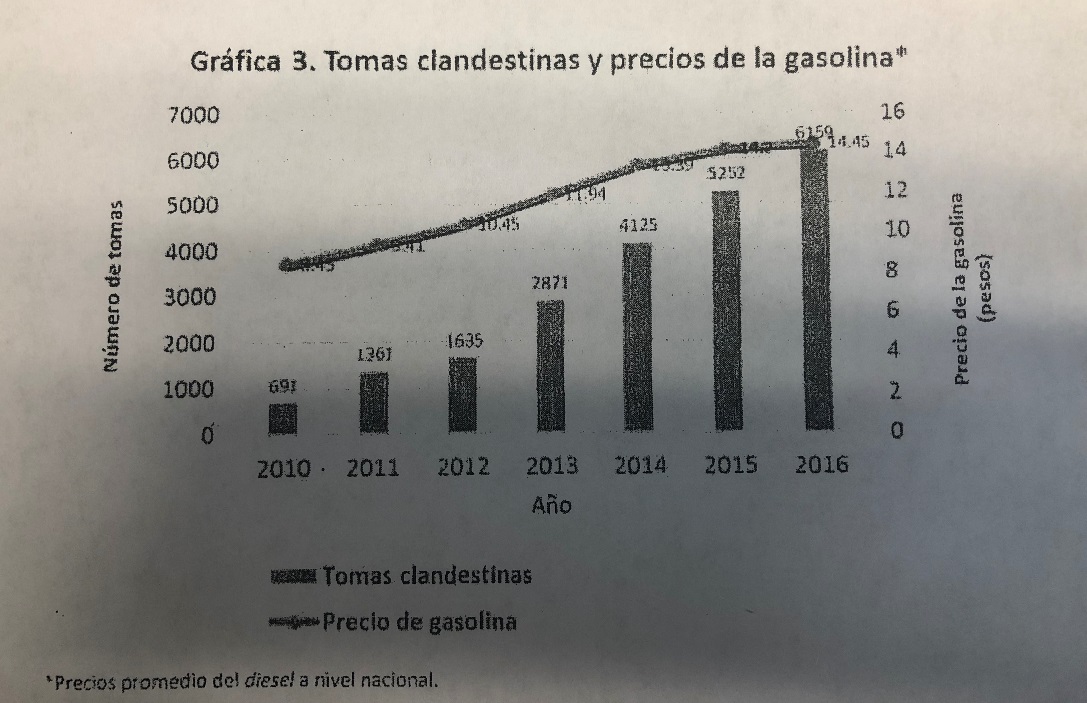 De lo antes expuesto, el robo de combustible supone una actividad ilícita en constante crecimiento, que ocasiona importantes pérdidas económicas (que ascienden a miles de millones de pesos) y que impacta en otras esferas de interés general. La reforma de Seguridad y Justicia en nuestro país, misma que comenzó el día 18 de junio de 2008, constituyo un momento coyuntural en el sistema jurídico penal, pues, ha contribuido de manera decisiva la existencia de importantes esfuerzos, tanto por parte del poder judicial, dirigidos a sistematizar el derecho penal acorde a las exigencias constitucionales.Derivado de dicha reforma, se incorpora la medida cautelar consistente en “prisión preventiva oficiosa” respecto de determinados delitos enunciados en el numeral 19, segundo párrafo, de la Constitución política de los Estados Unidos Mexicanos (CPEUM), mismo que en la parte conducente menciona: “Artículo 19. [...] El juez ordenará la prisión preventiva, oficiosamente, en los casos de delincuencia organizada, homicidio doloso, violación, secuestro, trata de personas, delitos cometidos con medios violentos como armas y explosivos, así como delitos graves que determine la ley en contra de la seguridad de la nación, el libre desarrollo de la personalidad y de la salud. [...]”.Como se desprende de la transcripción anterior, podemos hablar que aquellos delitos relativos a los siguientes supuestos ameritan prisión preventiva oficiosa:1. 	Delincuencia organizada,2. 	Homicidio doloso,3. 	Violación,4. 	Secuestro,5. 	Trata de personas,6. 	Delitos cometidos con medios violentos como armas y explosivos, así como,7. 	Delitos graves que determine la ley en contra de la seguridad de la nación, el libre desarrollo de la personalidad y de la salud.La libertad personal es un derecho humano complejo integrado por diversas disposiciones jurídicas que forma parte conceptualmente del derecho humano a la libertad en sentido amplio, mismo que le permite a una persona ejercer libremente conductas en su vida privada y pública sin afectaciones u obstaculizaciones por parte del Estado. En este orden de ideas, entre sus múltiples posiciones jurídicas se encuentran aquellas relacionadas con la materia penal, en donde la Constitución Política de los Estados Unidos Mexicanos, los tratados internacionales y las leyes secundarias han establecido una variedad de preposiciones normativas con el único fin de respetar y proteger la libertad física de una persona, entendida como la ausencia de restricciones temporales, privaciones, detenciones o encarcelamientos injustificados.De tal suerte, los artículos 3 y 9 de la Declaración Universal de los Derechos Humanos, 9.1 del Pacto Internacional de Derechos Civiles y Políticos, I y XXV de la Declaración Americana de los Derechos y Deberes del Hombre, y 7, numerales 1, 2 y 3, de la Convención American sobre Derechos Humanos, prevén que toda persona tiene derecho a la libertad, a la seguridad personales y que nadie puede ser privado de su libertad física o detenido o encarcelado arbitraria o ilegalmente.No obstante, el ejercicio de este derecho humano, como todos los demás, no es absoluto y admite delimitaciones en su ejercicio. En este sentido se pronunció la Suprema Corte de Justicia de la Nación, en los amparos en revisión 334/2008 y 1028/1996, atendiendo la legitimidad de autorizar la prisión preventiva bajo criterios excepcionales. El artículo 18 de la Constitución Política, permite restringir el derecho de libertad del gobernado al disponer la prisión preventiva como medida cautelar, para todo procesado por delito o delitos que merecen pena corporal.En el ámbito internacional, en sentido amplio se ha dicho que la justificación para la prisión preventiva está entre otras cosas en el peligro de fuga, en el entorpecimiento del proceso y en evitar la reiteración delictiva. En nuestro País, dicha justificación se encuentra en la preservación del desarrollo adecuado del proceso; en el aseguramiento de la ejecución de la pena; y en evitar los daños al ofendido y a la sociedad.De tal suerte que la libertad de una persona, a título de prisión preventiva puede restringirse en forma apegada al principio de Supremacía Constitucional, cuando perpetrado un delito sancionado con pena privativa de la libertad, existe riesgo de que la persona a la que se le atribuye su comisión pueda sustraerse de la acción de la justicia; hay posibilidad de que se entorpezca el proceso; pueda darse una reiteración delictiva; o cuando sea factible que se provoquen daños al ofendido y a la sociedad.Asimismo, al establecer la “prisión preventiva oficiosa” claramente se desprende el proceso cognoscitivo del legislador del 2008 de modificar la forma de reacción estatal a fin de hacer frente a un problema de gran repercusión social, el cual se ha convertido en un verdadero desafío del que depende la subsistencia del orden nacional. Cabe mencionar que la Suprema Corte de Justicia ha reconocido que el Poder Legislativo tiene un amplio margen para moldear la política criminal de nuestro país y, consecuentemente, para decidir en ese contexto qué medidas se adoptaran para combatir el fenómeno delictivo que aqueja a nuestra sociedad. Entonces, como se ha esgrimido en la presente exposición de motivos, el legislador en ejercicio de la facultad constitucional (de libre configuración legislativa) se debe incluir la disposición normativa que establezca la prisión preventiva oficiosa para los delitos en materia de hidrocarburos; diseñando de dicha manera la política criminal aplicable para regular la problemática social que representa la referida conducta, estableciendo el aludido régimen penal especial, con la inherente finalidad de hacer más eficiente el combate al multicitado fenómeno delictivo.Lo anterior, es decir, el incorporar la conducta tipificada en materia de hidrocarburos al listado de delitos que merecen prisión preventiva oficiosa, encuentra justificación en la imperante necesidad de combatir el fenómeno delictivo, que no solo atiende a restablecer a las instituciones jurídicas derivadas de la misma cuya legitimidad ha sido discutida con la acción de estos individuos o grupos delincuenciales, sino que también, a través de esta enérgica reacción de política criminal, se pretende evitar la desaparición del Estado Social y Democrático de derecho en el que viven actualmente los mexicanos.Como consecuencia, no se considera que el catálogo de delitos que merecen prisión preventiva se “abrirá”, sino que solo se incorporara al mismo un delito que cumple con lo establecido en el proceso cognoscitivo del legislador que aprobó la reforma de Seguridad y Justicia. En este sentido, se busca evitar el peligro de reincidencia o comisión de nuevos delitos, así como preservar el orden nacional, atendiendo a la circunstancia excepcional de la gravedad especial del crimen.Por ello, esta iniciativa debe ser acompañada por otra que reforme el Código Nacional de Procedimientos Penales (CNPP) y la Ley Federal para Prevenir y Sancionar los Delitos cometidos en Materia de Hidrocarburos. Lo anterior no se realiza en la presente, atendiendo al artículo 171 del reglamento del Senado de la Republica que dispone: “Una propuesta que involucra disposiciones de la Constitución y de otros ordenamientos secundarios relativos, se presenta mediante una iniciativa para la reforma constitucional y otra u otras para la legislación secundaria. En este caso, se indica en cada iniciativa la correlación entre las mismas. […]”. Estableciendo como una situación necesaria el acotar los delitos de la Ley Federal para Prevenir y Sancionar los Delitos Cometidos en Materia de Hidrocarburos, pues, como se ha señalado la medida cautelar consistente en la “prisión preventiva oficiosa” solo debe ser aplicada de manera excepcional; reiterando la imperante necesidad de que la misma sea impuesta a aquellos que cometan el ilícito de robo de hidrocarburos.Finalmente, y para ilustrar la propuesta, a continuación, se presentan cuadros comparativos entre la legislación vigente y la presente propuesta de reforma a la Constitución Política de los Estados Unidos Mexicanos:TERCERO.- Que en este contexto los integrantes de la Comisión de Gobernación, Puntos Constitucionales y Justicia, nos abocamos al estudio y análisis de las consideraciones y alcances de la propuesta de reforma constitucional contenida en la Minuta con Proyecto de Decreto, verificando que la misma tiene por objeto adicionar en el listado de delitos en los que proceda la prisión preventiva oficiosa, los concernientes a:Abuso o violencia sexual contra menores;Feminicidio;Robo a casa habitación;Uso de programas sociales con fines electorales;Corrupción, tratándose de enriquecimiento ilícito y ejercicio abusivo de funciones;Robo al transporte de carga, en cualquiera de sus modalidades;Delitos en materia de desaparición forzada de personas y desaparición cometida por particulares;Delitos en materia de armas de fuego y explosivos de uso exclusivo del Ejército, la Armada y la Fuerza Área.Los integrantes de esta Comisión, concordamos con lo expuesto en los argumentos vertidos por las cámaras en lo que hace a la problemática en materia de seguridad que aqueja en nuestro país en forma generalizada, y a que todas las autoridades en los respectivos ámbitos de competencia deben realizar las acciones tendientes a efecto de mitigarla.En este orden de ideas, a fin de pronunciarnos con respecto a la reforma Constitucional, objeto del presente dictamen, estimamos indispensable abocarnos al estudio de la naturaleza jurídica de esta institución.La prisión preventiva oficiosa se ha definido por la Comisión Interamericana de Derechos Humanos como, todo periodo de privación de libertad de una persona sospechosa de haber cometido un delito, ordenado por una autoridad judicial y anterior a una sentencia firme.Su finalidad es la consecución de un buen juicio, mediante la probada y justificada como necesaria reclusión del inculpado, de manera que no pueda afectar las investigaciones en torno al delito que se le imputa o que no pueda evadir la aplicación de la justicia.Como podemos notar, la prisión preventiva oficiosa es una excepción a los derechos humanos y garantías jurisdiccionales que establece nuestra Carta Magna.Es en este sentido, que su uso generalizado y no excepcional es un tema que preocupa en gran medida a los organismos defensores y promotores de los derechos humanos.Por citar un ejemplo, podemos referirnos a la Organización de Estados Americanos, que en su Informe sobre medidas dirigidas a reducir el uso de la prisión preventiva en las Américas, documento mediante el cual se da seguimiento al informe sobre prisión preventiva de 2013, expone como, el uso excesivo y no excepcional de la prisión preventiva es uno de los problemas más graves y extendidos que enfrentan los Estados Miembros de la OEA en cuanto hace al respeto y garantía de los derechos de las personas privadas de la libertad. Al respecto, señaló que el uso excesivo o abusivo de esta medida es uno de los signos más evidentes del fracaso del sistema de administración de justicia, y constituye una situación inadmisible en una sociedad democrática, que respeta el derecho de toda persona a la presunción de inocencia. Asimismo, estableció que el uso no excepcional y prolongado de la prisión preventiva tiene un impacto directo en el incremento de la población penal, y por ende, en las consecuencias negativas que produce el hacinamiento.A más de tres años de la publicación de su primer informe sobre prisión preventiva, la Comisión reconoce que los Estados han realizado importantes esfuerzos relacionados con el cumplimiento de sus recomendaciones, y por consiguiente, con la reducción del uso de la prisión preventiva. Sin embargo, la CIDH advierte que siguen existiendo serios desafíos que ocasionan que dicha medida se utilice de manera general y excesiva, y no con la excepcionalidad que su naturaleza demanda. Lo anterior, se refleja claramente en el elevado número de personas en el continente americano que actualmente se encuentran en prisión preventiva, mismo que equivale a un promedio en la región de 36.3% del total de la población penitenciaria. Al respecto, la Comisión reitera que un porcentaje importante de la población penal en detención preventiva, resulta “un hecho sintomático y preocupante que debe ser afrontado con la mayor atención y seriedad por los respectivos Estados”. Es imprescindible, en este contexto puntualizar, que el artículo 9.3 del Pacto Internacional de Derechos Civiles y Políticos, ratificado por México en el marco de la Organización de las Naciones Unidas el 23 de marzo de 1981, dispone que “(…) La prisión preventiva de las personas que hayan de ser juzgadas no debe ser la regla general, de igual forma, debe ser proporcional, sólo en caso de necesidad y no puede ser determinada por la gravedad del delito”. Asimismo, las Reglas Mínimas de las Naciones Unidas sobre las Medidas no Privativas de la Libertad (conocidas también como Reglas de Tokio), adoptadas por la Asamblea General de las Naciones Unidas en su resolución 45/110, de 14 de diciembre de 1990, establecen literalmente lo siguiente:Artículo 6. (…) 6.1 En el procedimiento penal sólo se recurrirá a la prisión preventiva como último recurso, teniendo debidamente en cuenta la investigación del supuesto delito y la protección de la sociedad y de la víctima. 6.2 Las medidas sustitutivas de la prisión preventiva se aplicarán lo antes posible. La prisión preventiva no deberá durar más del tiempo que sea necesario para el logro de los objetivos indicados en la regla 6.1 y deberá ser aplicada con humanidad y respeto por la dignidad del ser humano.A su vez, en el sistema americano de derechos humanos encontramos la figura de la prisión preventiva, puesto que la Convención Americana establece en su artículo 7.5 que “Toda persona detenida o retenida debe ser llevada, sin demora, ante un juez u otro funcionario autorizado por la ley para ejercer funciones judiciales y tendrá derecho a ser juzgada dentro de un plazo razonable o a ser puesta en libertad, sin perjuicio de que continúe el proceso. Su libertad podrá estar condicionada a garantías que aseguren su comparecencia en el juicio”.En este orden de ideas es indispensable aludir que a partir del año 2011, nuestro país atraviesa por una nueva etapa en materia de derechos humanos, la reforma en esta materia junto con la reforma de 2008 en materia de justicia penal, vinieron a redefinir las garantías jurisdiccionales y la forma de impartir justicia.Así, a partir de 2008 se reconoce por primera vez la presunción de inocencia como un derecho humano. Este derecho, junto con el derecho a la libertad, son garantizados por el nuevo Sistema de Justicia Penal, en este sentido se privilegia el derecho a la libertad de las personas que cometen un delito, no obstante ello, el ejercicio de estos derechos humanos, no es absoluto y por tanto admite limitantes.En este orden de ideas, nuestra carta magna fija, los casos y condiciones en los que podrá recurrirse a medidas cautelares como la prisión preventiva oficiosa en los artículos 18 y 19.Así, el constituyente permanente fijó en el artículo 18 de la Constitución Política de los Estados Unidos Mexicanos párrafo primero, lo siguiente:Artículo 18. Sólo por delito que merezca pena privativa de libertad habrá lugar a prisión preventiva. El sitio de ésta será distinto del que se destinare para la extinción de las penas y estarán completamente separados.El sistema penitenciario se organizará sobre la base del respeto a los derechos humanos, del trabajo, la capacitación para el mismo, la educación, la salud y el deporte como medios para lograr la reinserción del sentenciado a la sociedad y procurar que no vuelva a delinquir, observando los beneficios que para él prevé la ley. Las mujeres compurgarán sus penas en lugares separados de los destinados a los hombres para tal efecto.La Federación y las entidades federativas podrán celebrar convenios para que los sentenciados por delitos del ámbito de su competencia extingan las penas en establecimientos penitenciarios dependientes de una jurisdicción diversa.La Federación y las entidades federativas establecerán, en el ámbito de sus respectivas competencias, un sistema integral de justicia para los adolescentes, que será aplicable a quienes se atribuya la comisión o participación en un hecho que la ley señale como delito y tengan entre doce años cumplidos y menos de dieciocho años de edad. Este sistema garantizará los derechos humanos que reconoce la Constitución para toda persona, así como aquellos derechos específicos que por su condición de personas en desarrollo les han sido reconocidos a los adolescentes. Las personas menores de doce años a quienes se atribuya que han cometido o participado en un hecho que la ley señale como delito, sólo podrán ser sujetos de asistencia social.La operación del sistema en cada orden de gobierno estará a cargo de instituciones, tribunales y autoridades especializados en la procuración e impartición de justicia para adolescentes. Se podrán aplicar las medidas de orientación, protección y tratamiento que amerite cada caso, atendiendo a la protección integral y el interés superior del adolescente.Las formas alternativas de justicia deberán observarse en la aplicación de este sistema, siempre que resulte procedente. El proceso en materia de justicia para adolescentes será acusatorio y oral, en el que se observará la garantía del debido proceso legal, así como la independencia de las autoridades que efectúen la remisión y las que impongan las medidas. Éstas deberán ser proporcionales al hecho realizado y tendrán como fin la reinserción y la reintegración social y familiar del adolescente, así como el pleno desarrollo de su persona y capacidades. El internamiento se utilizará sólo como medida extrema y por el tiempo más breve que proceda, y podrá aplicarse únicamente a los adolescentes mayores de catorce años de edad, por la comisión o participación en un hecho que la ley señale como delito.Los sentenciados de nacionalidad mexicana que se encuentren compurgando penas en países extranjeros, podrán ser trasladados a la República para que cumplan sus condenas con base en los sistemas de reinserción social previstos en este artículo, y los sentenciados de nacionalidad extranjera por delitos del orden federal o del fuero común, podrán ser trasladados al país de su origen o residencia, sujetándose a los Tratados Internacionales que se hayan celebrado para ese efecto. El traslado de los reclusos sólo podrá efectuarse con su consentimiento expreso.Los sentenciados, en los casos y condiciones que establezca la ley, podrán compurgar sus penas en los centros penitenciarios más cercanos a su domicilio, a fin de propiciar su reintegración a la comunidad como forma de reinserción social. Esta disposición no aplicará en caso de delincuencia organizada y respecto de otros internos que requieran medidas especiales de seguridad.Para la reclusión preventiva y la ejecución de sentencias en materia de delincuencia organizada se destinarán centros especiales. Las autoridades competentes podrán restringir las comunicaciones de los inculpados y sentenciados por delincuencia organizada con terceros, salvo el acceso a su defensor, e imponer medidas de vigilancia especial a quienes se encuentren internos en estos establecimientos. Lo anterior podrá aplicarse a otros internos que requieran medidas especiales de seguridad, en términos de la ley.Mientras que el  artículo 19 del mismo ordenamiento refiere que:Artículo 19. Ninguna detención ante autoridad judicial podrá exceder del plazo de setenta y dos horas, a partir de que el indiciado sea puesto a su disposición, sin que se justifique con un auto de vinculación a proceso en el que se expresará: el delito que se impute al acusado; el lugar, tiempo y circunstancias de ejecución, así como los datos que establezcan que se ha cometido un hecho que la ley señale como delito y que exista la probabilidad de que el indiciado lo cometió o participó en su comisión.El Ministerio Público sólo podrá solicitar al juez la prisión preventiva cuando otras medidas cautelares no sean suficientes para garantizar la comparecencia del imputado en el juicio, el desarrollo de la investigación, la protección de la víctima, de los testigos o de la comunidad, así como cuando el imputado esté siendo procesado o haya sido sentenciado previamente por la comisión de un delito doloso. El juez ordenará la prisión preventiva, oficiosamente, en los casos de delincuencia organizada, homicidio doloso, violación, secuestro, trata de personas, delitos cometidos con medios violentos como armas y explosivos, así como delitos graves que determine la ley en contra de la seguridad de la nación, el libre desarrollo de la personalidad y de la salud.La ley determinará los casos en los cuales el juez podrá revocar la libertad de los individuos vinculados a proceso.El plazo para dictar el auto de vinculación a proceso podrá prorrogarse únicamente a petición del indiciado, en la forma que señale la ley. La prolongación de la detención en su perjuicio será sancionada por la ley penal. La autoridad responsable del establecimiento en el que se encuentre internado el indiciado, que dentro del plazo antes señalado no reciba copia autorizada del auto de vinculación a proceso y del que decrete la prisión preventiva, o de la solicitud de prórroga del plazo constitucional, deberá llamar la atención del juez sobre dicho particular en el acto mismo de concluir el plazo y, si no recibe la constancia mencionada dentro de las tres horas siguientes, pondrá al indiciado en libertad.Todo proceso se seguirá forzosamente por el hecho o hechos delictivos señalados en el auto de vinculación a proceso. Si en la secuela de un proceso apareciere que se ha cometido un delito distinto del que se persigue, deberá ser objeto de investigación separada, sin perjuicio de que después pueda decretarse la acumulación, si fuere conducente.Si con posterioridad a la emisión del auto de vinculación a proceso por delincuencia organizada el inculpado evade la acción de la justicia o es puesto a disposición de otro juez que lo reclame en el extranjero, se suspenderá el proceso junto con los plazos para la prescripción de la acción penal.Todo mal tratamiento en la aprehensión o en las prisiones, toda molestia que se infiera sin motivo legal, toda gabela o contribución, en las cárceles, son abusos que serán corregidos por las leyes y reprimidos por las autoridades.Al respecto el Código Nacional de Procedimientos Penales en su artículo 167 dispone lo siguiente:Artículo 167. Causas de procedenciaEl Ministerio Público sólo podrá solicitar al Juez de control la prisión preventiva o el resguardo domiciliario cuando otras medidas cautelares no sean suficientes para garantizar la comparecencia del imputado en el juicio, el desarrollo de la investigación, la protección de la víctima, de los testigos o de la comunidad así como cuando el imputado esté siendo procesado o haya sido sentenciado previamente por la comisión de un delito doloso, siempre y cuando la causa diversa no sea acumulable o conexa en los términos del presente Código.En el supuesto de que el imputado esté siendo procesado por otro delito distinto de aquel en el que se solicite la prisión preventiva, deberá analizarse si ambos procesos son susceptibles de acumulación, en cuyo caso la existencia de proceso previo no dará lugar por si sola a la procedencia de la prisión preventiva.El Juez de control en el ámbito de su competencia, ordenará la prisión preventiva oficiosamente en los casos de delincuencia organizada, homicidio doloso, violación, secuestro, trata de personas, delitos cometidos con medios violentos como armas y explosivos, así como delitos graves que determine la ley contra la seguridad de la Nación, el libre desarrollo de la personalidad y de la salud.Las leyes generales de salud, secuestro y trata de personas establecerán los supuestos que ameriten prisión preventiva oficiosa.La ley en materia de delincuencia organizada establecerá los supuestos que ameriten prisión preventiva oficiosa.Se consideran delitos que ameritan prisión preventiva oficiosa, los previstos en el Código Penal Federal de la manera siguiente:I.	Homicidio doloso previsto en los artículos 302 en relación al 307, 313, 315, 315 Bis, 320 y 323;II.	Genocidio, previsto en el artículo 149 Bis;III.	Violación prevista en los artículos 265, 266 y 266 Bis;IV.	Traición a la patria, previsto en los artículos 123, 124, 125 y 126;V.	Espionaje, previsto en los artículos 127 y 128;VI.	Terrorismo, previsto en los artículos 139 al 139 Ter y terrorismo internacional previsto en los artículos 148 Bis al 148 Quáter;VII.	Sabotaje, previsto en el artículo 140, párrafo primero;VIII.	Los previstos en los artículos 142, párrafo segundo y 145;IX.	Corrupción de personas menores de dieciocho años de edad o de personas que no tienen capacidad para comprender el significado del hecho o de personas que no tienen capacidad para resistirlo, previsto en el artículo 201; Pornografía de personas menores de dieciocho años de edad o de personas que no tienen capacidad para comprender el significado del hecho o de personas que no tienen capacidad para resistirlo, previsto en el artículo 202; Turismo sexual en contra de personas menores de dieciocho años de edad o de personas que no tienen capacidad para comprender el significado del hecho o de personas que no tienen capacidad para resistirlo, previsto en los artículos 203 y 203 Bis; Lenocinio de personas menores de dieciocho años de edad o de personas que no tienen capacidad para comprender el significado del hecho o de personas que no tienen capacidad para resistirlo, previsto en el artículo 204 y Pederastia, previsto en el artículo 209 Bis;X.	Tráfico de menores, previsto en el artículo 366 Ter;XI.	Contra la salud, previsto en los artículos 194, 195, 196 Bis, 196 Ter, 197, párrafo primero y 198, parte primera del párrafo tercero.El juez no impondrá la prisión preventiva oficiosa y la sustituirá por otra medida cautelar, únicamente cuando lo solicite el Ministerio Público por no resultar proporcional para garantizar la comparecencia del imputado en el proceso, el desarrollo de la investigación, la protección de la víctima y de los testigos o de la comunidad. Dicha solicitud deberá contar con la autorización del titular de la Procuraduría o el funcionario que en él delegue esa facultad.Como podemos observar, el marco jurídico que nos rige privilegia el derecho a la libertad de las personas que cometen un delito y la presunción de su inocencia, garantizando que la prisión preventiva oficiosa se utilice únicamente de manera excepcional y en aquellos delitos en que la aplicación de la medida resulta proporcional a los fines que persigue, siendo la propia Constitución Política de los Estados Unidos Mexicanos el ordenamiento que determina limitantes a este derecho y la aplicación de medidas cautelares.No obstante lo anterior, como ya se ha venido señalando, conforme a los mismos criterios internacionales, la prisión preventiva oficiosa, en circunstancias excepcionales, puede justificarse debido a la peligrosidad presunta o real de la persona, para garantizar la comparecencia del imputado en el juicio, el desarrollo de la investigación, la protección de la víctima, de los testigos o de la comunidad. Por lo que tomando en consideración lo anterior, y la situación de violencia, inseguridad e impunidad que afecta a las y los mexicanos de manera grave y generalizada en todo el territorio nacional, lo cual se muestra con claridad en las cifras derivadas de la incidencia delictiva, resulta evidente que los mecanismos previstos en el marco normativo actual no han sido suficientes y motivan a buscar nuevas alternativas a efecto de hacer frente a tan compleja problemática.En este sentido, quienes integramos esta Comisión Dictaminadora, al observar la naturaleza y efectos de esta medida cautelar- como una medida restrictiva de derechos- realizamos un juicio de proporcionalidad verificando que la medida legislativa persigue un fin constitucionalmente válido como lo es el garantizar la seguridad pública, que constituye una función del Estado a cargo de la Federación, las entidades federativas y los Municipios, cuyos fines son salvaguardar la vida, las libertades, la integridad y el patrimonio de las personas, así como contribuir a la generación y preservación del orden público y la paz social, además la medida resulta proporcional al haberse agotado otros medios menos lesivos que no han podido mitigarla, en el mismo sentido la consideramos idónea y coincidimos en que la consecución de la finalidad perseguida, al ser de orden social e interés general, es mayor que el grado de afectación a los derechos humanos restringidos.En atención a lo anterior, coincidimos con los argumentos vertidos por ambas cámaras en la conveniencia de esta modificación constitucional a efecto de garantizar que en los delitos de mayor impacto, los imputados permanecerán bajo la custodia del sistema de justicia penal, garantizando un buen manejo de la investigación, medida que si bien es cierto, por sí mismo no acabará con la situación de violencia que aqueja nuestro país, puesto que esta problemática requiere un tratamiento que trasciende de los efectos de esta reforma Constitucional, si coadyuvará en forma importante a mitigarla, constituyendo además una medida legislativa compatible con los estándares internacionales de derechos humanos.En atención a lo anterior, es que sometemos a su consideración el siguiente:MINUTAPROYECTO DE DECRETOPOR EL QUE SE REFORMA EL ARTÍCULO 19 DE LA CONSTITUCIÓN POLÍTICA DE LOS ESTADOS UNIDOS MEXICANOS, EN MATERIA DE PRISIÓN PREVENTIVA OFICIOSAArtículo Único.- Se reforma el segundo párrafo del artículo 19 de la Constitución Política de los Estados Unidos Mexicanos, para quedar como sigue:Artículo 19. …El Ministerio Público sólo podrá solicitar al juez la prisión preventiva cuando otras medidas cautelares no sean suficientes para garantizar la comparecencia del imputado en el juicio, el desarrollo de la investigación, la protección de la víctima, de los testigos o de la comunidad, así como cuando el imputado esté siendo procesado o haya sido sentenciado previamente por la comisión de un delito doloso. El juez ordenará la prisión preventiva oficiosamente, en los casos de abuso o violencia sexual contra menores, delincuencia organizada, homicidio doloso, feminicidio, violación, secuestro, trata de personas, robo de casa habitación, uso de programas sociales con fines electorales, corrupción tratándose de los delitos de enriquecimiento ilícito y ejercicio abusivo de funciones, robo al transporte de carga en cualquiera de sus modalidades, delitos en materia de hidrocarburos, petrolíferos o petroquímicos, delitos en materia de desaparición forzada de personas y desaparición cometida por particulares, delitos cometidos con medios violentos como armas y explosivos, delitos en materia de armas de fuego y explosivos de uso exclusivo del Ejército, la Armada y la Fuerza Aérea, así como los delitos graves que determine la ley en contra de la seguridad de la nación, el libre desarrollo de la personalidad, y de la salud .……………TransitoriosPrimero. El presente Decreto entrará en vigor al día siguiente de su publicación en el Diario Oficial de la Federación.Segundo. Para los efectos a que se refiere el párrafo segundo del artículo 19, materia de este Decreto, el Congreso de la Unión, en un lapso de 90 días siguientes a la publicación en el Diario Oficial de la Federación, deberá realizar las adecuaciones normativas necesarias para incluir en el artículo 167 del Código Nacional de Procedimientos Penales, y demás ordenamientos correspondientes las hipótesis delictivas a que se refiere el artículo 19.Tercero. Entrando en vigor el presente Decreto, los delitos en materia de corrupción tratándose de aquellos correspondientes a enriquecimiento ilícito y ejercicio abusivo de funciones, entrarán en vigor a partir del nombramiento que realice el Titular de la Fiscalía General de la República respecto de la Fiscalía Especializada en materia de delitos relacionados con hechos de corrupción.Cuarto. La prisión preventiva oficiosa, deberá evaluarse para determinar la continuidad de su aplicación, a partir de los cinco años cumplidos de la vigencia del presente Decreto.En el lapso señalado en el párrafo anterior, se deberá evaluar conforme a los criterios del Sistema Nacional de Seguridad Pública, la eficacia de esta medida cautelar, y la eficiencia del sistema penal acusatorio, mediante informes emitidos, por el gobierno federal y los gobiernos de las entidades federativas, tomando en cuenta a los poderes judiciales respectivos, así como a las fiscalías o procuradurías correspondientes, y organismos de protección de los derechos humanos, y que deberá contener, al menos, los siguientes elementos:1. Desempeño eficaz de las Unidades Estatales de Supervisión a Medidas Cautelares y Suspensión Condicional del Proceso;2. Eficacia de las medidas cautelares aplicadas;3. Creación y desempeño de instancias de atención integral de víctimas;4. Implementación de sistemas de información criminal y de judicialización;5. Resultado de la aplicación de Mecanismos Alternativos de Solución de Controversias en Materia Penal, y6. Los avances de la implementación de elementos críticos como la capacitación de los operadores de los poderes judiciales y del Ministerio Público, policía de investigación, policía preventiva, peritos, entre otros.Los parámetros para la medición de la eficacia en la implementación de los elementos críticos serán dispuestos por la ley correspondiente.Quinto. La aplicación de las normas relativas al artículo 19 en los supuestos delictivos materia del presente Decreto, se harán conforme a lo dispuesto en el artículo 14 de la Constitución.T R A N S I T O R I OÚNICO.- Publíquese el presente decreto en el Periódico Oficial del Gobierno del Estado. Así lo acuerdan los Diputados integrantes de la Comisión de Gobernación, Puntos Constitucionales y Justicia de la Sexagésima Primera Legislatura del Congreso del Estado, Independiente, Libre y Soberano de Coahuila de Zaragoza, Dip. Jaime Bueno Zertuche, (Coordinador), Dip. Marcelo de Jesús Torres Cofiño (Secretario), Dip. Lucía Azucena Ramos Ramos, Dip. Gerardo Abraham Aguado Gómez, Dip. Emilio Alejandro de Hoyos Montemayor, Dip. José Benito Ramírez Rosas, Dip. Claudia Isela Ramírez Pineda y Dip. Edgar Gerardo Sánchez Garza. En la Ciudad de Saltillo, Coahuila de Zaragoza, a 25 de marzo de 2019.COMISIÓN DE GOBERNACIÓN, PUNTOS CONSTITUCIONALES Y JUSTICIADictamen de la Comisión de Gobernación, Puntos Constitucionales y Justicia de la Sexagésima Primera Legislatura del Congreso del Estado Independiente, Libre y Soberano de Coahuila de Zaragoza, relativo a la iniciativa de Decreto por el que se abroga el Decreto de creación del “Hospital Municipal de Torreón”, planteada por el Lic. Jorge Zermeño Infante, Presidente Municipal de Torreón Coahuila de Zaragoza, y;  R E S U L T A N D OPRIMERO.- Que en sesión celebrada por la Diputación Permanente del Congreso el día 08 del mes de enero del presente año, se acordó turnar a esta Comisión de Gobernación, Puntos Constitucionales y Justicia, la iniciativa a que se ha hecho referencia.SEGUNDO.- Que en cumplimiento de dicho acuerdo, se turnó a esta Comisión de Gobernación, Puntos Constitucionales y Justicia, la iniciativa de Decreto por el que se abroga el Decreto de creación del “Hospital Municipal de Torreón”, planteada por el por el Lic. Jorge Zermeño Infante, Presidente Municipal de Torreón Coahuila de Zaragoza, y;  C O N S I D E R A N D OPRIMERO.- Que esta Comisión, con fundamento en los artículos 90, 116, 117 y demás relativos de la Ley Orgánica del Congreso del Estado, es competente para emitir el presente dictamen.SEGUNDO.- Que la iniciativa de Decreto por el que se abroga el Decreto de creación del “Hospital Municipal de Torreón”, planteada por el por el Lic. Jorge Zermeño Infante, Presidente Municipal de Torreón Coahuila de Zaragoza, se basa entre otras en las consideraciones siguientes:  E X P O S I C I Ó N   D E   M O T I V O S“Existe un mandato legal en relación a la extinción en mención dentro de los artículos quinto y sexto transitorios del Reglamento Orgánico de la Administración Pública Municipal de Torreón, Coahuila de Zaragoza que establece la abrogación del Decreto de creación del Organismo Público Descentralizado denominado Hospital Municipal de Torreón.Aunado a lo anterior, me permito hacer de su conocimiento que el organismo en cuestión no realiza de manera satisfactoria las funciones que le fueron encomendadas en su decreto de creación de fecha 25 de mayo de 2012, esto es, el de fungir como una instancia de Salud a nivel hospitalario ya que para ello, sería necesario una inversión económica sustancial que el Municipio no es capaz de sostener, debido a ello, este organismo no funciona en realidad como Hospital.Además atendiendo a la reestructura emprendida por el Gobierno Federal en materia de Salud, por la cual este último asume las mismas funciones que originalmente le fueron señaladas al Hospital Municipal resultando que estas funciones se traslapan con otras instancias de gobierno.Por último, dicho organismo se excede de las responsabilidades encomendadas al Municipio en el artículo 115 de la Constitución Política de los Estados Unidos Mexicanos, responsabilidad que le compete a la Federación y a los Estados.Es importante señalar que las funciones y actividades que venía desempeñando el Hospital Municipal, serán asumidas por la Dirección General de Salud Municipal”.TERCERO.- Los integrantes de la comisión de Gobernación, Puntos Constitucionales y Justicia, consideramos que la estructura orgánica que forma parte de la Administración Pública, debe estar sujeta a un análisis permanente en cuanto a su necesidad, operatividad y pertinencia a efecto de realizar las modificaciones que resulten oportunas para mejorar la eficacia y eficiencia, garantizando así el adecuado funcionamiento.Es así, que al realizar el estudio y análisis del objeto, contenido y alcances de la iniciativa, nos percatamos que mediante la misma se busca abrogar el Decreto que Crea el Organismo Público Descentralizado denominado “Hospital Municipal de Torreón, publicado en el Periódico Oficial del Gobierno del Estado el 25 de mayo de 2012, lo anterior toda vez que el promovente señala que dicho organismo a la fecha no realiza de manera satisfactoria las funciones que le fueron encomendadas en su decreto de creación, ya que se requiere de una inversión económica sustancial que el Municipio no tiene la capacidad de sostener, y por ende no funciona en realidad como hospital.Atentos a lo anterior, quienes dictaminamos, estimamos indispensable realizar las modificaciones propuestas, seguros de que ello coadyuvará a un mejor desempeño del aparato gubernamental.Por las consideraciones antes expuestas, es que estimamos pertinente emitir y poner a consideración del pleno el siguiente:PROYECTO DE DECRETO.ARTÍCULO ÚNICO. Se abroga el Decreto número 29 de creación del Organismo Público Descentralizado denominado “Hospital Municipal de Torreón”, publicado en el Periódico Oficial del Gobierno del Estado el 25 de mayo de 2012.T R A N S I T O R I O ÚNICO. El presente decreto entrará en vigor al día siguiente de su publicación en el Periódico Oficial del Gobierno del Estado.Así lo acuerdan los Diputados integrantes de la Comisión de Gobernación, Puntos Constitucionales y Justicia de la Sexagésima Primera Legislatura del Congreso del Estado, Independiente, Libre y Soberano de Coahuila de Zaragoza, Dip. Jaime Bueno Zertuche, (Coordinador), Dip. Marcelo de Jesús Torres Cofiño (Secretario), Dip. Lucía Azucena Ramos Ramos, Dip. Gerardo Abraham Aguado Gómez, Dip. Emilio Alejandro de Hoyos Montemayor, Dip. José Benito Ramírez Rosas, Dip. Claudia Isela Ramírez Pineda y Dip. Edgar Gerardo Sánchez Garza. En la Ciudad de Saltillo, Coahuila de Zaragoza, a 25 de marzo de 2019.COMISIÓN DE GOBERNACIÓN, PUNTOS CONSTITUCIONALES Y JUSTICIADictamen de la Comisión de Gobernación, Puntos Constitucionales y Justicia de la Sexagésima Primera Legislatura del Congreso del Estado Independiente, Libre y Soberano de Coahuila de Zaragoza, relativo a la iniciativa de Decreto por el que se abroga el Decreto de creación del “Instituto de Municipal de Música”, planteada por el Lic. Jorge Zermeño Infante, Presidente Municipal de Torreón Coahuila de Zaragoza, y;  R E S U L T A N D OPRIMERO.- Que en sesión celebrada por la Diputación Permanente del Congreso el día 08 del mes de enero del presente año, se acordó turnar a esta Comisión de Gobernación, Puntos Constitucionales y Justicia, la iniciativa a que se ha hecho referencia.SEGUNDO.- Que en cumplimiento de dicho acuerdo, se turnó a esta Comisión de Gobernación, Puntos Constitucionales y Justicia, la iniciativa de Decreto por el que se abroga el Decreto de creación del “Instituto de Municipal de Música”, planteada por el Lic. Jorge Zermeño Infante, Presidente Municipal de Torreón Coahuila de Zaragoza, y;  C O N S I D E R A N D OPRIMERO.- Que esta Comisión, con fundamento en los artículos 90, 116, 117 y demás relativos de la Ley Orgánica del Congreso del Estado, es competente para emitir el presente dictamen.SEGUNDO.- Que la iniciativa de Decreto por el que se abroga el Decreto de creación del “Instituto de Municipal de Música”, planteada por el Lic. Jorge Zermeño Infante, Presidente Municipal de Torreón Coahuila de Zaragoza, se basa entre otras en las consideraciones siguientes:  E X P O S I C I Ó N   D E   M O T I V O S“Si bien se aprobó y se publicó en el decreto número 821 de fecha 5 de mayo de 2017, a la fecha, no ha sido constituido, y por ende, no se determinó partida presupuestal para su funcionamiento. Debido a las circunstancias anteriores, no ha cumplido con las funciones que se le encomendaron.Aunado a ello, es pertinente señalar que las funciones que se le encomendaron en el decreto de creación, se traslapan con aquellas que actualmente realiza el Instituto Municipal de Cultura y Educación, por lo que a fin de evitar duplicidad de funciones es conveniente su extinción.”TERCERO.- En fecha 5 de mayo de 2017, se publicó en el Periódico Oficial del Estado, el Decreto No. 821, de creación del “Instituto Municipal de Música de Torreón, Coahuila de Zaragoza”, y si bien para los integrantes de esta Comisión de Gobernación, Puntos Constitucionales y Justicia, es imprescindible garantizar que la cultura y las artes sean accesibles para todas y todos los coahuilenses, puesto que además de ser un derecho fundamental, constituyen herramientas esenciales para prevenir la violencia, lograr la cohesión social y la integración de los vínculos comunitarios, estamos conscientes de que debemos atender el punto de vista del interés público, presupuestal y financiero.Es así, que a decir del promovente de la iniciativa objeto del presente dictamen, el “Instituto Municipal de Música de Torreón”, no ha sido constituido ni se le consideró partida presupuestal, además señala que las funciones que le fueron encomendadas en el decreto de creación al referido instituto, son susceptibles de ser desempeñadas por el Instituto Municipal de Cultura y Educación, en virtud de ser compatibles con las atribuciones que a dicha dependencia le fueron otorgadas mediante Decreto No. 543.Es por lo anterior, que consideramos viable atender a la petición de extinguir el Instituto de Música de Torreón, ya que se desprende que no cumple con la función concedida en el decreto de creación, al no haber entrado en funciones.Por las consideraciones antes expuestas, es que estimamos pertinente emitir y poner a consideración del pleno el siguiente:PROYECTO DE DECRETO.ARTÍCULO ÚNICO. Se abroga el Decreto de creación del Organismo Público Descentralizado denominado “Instituto Municipal de Música de Torreón, Coahuila de Zaragoza”, publicado en el Periódico Oficial del Gobierno del Estado el 05 de mayo de 2017.T R A N S I T O R I O ÚNICO. El presente decreto entrará en vigor al día siguiente de su publicación en el Periódico Oficial del Gobierno del Estado.Así lo acuerdan los Diputados integrantes de la Comisión de Gobernación, Puntos Constitucionales y Justicia de la Sexagésima Primera Legislatura del Congreso del Estado, Independiente, Libre y Soberano de Coahuila de Zaragoza, Dip. Jaime Bueno Zertuche, (Coordinador), Dip. Marcelo de Jesús Torres Cofiño (Secretario), Dip. Lucía Azucena Ramos Ramos, Dip. Gerardo Abraham Aguado Gómez, Dip. Emilio Alejandro de Hoyos Montemayor, Dip. José Benito Ramírez Rosas, Dip. Claudia Isela Ramírez Pineda y Dip. Edgar Gerardo Sánchez Garza. En la Ciudad de Saltillo, Coahuila de Zaragoza, a 25 de marzo de 2019.COMISIÓN DE GOBERNACIÓN, PUNTOS CONSTITUCIONALES Y JUSTICIADictamen de la Comisión de Gobernación, Puntos Constitucionales y Justicia de la Sexagésima Primera Legislatura del Congreso del Estado Independiente, Libre y Soberano de Coahuila de Zaragoza, relativo a la iniciativa con Proyecto de Decreto que adiciona un segundo párrafo al artículo 2842 del Código Civil para el Estado de Coahuila, planteada por la Diputada Josefina Garza  Barrera, del Grupo Parlamentario “Gral. Andrés S. Viesca”, del Partido Revolucionario Institucional, conjuntamente con las demás Diputadas y Diputados que la suscriben, y;R E S U L T A N D OPRIMERO.- Que en sesión celebrada por el Pleno del Congreso el día 13 del mes de noviembre del año 2018, se acordó turnar a esta Comisión de Gobernación, Puntos Constitucionales y Justicia, la iniciativa a que se ha hecho referencia.SEGUNDO.- Que en cumplimiento de dicho acuerdo, se turnó a esta Comisión de Gobernación, Puntos Constitucionales y Justicia, la iniciativa con Proyecto de Decreto que adiciona un segundo párrafo al artículo 2842 del Código Civil para el Estado de Coahuila, planteada por la Diputada Josefina Garza  Barrera, del Grupo Parlamentario “Gral. Andrés S. Viesca”, del Partido Revolucionario Institucional, conjuntamente con las demás Diputadas y Diputados que la suscriben, y;  C O N S I D E R A N D OPRIMERO.- Que esta Comisión, con fundamento en los artículos 90, 116, 117 y demás relativos de la Ley Orgánica del Congreso del Estado, es competente para emitir el presente dictamen.SEGUNDO.- Que la iniciativa con Proyecto de Decreto que adiciona un segundo párrafo al artículo 2842 del Código Civil para el Estado de Coahuila, planteada por la Diputada Josefina Garza  Barrera, del Grupo Parlamentario “Gral. Andrés S. Viesca”, del Partido Revolucionario Institucional, conjuntamente con las demás Diputadas y Diputados que la suscriben, se basa entre otras en las consideraciones siguientes:  E X P O S I C I Ó N   D E   M O T I V O SEl arrendamiento es la cesión, adquisición del uso o aprovechamiento temporal, ya sea de cosas, obras, servicios a cambio de un valor, de tal suerte que a ésta figura le son aplicables los contratos de arrendamiento, a través del cual una de las partes, designada como arrendador, se obliga a transferir temporalmente el uso y disfrute de una cosa, ya sea mueble o inmueble, a otra parte que se denominará arrendatario, quien se encuentra obligado a través del mencionado contrato a pagar un valor por ese uso y goce.Es por ello que, tanto arrendador como arrendatario deberán observar una serie de obligaciones y también gozarán de derechos. En el caso del arrendador: deberá entregar al arrendatario el inmueble en óptimas condiciones, no intervenir en el uso del bien, garantizar su uso pacífico, entregarlo en el tiempo convenido; y por el lado del arrendatario, deberá responder por los daños que haya sufrido durante su uso, deberá usarlo para aquello que se haya convenido previamente, deberá cumplir con el pago de la renta, cuidar el bien arrendado, devolverlo conforme una vez finalizado el contrato.En la mayoría de los casos que se celebra un contrato de arrendamiento es muy común encontrarnos con diversos escenarios, que van desde el arrendador que plantea la celebración de un contrato de arrendamiento, con un fiador, así como el que solicita estos dos primeros elementos más un deposito en garantía que va de uno a dos meses por adelantado, hasta los que van con todos estos elementos más la firma simultánea de uno o varios pagarés desvinculados, en la mayoría de los casos, de la causa.En los casos de arrendamiento es muy común que los arrendadores a efecto de garantizar el cumplimiento de todas y cada una de las obligaciones pactadas en el contrato respectivo, generen una serie de mecanismos adicionales al contrato en sí, tal  es el caso de la firma de pagarés, los cuales corresponden a uno por cada mes de arrendamiento contratado. Con esto, el arrendador pretende tener una ventaja sobre el arrendatario, pero ello resulta por demás inequitativo y riesgoso, aunque en teoría se supone que, este tipo de exigencias colaterales por parte de arrendadores, solo buscan disuadir al arrendatario de un posible incumplimiento eventual de sus obligaciones, pero en realidad representan jurídicamente hablando, acciones alevosas o ventajosas, por ello es necesario establecer que en la celebración de un contrato de arrendamiento no será necesario la firma de estos títulos de crédito pues la misma celebración del contrato bastará para que en caso de incumplimiento se proceda a la demanda por falta de pago.TERCERO.- Quienes integramos esta comisión dictaminadora, efectuamos el estudio y análisis de la iniciativa y constatamos que la misma está motivada en la problemática que se presenta  cuando los arrendadores a efecto de garantizar el cumplimiento de las obligaciones pactadas en los contratos, generen una serie de mecanismos adicionales, tal como lo es la firma de pagarés.Los integrantes de esta comisión dictaminadora, coincidimos en que este mecanismo de “protección” se puede transformar en una ventaja sobre el arrendatario, ya que le puede representar acciones jurídicas graves, ya que el pagaré al ser un título de crédito y, en consecuencia, obedece a cosa mercantil, consideramos que empleados en un contrato de arrendamiento, efectivamente está desvinculado de causa.Es por lo anterior, que vemos oportuna la reforma al Código Civil, a efecto de blindar un contrato por arrendamiento de la firma de pagarés por cada mensualidad a cubrir, en razón de que con la misma celebración del contrato bastará para que en caso de incumplimiento, el arrendador proceda a la demanda por falta de pago, respetándose la naturaleza eminentemente civil de este contrato.En virtud de lo antes expuesto, es que estimamos pertinente emitir y poner a consideración del pleno el siguiente:PROYECTO DE DECRETOARTÍCULO ÚNICO.- SE adiciona UN SEGUNDO PARRAFO AL ARTÍCULO 2842 DEL CÓDIGO CIVIL PARA EL ESTADO DE COAHUILA DE ZARAGOZA, PARA QUEDAR COMO SIGUE:ARTÍCULO 2842. …El arrendador no podrá exigir la firma de pagarés por cada mensualidad a cubrir por el arrendatario.T R A N S I T O R I O ARTÍCULO ÚNICO.- El presente Decreto entrará en vigor al día siguiente de su publicación en el Periódico Oficial del Estado.Así lo acuerdan los Diputados integrantes de la Comisión de Gobernación, Puntos Constitucionales y Justicia de la Sexagésima Primera Legislatura del Congreso del Estado, Independiente, Libre y Soberano de Coahuila de Zaragoza, Dip. Jaime Bueno Zertuche, (Coordinador), Dip. Marcelo de Jesús Torres Cofiño (Secretario), Dip. Lucía Azucena Ramos Ramos, Dip. Gerardo Abraham Aguado Gómez, Dip. Emilio Alejandro de Hoyos Montemayor, Dip. José Benito Ramírez Rosas, Dip. Claudia Isela Ramírez Pineda y Dip. Edgar Gerardo Sánchez Garza. En la Ciudad de Saltillo, Coahuila de Zaragoza, a 12 de marzo de 2019.COMISIÓN DE GOBERNACIÓN, PUNTOS CONSTITUCIONALES Y JUSTICIADICTAMEN de la Comisión de Hacienda de la Sexagésima Primera Legislatura del Congreso del Estado Independiente, Libre y Soberano de Coahuila de Zaragoza, con relación a la Iniciativa de Decreto enviada por el Presidente Municipal de General Cepeda, Coahuila de Zaragoza, mediante el cual solicita una reforma al Artículo 2, relativo al Impuesto Predial de la Ley de Ingresos del Municipio de General Cepeda, Coahuila de Zaragoza, para el ejercicio fiscal 2019, autorizada con Decreto 159 publicado en el Periódico Oficial del Gobierno del Estado con fecha 21 de diciembre de 2018.RESULTANDOÚNICO. - En sesión celebrada por el Pleno del Congreso de fecha 12 de marzo de 2019, se acordó turnar la iniciativa que nos ocupa a la Comisión de Hacienda para su estudio y, en su caso, dictamen.C O N S I D E R A N D OPRIMERO. Que conforme a lo dispuesto en el Artículo 59, fracción IV de la Constitución Política del Estado y en el Artículo 104, inciso A, fracción IV del Código Municipal para el Estado de Coahuila de Zaragoza, los Ayuntamientos están facultados para iniciar leyes o decretos en todo lo concerniente a su competencia municipal. SEGUNDO. Que, este Honorable Congreso del Estado autorizó la Ley de Ingresos del Municipio de General Cepeda, Coahuila de Zaragoza, para el ejercicio fiscal 2019, mediante Decreto número 159 publicado en el Periódico Oficial del Gobierno del Estado, con fecha 21 de diciembre de 2018. TERCERO. Que, con fecha 29 de enero del año 2019, en sesión ordinaria de cabildo, dentro del Punto número seis del orden del día, se aprobó por Unanimidad la reforma al Artículo 2, relativo al Impuesto predial.Esto, en virtud de las consideraciones económicas derivadas de la situación global y que ha repercutido en las perspectivas de crecimiento que tiene el Municipio, se hace necesario realizar un ajuste a diversos tributos ya aprobados, con el propósito de beneficiar económicamente a los contribuyentes en calidad de pensionados, jubilados, adultos mayores o personas con discapacidad, mediante el otorgamiento de estímulos fiscales a las contribuciones.CUARTO. Esta Comisión encontró que el Municipio de General Cepeda, ha cubierto los requisitos necesarios para la reforma a su Ley de Ingresos Municipal. Por los motivos que se exponen en los considerandos que anteceden, se estima que se reúnen los elementos de juicio necesario para elaborar el presente dictamen y una vez cumplido lo dispuesto por los Artículos 82, 83, 88 fracción IV, 92, 116, 117 y 119 de la Ley Orgánica del Congreso del Estado Independiente, Libre y Soberano de Coahuila de Zaragoza, los integrantes de la Comisión de Hacienda sometemos a consideración de este H. Congreso del Estado, para su estudio, discusión y en su caso, aprobación, el siguiente:PROYECTO DE DECRETOARTÍCULO ÚNICO.  Se reforma el Artículo 2, relativo al Impuesto Predial de la Ley de Ingresos del Municipio de General Cepeda, Coahuila de Zaragoza, para el ejercicio fiscal 2019, autorizada con Decreto 159 publicado en el Periódico Oficial del Gobierno del Estado con fecha 21 de diciembre de 2018, para quedar como sigue:ARTÍCULO 2.-  …I.- a  X.- .…XI.- En ningún caso el monto del impuesto predial será inferior a $ 52.00 por bimestre, exceptuando los contribuyentes pensionados, jubilados, adultos mayores o personas con discapacidad, en cuyo caso el monto del impuesto predial por bimestre no será inferior a $ 26.00, siempre y cuando atiendan a lo estipulado en la fracción XIV.XII.- Los predios ejidales pagarán conforme a lo que resulte de aplicar el 3% al valor de su producción anual comercializada. Los adquirentes son responsables solidarios del pago de este impuesto.XIII.- Las personas físicas y morales que cubran en una sola emisión la cuota anual del impuesto predial, se les otorgara un incentivo en base a lo siguiente:El equivalente al 15% del monto del impuesto que se cause, cuando el pago se realice durante el mes de enero.El equivalente al 10% del monto del impuesto que se cause, cuando el pago se realice durante el mes de febrero.El equivalente al 5% del monto del impuesto que se cause, cuando el pago se realice durante el mes de marzo.XIV.- Se otorgará un incentivo equivalente al 50% del impuesto anual que se cause, a los pensionados, jubilados, adultos mayores, personas con discapacidad que sean propietarios de predios urbanos y rústicos.Para tener derecho al incentivo a que se refiere el presente artículo, se deberá cumplir los siguientes requisitos:Que el predio respecto del que se otorga el incentivo, sea el que tengan señalado su domicilio y esté registrado a su nombre.El incentivo que se otorga en el presente artículo, no es aplicable cuando se realicen pagos bimestrales o en parcialidades.Si se hiciera cualquier promoción adicional, solo será para la casa habitación.TRANSITORIOSPRIMERO. El presente Decreto entrará en vigor al día siguiente de su publicación en el Periódico Oficial del Gobierno del Estado.SEGUNDO. Publíquese en el Periódico Oficial del Gobierno del Estado.Congreso del Estado de Coahuila, en la ciudad de Saltillo, Coahuila de Zaragoza, a 20 de marzo de 2019.POR LA COMISIÓN DE HACIENDA DE LA LXI LEGISLATURADICTAMEN de la Comisión de Asuntos Municipales y Zonas Metropolitanas de la Sexagésima Primera Legislatura del Congreso del Estado Independiente, Libre y Soberano de Coahuila de Zaragoza, con relación a la iniciativa con Proyecto de Decreto por el que se propone adicionar y reformar diversas disposiciones del Código Municipal para el Estado de Coahuila de Zaragoza.R E S U L T A N D OPRIMERO.- Que en sesión celebrada por el Pleno del Congreso, el día 3 de octubre de dos mil dieciocho, se acordó turnar a esta Comisión de Asuntos Municipales y Zonas Metropolitanas, la iniciativa con Proyecto de Decreto relativa a la reforma a diversos artículos del Código Municipal para el Estado de Coahuila de Zaragoza, planteada por la Diputada Verónica Boreque Martínez, del Grupo Parlamentario “Andrés S. Viesca del Partido Revolucionario Institucional, en relación a la promoción de planes transversales con perspectiva de género para fomentar el respeto y la equidad e igualdad sustantiva entre mujeres y hombres.SEGUNDO.- Que en cumplimiento a dicho acuerdo, la Oficialía Mayor de este H. Congreso del Estado turnó a la Comisión de Asuntos Municipales y Zonas Metropolitanas la iniciativa a que se ha hecho referencia, para efectos de estudio y dictamen.TERCERO.- Que de conformidad con el artículo 161 de la Ley Orgánica del Congreso del Estado Independiente, Libre y Soberano de Coahuila de Zaragoza, la anterior iniciativa fue turnada a los 38 Ayuntamientos para que emitieran su opinión respecto a la misma.CUARTO.- Que se recibieron las opiniones de los Ayuntamientos de Jiménez, Torreón, Ramos Arizpe, Monclova, Acuña y San Juan de Sabinas, mediante escritos recibidos en la Oficialía Mayor del Congreso y turnados a esta Comisión para su consideración.C O N S I D E R A N D OPRIMERO.- Que esta Comisión de Asuntos Municipales y Zonas Metropolitanas, es competente para emitir el presente dictamen, de conformidad con lo dispuesto en el artículo 102 y demás relativos de la Ley Orgánica del Congreso del Estado Independiente, Libre y Soberano de Coahuila de Zaragoza.SEGUNDO.- Que la iniciativa con proyecto de Decreto propone adicionar un párrafo al artículo 36, un numeral a la fracción VII del artículo 102, un párrafo al artículo 107 y el artículo 113 Bis-2, todos del Código Municipal para el Estado de Coahuila de Zaragoza, planteada por la Diputada Verónica Boreque Martínez González, del Grupo Parlamentario “Andrés S. Viesca” del Partido Revolucionario Institucional, en relación a la promoción de planes transversales con perspectiva de género para fomentar el respeto a la equidad e igualdad sustantiva entre mujeres y hombres, se basa en la siguiente E X P O S I C I Ó N  D E  M O T I V O S“Para que nuestra sociedad crezca con la cultura de una equidad e igualdad de género, debemos de implementar como primer paso, un actuar encaminado siempre bajo la línea del equilibrio; se debe percibir que dentro de las oficinas o dependencias del Estado existe el equilibrio que hago mención, ya que en una cultura como la de México, se pone siempre como primer aspecto prejuicioso el ejemplo o testimonio propio.Es obligación del Estado, por medio de sus representantes locales, que se implementen desde las bases ese sentimiento de igualdad entre mujeres y hombres; desde la inclusión en el lenguaje y el trato por igual, hasta el reconocimiento de derechos u otorgamiento de beneficios para quienes lo merecen, como podría ser una madre soltera, una joven embarazada, etc.Analizando esto, observamos que a nivel Estatal se trabaja a diario en este rubro, buscando actualizar nuestro orden jurídico, velando ante instancias públicas para la defensa de los derechos de equidad de género, entre otras más acciones emanadas con el fin único de buscar ese equilibrio social que tanto anhelamos.Siguiendo dicha línea de acción, de igual manera es necesario garantizar en cada uno de los rincones y comunidades de nuestro Estado, que dicho pensar y actuar sea traducido en resultados de cohesión social y paridad de género en las actividades que a diario se realizan dentro de nuestra “rutina”. Trabajando en conjunto, Federación-Estado-Municipio, podremos hacer frente a ese mal generacional que denigra el desarrollo a la par de la mujer con el hombre.Atendiendo de raíz la necesidad de implementar, de manera efectiva, los planes que aporten al alcance de una igualdad de género, vemos obligatorio acatar acciones en el ámbito legislativo, con el fin de que los municipios integren dentro de su administración pública la Comisión de Igualdad de Género.Dicha comisión, estaría en compromiso total con la sociedad de implementar un programa transversal que abarque los ámbitos en que se violentan comúnmente derechos de igualdad, o se presentan casos de discriminación sexista; de igual manera, una vez en un función seria de mayor ayuda el identificar problemas latentes dentro de nuestra sociedad, para poder así erradicarlos y crecer en una sociedad incluyente.Con la siguiente iniciativa se pretende hacer notar la necesidad de atender esta problemática, y de igual manera, dar una fuerza coercitiva a cada acción que sea derivada de salvaguardar la integridad de hombres y mujeres por igual. Que sea desde la jurisdicción municipal donde inicie la tutela y el interés por que el derecho de equidad e igual de género, sea reconocido en su totalidad.”TERCERO.- Una vez analizada la iniciativa planteada y considerando las opiniones recibidas de los Ayuntamientos sobre esta iniciativa, consideramos que es indispensable que los municipios cuenten con las medidas adecuadas para fomentar la cultura de equidad e igualdad de género, los tres órdenes de gobierno se encuentran obligados a dar una atención inmediata a la perspectiva de género y diseñar políticas públicas que den respuesta a las necesidades de la población y evitar la violación de derechos humanos. La perspectiva de género ha contribuido enormemente en la teoría de derechos humanos y ha dado la facilidad de poder identificar las diferentes formas de discriminación que lastiman de forma diferenciada a mujeres y hombres y es aquí en donde radica la creación de soluciones diversificadas atendiendo las necesidades de unas y otros, por lo cual consideramos procedente que los municipios puedan contar con una Comisión de Igualdad de Género que vele por una igualdad sustantiva y una equidad de género en la población, que vigile la reglamentación y la actuación de la administración pública municipal a fin de que sea siempre con perspectiva de género.El artículo 32 del Código Municipal para el Estado de Coahuila de Zaragoza, establece que las competencias de los ayuntamientos se ejercerán a través del mismo ayuntamiento como órgano colegiado, del presidente municipal, de los regidores, o de los síndicos, y de las comisiones especializadas, por lo que en ese tenor es importante contar con una comisión como la que se propone de igualdad de género para la atención de asuntos en los que se velen por los intereses referentes a la igualdad de género.Ahora bien, respecto a la propuesta de adicionar un segundo párrafo al artículo 36 del Código Municipal, a fin de establecer que las Comisiones Deben ser conformados de manera obligatoria antes de terminado el primer año de gestión dentro de una administración municipal, consideramos procedente la opinión del Municipio de Torreón en el sentido de que el artículo 63 del mismo ordenamiento ya establece el momento en el cual deben conformarse las comisiones; en ese sentido si lo que la iniciativa pretende es que la Comisión de Igualdad de Género se conforme en las administraciones municipales actuales, quienes aquí dictaminamos proponemos incluirlo en los artículos transitorios del decreto correspondiente y así evitar una contradicción entre dichos preceptos legales. En cuanto a la propuesta de adicionar un numeral a la fracción VII del artículo 102, un párrafo al artículo 107 y el artículo 113 Bis-2, todos del Código Municipal para el Estado de Coahuila de Zaragoza, consideramos procedente la propuesta de dichas adiciones a efecto de incluir que se promuevan planes transversales con perspectiva de género y con las facultades establecidas para la Comisión de Igualdad de Género, sin embargo a fin de ir en armonía con las demás disposiciones del Código Municipal, es necesario incluir la reforma al artículo 111 del citado ordenamiento a efecto de incluir a la Comisión de Igualdad de Género dentro de las comisiones permanentes y obligatorias y lograr congruencia con el objeto de esta iniciativa. Es importante recalcar que las opiniones recibidas de los Ayuntamientos, fueron consideradas y valoradas cada una de ellas, estando de acuerdo en lo general con la iniciativa planteada.Asimismo, cabe señalar que esta Comisión realizó algunas modificaciones en la técnica legislativa del Proyecto de Decreto para darle viabilidad a la misma.Por lo anteriormente expuesto, los integrantes de la Comisión de Asuntos Municipales y Zonas Metropolitanas de la Sexagésima Primera Legislatura del Congreso del Estado Independiente, Libre y Soberano de Coahuila de Zaragoza, estiman pertinente emitir y poner a consideración del H. Pleno del Congreso, el siguiente:PROYECTO DE DECRETOÚNICO. Se adiciona el numeral 9 a la fracción VII del artículo 102, un párrafo al artículo  107 y el artículo 113 Bis-2, y se reforma el artículo 111 para quedar como sigue:ARTÍCULO 102. …… I al VII…1 al 8…  9.- Promover planes transversales con perspectiva de género para fomentar el respeto a la equidad e igualdad sustantiva entre mujeres y hombres.VIII al X…ARTÍCULO 107…Las comisiones a las que refieren los artículos 112, 113, 113 BIS, 113 BIS-1 y 113 BIS-2, serán de forzosa conformación por los ayuntamientos, justificándose mediante la importancia que dichas ramas requieren. De igual manera, será libertad de cada ayuntamiento la integración de comisiones bajo libre criterio. ARTÍCULO 111. Las comisiones podrán ser individuales o colegiadas y permanentes o transitorias, y su materia y funciones serán establecidas en el Reglamento Interior o por acuerdo del Ayuntamiento, siempre de conformidad con las necesidades municipales, teniendo el carácter de permanentes y obligatorias las de hacienda, patrimonio y cuenta pública; la de planeación, urbanismo y obras públicas;  la de transparencia y acceso a la información,  la de reglamentación y la de Igualdad de Género. …ARTICULO 113 BIS-2. La Comisión de Igualdad de Género, tendrá, las Siguientes facultades y obligaciones:I.- Crear la política pública encaminada a la igualdad sustantiva y a una equidad de género en la población.II.- Vigilar la administración pública en cuanto a su reglamentación y actuación con perspectiva de género.III.- Tutelar en cada momento la paridad de género en el desarrollo de la función pública municipal.IV.- Implementar un plan transversal de acción en materia de derechos humanos e igualdad de género, donde se garantice la proporcionalidad de prerrogativas a la ciudadanía en aras del crecimiento por igual de mujeres y hombres en el campo laboral y profesional.T R A N S I T O R I O SPrimero. El decreto entrará en vigor al día siguiente de su publicación en el Periódico Oficial del Gobierno del Estado; ySegundo. La conformación de la Comisión de Igualdad de Género propuesta en el presente decreto deberá realizarse de manera obligatoria para antes de terminado el primer año de gestión de las administraciones municipales actuales.Tercero. Se derogan todas las disposiciones legales que se opongan al presente decreto.Así lo acuerdan las Diputadas y Diputados integrantes de la Comisión de Asuntos Municipales y Zonas Metropolitanas de la Sexagésima Primera Legislatura del Congreso del Estado Independiente, Libre y Soberano de Coahuila de Zaragoza. En la Ciudad de Saltillo, Coahuila de Zaragoza, marzo de 2019.POR LA COMISION DE ASUNTOS MUNICIPALES Y ZONAS METROPOLITANASDICTAMEN de la Comisión de Educación, Cultura y Actividades Cívicas de la LXI Legislatura del Congreso del Estado Independiente, Libre y Soberano de Coahuila de Zaragoza, con relación a la Iniciativa con Proyecto de Decreto por el que se adiciona la fracción XVI al artículo 7 de la Ley Estatal de Educación del Estado de Coahuila de Zaragoza.R E S U L T A N D OPRIMERO.- Que en sesión celebrada por el Pleno del Congreso, el día 11 de diciembre de 2018, se acordó turnar a esta Comisión de Educación, Cultura y Actividades Cívicas, la Iniciativa con Proyecto de Decreto por el que se adiciona la fracción XVI del artículo 7 de la Ley Estatal de Educación del Estado de Coahuila de Zaragoza, planteada por el Grupo Parlamentario “del Partido Acción Nacional”, por conducto de la Diputada Blanca Eppen Canales, con el objeto de fomentar e impulsar la Educación Financiera entre los educandos conforme a la etapa de su vida.SEGUNDO.- Que en cumplimiento a dicho acuerdo, la Oficialía Mayor de este H. Congreso del Estado turnó a esta Comisión de Educación, Cultura y Actividades Cívicas la iniciativa a que se ha hecho referencia, para efectos de estudio y dictamen.C O N S I D E R A N D OPRIMERO.- Que esta Comisión de Educación, Cultura y Actividades Cívicas, es competente para emitir el presente dictamen, de conformidad con lo dispuesto en el artículo 97 y demás relativos de la Ley Orgánica del Congreso del Estado Independiente, Libre y Soberano de Coahuila de Zaragoza.SEGUNDO. -  Que la Iniciativa con Proyecto de Decreto por el que se adiciona la fracción XVI al artículo 7 de la Ley Estatal de Educación del Estado de Coahuila de Zaragoza, planteada por el Grupo Parlamentario “Partido Acción Nacional”, se basa en la siguiente:E X P O S I C I Ó N  D E  M O T I V O S“I.- La importancia de la EducaciónLa Constitución Política de los Estados Unidos Mexicanos establece en su artículo 3º, en el apartado de la fundamentación de la educación en México, en su fracción II que  “El criterio que orientará a la educación se basará en los resultados del progreso científico, luchará contra la ignorancia y sus efectos, las servidumbres, los fanatismos y los prejuicios”.Además, resalta en esta misma fracción en su inciso d) que “Será de calidad, con base en el mejoramiento constante y el máximo logro académico de los educandos”; y permitirá (inciso a) “un sistema de vida fundado en el constante mejoramiento económico, social y cultural del pueblo”.La Recomendación Relativa a la Condición del Personal Docente de la Organización de las Naciones Unidas para la Educación, la Ciencia y la Cultura (UNESCO, en inglés) dice que el deber de la “Educación” es el siguiente:3. La educación debería tener por objeto desde los primeros años de asistencia del niño a la escuela el pleno desarrollo de la personalidad humana y el progreso espiritual, moral, social, cultural y económico de la comunidad, así como inculcar un profundo respeto por los derechos humanos y las libertades fundamentales.II.- Qué es la educación financieraDe acuerdo a la Organización para la Cooperación y el Desarrollo Económicos (OCDE, por sus siglas en inglés) la define como:“La educación financiera es el proceso mediante el cual los individuos adquieren una mejor comprensión de los conceptos y productos financieros y desarrollan las habilidades necesarias para tomar decisiones informadas, evaluar riesgos y oportunidades financieras, y mejorar su bienestar”.Mientras que el Banco del Ahorro Nacional y Servicios Financieros, Sociedad Nacional de Crédito (BANSEFI dice que la “Educación Financiera” es:“Un proceso de desarrollo de habilidades y actitudes que, mediante la asimilación de información comprensible y herramientas básicas de administración de recursos y planeación, permiten a los individuos: a) tomar decisiones personales y sociales de carácter económico en su vida cotidiana, y b) utilizar productos y servicios financieros para mejorar su calidad de vida bajo condiciones de certeza”.III.- Por qué es importante la Educación Financiera”La UNESCO basa la importancia de la “Educación Financiera” en niñas, niños y adolescentes a partir de la Convención de los Derechos del Niño que en su artículo 32 establece que1. Los Estados Partes reconocen el derecho del niño a estar protegido contra la explotación económica y contra el desempeño de cualquier trabajo que pueda ser peligroso o entorpecer su educación, o que sea nocivo para su salud o para su desarrollo físico, mental, espiritual, moral o social.El Fondo de Naciones Unidas para la Infancia (UNICEF, por sus siglas en inglés) mencionan en su estudio “Educación social y financiera para la infancia” la importancia de la Educación Financiera”, que a la letra dice:La educación financiera ofrece a los niños una mejor comprensión de las cuestiones financieras, enseñándoles los principios de la administración del dinero, la generación de ingresos, el ahorro y el gasto, la inversión y el crédito. Esta educación se combina a menudo con la oportunidad de participar en los planes de ahorro, ya sea a través de un ahorro individual o una cuenta de cheques, o a través de un club basado en grupos de ahorro. Mediante la educación financiera, los niños y los jóvenes están expuestos a diversos tipos de sistemas financieros y aprenden a interactuar eficazmente con ellos y con varios canales de prestación de servicios financieros como la banca en línea o por móvil. Igualmente, la educación acerca de los recursos financiero también se puede traducir en el uso de recursos no monetarios –tales como electricidad y agua– que son del mismo valor.El 21 junio de 2016, el Ejecutivo Federal presentó la Política Nacional de Inclusión Financiera que propuso lo siguiente:Eje 1: Desarrollo de conocimientos para el uso eficiente y responsable del sistema financiero de toda la población El objetivo de este eje es contribuir a que toda la población, incluyendo niños, jóvenes y adultos, tenga los conocimientos necesarios para hacer un uso eficiente y responsable de los productos y servicios financieros, a través de programas de educación financiera, en coordinación con las autoridades del sector educativo y el Comité de Educación Financiera.Elementos:1.1. Coordinación con la Secretaria de Educación Pública y los sindicatos de maestros, a través del Comité de Educación Financiera para integrar contenidos que busquen formar hábitos y comportamientos de temas financieros en el currículo de educación obligatoria, así como para brindar programas de educación financiera para maestros.IV.- La “Educación Financiera” en las Leyes de EducaciónLa Ley General de Educación establece que uno de sus fines es: Artículo 7o.- La educación que impartan el Estado, sus organismos descentralizados y los particulares con autorización o con reconocimiento de validez oficial de estudios tendrá, además de los fines establecidos en el segundo párrafo del artículo 3o. de la Constitución Política de los Estados Unidos Mexicanos, los siguientes:…XII.- Fomentar actitudes solidarias y positivas hacia el trabajo, el ahorro y el bienestar general.Si bien la propuesta de la Ley General de Educación es proponer que las y los alumnos fomenten actitudes para el ahorro, sin embargo, es importante mencionar que uno de los problemas nacionales en el tema de ahorro es que las y los alumnos de educación básica, educación media y educación media superior no cuentan con las herramientas que les permita entender a qué se refiere el tema de “ahorro”.Por ello, la propuesta de iniciativa es impulsa el cambio para establecer la educación financiera, toda vez que actualmente los servicios financieros en las alumnas y alumnos de nuestra entidad carecen de una formación para éste tema ya que el artículo 7º de la Ley Estatal de Educación del Estado de Coahuila de Zaragoza no menciona la necesidad de impulsar el fomento de la educación financiera.Actualmente hay tres legislaciones estatales de educación que sí cuentan con esta propuesta, que son: Aguascalientes, Hidalgo y San Luis Potosí:Ley de Educación del Estado de AguascalientesArtículo 8°.- La educación que imparta, promueva o atienda el Estado, sus Organismos Descentralizados y los particulares, con Autorización o con Reconocimiento de Validez Oficial de Estudios dentro del Estado de Aguascalientes, además de los fines establecidos en el Artículo 3º de la Constitución Política de los Estados Unidos Mexicanos y en el Artículo 7º de la Ley General de Educación, tendrá los siguientes:…XV. Fomentar actitudes solidarias y positivas hacia el trabajo y el bienestar general, impulsando una cultura económica y financiera entre los educandos, conforme con cada etapa de su vida, bajo las siguientes bases: a) Dar conocimientos patrimoniales básicos para planificar con visión de futuro; b) Impulsar hábitos de gasto responsable y de ahorro con perspectiva de mediano y largo plazo; c) Desarrollar y fortalecer competencias que les permitan tomar decisiones financieras que potencien sus recursos; y d) Promover la generosidad en el uso de los recursos, en vistas de promover la solidaridad social;Ley de Educación para el Estado de HidalgoARTÍCULO 7.- La educación que impartan en el Estado de Hidalgo, la Federación, el Estado, sus Municipios, los organismos descentralizados, desconcentrados, y los particulares con autorización o reconocimiento de validez oficial de estudios, tendrá, además de los objetivos establecidos en el segundo párrafo del Artículo Tercero de la Constitución Política de los Estados Unidos Mexicanos, los siguientes:…XIX.- Fomentar actitudes solidarias y positivas hacia el trabajo, el ahorro y el bienestar general; así como promover las cualidades emprendedoras y la educación económica y financiera;Ley de Educación del Estado de San Luis PotosíARTICULO 9º.- La educación que el Gobierno del Estado y los municipios impartan; los organismos descentralizados y los particulares con autorización o reconocimiento de validez oficial de estudios tendrá, además de los fines establecidos en el párrafo segundo y tercero del artículo 3º de la Constitución Política de los Estados Unidos Mexicanos, los siguientes:…XIII. Fomentar la educación financiera;Finalmente, cabe destacar que el estudio de la UNESCO antes mencionado dice que la importancia de la Educación Financiera “puede ayudar a mitigar las presiones del mercado y de la sociedad que se imponen cada vez más sobre los jóvenes para que adquieran cosas materiales más allá de su alcance financiero. A través de la educación para la vida práctica, los estudiantes aprenden a alinear sus decisiones con sus capacidades, lo que les ayuda a tomar decisiones acertadas como consumidores y, finalmente, como productores, emprendedores o empleados”. ”TERCERO. - El objeto de la iniciativa planteada, es incorporar la educación financiera en el sistema educativo del Estado. Al respecto, coincidimos en la importancia de brindarles a las niñas y niños de los diferentes niveles educativos conocimientos en educación financiera, la cual resulta de suma importancia ya que enseña a los menores desde una edad temprana conocimientos básicos sobre temas en administración, ahorro, gasto, inversión, crédito, entre otros.Sabemos que en algunas escuelas particulares de nuestro Estado, así como en otras entidades federativas, la educación financiera ya está contemplada como parte de sus programas escolares y que los alumnos llevan materias tales como economía, formación de negocios, entre otras, y que son impartidas de acuerdo a la edad y nivel escolar en el que se encuentra el estudiante.En base a lo anterior, reconocemos la importancia de integrar la educación financiera al sistema educativo de nuestro Estado, y que no sea solo en los colegios particulares, sino en todas las escuelas públicas de educación básica, en donde se fomente una cultura económica y financiera, que vaya de acuerdo a cada etapa de la vida de los educandos.Por lo anteriormente expuesto, los integrantes de la Comisión de Educación, Cultura y Actividades Cívicas de la Sexagésima Primera Legislatura del Congreso del Estado Independiente, Libre y Soberano de Coahuila de Zaragoza, estiman pertinente emitir y poner a consideración del H. Pleno del Congreso, el siguiente:PROYECTO DE DECRETOARTÍCULO ÚNICO.- Se adiciona la fracción XVI al artículo 7 de la Ley Estatal de Educación del Estado de Coahuila de Zaragoza, para quedar como sigue:ARTICULO 7°.-  ...I a la XV...XVI. Fomentar actitudes solidarias y positivas hacia el trabajo y el bienestar general, impulsando una cultura económica y financiera entre los educandos, conforme a cada etapa de su vida, bajo las siguientes bases: a) Dar conocimientos patrimoniales básicos para planificar con visión de futuro; b) Impulsar hábitos de gasto responsable y de ahorro con perspectiva de mediano y largo plazo; c) Desarrollar y fortalecer competencias que les permitan tomar decisiones financieras que potencien sus recursos; y d) Promover la generosidad en el uso de los recursos, en vistas de promover la solidaridad social.T R A N S I T O R I O SARTÍCULO ÚNICO.- El presente Decreto entrará en vigor al día siguiente de su publicación en el Periódico Oficial del Gobierno del Estado.Así lo acuerdan las Diputadas y Diputados integrantes de la Comisión de Educación, Cultura y Actividades Cívicas de la Sexagésima Primera Legislatura del Congreso del Estado Independiente, Libre y Soberano de Coahuila de Zaragoza. En la Ciudad de Saltillo, Coahuila de Zaragoza, a 11 de marzo de 2019.POR LA COMISION DE EDUCACIÓN,CULTURA Y ACTIVIDADES CÍVICASACUERDO DE LA COMISIÓN DE ASUNTOS MUNICIPALES Y ZONAS METROPOLITANAS, CON RELACIÓN A LOS ESCRITOS DE LOS C.C. CELIA ÁVILA VALENZUELA Y JUAN JOSÉ MORALES MARTÍNEZ, SÍNDICA Y REGIDOR RESPECTIVAMENTE, DEL AYUNTAMIENTO DE PARRAS, MEDIANTE LOS CUALES INFORMAN QUE EL CABILDO DE DICHO AYUNTAMIENTO NO HA SESIONADO PARA NOMBRAR AL SECRETARIO, TESORERO, CONTRALOR MUNICIPAL, APROBACIÓN DE LAS COMISIONES Y REALIZAR LA ENTREGA-RECEPCIÓN Y SOLICITAN LA INTERVENCIÓN DE ESTE CONGRESO PARA RESOLVER ESTA SITUACIÓN LEGAL.La Comisión de Asuntos Municipales y Zonas Metropolitanas, con fundamento en los artículos 102, 116, 117 y demás relativos de la Ley Orgánica del Congreso del Estado, Independiente, Libre y Soberano de Coahuila de Zaragoza, tiene a bien emitir este acuerdo, en base a las siguientes:C O N S I D E R A C I O N E SPRIMERO.- Que en el Informe de correspondencia y documentación recibida por el Congreso del Estado de la sesión celebrada por la Diputación Permanente, el día 29 de enero del presente año, se acordó turnar a esta Comisión los escritos de los C.C. Celia Ávila Valenzuela y Juan José Morales Martínez, síndica y regidor respectivamente, del Ayuntamiento de Parras, mediante los cuales informan que el Cabildo de dicho Ayuntamiento no ha sesionado para nombrar al secretario, tesorero, contralor municipal, aprobación de las comisiones y realizar la entrega-recepción y solicitan la intervención de este Congreso para resolver esta situación legal.SEGUNDO.- Que con fecha 15 de febrero del presente año, esta Comisión recibió de la Oficialía Mayor el oficio mediante el cual turna los escritos referidos con anterioridad, para los efectos procedentes. TERCERO.- Que en la reunión celebrada por la Comisión de Asuntos Municipales y Zonas Metropolitanas el día 18 de febrero, se dio vista a sus integrantes de la documentación recibida durante el mes y entre la cual se encuentran los escritos referidos en el considerando primero. CUARTO.- Que los escritos de la síndica y el regidor del Ayuntamiento de Parras, están redactados en los mismos términos y en ellos señalan las irregularidades cometidas por el Alcalde Electo de Parras, Ramiro Pérez Arciniega, al no haber realizado la sesión de instalación en la fecha citada y además que conforme al artículo 63 del Código Municipal debían haber celebrado el día primero de enero, una sesión ordinaria para nombrar al secretario, tesorero, contralor municipal, aprobación de las comisiones y realizar la entrega-recepción correspondiente y por ello solicitan la intervención de este Congreso para resolver esta situación legal.QUINTO.- Que en el Código Municipal para el Estado de Coahuila de Zaragoza, contempla, en su Capítulo III del Título Segundo, Del Gobierno Municipal, de los artículos del 51 al 68, disposiciones acerca De la Instalación del Ayuntamiento y en las que se establece que el primero de enero del año inmediato siguiente al de la elección, los ayuntamientos electos iniciarán sus funciones; asimismo se establece el mecanismo a seguir para llevar a cabo la instalación del Ayuntamiento electo y previo a ello; cuántos integrantes deben acudir para que sea válida la instalación; el objeto de la sesión de instalación; la forma en la que el presidente municipal debe rendir la protesta y luego tomar la protesta a los demás miembros del Ayuntamiento electo; asimismo se establece qué ocurre cuando no se presenta a tomar posesión del cargo el presidente, el síndico o los regidores electos; se prevé también el nombramiento del secretario, tesorero y contralor, las comisiones y finalmente contempla lo referente al proceso de entrega recepción. En el caso planteado por la síndica y regidor del Ayuntamiento de Parras, no queda claro si se celebró o no la sesión de instalación el día primero de enero o si la misma se realizó en fecha distinta, y si a esa sesión estuvieron presentes la mitad más uno de los integrantes electos del Ayuntamiento de Parras, para que pudiera ser válida la instalación de dicho Ayuntamiento.Al respecto, el artículo 60 del Código Municipal para el Estado de Coahuila de Zaragoza, establece que: Los integrantes del Ayuntamiento electo que no hayan rendido protesta en la sesión de instalación y hayan justificado su ausencia, lo harán en la primera sesión de Ayuntamiento a la que asistan. Sin embargo, tampoco tenemos conocimiento si hubo o no una justificación a la ausencia del Presidente Municipal.En cuanto al tema de que debió de celebrarse una sesión ordinaria posteriormente a la sesión de instalación, efectivamente el artículo 63 del referido Código, señala lo siguiente:ARTÍCULO 63. Al término de la sesión de instalación, el Ayuntamiento entrante procederá en sesión ordinaria a: I. Nombrar al secretario, tesorero y contralor. II. Aprobar las comisiones a que se refiere este código.III. Realizar la entrega-recepción de la situación que guarda la administración pública municipal.Llama la atención el hecho de que a la fecha en la que se presentaron ante esta Soberanía los escritos de la síndica y regidor del Ayuntamiento de Parras, es decir al día 22 de enero del presente año, no se hayan llevado a cabo dichas acciones.La sesión de instalación es un acto solemne y una ceremonia pública a la que pueden asistir representantes de los tres poderes y en la que los integrantes electos del Ayuntamiento rinden su protesta e inician sus funciones. Como ya se señaló, el Código Municipal establece qué pasa cuando alguno de los integrantes del Ayuntamiento electo no rindió protesta en la sesión de instalación (artículo 60 ), también establece el supuesto en el que el presidente municipal electo no se presente a tomar posesión del cargo y contempla la facultad del Congreso del Estado de nombrar un presidente municipal interino (artículo 63), sin embargo para que este supuesto se presente, se requiere que la ausencia o falta absoluta del presidente municipal, que ocurra durante los primeros seis meses del período correspondiente, que no es el caso planteado.En virtud de lo anterior, esta Soberanía no puede intervenir en este tema, toda vez que como ya se mencionó, es necesario que se actualice el supuesto que contempla el Código Municipal y que en el caso planteado no aplica en esta hipótesis. Además de que se tiene conocimiento de que tanto la sesión de instalación y la sesión ordinaria ya se llevaron a cabo, por lo que la situación planteada ya fue regularizada.No obstante, coincidimos en la preocupación que aqueja a la síndica y al regidor del Ayuntamiento de Parras, de que situaciones como estas no pueden pasar en las administraciones municipales, es necesario que cada servidor público municipal cumpla con sus funciones con total y estricto apego a las disposiciones legales que le son aplicables.SEXTO.- Por las razones expuestas anteriormente, habiendo analizado los escritos turnados a esta Comisión y que se refieren a un mismo tema, con fundamento en lo dispuesto por los artículos 116, 117 y demás relativos de la Ley Orgánica del Congreso del Estado Independiente Libre y Soberano de Coahuila de Zaragoza, así como los artículos 60, 61 y 112 fracción XIV de la Ley de Rendición de Cuentas y Fiscalización Superior para el Estado de Coahuila, los integrantes de la Comisión de Asuntos Municipales y Zonas Metropolitanas, tenemos a bien emitir el siguiente:A C U E R D OARTÍCULO PRIMERO.- Se exhorta al Presidente Municipal del R. Ayuntamiento de Parras, Ramiro Pérez Arciniega, a que cumpla con las obligaciones que le corresponden conforme a su encargo, con estricto apego a las disposiciones constitucionales y legales aplicables.ARTÍCULO SEGUNDO.- Solicítese a la Auditoría Superior del Estado, por conducto de la Comisión de Auditoría Gubernamental y Cuenta Pública, para que designe un representante que participe como observador y de puntual seguimiento al proceso de entrega-recepción del Municipio de Parras, Coahuila, conforme al artículo 64 del Código Municipal para el Estado de Coahuila de Zaragoza.Así lo acuerdan las Diputadas y Diputados integrantes de la Comisión de Asuntos Municipales y Zonas Metropolitanas de la Sexagésima Primera Legislatura del Congreso del Estado Independiente, Libre y Soberano de Coahuila de Zaragoza. En la Ciudad de Saltillo, Coahuila de Zaragoza, a marzo de 2019.POR LA COMISION DE ASUNTOS MUNICIPALES Y ZONAS METROPOLITANASPROPOSICIÓN CON PUNTO DE ACUERDO QUE PRESENTA LA DIPUTADA JOSEFINA GARZA BARRERA EN CONJUNTO CON LAS DIPUTADAS Y DIPUTADOS INTEGRANTES DEL GRUPO PARLAMENTARIO “GRAL. ANDRÉS S. VIESCA”, DEL PARTIDO REVOLUCIONARIO INSTITUCIONAL, “CON OBJETO DE EXHORTAR A LOS 38 MUNICIPIOS DEL ESTADO, LA UTILIZACIÓN DE PLANTAS ENDÉMICAS EN LOS JARDINES Y AREAS VERDES DE CADA MUNICIPIO CON LA FINALIDAD DE DAR IDENTIDAD REGIONAL A NUESTRO ESTADO Y EVITAR MANTENIMIENTOS COSTOSOS A DICHOS LUGARES”.H. PLENO DEL CONGRESO DEL ESTADOP R E S E N T E.-La suscrita Diputada Josefina Garza Barrera, conjuntamente con las demás Diputadas y Diputados integrantes del Grupo Parlamentario “Gral. Andrés S. Viesca”, del Partido Revolucionario Institucional, con fundamento en lo dispuesto por los artículos 21 fracción VI, 179, 180, 181, 182 y demás relativos de la Ley Orgánica del Congreso del Estado Independiente, Libre y Soberano de Coahuila de Zaragoza, nos permitimos presentar a esta Soberanía, la presente Proposición con Punto de Acuerdo, solicitando sea considerada de urgente y obvia resolución en base a las siguientes:C O N S I D E R A C I O N E SLas plantas endémicas son aquellas que solamente viven en un lugar determinado, es decir su área de distribución se delimita a un lugar, región, continente. Las plantas más emblemáticas del territorio mexicano son los cactus o cactáceas siendo nuestro país el que cuenta con la mayor diversidad de este tipo, con la presencia de alrededor  de 52 géneros y 850 especies de las cuales el 75% son emblemáticas. La mayoría de las cactáceas se encuentran en las zonas áridas y semiáridas de México y nuestro estado al ser zona árida del norte del país nos da la oportunidad de encontrar diferentes especies de cactus.Son plantas que a pesar de la escasez de agua y de las temperaturas extremosas pueden crecer, y desarrollar eficientes maneras de vivir. Antes de morir estas plantas dejan semillas que germinan en la temporada de lluvia, además que se caracterizan por almacenar agua en sus hojas y espinas para estar en posibilidad de resistir las sequias.La flora de Coahuila es diversa y presenta también una gran variedad de plantas que derivan tanto del clima como de la misma geografía. Podemos encontrar una gran diversidad tales como: lechuguillas, gobernadora, cactus, magueyes, nopales, yucas, huizaches y mezquites, además de los bellos nogales y fresnos; sin dejar de lado las plantas aromatizantes como la albahaca, hierbabuena, romero, lavanda, y por supuesto la sábila.Las plantas con las que cuenta Coahuila pueden mejorar el paisaje urbano, y al plantar este tipo de especies nativas y que además como los cactus son de bajos requerimientos hídricos para reforestar ciudades, da una solución simple que se puede implementar.Como sabemos una de las facultades y competencias que tienen los ayuntamientos es la prestación de Servicios Públicos Municipales en el equipamiento de parques, calles y jardines, tal y como lo señala el artículo 102, fracción IV, inciso g), del Código Municipal del Estado de Coahuila, y de conformidad al artículo 180 del mismo ordenamiento son los bandos de policía y gobierno de los municipios en los cuales se regula el uso, conservación y cuidado de las vías públicas , parques, jardines entre otros. Además que es en este rubro que el municipio destina una cantidad considerable de recursos para el mantenimiento y ornamento de los parques, plazas y áreas verdes, que al introducir árboles y plantas de otras regiones corren el riesgo de requerir un mayor mantenimiento por no adecuarse a las circunstancias climatológicas de nuestra geografía y en algunos casos estas plantas no logran nunca adecuarse a nuestro clima dando como resultado la corta vida de estas plantas y generando la necesidad de reforestar las áreas verdes. Como experiencia personal me he percatado en estos días que el Municipio de Saltillo introdujo plantas endémicas en la entrada de su ciudad justo en el lugar que se encuentran las letras de bienvenida es ahí donde observe plantas como las lechuguillas, algunos cactus y magueyes, plantas que insisto requieren un mantenimiento menor, poca agua y representan a nuestro Estado brindando su identidad regional.Es decir, con las plantas nativas podemos asegurar que de forma natural serán el mejor ornamento de nuestros parques y plazas ya que como he señalado con antelación, gracias a sus mecanismos de supervivencia les permite existir y reproducirse generando un ahorro en el mantenimiento de estos espacios, creando un ecosistema urbano en armonía con el entorno y sostenible.Es viable con esto lograr reducir drásticamente el uso de agua y el gasto en el mantenimiento de las áreas verdes como lo son los parques y plazas públicas con las que cuenta cada municipio del Estado, y así podrá cada municipio utilizar el recurso económico ahorrado en otras necesidades primordiales de la ciudadanía. Es por ello que solicitamos se analice la reforestación de plazas públicas y parques de los municipios de Coahuila utilizando plantas nativas de la región ya que no solamente se evitarían un costoso mantenimiento a las plazas, sino se beneficiaría la imagen de las ciudades dando un toque de identidad regional.Por lo anteriormente expuesto y con fundamento en lo dispuesto por los artículos 21 fracción VI, 179, 180, 181, 182 y demás relativos de la Ley Orgánica del Congreso del Estado Independiente, Libre y Soberano de Coahuila de Zaragoza, se presenta ante este H. Pleno del Congreso del Estado, solicitando que sea tramitado como de urgente y obvia resolución el siguiente:PUNTO DE ACUERDOÚNICO.- SE ENVÍE ATENTO EXHORTO A LOS 38 MUNICIPIOS DEL ESTADO PARA QUE EN EL ÁMBITO DE SUS ATRIBUCIONES COORDINEN ACCIONES Y ANALICEN LA POSIBILIDAD DE IMPLEMENTAR LA REFORESTACION DE AREAS VERDES, PARQUES Y PLAZAS PUBLICAS CON PLANTAS ENDÉMICAS CON LA FINALIDAD DE DAR IDENTIDAD REGIONAL A NUESTRO ESTADO Y EVITAR MANTENIMIENTOS COSTOSOS A DICHOS LUGARES. A T E N T A M E N T ESaltillo, Coahuila de Zaragoza, a 4 de marzo de 2019CONJUNTAMENTE CON LAS DIPUTADAS Y LOS DIPUTADOS INTEGRANTES DEL GRUPO PARLAMENTARIO “GRAL. ANDRÉS S. VIESCA”, DEL PARTIDO REVOLUCIONARIO INSTITUCIONAL.H. PLENO DEL CONGRESO DEL ESTADO INDEPENDIENTE, LIBRE Y SOBERANO DE COAHUILA DE ZARAGOZA.PRESENTE.- Proposición con Punto de Acuerdo en la Vía de Urgente y Obvia Resolución, que presenta el Diputado Marcelo de Jesús Torres Cofiño, en conjunto con las Diputadas y los Diputados integrantes del Grupo Parlamentario “Del Partido Acción Nacional”, con el objeto de que el Pleno de esta Sexagésima Primera Legislatura, exhorte respetuosamente al titular del Gobierno Federal para que con la seriedad y formalidad que amerita, realicen una gira de trabajo en la región Carbonífera de Coahuila para que con información de primera mano, elaboren un diagnóstico puntual con soluciones reales a la problemática viven los coahuilenses en la región, lo anterior con base en las siguientes:CONSIDERACIONES:El reciente anuncio de la compra de 330 mil toneladas de carbón al estado de Coahuila, por la Comisión Federal de Electricidad es bienvenida, pero no es suficiente. Se requiere certeza de más licitaciones para que se recuperen los miles empleos perdidos en la región carbonífera en los últimos meses.Al día de hoy, son cerca de 600 millones de pesos que no llegaron a los empresarios de la región carbonífera en estos últimos días. Lamentablemente la mayoría de los empresarios carboneros perdieron mucho dinero los últimos meses, gastaron sus ahorros o pidieron préstamos que habrán de cubrir con lo que obtengan de esta nueva compra, es decir, se logrará un breve respiro. Sin embargo, lo que esas 330 mil toneladas de carbón representan no es más que el rezago que ya tienen los empresarios en los patios de sus inventarios para surtirse de inmediato, por tanto, no necesitan contratar más personal, en otras palabras, esas 330 mil toneladas de carbón no generarán ni reactivarán de fondo la economía de la región, tan solo equivale a pagar el refrendo de lo que ya está empeñado. El problema es mayor a la compra de 330 toneladas de carbón, y es cuestión de tiempo para que de continuar con esta falta de seriedad de parte del Gobierno Federal para con la región carbonífera y los coahuilenses, se genere una crisis en la región. Coahuila necesita más que un mejoralito o una aspirina, necesita una cura para tener una tranquilidad y tener mayor inversión, con mayor inversión se tendrán nuevos empleos, estos últimos meses se perdieron miles de ellos, las ganancias actuales no servirán de mucho, pues es dinero que lamentablemente se debe.Los coahuilenses vemos con preocupación como el Gobierno Federal nos sigue dando atole con el dedo, nada más no entiende la verdadera problemática, el problema son los miles de empleos perdidos y los que están a nada de perderse.Los empresarios demandan seriedad, compromiso y que cese el coyotaje y el influyentismo. Los coahuilenses que viven en la región exigen máxima transparencia en los procesos de repartición de estas toneladas de carbón. Los coahuilenses no vamos a tolerar que el Gobierno Federal nos quiera volver engañar, pues el sector carbonero necesita tranquilidad y esa sólo podrá otorgarse con un contrato multianual, que garantice la compra por parte de CFE por los siguientes 6 años. Ya basta de que Coahuila reciba migajas, con Coahuila no se juega.Por lo anteriormente expuesto, solicito que la siguiente Proposición con Punto de Acuerdo sea turnado a la Comisión de Energía, Minería e Hidrocarburos, y una vez analizada, de considerarlo procedente, aprueben lo siguiente:ÚNICO.- Se exhorte al Gobierno Federal para que con la seriedad y formalidad que amerita, realicen una gira de trabajo en la región Carbonífera de Coahuila para que con información de primera mano, elaboren un diagnóstico puntual con soluciones reales a la problemática viven los coahuilenses en la región.Fundamos esta petición en los artículos 21, Fracción VI, 179, 180 y 182 de La Ley Orgánica del Congreso del Estado de Coahuila de Zaragoza.ATENTAMENTE“POR UNA PATRIA ORDENADA Y GENEROSA Y UNA VIDA MEJOR Y MÁS DIGNA PARA TODOS”GRUPO PARLAMENTARIO “DEL PARTIDO ACCION NACIONAL” Saltillo, Coahuila de Zaragoza, a 27de Marzo de 2019DIP. MARCELO DE JESUS TORRES COFIÑODIP. MARIA EUGENIA CAZARES MARTINEZ     DIP. JUAN CARLOS GUERRA LÓPEZ NEGRETEDIP. BLANCA EPPEN CANALES                                   DIP. GERARDO ABRAHAM AGUADO GÓMEZDIP. ROSA NILDA GONZALEZ NORIEGA                   DIP. GABRIELA ZAPOPAN GARZA GALVÁNDIP. JUAN ANTONIO GARCÍA VILLA	                        DIP. FERNANDO IZAGUIRRE VALDESPROPOSICIÓN CON PUNTO DE ACUERDO QUE PRESENTA EL DIPUTADO EMILIO ALEJANDRO DE HOYOS MONTEMAYOR CONJUNTAMENTE CON LA DIPUTADA ZULMMA VERENICE GUERRERO CÁZARES DEL GRUPO PARLAMENTARIO “BRIGIDO RAMIRO MORENO HERNÁNDEZ” DEL PARTIDO UNIDAD DEMOCRÁTICA DE COAHUILA POR EL QUE SE SOLICITA RESPETUOSAMENTE A EL SECRETARIO DE GOBIERNO, SECRETARIO DE SEGURIDAD PUBLICA Y A EL FISCAL GENERAL DEL ESTADO, VERIFICAR LOS PROTOCOLOS DE ACTUACIÓN DE LOS ELEMENTOS DE LAS DIFERENTES CORPORACIONES POLICIALES Y DE LA FISCALÍA GENERAL DEL ESTADO. CON SU VENIA DIPUTADO PRESIDENTE H. PLENO DEL CONGRESO DEL ESTADOPRESENTE.-	El Suscrito Diputado Emilio Alejandro de Hoyos Montemayor, conjuntamente con la Diputada Zulmma Verenice Guerrero Cázares del Grupo Parlamentario “Brígido Ramiro Moreno Hernandez” del Partido Unidad Democrática de Coahuila, con fundamento en lo dispuesto por los artículos 21 fracción VI, 179, 180, 181, 182 y demás relativos de la Ley Orgánica del Congreso del Estado Independiente, Libre y Soberano de Coahuila de Zaragoza, nos permitimos presentar a esta soberanía la presente Proposición con Punto de Acuerdo, a través de la siguiente: EXPOSICION DE MOTIVOSEl Estado de Coahuila, en el pasado, estuvo inmerso en la ola de inseguridad que se vivió en todo el país, y  particularmente en la zona fronteriza, laguna y sur de nuestro Estado se vivieron días muy difíciles en el tema. Gracias a la coordinación entre corporaciones policiales locales y federales con la Marina Armada de México y el Ejército Nacional, se logró recuperar la paz y tranquilidad que merecemos los Coahuilenses. Cabe hacer el debido reconocimiento al ejecutivo estatal y a las corporaciones locales por el gran esfuerzo realizado desde esa época a la fecha en su afán por cumplir en todo momento con la finalidad de proteger y servir a la ciudadanía.Sabemos que no es una tarea fácil, que la cultura ciudadana hacia la presencia del servidor público policial, aún tiene que trabajarse, pero cómo hacer que el ciudadano confíe plenamente en nuestros elementos, cuando los resultados que se han generado en la materia de acuerdo a los informes emitidos por la Comisión Estatal de Derechos Humanos, se destacan una gran cantidad de quejas ciudadanas hacia las corporaciones locales; quejas que van desde detención arbitraria, allanamientos, ejercicio indebido de la función, tortura, intimidaciones, robos y lesiones. La Comisión referida cuenta con un diagnóstico a 2018., informe de labores que no solo permite conocer el estado actual de la circunstancias, sino también las tendencias de los últimos años en materia de quejas y recomendaciones relativas a los asuntos de los que la misma ha tenido conocimiento y participación, es un reflejo muy cercano de lo que ocurre en la realidad cotidiana de las autoridades en cada municipio, por cada voz de violación y por autoridad específicamente involucrada.Sólo por mencionar algunos datos vertidos en el informe de referencia, se destacan:“Autoridades contra las que se presenta queja o se inician investigaciones de oficioa) Procuraduría General de Justicia del Estado – Fiscalía General del Estado: 530b) Presidencias Municipales – Policía Municipal: 391c) Comisión Estatal de Seguridad (Secretaría de Seguridad Pública): 374… “El informe mencionado, es relativo únicamente a las quejas que formalmente se presentan ante la Comisión Estatal de Derechos Humanos pero, aunado a ello, en nuestros recorridos por los municipios que representamos, hemos sido abordados por ciudadanos que han manifestado su preocupación y queja, por la forma en que se han llevado a cabo operativos de seguridad por parte del Ministerio Público, Policía Investigadora y Fuerza Coahuila, argumentando la falta de claridad con la que se trabaja en dichos “puntos de revisión”, en donde se utilizan en algunas ocasiones vehículos sin balizamiento, es decir sin identificación alguna de la corporación de la cual forman parte, los elementos portan vestimenta en la que no son visibles las insignias de la corporación a la que pertenecen, armados y con el rostro cubierto por pasamontañas táctico, no hay presencia de un médico legista o un dispositivo de medición de ingesta de bebidas embriagantes en caso de que el fin sean los “filtros anti alcohol”, ya que, como lo mencioné anteriormente, son revisiones sin definición, lo que genera una total desconfianza sobre la veracidad de dichos operativos; así también, la ausencia de registro de las detenciones realizadas, y la falta de recibo fiscal cuando el ciudadano, que infringe algún reglamento, es detenido y cumple con el pago de la multa debida. Particularmente en el Municipio de Acuña, en numerosas ocasiones, tanto autoridades locales como representantes de medios de comunicación, han sido receptores de denuncias emitidas confidencialmente no solo por habitantes del Municipio, sino por ciudadanos de procedencia extranjera quienes afirman ser víctimas de detenciones arbitrarias por supuestos elementos del Ministerio Público, manifestando que, una vez que se hace la detención ya sea en tránsito o en “puntos de revisión”, hacen que la persona aborde las unidades “oficiales” mientras reciben golpes y amenazas, los trasladan a un lugar incierto, que definitivamente no son las instalaciones de las corporaciones, y ahí les exigen un pago como mínimo de 500 dólares para poder obtener su libertad, monto del que no hay registro ni recibo oficial; casos que por miedo e intimidación los ciudadanos afectados no tienen el valor de denunciar ante la autoridad correspondiente, ya que es la misma quien genera ese temor. Y así como este ejemplo hay muchísimos y todos en el mismo sentido, situaciones que generan detrimento en la presencia del turismo extranjero y por consecuencia afectan a nuestros comerciantes locales, quienes también ya han manifestado su descontento ante el Fiscal del Estado y Secretario de Seguridad.Debemos trabajar por la seguridad de nuestros ciudadanos en todo momento, eso creo que no es algo que se pueda poner siquiera en duda, pero debemos generar total y absoluta confianza, siguiendo los protocolos y manuales de identidad propios de nuestros cuerpos policiacos; que sean nuestras corporaciones sinónimos de protección, de salvaguarda de la integridad de cada uno de los habitantes de nuestro Estado. Tampoco podemos generalizar, sería injusto, sabemos que también hay buenos elementos de seguridad pública. No podemos dejar de reconocer el trabajo y avances sobre la materia que han hecho los tres órdenes de gobierno, sabemos que ser policía no es una tarea fácil, horarios sobre cargados, estrés constante, el jugarse muchas de las veces la vida misma, entre otras condiciones que otros trabajos no tienen. También reconocemos que la paz nos ayuda a ser mejores personas y sociedad, los tiempos de violencia se han ido pero se debe seguir trabajando todos los días para que no vuelvan, así como se reconoce lo anterior, debemos pedirle y exigirles a las corporaciones policiales, quienes son los responsables de garantizarnos paz y tranquilidad, respeten los derechos humanos de todas las personas que viven o van de paso por Coahuila, al final es para ellos para los que todos nosotros, desde esta soberanía y hasta el último policía, trabajamos. Necesitamos que esas más de mil doscientas quejas disminuyan, aspirando a llegar a cero, para lograr no solo sentirnos seguros, sino tengamos confianza plena en las corporaciones policiales y así lograr la armonía entre coahuilenses y autoridades. Es por lo anteriormente expuesto que ponemos a su consideración la presente Proposición con Punto de Acuerdo, misma que solicitamos sea considerada con carácter de urgente y obvia resolución:PUNTO DE ACUERDOPRIMERO.- Que este H. Pleno del Congreso del Estado solicite respetuosamente a el Ejecutivo del Estado, para que a través de el Secretario de Gobierno, Secretario de Seguridad Pública y  el Fiscal General del Estado de Coahuila realicen una revisión exhaustiva de los protocolos de actuación en el ejercicio de la labor policial, de todas y cada una de las diferentes corporaciones estatales, dentro de los denominados “puntos de revisión” y demás actividades que realizan; y se verifique que se siga en todo momento el manual de identidad de corporaciones y que sobre todo se respeten las garantías individuales consagradas en la Constitución Política de los Estados Unidos Mexicanos., asimismo que se investiguen los presuntos actos de extorsión y violación de los derechos humanos por parte de elementos de la Delegación Norte II de la Fiscalía General del Estado ante las quejas ciudadanas en el Municipio de Acuña.SEGUNDO.- Que este H. Pleno del Congreso del Estado solicite respetuosamente a el Ejecutivo del Estado, para que a través de el Secretario de Finanzas y el Fiscal General del Estado, se tomen las medidas administrativas necesarias para garantizar la entrega de recibo fiscal cuando el ciudadano, que infringe algún reglamento, cumple con el pago de la multa debida y asegurar que dichos recursos ingresen a las arcas del Gobierno del Estado., esto ante las quejas ciudadanas de la no entrega de recibo fiscal por parte de la Delegación Norte II de la Fiscalía General del Estado en Acuña ante el pago de dichas  multas . POR UN GOBIERNO DE CONCERTACION DEMOCRATICA.GRUPO PARLAMENTARIO "BRIGIDO RAMIRO MORENO HERNANDEZ"SALTILLO, COAHUILA A 27 DE MARZO DE 2019DIPUTADO EMILIO ALEJANDRO DE HOYOS MONTEMAYORDIPUTADA ZULMMA VERENICE GUERRERO CAZARESPROPOSICIÓN CON PUNTO DE ACUERDO QUE PRESENTA EL DIPUTADO JESÚS BERINO GRANADOS, CONJUNTAMENTE CON LAS DIPUTADAS Y DIPUTADOS INTEGRANTES DEL GRUPO PARLAMENTARIO “GRAL. ANDRÉS S. VIESCA”, DEL PARTIDO REVOLUCIONARIO INSTITUCIONAL, “POR EL QUE SE SOLICITA A LA SECRETARÍA DEL TRABAJO DEL ESTADO, REALICE LAS ACCIONES QUE SEAN NECESARIAS PARA QUE SE LLEVE A CABO LA IMPLEMENTACIÓN DE LAS REFORMAS EN MATERIA DE JUSTICIA LABORAL, EN LA PROCURADURÍA DE LA DEFENSA DEL TRABAJO Y EN LAS JUNTAS LOCALES Y ESPECIALES DE CONCILIACIÓN Y ARBITRAJE”.H. PLENO DEL CONGRESO DEL ESTADO.P R E S E N T E.-El suscrito Diputado Jesús Berino Granados, conjuntamente con las demás Diputadas y Diputados integrantes del Grupo Parlamentario “Gral. Andrés S. Viesca”, del Partido Revolucionario Institucional, con fundamento en lo dispuesto por los artículos 21 fracción VI, 179, 180, 181, 182 y demás relativos de la Ley Orgánica del Congreso del Estado Independiente, Libre y Soberano de Coahuila de Zaragoza, nos permitimos presentar a esta Soberanía, la presente Proposición con Punto de Acuerdo, solicitando sea considerada de urgente y obvia resolución en base a las siguientes:C O N S I D E R A C I O N E SEl 24 de febrero de 2017 fue publicado en el Diario Oficial de la Federación, el Decreto por el que se declaran reformadas y adicionadas diversas disposiciones de los artículos 107 y 123 de la Constitución Política de los Estados Unidos Mexicanos, en materia de Justicia Laboral.Con dicha reforma se da inicio a un nuevo esquema en materia laboral a nivel nacional. Dentro de los principales aspectos que implica esta reforma, se encuentra el de la emigración de las Juntas de Conciliación y Arbitraje a tribunales laborales, que estarán bajo la competencia del Tribunal Superior de Justicia del Estado.Asimismo se contempla la creación de una instancia conciliatoria denominada Centro de Conciliación, para que previo a llevar el asunto ante la instancia judicial, las partes acudan y puedan llegar a un convenio laboral, mismo que podrá adquirir la condición de cosa juzgada. Conforme al transitorio segundo del Decreto de fecha 24 de febrero de 2017, relativo a la reforma constitucional en materia de justicia laboral, las legislaturas de los Estados, tienen un plazo de un año contado a partir de la entrada en vigor del mismo, para realizar las adecuaciones legislativas correspondientes.En la quinta sesión del primer período de la Diputación Permanente celebrada el día 14 de febrero del presente año, se aprobó llevar a cabo un período extraordinario de sesiones, a efecto de iniciar el trámite legislativo para adecuar nuestra legislación afín a la reforma constitucional ya mencionada. 	Esto, en virtud de que el Ing. Miguel Ángel Riquelme Solís, Gobernador Constitucional del Estado presentó ante esta Soberanía, dos iniciativas:Iniciativa con Proyecto de decreto por el que se reforman la Constitución Política del Estado de Coahuila de Zaragoza y la Ley Orgánica de la Administración Pública del Estado de Coahuila de Zaragoza.Iniciativa con Proyecto de Decreto por el que se crea la Ley del Centro de Conciliación Laboral del Estado de Coahuila de Zaragoza.El 21 de febrero de 2018, se llevó a cabo la sesión del primer período extraordinario de sesiones, en la que se dio lectura de la Iniciativa con Proyecto de Decreto por el que reforma la Constitución Política del Estado de Coahuila de Zaragoza, planteada por el Gobernador Constitucional del Estado.Acorde con la reforma constitucional, esta iniciativa establece que los Tribunales Laborales formarán parte de la estructura orgánica del Poder Judicial del Estado,  determina su competencia y sus funciones, entre las que se encuentra resolver los conflictos obrero - patronal en los términos que establezca la ley.También contempla la creación de un organismo público descentralizado del Poder Ejecutivo, al que denomina Centro de Conciliación, que fungirá como instancia conciliatoria en conflictos o diferencias entre trabajadores y patrones, antes de acudir a los órganos jurisdiccionales en materia laboral.En sesión celebrada el pasado 05 de marzo del presente año, el Pleno del Congreso aprobamos por unanimidad el Dictamen de la Comisión de Gobernación, Puntos Constitucionales y Justicia, relativo a la iniciativa con Proyecto de Decreto por el que se reforma la Constitución Política del Estado de Coahuila de Zaragoza, en Materia de Justicia Laboral, por lo que se ordenó se procediera a la publicación de esta reforma constitucional, así como su envió a los ayuntamientos del Estado para que resuelvan sobre su aprobación.Una vez que se apruebe esta reforma constitucional, con el sentir de los Ayuntamientos, tendrán que llevarse a cabo las acciones necesarias para la implementación de dichas reformas en materia de justicia laboral en las áreas operativas correspondientes.Actualmente le corresponde a la Secretaría del Trabajo, la elaboración y el resguardo de los padrones de las asociaciones obreras, patronales y profesionales de jurisdicción estatal que se encuentran en la Junta de Conciliación y Arbitraje, así como dirigir y coordinar tanto la Procuraduría de la Defensa del Trabajo, como la integración de las Juntas Locales y Especiales de Conciliación y Arbitraje, según lo establece el artículo 33 fracciones VII, VIII y IX de la Ley Orgánica de la Administración Pública del Estado de Coahuila. En ese sentido, es necesario prever los alcances de las nuevas disposiciones legales en materia de justicia laboral y una vez que entren en vigor, dar seguimiento los procedimientos que se encuentren en trámite, la atención de conflictos que se presenten; el registro de los contratos colectivos de trabajo y de organizaciones sindicales; la relación de los emplazamientos a huelga que se encuentren en trámite; la transferencia de los procedimientos, expedientes y documentación que tengan bajo su atención o resguardo, entre tanto entran en funciones el Centro de Conciliación, los Tribunales Laborales y el organismo descentralizado a que se refiere el decreto que reforma y adiciona diversas disposiciones de los artículos 107 y 123 de la Constitución Política de los Estados Unidos Mexicanos.Además, habrá plazos que cumplir para llevar a cabo acciones correspondientes que tendrán que cumplirse, como el que tendrán las Juntas Locales de Conciliación y Arbitraje del Estado de Coahuila de Zaragoza, para que presenten a la Secretaría del Trabajo el plan de labores para la conclusión de los asuntos que se encuentren en trámite y para el cese gradual de dichos órganos, debiéndose observar a cabalidad los términos y plazos que se determinen en la ley o en los artículos transitorios correspondientes. En virtud de lo anterior, consideramos oportuno solicitar a la Secretaría del Trabajo realice las acciones necesarias para la implementación de las reformas en materia laboral y así estar en aptitud para transferir procedimientos, expedientes, y documentación a los nuevos Tribunales Laborales y a los Centros de Conciliación según sea el caso, cumpliendo con el proceso de transición del Nuevo Sistema de Justicia Laboral. Por lo anteriormente expuesto y con fundamento en lo dispuesto por los artículos 21 fracción VI, 179, 180, 181, 182 y demás relativos de la Ley Orgánica del Congreso del Estado Independiente, Libre y Soberano de Coahuila de Zaragoza, se presenta ante este H. Pleno del Congreso del Estado, para que sea tramitado como de urgente y obvia resolución el siguiente:PUNTO DE ACUERDOÚNICO.- Que esta Soberanía, envíe un atento exhorto a la Secretaría del Trabajo del Estado, para que en el ámbito de sus atribuciones, realice las acciones que sean necesarias para que se lleve a cabo la implementación de las reformas en materia de justicia laboral, tanto en la Procuraduría de la Defensa del Trabajo como en las Juntas Locales y Especiales de Conciliación y Arbitraje. A T E N T A M E N T ESaltillo, Coahuila de Zaragoza, a marzo de 2019.CONJUNTAMENTE CON LAS DEMAS DIPUTADAS Y LOS DIPUTADOS INTEGRANTES DEL GRUPO PARLAMENTARIO “GRAL. ANDRÉS S. VIESCA”, DEL PARTIDO REVOLUCIONARIO INSTITUCIONAL.H. DEL CONGRESO DEL ESTADODE COAHUILA DE ZARAGOZA.PRESENTE.-Proposición con Punto de Acuerdo que presenta la diputada Gabriela Zapopan Garza Galván, conjuntamente con los diputados integrantes del Grupo Parlamentario del Partido Acción Nacional, ante la LXI Legislatura del Honorable Congreso de Coahuila de Zaragoza, con fundamento en lo dispuesto por los artículos 21, 179, 180, 181, 182 de la LEY ORGANICA DEL CONGRESO DEL ESTADO INDEPENDIENTE LIBRE Y SOBERANO DE COAHUILA DE ZARAGOZA sometemos a consideración de esta soberanía la siguiente proposición con Punto de Acuerdo, por la cual   este Poder Legislativo envía un atento exhorto al C. Andrés Manuel López Obrador, Presidente de los Estados Unidos Mexicanos, así como a la Doctora Graciela Márquez Colín, Secretaria de Economía del Gobierno Federal, para buscar soluciones de fondo y proteger a la industria nacional del acero de manera permanente, ante las prácticas desleales de países asiáticos y otras naciones, que le permita a esta industria tener las condiciones necesarias para realizar su actividad y dar certeza a los miles de trabajadores y familias que dependen de dicha actividad industrial; lo anterior con base en las siguientes:CONSIDERACIONESEn diversas ocasiones durante este primer año de la  LXI legislatura hemos analizado y reaccionado junto con las autoridades competentes ante diversos temas de interés nacional y de repercusión local, se han buscado soluciones, este ha sido parte de nuestro actuar como Congreso del Estado, generando exhortos y reuniones, y  coordinando esfuerzos con las instancias y representaciones federales en nuestro  Estado.La historia de nuestra entidad se encuentra estrechamente relacionada con la minería como actividad principal desde la época de la Colonia, con la fundación de Minas de la Trinidad en 1577 nace lo que hoy conocemos como la ciudad de Monclova, el descubrimiento y explotación del carbón desde 1828, cobre en la mina Pánuco en 1870, óxido de zinc, plata y plomo en Sierra Mojada en 1879 y plata, plomo y zinc en Reforma-Santa Teresa en 1890; más reciente, la explotación de fluorita, celestita, sales de sodio-magnesio, yeso, barita y dolomita.Regiones de Coahuila se encuentran económicamente vinculadas a la actividad minera, ya sea con materia prima, producción de productos secundarios para esta rama económica o bien, servicios.El Estado de Coahuila participó en el año 2016 con el 3.36 % del valor de la producción minera nacional, ocupando el primer lugar en la producción de hierro, carbón, celestita, sílice, sulfato de magnesio, sulfato de sodio, bismuto y cadmio; segundo lugar en fluorita, tercero en barita, cuarto en dolomita quinto en agregados pétreos y en menor proporción yeso, arcillas, grava, arena, caliza y plata.Por lo tanto, es vital para nuestro Estado la protección de nuestra  industria nacional acerera  ante los embates de prácticas desleales de China y  otros países asiáticos.Como legisladores de Coahuila debemos hacer  eco a las alertas que empresas y trabajadores de la industria del acero de Coahuila realizan ante la desventaja contra importaciones de países como China, haciendo un exhorto a  las autoridades competentes para no  dejar en desventaja a la industria nacional y, principalmente, para no poner en peligro miles de empleosDurante los últimos años el Gobierno Federal  ha tomado medidas temporales y preventivas para proteger a la industria del acero en México.El país incrementó el arancel temporalmente en octubre del 2015 para proteger a productores locales argumentando ausencia de condiciones para la sana competencia entre las industrias siderúrgicas de diferentes países. La Secretaría de Economía ha argumentado que es necesario y urgente volver a establecer la medida consistente en el aumento del arancel,  ante la sobreoferta en la producción de acero a nivel mundial, la misma Secretaría federal informó hace unas semanas la renovación por seis meses más del 15 por ciento en la salvaguarda a importaciones de acero con países con los que no tiene acuerdos comerciales.Representantes del sector siderúrgico local habían pedido que el aumento de la salvaguarda fuera extendida para detener importaciones desleales de acero.México extendió hasta octubre la vigencia de un arancel de 15% para la importación de 97 fracciones arancelarias de productos siderúrgicos provenientes de países con los que la nación no tiene tratados de libre comercio, incluyendo a China. Desde entonces, la medida se había renovado cada seis meses, pero en semanas anteriores se manejó la incertidumbre sobre si el nuevo Gobierno de Andrés Manuel López Obrador extendería la salvaguarda. Desde luego que celebramos y apoyamos la protección a la industria del acero nacional que ha anunciado el Gobierno Federal, por lo que representa para la competitividad del país y en particular para miles de trabajadores coahuilenses y sus familias.Sin embargo; no podemos estar con la incertidumbre de cada seis meses esperar  si dichas medidas se harán o continuaran, debemos de manera reiterada y permanente, mientras duren las condiciones de inequidad y prácticas desleales de otras naciones, contar con condiciones que le permitan a la industria acerera tener las condiciones necesarias para realizar su actividad y dar certeza a los miles de trabajadores y familias que dependen de dicha actividad industrial.Sabemos bien que el Gobierno Federal está buscando a través de acciones concretas buscar los caminos para proteger esta actividad, en días pasados fue anunciado por la Secretaria de Economía del Gobierno Federal la intención de, a través de decretos, renovar los aranceles del acero, calzado, textil y confección que proceden de países con los que México no tiene Tratados de Libre Comercio.Además de endurecer a partir de abril su política de aranceles a productos y mercancías de los Estados Unidos, en represalia a la negativa del presidente Donald Trump de suprimir los impuestos al acero mexicano. Esfuerzo que aplaudo y respaldo, sin embargo, deben ser medidas que no estén sujetas a una incertidumbre semestral, si no acciones que den garantías mientras sigan prevaleciendo las condiciones de desventaja y deslealtad por algunos países en materia económica y siendo el caso concreto de la industria del acero, de la cual depende la economía de algunas regiones en nuestra entidad.Es nuestra obligación como legisladores  buscar las condiciones para la estabilidad económica en nuestro Estado, si bien es cierto que es materia federal, debemos buscar los cauces y solicitar a manera de exhorto a la autoridad competente las acciones que nos permitan afrontar la realidad.Por las razones expuestas, presentamos a esta soberanía la siguiente:Proposición con Puntos de AcuerdoQue, por las características del caso solicitamos que sea resuelta en la vía de urgente y obvia resolución.ÚNICO.-  Se envía un atento exhorto al C. Andrés Manuel López Obrador, Presidente de los Estados Unidos Mexicanos, así como a la Doctora Graciela Márquez Colín, Secretaria de Economía del Gobierno Federal, para buscar soluciones de fondo y proteger a la industria nacional del acero de manera permanente, ante las prácticas desleales de países asiáticos y otras naciones, que le permitan a esta industria contar con las condiciones necesarias para realizar su actividad y dar certeza a los miles de trabajadores y familias que dependen de dicha actividad industrial.Fundamos esta petición en los artículos 21, Fracción VI, 179, 180 y 182 de La Ley Orgánica del Congreso del Estado de Coahuila de Zaragoza.SALTILLO, COAHUILA A 27 DE MARZO DE 2019.“POR UNA PATRIA ORDENADA Y GENEROSA” GRUPO PARLAMENTARIO DE ACCION NACIONALDIP. GABRIELA ZAPOPAN GARZA GALVÁNDIP. MARCELO DE JESÚS TORRES COFIÑ	DIP. MARIA EUGENIA CAZARES MARTINEZDIP. BLANCA EPPEN CANALES                                                                     DIP. FERNANDO IZAGUIRRE VALDESDIP. ROSA NILDA GONZALEZ NORIEGA                                         DIP. GERARDO ABRAHAM AGUADO GÓMEZDIP. JUAN ANTONIO GARCÍA VILLA	DIP. JUAN CARLOS GUERRA LÓPEZ NEGRETEPROPOSICIÓN CON PUNTO DE ACUERDO QUE PRESENTA LA DIPUTADA ZULMMA VERENICE GUERRERO CÁZARES CONJUNTAMENTE CON EL DIPUTADO, EMILIO ALEJANDRO DE HOYOS MONTEMAYOR DEL GRUPO PARLAMENTARIO “BRIGIDO RAMIRO MORENO HERNÁNDEZ” DEL PARTIDO UNIDAD DEMOCRÁTICA DE COAHUILA PARA EXHORTAR A LA SECRETARÍA DE EDUCACIÓN EN COAHUILA APLIQUE LA POLÍTICA DE INCLUSIÓN EDUCATIVA EN LA UNIVERSIDAD PEDAGOGICA NACIONAL CAMPUS SAN JUAN DE SABINAS E INFORME SU PROGRAMA UNIVERSITARIO DE INCLUSIÓN EDUCATIVA, ASÍ COMO PARA QUE LA CONAPRED INVESTIGUE EL CASO DE DISCRIMINACIÓN DE LA AUTORIDAD ESTATAL CONTRA UNA JOVEN CON SINDROME DE DOWN.CON SU VENIA DIPUTADO PRESIDENTE.H. PLENO DEL CONGRESOPRESENTE.- La suscrita Diputada Zulmma Verenice Guerrero Cázares, del Grupo Parlamentario “Brigido Ramiro Moreno Hernández”, del Partido Unidad Democrática de Coahuila, conjuntamente con el Diputado Emilio Alejandro de Hoyos Montemayor quiénes suscribimos el presente documento, con fundamento en lo dispuesto por los artículos 21, fracción VI; 88, fracción X XIII; 111; 179, 180; 181; 182; 290; 291; 292; 293; 294; 295 y demás relativos de la Ley Orgánica del Congreso del Estado Independiente, Libre y Soberano de Coahuila de Zaragoza, nos permitimos presentar a esta soberanía la presente Proposición con Punto de Acuerdo, a través de la siguiente exposición de motivos:La educación es un derecho universal.  Su ejercicio debe darse con inclusión y sin discriminación. Pero nuestro pais  está lleno de historias por la falta de sensibilidad, conocimiento de las Leyes Nacionales y marcos jurídicos internacionales que obligan a México a ofertar una educación de calidad en todos los niveles educativos: Básico, Media Superior y Superior.México ha establecido que todas las personas accedan a sistemas educativos inclusivos, independientemente si el alumno tenga una discapacidad o no, si es migrante o de alguna comunidad indígena.En el 2014 la Secretaría de Educación Pública del Estado publicó  el Programa para la Inclusión y la Equidad Educativa que  tiene como antecedente la fusión de siete estrategias de intervención de los niveles educativos Básica, Media Superior y Superior, las cuales, han sido implementadas en diferentes años.Es importante que sepamos que la inclusión es vivir en la diversidad, por ello resulta determinante apoyar a maestros, alumnos y padres de familia que trabajan por el mismo objetivo dentro y fuera del aula.En Coahuila contamos con una Ley para el Desarrollo y la Inclusión de personas con discapacidad.El artículo 1 es muy claro: Artículo 1°.- Las disposiciones de esta ley son de orden público, de interés social y de observancia general en el Estado de Coahuila de Zaragoza. Su objeto es establecer las bases que permitan la plena inclusión de las personas con discapacidad, reglamentado en el artículo 1° de la Constitución Política de los Estados Unidos Mexicanos y el artículo 7° de la Constitución Política del Estado de Coahuila de Zaragoza, para asegurar el pleno ejercicio de los derechos humanos y libertades fundamentales, dentro de un marco de respeto, igualdad y equiparación de oportunidades, eliminado las barreras de la sociedad. De manera enunciativa y no limitativa, esta ley reconoce a las personas con discapacidad sus derechos humanos y mandata el establecimiento de las políticas públicas estatales necesarias para su ejercicio.El pasado 19 de febrero este Congreso del Estado aprobó un decreto  donde declaramos que el 2019  sería “el año  de respeto y protección a los derechos humanos en el estado de Coahuila”, iniciativa propuesta por el Ejecutivo del Estado.En la exposición de motivos de dicha iniciativa destaca es menester concientizar y sensibilizar a las instituciones y dependencias de los distintos ordenes de Gobierno en el estado y lograr una óptima colaboración en las distintas tareas  de derechos humanos.Esta acción y los compromisos en el Plan Estatal de Desarrollo de la actual administración de la cual reconozco la disposición del Ejecutivo de fortalecer un derecho humano tan prioritario como la educación.Sin embargo hoy quiero a plantear ante esta Tribuna un caso que carece de sensibilidad, responsabilidad y profesionalismo por parte de las autoridades educativas de Coahuila, específicamente del plantel de la Universidad Pedagógica Nacional en Nueva Rosita.Brely de la Cruz y Flores nació en 1999. Actualmente tiene 19 años. Digamos que desde que nació se ha esforzado para lograr un lugar en la sociedad.A los dos meses de  edad empezó a recibir terapias de estimulación temprana hasta los 3 años,  luego estudió en guardería y preescolar segundo grado del 2001 a 2003 y en el 2004 concluyó los estudios en el jardín de niños Héroes de Chapultepec, del 2011 al 2014 fue arropada en la escuela secundaria General Fortunato Gutiérrez Cruz y de 2014 al 2017 estudió en la  Escuela Preparatoria Federal Francisco I. Madero en Nueva Rosita.En el 2017 estudió dos semestres de Psicología en la Universidad Autónoma del Noreste Plantel Sabinas  y a partir de agosto de 2018 a enero de 2019  un semestre de licenciatura en Psicología educativa en la  Universidad Pedagógica Nacional Sede Nueva Rosita.Entre sus habilidades se encuentran: El baile moderno, escritura con correcta gramática y ortografía, lectura, manejo de redes sociales e internet, manejo de diferentes dispositivos (celular, tablet, laptop) manejo de aplicaciones y procesador de textos,  Dominio de inglés nivel A2 y B1 en desarrollo y exposición  de experiencia de vida ante diversos públicos.Hasta aquí mi reseña. Podríamos hablar de una joven estudiante común o regular. Pero nuestra amiga de común no tiene nada.  Brely desde que nació ha tenido una vida extraordinaria a lado de sus padres, quiénes han dejado atrás  la condición natural  del síndrome de down como una barrera para crecer y han llevado a Brely a cumplir sus sueños y a lograr su inclusión en la sociedad.Sin embargo a nivel universitario se han topado con autoridades insensibles y sin conocimiento de lo importante que es la inclusión educativa y el ejemplo de vida que está dando Brely con sus acciones.Como sabemos cuándo una Universidad cuenta con un alumno o más alumnos con alguna discapacidad es su obligación notificarlo y adaptar los planes y programas para atender de mejor manera al estudiante.Aquí cabe la duda si los maestros y los directivos tienen esa sensibilidad para atender a una joven con Síndrome de Down.La encuesta del Consejo Nacional para el Desarrollo y la Inclusión de Personas con Discapacidad  (CONADIS) realizada en 2017 destaca: - 6 de cada 10 personas con discapacidad fueron discriminadas y se les negó un derecho a cualquier demanda incluso a su educación.- En México se les respeta poco o nada sus derechos según la percepción de las personas con discapacidad.- Los adolescentes con discapacidad de entre los 14 y 24 años de edad no van a la escuela, no porque no quieran, porque no existen las condiciones mínimas, para que el Estado garantice en sus leyes que puedan acceder a una educación de calidad hasta los niveles de Educación Media Superior y Superior.-Solo el 39% tienen empleo y de ellas ganan el 33.5% en promedio menos en comparación de las personas que no tienen discapacidad.En nuestro país contamos con 7 millones y medio de personas con discapacidad; no es justo que ellos tengan que enfrentar a una realidad aún más compleja por tener discapacidad. Y quiero referirme al concepto de inclusión  de  la ONU que tiene  como premisa fundamental que la sociedad está integrada por la diversidad y en el ámbito educativo, es un derecho el aprendizaje de todos, independientemente de sus características individuales, se debe ofrecer una educación de acuerdo a sus necesidades. “La educación es un derecho universal que incluye a todos a los que se encuentran amparados bajo ese derecho, sin discriminación, combate la inequidad y promueve sociedades más justas, iguales y democráticas. Por otro lado, no es sólo una cuestión de a quiénes considerar, sino también, de asegurar y brindar modelos educativos incluyentes y pertinentes que haga posible el aprendizaje de la mayoría”, destaca el Programa de Inclusión Educativa de la SEP.Y establece  no se puede ofrecer lo mismo para todos porque la oferta homogénea reproduce desigualdad en los aprendizajes, es necesario una oferta con equidad para provechar la riqueza de la diversidad y trascender a una redistribución, reestructuración y cambios de la oferta educativa y de las organizaciones educativas en sí del sistema en su conjunto.Y sigue el programa: “De acuerdo con la UNESCO (2005), la educación inclusiva es un proceso orientado a responder a la diversidad del alumnado, incrementando su participación en la cultura, el currículo y las comunidades de las escuelas, reduciendo la exclusión.“La educación inclusiva significa que todos los niño/as y jóvenes, con y sin discapacidad o dificultades, aprenden juntos en las diversas instituciones educativas regulares (preescolar, colegio/escuela, post secundaria y universidades) con un área de soportes apropiada”, destaca el Programa.Entonces no entendemos como tanto la Directora de la Universidad Pedagógica Nacional (UPN) campus Coahuila, ni el Director de  Formación Continua y Profesionalización Docente de la Secretaría de Educación del Gobierno del Estado de Coahuila responden de una forma tan abrupta, común e insensible. Como si se tratara de un estudiante sin discapacidad alguna.Los padres de familia relataron que el ingreso a la Universidad de su hija fue en un plan regular sin adaptaciones para personas con discapacidad y mucho  menos se han hecho manifiesta de forma diferente las evaluaciones. Aunque desde el principio fueron sinceros de las habilidades de su hija y las posibles áreas a fortalecer.Anexo a este punto de acuerdo copia del oficio del 7 de febrero de la autoridad educativa. El pasado 11 de febrero.  A pesar del avance en programas para proteger a los niños con discapacidad, este grupo es de los más discriminados y excluidos por la sociedad, de acuerdo con el Fondo de las Naciones Unidas para la Infancia (UNICEF), en México los alumnos que presentan alguna discapacidad tienen una menor posibilidad de ir a la escuela, recibir buena atención de salud, y son los más vulnerables a la violencia, el abuso y la explotación, cerca del 47% de los niños con discapacidad no va a preescolar, el 17% no asiste a educación primaria, y el 27% nunca llega a estudiar la secundaria. Según el programa de Inclusión, Educación Superior para personas con discapacidad ha apoyado a estudiantes con discapacidad auditiva, motriz, visual, de lenguaje e intelectual para que puedan continuar o concluir sus estudios de educación media superior y superior. En este marco, de igual forma en la Ley General para la Inclusión de las Personas con Discapacidad, en su artículo 12, establece entre otras acciones, que la Secretaría de Educación Pública impulsará la inclusión de las personas con discapacidad auditiva, motriz o visual, en todos los tipos del sistema educativo nacional, desarrollando y aplicando normas, que generen condiciones de accesibilidad en las instalaciones educativas. A fin de implementar las estrategias y objetivos antes señalados se establece el Programa para la Inclusión y la Equidad Educativa, que es una iniciativa de la SEP orientada al fortalecimiento de la Educación Básica, Media Superior y Superior.Como hemos visto a veces por desinterés, por falta de conocimiento o sensibilidad no atendemos este tipo de casos.Es un gran logro que una joven como Brely con el respaldo de sus padres  hoy se encuentre en el nivel universitario.   Y con el apoyo institucional o sin él sigue dando grandes pasos. Justamente el pasado 21 de Marzo  junto con un equipo de personas que la apoyan y el respaldo de su familia y con la presencia de autoridades educativas y municipales ademas  de grupos de diferentes tipos de discapacidad de la poblacion y con un auditorio lleno presentó la fundación “Rompe Barreras, A.C.” misma que fundo, organizo y hoy preside con el objetivo principal de apoyar a personas con discapacidad en el ambito de su experiencia, ofreciendo asesorias profesionales de todo tipo incluso legal.  Y precisamente por su ejemplo de vida, constancia y lucha es motivo suficiente para solicitar su respaldo para aprobar este punto de acuerdo con carácter de obvia y urgente resolución:PRIMERO.- Que esta H. Pleno del Congreso del Estado exhorte a la Secretaría de Educación de Coahuila aplique la política de inclusión educativa en la Universidad Pedagógica Nacional campus San Juan de Sabinas e informe sobre su programa de inclusión educativa estatal tanto a nivel básico, media superior y superior.SEGUNDO.- Que este H. Pleno del Congreso del Estado exhorte respetuosamente a la Comisión Nacional para Prevenir La Discriminación realice una investigación sobre el caso de discriminación de la joven Brely de la Cruz y Flores por parte de las autoridades educativas universitarias en Coahuila.A T E N T A M E N T EPOR UN GOBIERNO DE CONCERTACIÓN DEMOCRÁTICA.GRUPO PARLAMENTARIO “BRIGIDO RAMIRO MORENO HERNÁNDEZ”SALTILLO, COAHUILA A 27 DE MARZO DE 2019Zulmma Verenice Guerrero CázaresDIPUTADAEmilio Alejandro De Hoyos MontemayorDIPUTADOPROPOSICIÓN CON PUNTO DE ACUERDO QUE PRESENTA EL DIPUTADO JAIME BUENO ZERTUCHE, CONJUNTAMENTE CON LAS DIPUTADAS Y DIPUTADOS INTEGRANTES DEL GRUPO PARLAMENTARIO “GRAL. ANDRÉS S. VIESCA”, DEL PARTIDO REVOLUCIONARIO INSTITUCIONAL, DE LA SEXAGÉSIMA PRIMERA LEGISLATURA, MEDIANTE LA CUAL SE PROPONE Y REITERA LA CREACIÓN DE LA COMISIÓN ESPECIAL PARA LA GARANTÍA DE LOS DERECHOS HUMANOS DE NIÑAS, NIÑOS Y ADOLESCENTES.H. PLENO DEL CONGRESO DEL ESTADO DE COAHUILA DE ZARAGOZA.P R E S E N T E.- El suscrito Diputado Jaime Bueno Zertuche, conjuntamente con las demás Diputadas y Diputados integrantes del Grupo Parlamentario “Gral. Andrés S. Viesca”, del Partido Revolucionario Institucional, con fundamento en lo dispuesto por los artículos 21 fracción VI, 82, 83, 84, 179, 180, 181, 182 y demás relativos de la Ley Orgánica del Congreso del Estado Independiente, Libre y Soberano de Coahuila de Zaragoza, nos permitimos presentar a este H. Pleno, la presente Proposición con Punto de Acuerdo, solicitando sea considerada de urgente y obvia resolución.Durante el primer año de ejercicio constitucional de la presente Legislatura, presentamos una proposición con punto de acuerdo con el objeto de crear una Comisión especial para la garantía de los derechos humanos de niñas, niños y adolescentes, sin embargo, al día de hoy no se ha logrado conformar la misma, por lo que a través del presente instrumento legislativo reiteramos la propuesta que en aquella ocasión sustentamos con las siguientes: C O N S I D E R A C I O N E S En meses pasados, nuestra comunidad fue testigo de un trágico y muy lamentable suceso: el homicidio de una bebé, presuntamente a manos de quien fuera su padrastro. En un contexto de violencia familiar, en el que la madre y otro niño fueron también víctimas de este abuso, sin haber perdido la vida, con excepción de la pequeñita quien, por desgracia, falleció como consecuencia de una brutal golpiza en su cuerpo, principalmente en su cabecita.Nos apena y nos entristece que situaciones como esta sigan sucediendo en nuestra comunidad. No debemos permitir que la violencia se adueñe de la salud y seguridad de las personas, principalmente de aquellas que son más vulnerables, como los niños, niñas y adolescentes que, al encontrarse en crecimiento bajo el amparo de quienes debieran proporcionarle los cuidados y atención necesaria son, por ende, quienes debieran recibir mayor protección.En esta tragedia, se vieron violados en su gran mayoría casi todos los derechos a que toda persona menor de 18 años debe tener acceso a vivir en familia, a estar libre de violencia, a vivir en condiciones de bienestar y a tener un desarrollo integral. Quien se supone que debiera proporcionarle el amor y los cuidados necesarios para su estabilidad y sano desarrollo, fue –en este caso su padrastro—quien atentó contra toda ley, quitándole la vida de una manera brutal y desmesurada.Sabemos que existe una lista importante y considerable de instrumentos legales creados con la intención de proteger los derechos de las niñas y los niños. Nuestro país, como Estado Parte se ha sumado a los tratados, convenciones, acuerdos, convenios y demás instrumentos de orden internacional en materia de protección de los derechos de las niñas y los niños. De ahí, ha adoptado estos compromisos lo ha integrado al texto legal de nuestra Carta Magna y en las Constituciones locales, bajo el esquema de derechos humanos y garantías individuales, además de haber diseñado y emitido diversas normas encaminadas a proteger los derechos de la niñez.La obligación de velar por los intereses de los niños y las niñas recae, en primer orden, en sus progenitores o en aquellas personas que ejercen la patria potestad sobre ellos. Además, de modo paralelo y en la parte externa a su círculo íntimo familiar, se encuentran las autoridades encargadas de garantizar que las niñas y niños cuenten con el debido acceso a educación, salud, esparcimiento, entre otros, y en el tema de la observancia del cumplimiento de las obligaciones de los padres y responsables de su custodia, vigilando con lupa el debido respeto a los derechos de los infantes.En ese orden de ideas, es a través de los distintos órdenes de gobierno -federal, estatal y municipal- , así como de los Poderes del Estado y la Federación –Ejecutivo, Legislativo y Judicial, que se materializa la supervisión y vigilancia al cumplimiento de la protección de los derechos de las y los niños; a que vivan en condiciones óptimas que les permitan desarrollarse en un sano entorno, tener acceso a educación, a salud, a la convivencia familiar y, en general a las condiciones positivas que deben manifestarse y desenvolverse en el seno familiar, dirigidas a la formación de seres humanos sanos, a que éstos cuenten con las condiciones necesarias para superarse y ser alguien en la vida.Es así, como el Poder Ejecutivo tiene la obligación de diseñar e implementar políticas públicas encaminadas a velar por los derechos y protección de la niñez; a crear instituciones públicas encargadas de establecer lineamientos y directrices para el debido cumplimiento de la observancia de los derechos de las y los niños por parte de aquellos que tengan la responsabilidad de observarlos y cumplirlos.Coahuila es pionero y ejemplo nacional en la construcción de un Sistema de Protección Integral de los derechos de la niñez y la adolescencia que presidido por el titular del poder ejecutivo ha implementado políticas públicas, programas y acciones transversales e incluyentes que han puesto en el centro de su actuar a los niños y las niñas.Gracias a estos esfuerzos se han visibilizado y atendido distintas problemáticas de grupos que ha sido menester desagregar, para entender el génesis de su vulneración y restituir sus derechos.Hablo de niños y niñas migrantes, con discapacidad, de madres adolescentes, de víctimas de violencia familiar o de trata, que viven en centros de asistencia o penitenciarios, que trabajan en el campo o que sufren explotación.El Poder Judicial, tiene la obligación de velar por la protección de las y los niños a través de la aplicación de la ley y la impartición de la justicia. A través de procesos judiciales es como interviene este Poder, procurando en todo momento el estricto apego a las normas que tienen injerencia en los derechos de la niñez, a que se cumplan por padres, maestros, tutores, familiares y todo aquel que tenga relación de cuidado con respecto a un menor. Por su parte, el Poder Legislativo tiene, dentro de sus funciones y atribuciones, la de diseñar normas de avanzada que cumplan con tan importante encomienda como es la de velar por los derechos de la niñez. Mantener esa normativa vigente, aplicable, actualizada y adecuada, que realmente sea eficaz y cumpla con el objetivo de su emisión. Además, y en lo particular, que es el caso que nos ocupa, cuidar porque, desde su trinchera, cuente con las áreas e instancias necesarias de orden especializado para atender y estudiar con mayor precisión los temas relacionados a las necesidades y derechos de la niñez, dándole la importancia y atención que requieren estos temas y más hoy en día, considerando que aún siguen presentándose sucesos tan lamentables como el ya descrito.Es importante, necesario y urgente tener la certeza que desde el Poder Legislativo se hace todo lo posible porque no exista una sola norma que dificulte o impida el acceso real a los derechos de niñas y niños. Es trascendental entender que la real protección de este importante sector de la población presupone enfrentarnos a costumbres y atavismos culturales, que debemos impulsar cambios estructurales con base en el reconocimiento de niñas, niños y adolescentes como sujetos de derechos de interés prioritario.Es fundamental que desde el Congreso exista, como ya ha sucedido, una instancia especializada que tenga como objetivo primordial revisar y analizar textos y propuestas legislativas que estén encaminadas a favorecer a este grupo que representa la tercera parte de la población y que su interés superior guie nuestros acuerdos e iniciativas.Necesitamos actuar para que la protección de las niñas y los niños trascienda cualquier frontera social, económica, educativa y cultural. Es necesario que nuestro trabajo se refleje en beneficios inmediatos y cambios radicales para satisfacer las necesidades de las niñas y niños que, por diversas razones, sufren de falta de atención, cuidado, violencia y otras conductas de naturaleza análoga.Como ya lo señalamos, en los pasados meses, cuando esta LXI Legislatura inició su gestión, tuvimos a bien, presentar una proposición con punto de acuerdo para que, con el mismo interés que había sido instalada en la Legislatura anterior, se volviese a instalar una Comisión Especial para la Garantía de los Derechos Humanos de las Niñas, los Niños y Adolescentes, para llevar a cabo acciones encaminadas a fortalecer la observancia y cumplimiento de los derechos de este sector de la población, mediante acciones como:Promoción de la actualización y armonización legislativa de las disposiciones estatales encaminadas a garantizar los derechos de este grupo poblacional;Establecimiento de foros de discusión, actividades y mesas de trabajo en la materia;Promoción del respeto y debida observancia de los principios rectores de derechos de niñas, niños y adolescentes, previstos en las leyes en la materia;Conocimiento por sí y en coordinación con otras Comisiones de asuntos relativos la materia, entre otros de naturaleza similar.Por ello, y reiterando que la responsabilidad de velar por los intereses de la niñez y la adolescencia, se trata de un compromiso general de todos aquellos actores públicos, sociales y privados que tengan relación con los derechos de niñas, niños y adolescentes, consideramos pertinente solicitar, de nueva cuenta, tomar en consideración la instalación de una Comisión especializada para la atención de los temas relacionados a los derechos de la niñez y adolescencia.Por lo anteriormente descrito, y con fundamento en lo dispuesto en las disposiciones señaladas, sometemos de nueva cuenta a consideración de esta Soberanía, esperando que el mismo sea resuelto como urgente y de obvia resolución, la siguiente proposición con Punto de Acuerdo:PRIMERO.- Se crea la Comisión Especial para la Garantía de los Derechos Humanos de Niñas, Niños y Adolescentes; la cual tendrá por objeto lo siguiente:1).- La Comisión Especial para la Garantía de los Derechos Humanos de Niñas, Niños y Adolescentes, fungirá como coadyuvante con las demás instancias del Gobierno Estatal en el cumplimiento del objeto previsto en el artículo 1° de la Ley del Sistema Estatal para la Garantía de los Derechos Humanos de Niñas, Niños y Adolescentes del Estado de Coahuila de Zaragoza. Para lo anterior, podrá llevar a cabo las acciones siguientes:Promover la actualización y armonización legislativa de las disposiciones estatales encaminadas a garantizar los derechos de niñas, niños y adolescentes;Establecer foros de discusión y mesas de trabajo en materia de derechos humanos de niñas, niños y adolescentes;Promover el respeto y debida observancia de los principios rectores de derechos de niñas, niños y adolescentes, previstos en las leyes en la materia;Conocer por sí y en coordinación con otras Comisiones de asuntos relativos a los derechos de niñas, niños y adolescentes;Realizar acciones y eventos culturales y multidisciplinarios que tengan como fin la promoción del desarrollo, educación, salud, esparcimiento y acceso a oportunidades de niñas, niños y adolescentes dentro del Estado de Coahuila de Zaragoza;Conocer de aquellos asuntos que sean o se consideren de la competencia de esta Comisión, y Los demás asuntos que, para tal efecto le sean encomendados.2).-  La Comisión Especial para la Garantía de los Derechos Humanos de Niñas, Niños y Adolescentes podrá coordinar acciones con las Comisiones Ordinarias debidamente integradas, cuyo objeto guarde relación con ella.SEGUNDO.- La Junta de Gobierno del Honorable Congreso del Estado, determinará ante el Pleno del Congreso la integración de la Comisión Especial para la Garantía de los Derechos Humanos de Niñas, Niños y Adolescentes, garantizando la proporcionalidad y representación de la diversidad política del Congreso, así como la igualdad de género.TERCERO.- La Comisión Especial para la Garantía de los Derechos Humanos de Niñas, Niños y Adolescentes iniciará sus funciones de manera inmediata, una vez que quede debida y formalmente instalada.CUARTO.- Una vez que finalice el período de la Sexagésima Primera Legislatura, se declarará concluida esta Comisión Especial.A T E N T A M E N T ESaltillo, Coahuila de Zaragoza, a 25 de marzo de 2019.CONJUNTAMENTE CON LAS DIPUTADAS Y LOS DIPUTADOS INTEGRANTES DEL GRUPO PARLAMENTARIO “GRAL. ANDRÉS S. VIESCA”, DEL PARTIDO REVOLUCIONARIO INSTITUCIONAL.PROPOSICIÓN CON PUNTO DE ACUERDO QUE PRESENTA EL DIPUTADO FERNANDO IZAGUIRRE VALDÉS, EN CONJUNTO CON LAS Y LOS DIPUTADOS INTEGRANTES DEL GRUPO PARLAMENTARIO DEL PARTIDO ACCIÓN NACIONAL, POR EL QUE SE EXHORTA A LOS CENTROS TURISTICOS, A LOS ESTABLECIMIENTOS COMERCIALES Y A LA CIUDADANÍA EN GENERAL, A QUE COADYUVEN EN LOS TRABAJOS DEL OPERATIVO VACACIONAL DE SEMANA SANTA QUE REALIZARÁ LA SECRETARÍA DE TURISMO DEL ESTADO EN EL PRÓXIMO PERIODO VACACIONAL; ASÍ MISMO, A LOS 38 AYUNTAMIENTOS QUE CONFORMAN EL ESTADO DE COAHUILA, PARA QUE ADEMÁS DE COADYUVAR EN DICHA LABOR, DEN A CONOCER, A TRAVES DE REDES Y PAGINAS OFICIALES, ESTE OPERATIVO VACACIONAL. ES POR ELLO, QUE SOMETEMOS ANTE ESTA HONORABLE SOBERANIA LA SIGUIENTE:EXPOSICIÓN DE MOTIVOSComo cada año, la Secretaria de Turismo de Coahuila, llevará a cabo el “Operativo Vacacional de Semana Santa”, ¿su propósito?, brindar las atenciones necesarias a los turistas que visitarán las diferentes regiones de la entidad. En el año 2018, Coahuila recibió cerca de 923 mil visitantes, que dejaron una derrama económica de cerca de mil millones de pesos, en los sectores hoteleros, restauranteros y de comercio. Se espera para este año a más de un millón de turistas que visitarán nuestro Estado, en consecuencia, se vislumbra una derrama económica mayor a la del año anterior.Entre los atractivos turísticos que existen en nuestro Estado, podemos mencionar que orgullosamente contamos con siete Pueblos Mágicos, que son:Cuatro Ciénegas, donde sus principales atractivos están en su reserva, ahí, vale la pena visitar las Dunas de Yeso, la Poza de las Tortugas, y la Poza Azul, esta última, considerada uno de los oasis más bellos del mundo.Arteaga, bautizado por sus visitantes como “La Suiza de México” por sus paisajes invernales, invita a practicar el senderismo y disfrutar la vida campestre en su máxima expresión, donde es posible realizar paseos a caballo y avistamiento de aves.    Viesca es, indudable, la belleza de las Dunas de Bilbao, donde se invita a realizar caminatas y paseos en cuatrimoto. Entre sus atractivos destaca el Templo de Santiago Apóstol y la Capilla de Santa Ana, en la ex Hacienda de Hornos.Guerrero: Este poblado Coahuilense, ubicado muy cerca del municipio de Piedras Negras, alberga las Ruinas de la Misión de San Bernardo, dicha construcción data del año de 1702.Candela: Su Centro Histórico y la Parroquia de San Carlos Borromeo parecen narrar fragmentos de la historia de este Pueblo Mágico. Además de contar con ríos, montañas, cavernas e increíbles paisajes naturales. Múzquiz es una de las recientes designaciones de la Secretaría de Turismo como Pueblo Mágico, poniendo esta localidad en la mira del turismo nacional e internacional. Entre sus atractivos destacan la Casa de la Cultura, el Museo de Historia y la Iglesia Santa Rosa de Lima.Parras de la Fuente conduce a experiencias culturales y gastronómicas inigualables, siendo este, uno de los Pueblos Mágicos que combina la tradición vinícola con una importante carga histórica.Otra de las atracciones turísticas sobresalientes en nuestra entidad, es precisamente lo concerniente a la actividad vitivinícola, hablamos de la Ruta del Vino en Coahuila, que es y será un detonante para la actividad turística y económica de la entidad y que no solo se trata de degustar de un buen vino, sino también, de observar y aprender sobre el proceso de elaboración, desde la siembra de la semilla de la vid hasta su envasado.Dada la importancia de la actividad turística que se avecina, las autoridades ponen manos a la obra para que Coahuila sea una atracción irresistible para los visitantes, prueba de ello, es lo publicado en la nota del diario Capital, que publicó el día 5 de marzo lo siguiente:  “Debido a la temporada vacacional de Semana Santa que comprende del 12 al 19 de abril, la secretaría de Turismo Guadalupe Oyervides Valdez, estimó que el turismo en Coahuila podría aumentar un 15 por ciento más que el año pasado. La funcionaria estatal estimó que con el recorrido del vino, la ruta paleontológica y diversas actividades, esperan superar las cifras anteriores....Bajo la consigna “Haz turismo en Coahuila” la Secretaría de Turismo trabaja de la mano con la Secretaría de Comunicación Social, los municipios de Saltillo, Torreón y los 7 Pueblos Mágicos del estado para atraer a turistas de la región, así como de otras entidades del país con ofertas con la oferta de la Ruta del Vino, la Ruta Paleontológica, el Segmento de Pueblos Mágicos, la Procesión del Silencio y el arte local.‘Estamos en una etapa de coordinación y vinculación, para nosotros es importante fortalecer en este periodo de Semana Santa abril los segmentos que están muy capitalizados ya en nuestro estado. Le estamos apostando con los alcaldes específicamente con Torreón con Saltillo con los Pueblos Mágicos el poder ofrecer los establecimientos en muy buenas condiciones’ indicó.” (1)No cabe duda, que nuestro Estado es uno de los más importantes en el aspecto turístico, ya que como se expresó, contamos con siete increíbles Pueblos Mágicos, actividad vitivinícola, gastronómica y demás, que solo en Coahuila se puede encontrar. Es por ello que tanto las autoridades, empresarios y la ciudadanía en general, somos parte importante para detonar el turismo en la entidad y poder decir con orgullo, Haz Turismo en Coahuila.Por lo anteriormente expuesto y con fundamento en la fracción VI del artículo 21, así como en los artículos 172, 179, 180, 181 y 182 de la Ley Orgánica del Congreso del Estado Independiente, Libre y Soberano de Coahuila de Zaragoza, es que presentamos ante esta Soberanía la siguiente PROPOSICIÓN CON PUNTO DE ACUERDOQue por las características del caso, solicitamos que sea resuelta en la vía de urgente y obvia resolución.ÚNICO. - SE EXHORTA A LOS CENTROS TURISTICOS, A LOS ESTABLECIMIENTOS COMERCIALES Y A LA CIUDADANÍA EN GENERAL, A QUE COADYUVEN EN LOS TRABAJOS DEL OPERATIVO VACACIONAL DE SEMANA SANTA QUE REALIZARÁ LA SECRETARÍA DE TURISMO DEL ESTADO EN EL PRÓXIMO PERIODO VACACIONAL; ASÍ MISMO, A LOS 38 AYUNTAMIENTOS QUE CONFORMAN EL ESTADO DE COAHUILA, PARA QUE ADEMÁS DE COADYUVAR EN DICHA LABOR, DEN A CONOCER, A TRAVES DE REDES Y PAGINAS OFICIALES, ESTE OPERATIVO VACACIONAL.ATENTAMENTE“POR UNA PATRIA ORDENADA Y GENEROSA, Y UNA VIDA MEJOR Y MÁS DIGNA PARA TODOS”GRUPO PARLAMENTARIO DEL PARTIDO ACCIÓN NACIONALSALTILLO, COAHUILA DE ZARAGOZA; A 27 DE MARZO DE 2019.  DIP. FERNANDO IZAGUIRRE VALDESDIP. MARIA EUGENIA CAZARES MARTINEZ        DIP. MARCELO DE JESUS TORRES COFIÑODIP. ROSA NILDA GONZÁLEZ NORIEGA	DIP. JUAN ANTONIO GARCIA VILLADIP. BLANCA EPPEN CANALES                                  DIP. JUAN CARLOS GUERRA LÓPEZ NEGRETEDIP. GERARDO ABRAHAM AGUADO GÓMEZ        DIP. GABRIELA ZAPOPAN GARZA GALVÁNPROPOSICIÓN CON PUNTO DE ACUERDO QUE PRESENTA LA DIPUTADA DIANA PATRICIA GONZÁLEZ SOTO CONJUNTAMENTE CON LAS DIPUTADAS Y DIPUTADOS INTEGRANTES DEL GRUPO PARLAMENTARIO “GRAL. ANDRÉS S. VIESCA” DEL PARTIDO REVOLUCIONARIO INSTITUCIONAL, “SE SOLICITA RESPETUOSAMENTE A LOS ORGANISMOS DESCENTRALIZADOS DEL ESTADO DE COAHUILA DE ZARAGOZA, A LOS 38 AYUNTAMIENTOS DE COAHUILA DE ZARAGOZA, A LAS UNIVERSIDADES PÚBLICAS Y PRIVADAS DE LA ENTIDAD Y A ESTE HONORABLE CONGRESO DEL ESTADO, CONSIDERAR INSTALAR UNA UNIDAD DE GÉNERO CUYO PROPÓSITO SEA PROPONER ACCIONES ORIENTADAS A LA IGUALDAD SUSTANTIVA Y PROMOVER UN AMBIENTE LIBRE DE VIOLENCIA, ACOSO Y HOSTIGAMIENTO”.H. PLENO DEL CONGRESO DEL ESTADOP R E S E N T E.-La suscrita Diputada Diana Patricia González Soto, conjuntamente con las demás Diputadas y Diputados integrantes del Grupo Parlamentario “Gral. Andrés S. Viesca”, del Partido Revolucionario Institucional, con fundamento en lo dispuesto por los artículos 21 fracción VI, 179, 180, 181, 182 y demás relativos de la Ley Orgánica del Congreso del Estado Independiente, Libre y Soberano de Coahuila de Zaragoza, nos permitimos presentar a este H. Pleno, la presente Proposición con Punto de Acuerdo, solicitando sea considerada de urgente y obvia resolución en base a las siguientes:C O N S I D E R A C I O N E SCuando se asume un compromiso con la igualdad, nos alejamos del concepto tradicional de igualdad como valor universal… para transformarlo en un derecho humano en el quehacer del Estado Mexicano.Por ello la urgente necesidad de planificar la introducción de la perspectiva de género en el combate a la discriminación y en el trato desigual que muchas mujeres reciben en sus áreas de trabajo.En esta Legislatura la obligación y gran responsabilidad de promover una cultura de igualdad entre mujeres y hombres en un ambiente libre de violencia y discriminación, capaz de propiciar el desarrollo integral de todas las Mujeres de Coahuila.Desde el Ejecutivo Federal hace ya algunos años… se consolido la iniciativa conjunta entre la Secretaria de la Función Pública y el Instituto Nacional de las Mujeres el Primer Programa de Cultura Institucional desde el cual surgieron nuevas estructuras gubernamentales, que buscaron eficientar los procesos de comunicación y coordinación interinstitucional y establecieron los mecanismos para trabajar en las dependencias denominadas “Unidades de Género”. Las cuales se encuentran en cada Secretaria, dependencia o entidad en la Administración Pública Federal y que la función principal es:Proponer acciones orientadas al a igualdad sustantiva y.Coadyuvar con las instancias competentes para promover ambientes libres de todo tipo de violencia, acoso y hostigamiento.Por los buenos resultados donde ya existen y por la importancia y trascendencia que tienen estas unidades; cada vez más… los Gobiernos Estatales, Organismos Descentralizados, los Poderes Legislativo y Judicial los han adoptado en sus dependencias ya que les permite desarrollar y mantener acciones afirmativas a favor del personal, así como eliminar las desigualdades y combatir la discriminación.El Senado de la República la implemento en el 2014, y en el Congreso de la Unión en el 2016.El Gobierno del Estado a través del Instituto Coahuilense de las Mujeres ha llevado a cabo las Sesiones Ordinarias del Sistema Estatal de Igualdad entre hombres y mujeres y del Sistema Estatal de Acceso de las Mujeres a una vida libre de violencia en el que participan las dependencias del Gobierno del Estado, así como la Iniciativa Privada y Sociedad Civil, en donde se dan a conocer las acciones afirmativas que el Gobierno está implementando a favor de las Mujeres a través del programa especial de igualdad de género que pretende involucrar a todos los órdenes de Gobierno y busca atender las demandas y necesidades de la ciudadanía para abatir la desigualdad y la discriminación además de contar con una estrategia transversal de perspectiva de género en todos los programas, acciones y políticas del Gobierno Estatal.Y justamente una de las propuestas que el Gobierno del Estado ha destacado a través del Instituto Coahuilense de las Mujeres es lograr que cada Secretaría cuente con una unidad de género con el propósito de que Coahuila se encamine al logro de una igualdad sustantiva entre los géneros y contribuir a la erradicación de la violencia contra las mujeres y las niñas en esta Legislatura.Por tal motivo las y los Diputados que conformamos la fracción parlamentaria Gral. Andrés S. Viesca del Partido Revolucionario Institucional, consideramos la importancia de sumarnos a esta iniciativa y hacer un llamado a los organismos descentralizados, a los 38 Ayuntamientos del Estado, así como a este mismo Congreso, para que de acuerdo a sus posibilidades hagan lo propio y se manifiesten a favor de instalar una unidad de género.Por lo anteriormente expuesto y con fundamento en lo dispuesto por los artículos 21 fracción VI, 179, 180, 181, 182 y demás relativos de la Ley Orgánica del Congreso del Estado Independiente, Libre y Soberano de Coahuila de Zaragoza, se presenta ante este Honorable Pleno del Congreso del Estado, solicitando que sea tramitado como de urgente y obvia resolución el siguiente:PUNTO DE ACUERDOÚNICO.- SE SOLICITA DE LA MANERA MÁS ATENTA A LOS ORGANISMOS DESCENTRALIZADOS DEL ESTADO DE COAHUILA DE ZARAGOZA, A LOS 38 AYUNTAMIENTOS DEL ESTADO DE COAHUILA DE ZARAGOZA, A LAS UNIVERSIDADES PÚBLICAS Y PRIVADAS DE LA ENTIDAD Y A ESTE HONORABLE CONGRESO DEL ESTADO, CONSIDERAR INSTALAR UNA UNIDAD DE GÉNERO CUYO PROPÓSITO SEA PROPONER ACCIONES ORIENTADAS A LA IGUALDAD SUSTANTIVA Y PROMOVER UN AMBIENTE LIBRE DE VIOLENCIA, ACOSO Y HOSTIGAMIENTO.Contar con una unidad de género es un gran desafío… pero estamos seguros que esta Legislatura marcará la diferencia y será un hecho sin precedentes que nos permitirá pasar a la historia como una Legislatura preocupada y ocupada en fortalecer acciones afirmativas a favor de la Mujer Coahuilense.A T E N T A M E N T ESaltillo, Coahuila de Zaragoza, a 27 de marzo de 2019CONJUNTAMENTE CON LAS DEMAS DIPUTADAS Y LOS DIPUTADOS INTEGRANTES DEL GRUPO PARLAMENTARIO “GRAL. ANDRÉS S. VIESCA”, DEL PARTIDO REVOLUCIONARIO INSTITUCIONAL.H. PLENO DEL CONGRESO DEL ESTADO INDEPENDIENTE, LIBRE Y SOBERANO DE COAHUILA DE ZARAGOZA.PRESENTE.- Proposición con Punto de Acuerdo en la Vía de Urgente y Obvia Resolución, que presenta el Diputado Marcelo de Jesús Torres Cofiño, en conjunto con las Diputadas y los Diputados integrantes del Grupo Parlamentario “Del Partido Acción Nacional”, con el objeto de que el Pleno de esta Sexagésima Primera Legislatura, exhorte respetuosamente al titular de la Unidad de Inteligencia Financiera de la Secretaría de Hacienda y Crédito Público, a que indague sobre la posible comisión de delitos de lavado de dinero por la empresa “Centro de Publicidad Comercial de Nuevo León S.A. de C.V.” y el alcalde de Ramos Arizpe, José María Morales Padilla., lo anterior con base en las siguientes:CONSIDERACIONES:Una vez más, los fantasmas de la corrupción y la impunidad aparecieron en la vida pública de Coahuila. El sello de la casa Moreira que deambulaba por las alcaldías priistas del Estado se ha hecho presente en la presidencia municipal de Ramos Arizpe.Ahora el Presidente Municipal José María Morales Padilla parece haberse graduado de la escuela Moreira en la carrera de creación y operación de empresas fantasmas, con especialidad en impunidad, donde tan solo en los meses de enero y febrero facturó con la misma empresa “Centro de Publicidad Comercial de Nuevo León S.A. de C.V.” la cantidad de 3 millones 738 mil pesos. La mención honorifica se la otorgaron por la forma en la que operó la salida de efectivo de la tesorería municipal, con al menos 116 facturas en serie, por cantidades similares, una auténtica operación pitufo.En el coloquio sobre los delitos relativos al lavado o blanqueo de capitales producto de delitos, la palabra “pitufeo” se dice en referencia a los Pitufos, y consiste en realizar operaciones pequeñas, múltiples transacciones que aisladamente no representan cantidades considerables pero que en conjunto constituyen una suma importante. Así por ejemplo, el 31 de enero de este año, 17 facturas de una misma empresa fueron emitidas en un lapso de 20 minutos, por 11 mil 484 pesos cada una, es decir, en 20 minutos una operación por 200,000 pesos fue pulverizada en diferentes facturas con la intención de esconder la operación principal.Recordamos de la escuela Moreira los pagos realizados por el Gobierno de Rubén a empresas fantasmas del mismo Rubén, donde por ejemplo, a Nuberia Comercial, ubicada en un pequeño departamento abandonado en la Ciudad de México, se le adjudicó al menos cinco contratos por asignación directa por un total de 77 millones 513 mil pesos, por los conceptos de colchonetas, colchones, material de curación, paquetes quirúrgicos y medicamentos. Nuberia Comercial era una empresa fantasma cuyo domicilio en la Delegación Miguel Hidalgo de la Ciudad de México es un departamento abandonado.Las operaciones fantasmas también fueron el sello de la casa en la UAC durante el Moreirato, donde por ejemplo la empresa Aplicación y Adecuación de Tecnologías, S.A. de C.V. fue contratada por la Universidad para realizar “pruebas y experimentos” por los que cobró casi 15 millones de pesos, y cuyo domicilio en la calle José María Rodríguez 769 de la colonia Los Lagos, aquí en Saltillo, correspondía a un lote baldío; similar a lo que ocurrió en la Universidad Autónoma de Hidalgo, sin embargo ese caso de corrupción hoy es investigada por la Unidad de Inteligencia Financiera de la Secretaría de Hacienda por posibles delitos de lavado de dinero.El alcalde José María Morales Padilla que en su campaña se ostentaba como el candidato de la honestidad, hoy se ha graduado con honores en la creación y operación de empresas fantasma.Ahora bien, quienes deberían perseguir estos delitos a los ojos de todos los Coahuilenses, él Auditor Superior y él fiscal Anticorrupción del Estado, han sido criminalmente omisos en la persecución penal y el encarcelamiento de los funcionarios corruptos durante el Moreirato. Esperemos que en este caso, la Unidad de Inteligencia Financiera no deje todos estos actos de corrupción e impunidad durmiendo el sueño de los justos.Por lo anteriormente expuesto, someto a la consideración de esta soberanía, el presente punto de acuerdo en la vía de urgente y obvia resolución, al tenor de lo siguiente:ÚNICO.- Se exhorta respetuosamente al titular de la Unidad de Inteligencia Financiera de la Secretaría de Hacienda y Crédito Público, a que indague sobre la posible comisión de delitos de lavado de dinero por la empresa “Centro de Publicidad Comercial de Nuevo León S.A. de C.V.” y el alcalde de Ramos Arizpe José María Morales Padilla.Fundamos esta petición en los artículos 21, Fracción VI, 179, 180 y 182 de La Ley Orgánica del Congreso del Estado de Coahuila de Zaragoza.ATENTAMENTE“POR UNA PATRIA ORDENADA Y GENEROSA Y UNA VIDA MEJOR Y MÁS DIGNA PARA TODOS”GRUPO PARLAMENTARIO “DEL PARTIDO ACCION NACIONAL” Saltillo, Coahuila de Zaragoza, a 27 de Marzo de 2019.DIP. MARCELO DE JESUS TORRES COFIÑODIP. MARIA EUGENIA CAZARES MARTINEZ     DIP. JUAN CARLOS GUERRA LÓPEZ NEGRETEDIP. BLANCA EPPEN CANALES                                   DIP. GERARDO ABRAHAM AGUADO GÓMEZDIP. ROSA NILDA GONZALEZ NORIEGA                   DIP. GABRIELA ZAPOPAN GARZA GALVÁNDIP. JUAN ANTONIO GARCÍA VILLA	                        DIP. FERNANDO IZAGUIRRE VALDESPROPOSICIÓN CON PUNTO DE ACUERDO QUE PRESENTAN LAS DIPUTADAS Y LOS DIPUTADOS INTEGRANTES DE LA COMISIÓN DE CIENCIA Y TECNOLOGÍA, DIPUTADA VERÓNICA BOREQUE MARTÍNEZ GONZÁLEZ, DIPUTADO FERNANDO IZAGUIRRE VALDÉS, DIPUTADA DIANA PATRICIA GONZÁLEZ SOTO, DIPUTADO JUAN CARLOS GUERRA LÓPEZ NEGRETE Y LA DIPUTADA ELISA CATALINA VIALLOBOS HERNÁNDEZ, CON EL OBJETO DE EXHORTAR AL CONSEJO NACIONAL DE CIENCIA Y TECNOLOGÍA (CONACYT) A FIN DE QUE PRESENTEN DE MANERA OFICIAL, CLARA Y PRECISA SU PRESUPUESTO, PLAN DE TRABAJO Y DE OPERACIONES CORRESPONDIENTES AL AÑO 2019.H. PLENO DEL CONGRESO DEL ESTADO DE COAHUILA DE ZARAGOZAPRESENTE.-EXPOSICIÓN DE MOTIVOSEl Consejo Nacional de Ciencia y Tecnología fue creado por disposición del H. Congreso de la Unión el 29 de diciembre de 1970, como un organismo público descentralizado del Estado, no sectorizado, con personalidad jurídica y patrimonio propio, que goza de autonomía técnica, operativa y administrativa; tiene por objeto  ser la entidad asesora del Ejecutivo Federal y especializada para articular las políticas públicas del gobierno federal y promover el desarrollo de la investigación científica, el desarrollo tecnológico y la innovación a fin de impulsar la modernización tecnológica del país. Desde su creación hasta 1999 se presentaron dos reformas y una ley para coordinar y promover el desarrollo científico y tecnológico y el 5 de junio de 2002 se promulgó una nueva Ley de Ciencia y Tecnología.Derivado del cambio de administración, consideramos como comisión de ciencia y tecnología, que es de vital importancia conocer el plan de trabajo para este año, solo vemos publicadas notas periodísticas, pero no sabemos a que nos enfrentamos durante este 2019.A continuación, se transcribe una noticia publicada el día 05 de febrero del presente en NOTIMEX:CONACyT hará más con menos Álvarez-BuyllaMéxico, 5 Feb (Notimex). - El Consejo Nacional de Ciencia y Tecnología (Conacyt) “hará más con menos”, pues articulará, cuidará y fiscalizará los recursos para que se usen de manera eficaz y eficiente en pro del desarrollo nacional, manifestó su titular, María Elena Álvarez-Buylla.La funcionaria explicó que a pesar de que este año se aprobaron 24 mil 700 millones de pesos, alrededor de tres mil millones de pesos menos en 2018 al organismo, estos se ejercerán con mayor creatividad y mediante una revisión de gastos.En ese sentido, anunció que una de las decisiones que ha tomado es que este martes enviará una carta a los 32 consejos estatales y gobernantes de entidades del país, así como a tres municipios, para informar de la extinción de fondos mixtos.Al delinear la política en ciencia y tecnología durante su gestión a dos meses de iniciada, la directora general del Conacyt detalló que también se replantearán los fondos sectoriales, así como la entrega de apoyos a la investigación.Explicó que se ha iniciado una fiscalización de recursos, donde se ha encontrado duplicidad de investigaciones, sin que estas tengan impacto en la solución de las problemáticas regionales o del país, por lo que se elaboran planes nacionales en cuatro ejes.En esta primera revisión, añadió, se ha encontrado que en gestiones anteriores se contrataba a outsourcing para muchos de los servicios de Conacyt, incluso para la emisión de convocatorias de becas y otros apoyos, así como para el área de comunicación social y científica.Informó que se buscarán formas como la repatriación para que los 30 mil científicos e investigadores que han sido formados en México, apoyados con recursos del Conacyt que se encuentran trabajando en entidades académicas y tienen posiciones de liderazgo en órganos y empresas extranjeras, retornen al país y regresen algo de lo que esté les dio.Detalló que se pretende que estos investigadores participen en la elaboración de los programas nacionales en materia de ciencia y tecnología, los cuales tienen como objetivo vincular al sector público, privado y sociedad con el quehacer científico y el apoyo a la ciencia.Aseguró que además se ha detectado que 1 500 investigadores están “colgados” de la nómina de Cátedras Conacyt, y por el momento no se abrirán nuevas plazas en este programa.Asimismo, Álvarez Buylla dio a conocer que este año no se descentralizará el Conacyt y que hacerlo en el futuro será una decisión del presidente Andrés Manuel López Obrador.En el evento donde la mayor parte de las preguntas las hicieron investigadores, quienes anunciaron le entregarían una carta, dijo comprender su frustración y crítica pues señaló que se han detectado apoyos a trabajos científicos que no tienen grandes aportaciones y se ha dejado de lado otros que son innovadores y aplicables.Indicó que se trata de que se planten estos programas nacionales estratégicos y quitar obstáculos que han impedido cambiar políticas públicas con base científica y tecnológica con la labor de los expertos del país dedicados a estos rubros.Si bien existen 65 fondos y fideicomisos apoyados por el Conacyt, 35 de ellos mixtos con 32 entidades y municipios, el gasto público se ha centrado en consejos técnicos de administración y en un marasmo de cuestiones administrativas que poco tienen que ver con la ciencia, aseveró.Dijo que las transferencias de recursos líquidos a pequeñas y medianas empresas para promover el quehacer científico se ha ido a filiales de grandes empresas, lo cual también se terminará y se sigue investigando para hacerlo público.Aseguró que a dos meses del inicio de su gestión no ha habido despidos sino renuncias, y que la investigación en México ya no se guiará por acuerdos de mercado, además se invitará a los empresarios a asumir escalamiento tecnológico.La funcionaria indicó que un área que será crucial es la investigación médica en vacunas, anti-venenos implementos, así como energías renovables, entre otros, y se dará apoyo a los científicos regionales de comunidades indígenas.Con todo ello se pretende colocar a México en la vanguardia del nuevo conocimiento ciencia de frontera, y a la vez a partir de programas nacionales estratégicos, comprender e identificar problemas más urgentes y graves del país mediante una descentralización efectiva de centros y coordinación territoriales.Así como vincular a la comunidad científicas a los sectores públicos, privado y sociedad para la construcción de soluciones integrales, finalizó.”http://www.notimex.gob.mx/ntxnotaLibre/660142Por esta y otras noticias referentes al Consejo Nacional de Ciencia y Tecnología, es que queremos saber cuál es el Plan de Trabajo que nos guiará durante este 2019. Estamos a tres meses de que inició el año y estamos en blanco en este tema. Consideramos que ya es momento de que se dé a conocer para saber que le depara a nuestro Estado en este ámbito de la ciencia, tecnología e innovación.Derivado de lo anteriormente expuesto y con fundamento en los artículos 179, 180, 181, 182 y demás relativos y aplicables de la LEY ORGÁNICA DEL CONGRESO DEL ESTADO INDEPENDIENTE LIBRE Y SOBERANO DE COAHUILA DE ZARAGOZA se presenta la siguiente proposición con punto de acuerdo en la VÍA DE URGENTE Y OBVIA RESOLUCIÓN:ÚNICO. - Se envíe un atento exhorto al Consejo Nacional De Ciencia Y Tecnología (CONACYT) a fin de que presenten de manera oficial, clara y precisa su presupuesto, plan de trabajo y de operaciones correspondientes al año 2019.SALÓN DE SESIONES DEL H. CONGRESO DEL ESTADO DE COAHUILA DE ZARAGOZA.Saltillo, Coahuila de Zaragoza, a 28 de febrero de 2019.LOS INTEGRANTES DE LA COMISIÓN DE CIENCIA Y TECNOLOGÍA.DIPUTADA VERÓNICA BOREQUE MARTÍNEZ GONZÁLEZ(COORDINADORA)DIPUTADO FERNANDO IZAGUIRRE VALDÉS(SECRETARIO)DIPUTADA DIANA PATRICIA GONZÁLEZ SOTODIPUTADO JUAN CARLOS GUERRA LÓPEZ NEGRETEDIPUTADA ELISA CATALINA VILLALOBOS HERNÁNDEZH. PLENO DEL CONGRESO DEL ESTADO DE COAHUILA DE ZARAGOZA.PRESENTE. – Proposición con Punto de Acuerdo que presenta la Diputada María Eugenia Cázares, conjuntamente con los diputados integrantes del Grupo Parlamentario del Partido Acción Nacional, con objeto de que  este H.  Pleno  solicite a la Secretaría de Infraestructura, Desarrollo Urbano y Movilidad que, por conducto de la Comisión de Desarrollo Urbano, Infraestructura y Transporte, envié a este Poder Legislativo el expediente técnico de la obra conocida como Metrobús Laguna-Torreón/Matamoros.Asimismo, que informe por conducto de la comisión antes mencionada, cuáles son los motivos y los problemas que han  derivado en los atrasos constantes en las metas y fechas programadas para esta obra y, en su caso, si existe la planeación para establecer un plazo definitivo a la conclusión del proyecto; lo anterior en base a la  siguiente: Exposición de MotivosEn fecha 24 de julio del año 2018, presentamos ante esta Soberanía una proposición con puntos de acuerdo sobre diversas peticiones de información a la Secretaría ya mencionada en el proemio de la presente, relacionadas con el Metrobús Laguna-Torreón/Matamoros.En la exposición de motivos hicimos mención, entre otras cosas, a lo siguiente:“….en los hechos son muchos los datos que deben ser precisados, y en su caso, conocidos por los ciudadanos y transparentados por las autoridades del estado, entre otros datos:I.- La forma en que se manejan las etapas de avance de la obra por terminal, las inversiones correspondientes, el calendario de avances, y las fechas finales para la conclusión de cada una.II.- El cronograma de implementación de este proyecto.III.- El modelo operacional, y los acuerdos con los transportistas.IV.- El modelo de negocios y el modelo de fideicomiso.Entre diversa información que debe ser precisada…” Fin de la cita textual.La propuesta fue aprobada por unanimidad; sin embargo, a la fecha presente, no se ha cumplido con la entrega de la información solicitada de parte de la Secretaría de Infraestructura, Desarrollo Urbano y Movilidad.	En los hechos, esta obra presenta un atraso enorme de acuerdo a los planes y cronograma original; para esto, es importante destacar las fechas de conclusión del proyecto que han fijado las autoridades responsables en el pasado, estableciendo prórrogas por motivos diversos, cuando, se supone, que existe una planeación profesionalmente realizada, con responsables de obra, controles de calidad, etapas y metas que deben cumplirse. Estos atrasos son contrarios a toda lógica y perjudiciales además. Cierto es que pueden existir situaciones imprevistas en una obra, y que todos lo podemos entender; pero, no es normal que estos “imprevistos” sean constantes, y que acumulen meses y meses de retraso.Por otra parte, que se presenten conflictos de planeación, como la sustitución de las vueltas a la izquierda y los problemas relacionados con la necesidad de un drenaje pluvial, solo por citar algunosEl atraso en el proyecto del Metrobús genera diversas afectaciones, desde el entorpecimiento a la zona y a las personas por causa de los trabajos de construcción, hasta la afectación al comercio organizado; además de complicar la planeación definitiva del transporte público.La última fecha establecida por las autoridades para concluir la obra, según esto, la “definitiva”, era la primera semana de abril de este año.Estamos a solo siete días de que sea abril de 2019, y la obra no tiene para cuando iniciar. Y, se dice que empezaría a funcionar hasta enero de 2020.No menos importante, resulta mencionar otra fecha más de entre tantas que se han establecido de parte de las autoridades: en la comparecencia del secretario de Infraestructura en diciembre, a pregunta expresa de la de la voz en relación al metrobús, respondió: “La obra totalmente terminada en febrero de 2019; en marzo se compran los camiones y a partir de ese mes, cinco meses para que operen. La Ley  de  Obras Públicas y Servicios Relacionados con las Mismas para el Estado de Coahuila, establece lo siguiente:Artículo 2.- Para los efectos de la presente Ley, se entenderá por: ….VIII. Expediente técnico: El documento que contiene los elementos de planeación, presupuestación y calendarización de recursos y de la ejecución de la obra o acción;  Artículo 19.- Los Órganos Ejecutores según las características, complejidad y magnitud de los trabajos, formularán sus programas anuales de obras públicas y de servicios relacionados con las mismas y los que abarquen más de un ejercicio presupuestal, así como sus respectivos presupuestos, considerando los alcances contemplados en los expedientes técnicos.Estos programas deberán contener: I.	Los estudios de preinversión que se requieran para definir la factibilidad técnica, económica, ecológica y social de los trabajos;II.	Los objetivos y metas a corto, mediano y largo plazo; III.	Las acciones previas, durante y posteriores a la ejecución de las obras públicas, incluyendo, cuando corresponda, las obras principales, las de infraestructura, las complementarias y accesorias, así como las acciones para poner aquéllas en servicio; IV.	Las características ambientales, climáticas y geográficas de la región donde deba realizarse la obra pública; V.	Las normas aplicables conforme a la Ley Federal sobre Metrología y Normalización o, a falta de éstas, las normas internacionales; VI.	Los resultados previsibles; VII.	La coordinación que sea necesaria para resolver posibles interferencias y evitar duplicidad de trabajos o interrupción de servicios públicos; VIII.	La calendarización física y financiera de los recursos necesarios para la realización de estudios y proyectos, la ejecución de los trabajos, así como los gastos de operación; IX.	Las unidades responsables de su ejecución, así como las fechas previstas de iniciación y terminación de los trabajos; X.	Las investigaciones, asesorías, consultorías y estudios que se requieran, incluyendo los proyectos arquitectónicos y de ingeniería necesarios… Como se aprecia, el expediente técnico contiene todas especificaciones de la obra, la calendarización,  la presupuestación y los plazos de ejecución de la obra.Como legislatura y por tratarse de un proyecto de esta naturaleza, debemos conocer y participar de los detalles del mismo, para  poder estar en condiciones de apreciar si se ha cumplido con la planeación original, con las metas y los costos, y en su caso, dimensionar las causas de los atrasos de este proyecto.Por otra parte, ante los problemas ya detallados en la presente, es menester que los ciudadanos beneficiados y a la vez afectados por la obra multicitada, cuenten con información veraz en relación a los motivos de los atrasos y, en su caso, conocer cuándo por fin concluirá el proyecto.Por lo anteriormente expuesto, solicito que la siguiente Proposición con Punto de Acuerdo sea turnado a la Comisión de Desarrollo Urbano, Infraestructura y Transporte, y una vez analizada, de considerarlo procedente, aprueben lo siguiente:Primero. -  Este H. Pleno solicite a la Secretaría de Infraestructura, Desarrollo Urbano y Movilidad que, por conducto de la Comisión de Desarrollo Urbano, Infraestructura y Transporte, envié a este Poder Legislativo el expediente técnico de la obra conocida como Metrobús Laguna-Torreón/Matamoros.Segundo.-  Asimismo, que informe por conducto de la comisión antes mencionada, cuáles son los motivos y los problemas que han  derivado en los atrasos constantes en las metas y plazos programados para esta obra y, en su caso, si existe la planeación para establecer un plazo definitivo a la conclusión del proyecto.Fundamos esta petición en los artículos 21, Fracción VI, 179, 180 y 182 de La Ley Orgánica del Congreso del Estado de Coahuila de Zaragoza. ATENTAMENTE“POR UNA PATRIA ORDENADA Y GENEROSA Y UNA VIDA MEJOR Y MÁS DIGNA PARA TODOS”Saltillo, Coahuila de Zaragoza, 27 de marzo de 2019DIP. MARIA EUGENIA CAZARES MARTINEZDIP. MARCELO DE JESUS TORRES CORIÑO		DIP. BLANCA EPPEN CANALESDIP. JUAN CARLOS GUERRA LÓPEZ NEGRETE                   DIP. FERNANDO IZAGUIRRE VALDESDIP. ROSA NILDA GONZÁLEZ NORIEGA                    DIP. GABRIELA ZAPOPAN GARZA GALVÁNDIP. JUAN ANTONIO GARCÍA VILLA                  DIP. GERARDO ABRAHAM AGUADO GÓMEZPROPOSICIÓN CON PUNTO DE ACUERDO QUE PRESENTA LA DIPUTADA MARÍA ESPERANZA CHAPA GARCÍA CONJUNTAMENTE CON LAS DEMÁS DIPUTADAS Y DIPUTADOS INTEGRANTES DEL GRUPO PARLAMENTARIO “GRAL. ANDRÉS S. VIESCA” DEL PARTIDO REVOLUCIONARIO INSTITUCIONAL, “CON OBJETO DE HACER UN EXHORTO A LA SECRETARÍA DEL TRABAJO PARA QUE IMPLEMENTE LAS ACCIONES NECESARIAS CON LA FINALIDAD DE QUE LAS EMPRESAS Y EMPLEADORES DEJEN DE EXIGIR LA PRESENTACIÓN DE CARTAS DE  ANTECEDENTES O NO ANTECEDENTES PENALES, EN AQUELLOS CASOS EN LOS QUE EL EMPLEO NO LO REQUIERA Y ASÍ ESTAR EN POSIBILIDADES DE ERRADICAR LA DISCRIMINACIÓN LABORAL QUE OCASIONA DICHO REQUISITO.”H. PLENO DEL CONGRESO DEL ESTADOP R E S E N T E.-La suscrita Diputada María Esperanza Chapa García, conjuntamente con las demás Diputadas y Diputados integrantes del Grupo Parlamentario “Gral. Andrés S. Viesca”, del Partido Revolucionario Institucional, con fundamento en lo dispuesto por los artículos 21 fracción VI, 179, 180, 181, 182 y demás relativos de la Ley Orgánica del Congreso del Estado Independiente, Libre y Soberano de Coahuila de Zaragoza, nos permitimos presentar ante este H. Pleno del Congreso, la presente Proposición con Punto de Acuerdo, en base a las siguientes:C O N S I D E R A C I O N E SToda persona tiene el derecho humano al trabajo para vivir con dignidad, es un tema que cada día nos preocupa como sociedad, ya que el trabajo es el medio por el cual se obtienen los recursos necesarios para satisfacer las necesidades básicas como la alimentación, educación, esparcimiento, etc. El derecho a decidir libremente, elegir o consentir el trabajo, y el respeto a su integridad física y mental es de quien lo realiza, se encuentra relacionado con la inclusión laboral puesto que desde dicha lógica responde a la diversidad de las personas pero más que nada a las diferencias individuales, entendiendo la pluralidad como una oportunidad para promover la incorporación y la participación activa de toda la sociedad en la economía, con la finalidad de evitar las practicas que tienden a situar a determinados grupos o individuos en una posición de desventaja dentro del mercado laboral a causa de diversos factores.Según la Organización Internacional del Trabajo, la erradicación de la discriminación inicia con la destrucción de las barreras y la decisión de mantener y garantizar la igualdad de acceso al empleo. Persiste con la fijación de condiciones para establecer y hacer funcionar empresas de todo tipo y tamaño y con la adopción de políticas y prácticas en materia de contratación, distribución de tareas, condiciones de trabajo, remuneración, prestaciones, ascensos, despidos y terminación de la relación laboral. Los méritos y la capacidad para desempeñar un trabajo, y no características irrelevantes, deberían ser la pauta que ha de seguirse.Hay distintas formas de discriminación: por religión, género, apariencia física,  discapacidades, entre otros. Pueden presentarse tanto en entrevistas como en cualquier empleo, la discriminación laboral puede afectar a la persona en su vida tanto personal como profesional.Una de las desventajas que a la fecha agobia a trabajadoras y trabajadores que buscan alguna oportunidad de empleo, es toparse con el requisito que la mayoría de las empresas y empleadores solicita: la Carta de Antecedentes o No Antecedentes Penales, el cual es un trámite con costo y que de alguna forma discrimina a aquellas personas que desean gozar de un trabajo digno y aspiran a reintegrarse a la sociedad luego de haber cumplido con una pena.Al solicitar la carta de antecedentes o no antecedentes penales por parte de los empleadores o los patrones, solo para constatar que el solicitante no tenga antecedentes penales, es violatorio y discriminatorio, ya que si la persona cumplió con su condena y salió de su internamiento, debe gozar de las mismas garantías que tiene cualquier persona. Además de que por ley, los patrones están impedidos a solicitar información expresa, por considerarse actos de discriminación y violación de los derechos humanos y laborales de las personas. Pues en la Ley Nacional de Ejecución Penal establece como uno de sus principios rectores, el de igualdad y señala en el Artículo 4, que las personas sujetas a esa ley deben recibir el mismo trato y oportunidades para acceder a los derechos reconocidos por la Constitución, Tratados Internacionales y la legislación aplicable, en los términos y bajo las condiciones que éstas señalan, y no debe admitirse discriminación motivada por origen étnico o nacional, color de piel, cultura, sexo, género, edad, discapacidad, condición social, económica, de salud, religión, apariencia física, embarazo, identidad política, los antecedentes penales o cualquier otra condición que atente contra la dignidad humana y con objeto de anular o menoscabar los derechos y libertades de las personas.También es importante invocar el artículo 133 de la Ley Federal del Trabajo en el que prohíbe a los patrones o a sus representantes, negarse a aceptar trabajadores por razón de origen étnico o nacional, género, edad, discapacidad, condición social, condiciones de salud, religión, opiniones, preferencias sexuales, estado civil o cualquier otro criterio que pueda dar lugar a un acto discriminatorio.De cierta forma, desde hace muchos años, las personas que tienen antecedentes penales, han sido rechazados  por esta situación, impidiendo que al egresar de un centro de readaptación social o penitenciario puedan reintegrarse a la sociedad laboralmente y con ello se vulnera el derecho al trabajo que establece nuestra Constitución y demás ordenamientos, pues los empleadores prefieren contratar a personas que jamás han tenido antecedentes penales, a aquellas que actualmente cuentan con algún registro penal.Ahora bien, el artículo 27 fracción IV de la Ley Nacional de Ejecución Penal establece los casos en los que la constancia relativa a los antecedentes penales se pueda extender y señala los siguientes supuestos: 1. Cuando la soliciten las autoridades administrativas y judiciales competentes, para fines de investigación criminal, procesales o por requerimiento de autoridad judicial; 2. Cuando sea solicitada por ser necesaria para ejercitar un derecho o cumplir un deber legalmente previstos; 3. En los casos específicos en los que la normatividad lo establezca como requisito para desempeñar un empleo, cargo o comisión en el servicio público, o bien para el ingreso a instituciones de seguridad pública o privada, así como cuando por la naturaleza del empleo o por razones de interés público se considere exigible; 4. Cuando sea solicitada por una embajada o consulado extranjero en México, o bien, a través de una embajada o consulado de México en el extranjero; En consecuencia, de acuerdo a dichas disposiciones no contempla el supuesto de expedir dicho documento, a cualquier persona y por cualquier motivo, sino que establece claramente los supuestos en los que debe expedirse.Bajo ese contexto, el Estado de Nuevo León desde el año pasado, dejó de expedir a la ciudadanía en general dicho documento y solo lo expide cuando se materializa alguno de los supuestos que establece el artículo 27 de la Ley de Ejecución Penal. En la práctica, hemos visto que muchas empresas solicitan a sus trabajadores la carta de antecedentes o no antecedentes penales, sin embargo, cuando el trabajador viene del Estado de Nuevo León no se le exige dicho documento, pero a los trabajadores de Coahuila sí, lo cual también constituye un acto discriminatorio al diferenciar el lugar de origen de sus trabajadores y es que, como ya se señaló, no se les exige a los trabajadores que vienen de Nuevo León, toda vez que desde el 16 de enero de 2018 en Nuevo León solamente expiden dicho documento si se encuentra entre los supuestos que determina el artículo 27 de la Ley de Ejecución Penal. Es por lo anterior, que el día de hoy subo a esta tribuna solicitando que nos pronunciemos en contra de la discriminación laboral y continuemos erradicando prácticas innecesarias a favor de los derechos humanos de todas las personas y hacer un llamado a la Secretaría del Trabajo del Estado de Coahuila, para que implemente las acciones necesarias para que las empresas y todo tipo de empleador, cesen de pedir en sus requisitos de ingreso, la solicitud de cartas de antecedentes o no antecedentes penales en los casos en los que no sean legalmente necesarias.La Carta de Antecedentes o No Antecedentes Penales no debe ser necesaria para ejercer nuestros derechos humanos y por lo tanto, no debe requerirse para los procesos de contratación de personal. Por lo anteriormente expuesto y con fundamento en lo dispuesto por los artículos 21 fracción VI, 179, 180, 181, 182 y demás relativos de la Ley Orgánica del Congreso del Estado Independiente, Libre y Soberano de Coahuila de Zaragoza, se presenta ante este H. Pleno del Congreso del Estado, la Proposición con Puntos de Acuerdo: solicitando sea turnada a las Comisión de Trabajo y Previsión Social, y una vez analizada, de considerarlo procedente, aprueben lo siguiente:ÚNICO.- EXHORTAR A LA SECRETARÍA DEL TRABAJO DEL ESTADO PARA QUE IMPLEMENTE LAS ACCIONES NECESARIAS CON LA FINALIDAD DE QUE LAS EMPRESAS Y EMPLEADORES DEJEN DE EXIGIR LA PRESENTACION DE CARTAS DE ANTECEDENTES O NO ANTECEDENTES PENALES EN AQUELLOS CASOS EN LOS QUE EL EMPLEO NO LO REQUIERA Y ASÍ ESTAR EN CONDICIONES DE ERRADICAR LA DISCRIMINACION LABORAL QUE OCASIONA DICHO REQUISITO.A T E N T A M E N T ESaltillo, Coahuila de Zaragoza, 27 a marzo de 2019CONJUNTAMENTE CON LAS DIPUTADAS Y LOS DIPUTADOS INTEGRANTES DEL GRUPO PARLAMENTARIO “GRAL. ANDRÉS S. VIESCA”, DEL PARTIDO REVOLUCIONARIO INSTITUCIONAL.PROPOSICIÓN CON PUNTO DE ACUERDO QUE PRESENTAN LAS DIPUTADAS Y LOS DIPUTADOS INTEGRANTES DE LA COMISIÓN DE CIENCIA Y TECNOLOGÍA, DIPUTADA VERÓNICA BOREQUE MARTÍNEZ GONZÁLEZ, DIPUTADO FERNANDO IZAGUIRRE VALDÉS, DIPUTADA DIANA PATRICIA GONZÁLEZ SOTO, DIPUTADO JUAN CARLOS GUERRA LÓPEZ NEGRETE Y LA DIPUTADA ELISA CATALINA VIALLOBOS HERNÁNDEZ, CON EL OBJETO DE EXHORTAR A LOS 38 AYUNTAMIENTOS PARA QUE, EN LA MEDIDA DE SUS POSIBILIDADES, LLEVEN A CABO LA CREACIÓN E INSTALACIÓN DE UNA COMISIÓN DE CIENCIA Y TECNOLOGÍA EN SUS CABILDOS. H. PLENO DEL CONGRESO DE COAHUILA DE ZARAGOZAPRESENTE.- EXPOSICIÓN DE MOTIVOSLa ciencia, tecnología e innovación son elementos centrales para el desarrollo de sociedades modernas, y son, por lo tanto, un importante motor de crecimiento económico y desarrollo social. Las políticas regionales y nacionales direccionan y promueven la inversión, así como la formación de recursos humanos, creando y fortaleciendo las capacidades necesarias para que estos elementos estén al servicio del desarrollo sostenible.Las ciencias básicas e ingeniería son vertientes fundamentales para crear sociedades sostenibles del conocimiento. El conocimiento que contribuye al desarrollo sostenible no se obtiene mediante una adquisición y acumulación pasiva de innovaciones e investigaciones externas, sino que requiere una sólida base científico-tecnológica local. La existencia de problemas propios de la región requiere soluciones desarrolladas localmente; del mismo modo, sin un apropiado impulso de Investigación y Desarrollo (I+D) no hay educación superior de alto nivel posible. Incluso para las tecnologías importadas se necesita contar con adecuadas capacidades de investigación para adoptarlas y adaptarlas a las condiciones locales.Las capacidades de investigación y desarrollo están, por lo tanto, en la base de las sociedades modernas. Una sociedad del conocimiento sostenible debe contar con ciudadanos del conocimiento alfabetizados científicamente y con capacidades para implementarlo. Más allá de la información que cada individuo pueda incorporar a través de la educación en ciencias formal, no formal e informal a lo largo de toda la vida, es fundamental que los ciudadanos obtengan la capacidad de discernir entre los insumos científicos y no-científicos para la toma de decisiones económicas, políticas, nutricionales, ambientales, de salud, de consumo, y en muchos otros ámbitos de la vida. Esta capacidad de utilizar críticamente los conocimientos es fortalecida a través de la “educación por la ciencia”, un enfoque complementario a la educación en ciencias. México requiere con urgencia crecer para elevar sus niveles de bienestar. La ciencia, la tecnología y la innovación tienen una función estratégica primordial en el crecimiento económico, la competitividad y el desarrollo integral. La trascendencia de la ciencia, la tecnología y la innovación en la actualidad se refleja en el desarrollo que han experimentado las naciones que las ubican como prioridad en su Agenda Nacional para la solución de problemas económicos y sociales. La política en ciencia y tecnología en México se encuentra en un proceso de transición de una política gubernamental a una política pública. Esto ha puesto en evidencia distintas tensiones jurídicas, institucionales y organizativas.Por otra parte, el desarrollo de la ciencia, la tecnología y la innovación no puede lograrse mediante una planificación centralizada de todas las funciones públicas a ellas vinculadas, que implique una detallada definición de las acciones a realizar. Se carece de una visión compartida y una actitud de sensibilidad de los encargados de formular políticas hacia el valor del conocimiento científico y tecnológico.Para establecer una política de Estado en la materia se debe tener la convicción de que el conocimiento, la educación y la investigación se traducen en desarrollo e innovaciones tecnológicas y son factores determinantes del crecimiento económico, el progreso y la elevación del nivel de vida de la población, tal como se ha reflejado en los países desarrollados y en aquellos emergentes que están desarrollándose rápidamente al asumir esta convicción en una política pública permanente, consistente y de largo plazo.Por ello, es necesario que dicho sector de desarrollo social sea abordado para su implementación desde los 3 órdenes de gobierno, y así como se atiende este importante rubro desde el ámbito federal y estatal, se debe de priorizar de igual forma para el ámbito municipal. En 2018, los miembros de esta comisión expusimos bajo el mismo criterio petitorio la intención de atender este sector y se exhorto a los 38 municipios de nuestro Estado para que instalaran la comisión de ciencia y tecnología; de estos, solamente Acuña, Francisco I. Madero, Jiménez, Múzquiz, Piedras Negras, Progreso, Sacramento, San Juan de Sabinas, San Pedro, Torreón y Villa Unión (11) se sumaron; aprobaron mediante su cabildo la constitución de una comisión de ciencia y tecnología con el fin de reforzar las acciones establecidas en esta materia.Con esto vemos representado el interés claro de la administración pública municipal por seguir creciendo en dicho sector, sin embargo aún falta mucho camino que recorrer y metas que cumplir; mediante el presente ocurso requerimos un compromiso real por parte de los ayuntamientos que aún no conforman una comisión de ciencia y tecnología para que a su vez consideran este sector como pilar de suma importancia en el desarrollo económico y laboral de su comunidad; de igual forma y en el mismo sentido buscamos la perdurabilidad de aquellas comisiones municipales ya creadas y que se encuentras en función hoy en día.Por lo anteriormente expuesto y con fundamento en los artículos 179, 180, 181, 182 y demás relativos y aplicables de la LEY ORGÁNICA DEL CONGRESO DEL ESTADO INDEPENDIENTE LIBRE Y SOBERANO DE COAHUILA DE ZARAGOZA se presenta la siguiente proposición con punto de acuerdo en la VÍA DE URGENTE Y OBVIA RESOLUCIÓN:ÚNICO. - Se exhorte a los 38 ayuntamientos para que, en la medida de sus posibilidades, lleven a cabo la creación e instalación de una comisión de ciencia y tecnología en sus cabildos.SALÓN DE SESIONES DEL H. CONGRESO DEL ESTADO DE COAHUILA DE ZARAGOZA.Saltillo, Coahuila de Zaragoza, a 28 de febrero de 2019.LOS INTEGRANTES DE LA COMISIÓN DE CIENCIA Y TECNOLOGÍA.DIPUTADA VERÓNICA BOREQUE MARTÍNEZ GONZÁLEZ(COORDINADORA)DIPUTADO FERNANDO IZAGUIRRE VALDÉS(SECRETARIO)DIPUTADA DIANA PATRICIA GONZÁLEZ SOTODIPUTADO JUAN CARLOS GUERRA LÓPEZ NEGRETEDIPUTADA ELISA CATALINA VILLALOBOS HERNÁNDEZH. DEL CONGRESO DEL ESTADODE COAHUILA DE ZARAGOZA.PRESENTE.-Proposición con Punto de Acuerdo que presenta la diputada Gabriela Zapopan Garza Galván, conjuntamente con los diputados integrantes del Grupo Parlamentario del Partido Acción Nacional, ante la LXI Legislatura del Honorable Congreso del Estado de Coahuila de Zaragoza, con fundamento en lo dispuesto por los artículos 21, 179, 180, 181, 182 de la LEY ORGANICA DEL CONGRESO DEL ESTADO INDEPENDIENTE LIBRE Y SOBERANO DE COAHUILA DE ZARAGOZA, sometemos a consideración de esta soberanía la siguiente proposición con Punto de Acuerdo,  por la cual  este Poder Legislativo envía un atento exhorto al Ing. Jaime Guerra Pérez, Secretario de Economía de la entidad, para que explique e informe las acciones que está realizando para lograr la diversificación económica de todas las regiones del Estado, para lograr  un crecimiento en igualdad de circunstancias y tengan las mismas oportunidades de crecimiento, captación de inversión  y explosión económica; lo anterior con base en las siguientes:CONSIDERACIONESDurante el ejercicio de esta LXI legislatura hemos trabajado escuchando a los ciudadanos de Coahuila, con situaciones de interés estatal, nacional o incluso regional, de esta forma hemos tratado temas de diversa índole  en este Poder Legislativo, enarbolando posturas y posiciones recogidas directamente de la gente, hoy, nuevamente acudo a esta tribuna, en representación del clamor de muchos ciudadanos, de un reclamo justo y buscando la igualdad o equidad de oportunidades.Coahuila es un gran Estado, como dice nuestro himno coahuilense, es una tierra de bendita, de carácter tenaz y ejemplar.Los sectores estratégicos son: clúster automotriz, acero, metalmecánico, aeroespacial, biotecnología, agroalimentaria y textil. Mientras que los sectores que se están impulsando son: tecnologías de la información y aeroespacial.Entre las principales actividades se encuentran: fabricación de maquinaria y equipo, comercio, servicios inmobiliarios y de alquiler de bienes muebles e intangibles, industrias mecánicas básicas y fabricación de productos metálicos, y, transportes, correos y almacenamiento.En el rubro de infraestructura productiva el Estado cuenta con más de 25 parques industriales y/o tecnológicos distribuidos en la entidad. (Datos obtenidos de la Secretaría de economía Gobierno Federal)En cuanto a la economía local, se puede decir que Coahuila es un Estado fuerte; se ubica en el séptimo lugar por su contribución al producto interno bruto nacional (3.7%). Además, cuenta con un nivel de productividad 1.4 veces más alta que el promedio del resto de los estados. Por otra parte, la inversión extranjera directa (IED) en el Estado durante el primer semestre de 2018 fue de 1,105.9 millones de dólares, lo que nos posiciona como la entidad con la mayor IED per cápita. Esta fortaleza se deriva también de contar con un mercado formal de trabajo y de la especialización de sus regiones en la actividad económica.Nuestro gran Estado, por sus condiciones geográficas, está dividido en 5 regiones, cada una con sus características y peculiaridades, cada una con una vocación económica, cada una demostrando la grandeza de esta tierra, sin embargo; durante al menos 2 sexenios estatales, Coahuila ha sufrido de un favoritismo evidente y escandaloso, se vivió durante esos sexenios un ansia incontrolable por hacer destacar más a una región sobre las otras, objetivo que se ha ido logrando en perjuicio de la justicia, igualdad y equidad que como gobierno estamos obligados a garantizar a los ciudadanos, por esta razón se ha cuestionado al secretario de Economía y Turismo. Hoy Coahuila debe romper esa inercia del Moreirato, y dar mejores condiciones  para TODAS las regiones del Estado, desde luego que respetando la vocación económica de cada lugar, sin embargo, debemos hacer honor a lo que dice nuestro himno coahuilense dar los elementos para ese “esfuerzo creador”, creando y favoreciendo las condiciones para diversificar el desarrollo económico, estableciendo las condiciones y facilidades para generar economías regionales exitosas y no, y nunca más, solo en una región.Tan solo hace algunos meses, durante la glosa del primer informe de Gobierno de Coahuila, cumpliendo con mi obligación legislativa, participe activamente durante las mesas de análisis, desglose y discusión con motivo del ya mencionado informe de gobierno que rindió el Gobernador Ing. Miguel Ángel Riquelme Solís, y muy en especial menciono la Comparecencia del Secretario de Ing. Jaime Guerra Pérez, del cual resalto lo plasmado en el documento que fue materia de análisis durante su comparecencia y para referencia me permito citar:“FOMENTO ECONÓMICO, PROMOCIÓN E INVERSIÓN Como parte de los compromisos de nuestro gobierno fomentamos la inversión productiva que permita un crecimiento sostenido, a partir de la diversificación de nuevos proyectos y el impulso a los sectores estratégicos con mayor valor agregado, ya que generan un desarrollo equilibrado entre las regiones de Coahuila. Orientados por las estrategias establecidas en el Plan Estatal de Desarrollo 2017-2023 para atraer inversión productiva, realizamos giras de promoción en Asía y Europa, así como en Canadá. Además, dado que Coahuila es uno de los principales destinos de inversión del país, que se concretan en más y mejores empleos para los coahuilenses, creamos la Dirección de fomento Económico Regional, que brinda atención especializada a los inversionistas. Como resultado de estos esfuerzos, en lo que va del año logramos 33 inversiones productivas por un monto de 2,145.6 millones de dólares; 1,439 millones en proyectos nuevos y 706.6 millones en expansiones de empresas ya establecidas. (Cuadro 3.1)” Termina CitaEl cuadro que aparece en cuestión, (3.1), pagina 134, no es otro que una realidad dolorosa, y aclaro, no provocada por esta administración, pero si de una vergonzosa inercia para un Estado que debería velar por TODAS Y CADA UNA de nuestra regiones, ahí se establece como proyectos de inversión en el estado 2018,  que en la Región Carbonífera solo se atrajo como inversión ( 1 ) una empresa, de origen mexicana, con Giro agroalimentario y se estableció en la ciudad de Sabinas, y en contraste y sin ningún tipo de equidad se resalta la gran inversión para la región Sureste, siendo además muy superior a cualquier otra Región en el Estado, con el establecimiento de 15 empresas,  de orígenes muy distintos, coreanas, francesas, chinas, canadienses, norteamericanas, polacas, inglesas, italianas y también mexicanas, con giros varios, automotor, energía renovables, reciclaje, comercio, manufactura, energía, etc., instalándose principalmente en Saltillo y Ramos Arizpe.Nuestro Deber es velar para aprovechar todas y cada una de las oportunidades que se presenten para generar y atraer inversión y economía a tierras de Coahuila, sin embargo; también y de forma paralela, debemos planear la diversificación económica de todas las regiones y facilitar la infraestructura en igualdad de circunstancias para que cada región tenga las mismas oportunidades de crecimiento y explosión económica.El objeto de la Secretaria de Economía y Turismo  de Coahuila  según lo que aparece en su página de internet y siendo más puntuales, la  Visión que esta administración tiene como meta, establece:“Al concluir esta administración los sectores económico y turístico habrán incrementado su competitividad de la mano de una mejora regulatoria que provoque de manera expedita la instalación de mayores inversiones, mismas que serán alineadas con un especial énfasis en la expansión del sector energético. Dicho desarrollo será equilibrado en las regiones a partir de sus sectores con mayor ventaja competitiva. Así mismo Coahuila será consolidado como el mejor destino turístico del norte del país.”Las administraciones anteriores de manera clara establecieron preferencias para el destino de las inversiones y no tomando en cuenta las vocaciones de servicios de cada una de las regiones del estado, establecieron como meta final la zona suresteEs momento de contribuir, de sumar, de girar en el rumbo de nuestro estado, debemos juntos buscar soluciones de fondo, cada quien desde nuestra trinchera realizar las acciones que estén en nuestra competencia para crear las condiciones de equidad y así, juntos detonar la economía de Coahuila.Por las razones expuestas, presentamos a esta soberanía la siguiente: Proposición con Puntos de AcuerdoQue, por las características del caso solicitamos que sea resuelta en la vía de urgente y obvia resolución.Único.- Se envía un atento exhorto al Ing. Jaime Guerra Pérez, Secretario de Economía de la entidad, para que explique e informe las acciones que está realizando para lograr la diversificación económica de todas las regiones del Estado, a fin de lograr un crecimiento en igualdad de circunstancias y tengan las mismas oportunidades de crecimiento, captación de inversión  y explosión económica.SALTILLO, COAHUILA A 27 DE MARZO DE 2019.“POR UNA PATRIA ORDENADA Y GENEROSA” GRUPO PARLAMENTARIO DE ACCION NACIONALDIP. GABRIELA ZAPOPAN GARZA GALVÁNDIP. MARCELO DE JESUS TORRES CORIÑO	DIP. BLANCA EPPEN CANALESDIP. JUAN CARLOS GUERRA LÓPEZ NEGRETE          DIP. FERNANDO IZAGUIRRE VALDESDIP. ROSA NILDA GONZÁLEZ NORIEGA                    DIP. MARÍA EUGENIA CAZARES MARTINEZDIP. JUAN ANTONIO GARCIA VILLA		     DIP. GERARDO ABRAHAM AGUADO GÓMEZLAS DIPUTADAS Y LOS DIPUTADOS INTEGRANTES DE LA COMISIÓN DE CIENCIA Y TECNOLOGÍA, DIPUTADA VERÓNICA BOREQUE MARTÍNEZ GONZÁLEZ, DIPUTADO FERNANDO IZAGUIRRE VALDÉS, DIPUTADA DIANA PATRICIA GONZÁLEZ SOTO,  DIPUTADO JUAN CARLOS GUERRA LÓPEZ NEGRETE Y DIPUTADA ELISA CATALINA VILLALOBOS HERNÁNDEZ PRESENTAMOS LA SIGUIENTE PROPOSICIÓN CON PUNTO DE ACUERDO CON EL OBJETO DE EXHORTAR AL CONGRESO DE LA UNIÓN CON LA FINALIDAD DE QUE EN LO POSIBLE DE SUS FACULTADES Y ATRIBUCIONES PROPONGAN QUE NO DISMINUYAN EL PRESUPUESTO ASIGNADO A LA CIENCIA, TECNOLOGÍA E INNOVACIÓN.H. PLENO DEL CONGRESO DEL ESTADO DE COAHUILA DE ZARAGOZA. PRESENTE.-EXPOSICIÓN DE MOTIVOSEl desarrollo científico, tecnológico y de innovación es pilar elemental si se desea alcanzar un crecimiento económico y el bienestar social. La suma de conocimientos originados en estos rubros ha producido transformaciones magnificas en las sociedades y economías del mundo; aquellos países que han sabido desarrollar y utilizar dichos conocimientos, ahora cuentan con muchas ventajas tecnológicas e industriales para crear diseños, fabricar nuevas herramientas y dispositivos, comercializar bienes, prestar servicios de calidad y mejorar las condiciones socioeconómicas de su población.La ciencia, la tecnología y la innovación han estado presentes durante transformaciones radicales a lo largo de la historia mundial, pero también fungen como base de los pequeños crecimientos actuales y mejoras de resultados como inventos, cambios de organización y estructura, derramas tecnológicas, difusión del conocimiento y generación de capacidades, las cuáles impactan continuamente al bien común. En las últimas décadas, dichas transformaciones siguen considerándose como factores clave para acelerar el crecimiento económico, la competitividad local, nacional e internacional, la sustentabilidad ambiental y las mejoras en el bienestar monetario de toda una nación.Sin embargo, el panorama que nos compete es distinto; a pesar de los esfuerzos por incrementar la inversión sobre dichos rubros en México, ésta sigue siendo muy baja en comparación con los países desarrollados o “primermundistas”, incluso al compararnos con algunos países latinoamericanos. Aquí, por lo contrario, somos consumistas del exterior, resultando altos costos en la transferencia e importación de bienes y servicios tecnológicos y además una incorporación tardía al avance de los cambios mundiales.Al analizar la inversión de manera sectorizada, por ejemplo, las empresas e industrias deberían incrementar su participación, ya que así aumentarían la probabilidad de innovar, acrecentar su competitividad y obtener mayores ganancias. De igual manera, el nivel de inversión por entidad federativa debería ser mayor ya que hoy en día es bajo por estar relacionado con el grado de su desarrollo económico y social, es decir, los estados con menos desarrollo invierten menos en este ámbito. Esto nos da a entender que el soporte económico para este rubro depende en su mayoría de la Federación.Para ser un México competitivo es necesario elevar el nivel de inversión en la investigación científica y tecnológica; darle una estabilidad y permanencia para poder materializar los efectos sinérgicos sobre la actividad productiva de este sector. Industrias, instituciones públicas o privadas de investigación, planteles educativos, hospitales, todos en general necesitamos unirnos a la globalización, la modernización y el avance tecnológico de la actualidad.Entrados en temas de recursos públicos, el presupuesto del Ramo 38, dentro del Presupuesto de Egresos de la Federación, resume el gasto programado del Consejo Nacional de Ciencia y Tecnología (CONACyT), que recientemente sufrió importantes reducciones para el 2019, en programas relacionados con infraestructura científica, fomento al desarrollo de capacidades a nivel regional, así como a la innovación tecnológica; siendo esto reflejado con una disminución del 12.8% en relación al 2018, traducido a 2 mil 500 millones de pesos menos. (Pasará de 27 mil 225 millones a 24 mil 664 millones de pesos)Con este tipo de situaciones vemos obligado un freno al desarrollo del país, ya que se dejan de implementar iniciativas y proyectos de investigación, desarrollo e innovación. Esto afecta a Coahuila directamente con alrededor de 99 proyectos (estimado en un apoyo de 138 millones de pesos), ya que se crean tiempos de espera inciertos y falta de recursos para desarrollarlos. Además, interrumpe de igual manera investigaciones en escuelas de educación superior y con ello, sueños o metas a cumplir. Coahuila es un estado meramente industrial, científico, tecnológico, con gran presentación de patentes y destacando año con año con la obtención de los primeros lugares de innovación y desarrollo a nivel nacional en la feria científica. Sin duda alguna, el recorte de dicho recurso, al menos, para Coahuila es de grave afectación general.Asimismo, El director del Consejo Estatal de Ciencia y Tecnología (COECyT), el Ing. Mario Prudencio Valdés Garza, confirmo le mala situación por la que se atraviesa y mencionó que se trabaja solamente con el Presupuesto Estatal 2019 designado, el cual ronda los 13 millones de pesos, y que inclusive también sufrió una disminución de alrededor del 6% al 2018.Es por eso que debemos de velar por el constante crecimiento de México en todos sus sectores y desde esta trinchera exigimos que se otorguen los recursos necesarios para a su vez, siga el crecimiento de Coahuila. No permitamos que mermen cada vez más esos valiosos recursos que pueden ser el parteaguas de una transformación verdadera, que son la ilusión de nuestros jóvenes y el trabajo constante de nuestros profesionales para enriquecer el conocimiento y mejorar nuestra sociedad; debemos de sumar y no restar en cuanto al desarrollo de una mejor sociedad para el futuro.Por lo anteriormente expuesto y con fundamento en los artículos 179, 180, 181, 182 y demás relativos y aplicables de la LEY ORGÁNICA DEL CONGRESO DEL ESTADO INDEPENDIENTE LIBRE Y SOBERANO DE COAHUILA DE ZARAGOZA se presenta la siguiente proposición con punto de acuerdo en la vía de urgente y obvia resolución:ÚNICO. -  Se exhorte al H. Congreso de la Unión con la finalidad de que en lo posible de sus facultades y atribuciones propongan que no disminuyan el presupuesto asignado a la ciencia, tecnología e innovación.SALÓN DE SESIONES DEL H. CONGRESO DEL ESTADO DE COAHUILA DE ZARAGOZA.Saltillo, Coahuila de Zaragoza, a 28 de febrero de 2019.LOS INTEGRANTES DE LA COMISIÓN DE CIENCIA Y TECNOLOGÍADIPUTADA VERÓNICA BOREQUE MARTÍNEZ GONZÁLEZ(COORDINADORA)DIPUTADO FERNANDO IZAGUIRRE VALDÉS(SECRETARIO)DIPUTADA DIANA PATRICIA GONZÁLEZ SOTODIPUTADO JUAN CARLOS GUERRA LÓPEZ NEGRETEDIPUTADA ELISA CATALINA VILLALOBOS HERNÁNDEZPRONUNCIAMIENTO QUE PRESENTA LA DIPUTADA CLAUDIA 
ISELA RAMÍREZ PINEDA, DE LA FRACCIÓN PARLAMENTARIA “ELVIA CARRILLO PUERTO” DEL PARTIDO DE LA REVOLUCIÓN DEMOCRÁTICA, CON MOTIVO DEL DÍA INTERNACIONAL DEL DERECHO A LA VERDAD EN RELACIÓN CON LAS VIOLACIONES GRAVES A DERECHOS HUMANOS.H. CONGRESO DEL ESTADO. PRESENTE.La suscrita Diputada Claudia Isela Ramírez Pineda, de la fracción parlamentaria “Elvia Carrillo Puerto” del Partido de la Revolución Democrática, de conformidad con lo dispuesto en los artículos 21 fracción IV, 172, 249 y demás relativos de la Ley Orgánica del Congreso del Estado Independiente, Libre y Soberano de Coahuila de Zaragoza, presento este pronunciamiento al tenor de lo siguiente:“La vela no arde por nosotros, sino por todos aquellos a quienes no conseguimos sacar de prisión, a quienes dispararon camino de la cárcel, a quienes torturaron, secuestraron o hicieron desaparecer” Peter Benenson, fundador de Amnistía Internacional.Compañeras y compañeros diputados:Las víctimas de violaciones graves a los derechos humanos, así como sus familiares tienen el derecho a conocer la verdad acerca del abuso que han sufrido, incluyendo la posibilidad de identificar a los perpetradores, las causas que originaron tales violaciones y, de ser el caso, la suerte final o el paradero de las personas desaparecidas de manera forzada.Este derecho ha sido reconocido en múltiples sentencias tomadas por tribunales y cortes en varios países, así como por instituciones judiciales internacionales. El derecho a la verdad en relación con las víctimas de violaciones graves a derechos humanos continúa siendo una asignatura pendiente para el estado mexicano, el cual, durante muchos años minimizó los abusos de autoridad, negó su responsabilidad casos de violaciones graves a derechos fundamentales e incluso culpó a las propias víctimas de su situación. Casos como la desaparición de normalistas Ayotzinapa, la masacre de Tlatlaya, las violaciones y asesinatos en Atenco y, aún más cerca, los casos de Allende y Piedras Negras en nuestra propia entidad dan cuenta de la debilidad institucional y la fragilidad que el estado mexicano ha tenido en los últimos años. Los crímenes y las violaciones a derechos humanos van a continuar persiguiéndonos hasta que no se aclaren los hechos, se determine quienes fueron los culpables y el Estado asuma su responsabilidad como garante de la protección constitucional de las y los mexicanos. Justamente la semana pasada, la Secretaria de Gobernación Olga Sánchez Cordero, ofreció una disculpa pública a familiares y amigos de Jorge Antonio Mercado Alonso y Javier Francisco Arredondo Verdugo, estudiantes del Tecnológico de Estudios Superiores de Monterrey quienes fueron asesinados por elementos del ejército mexicano en 2010, y presentados ante la opinión pública como integrantes del crimen organizado por el entonces gobierno de Felipe Calderón Hinojosa.Acciones como la antes señalada, así como la creación de una Comisión de la Verdad para el caso Ayotzinapa y la apertura de los archivos de la antigua Dirección Federal de Seguridad, son elementos importantes para comenzar a construir una memoria histórica y responder ante las víctimas por las violaciones graves a derechos humanos.Sin embargo, estas no serán suficientes si no existe un cambio profundo en las instituciones gubernamentales, que establezcan las condiciones necesarias para que las víctimas puedan alzar la voz sin miedo. Es urgente que nuestro aparato burocrático, los medios de comunicación y la sociedad mexicana, se solidaricen con las víctimas en su larga lucha por alcanzar la verdad y la justicia, como los derechos más básicos en un estado constitucional. Ex cuanto, diputada presidenta.SALÓN DE SESIONES DEL CONGRESO DEL ESTADOSaltillo, Coahuila de Zaragoza a 12 de marzo de 2019.DIPUTADACLAUDIA ISELA RAMÍREZ PINEDADIP. JUAN CARLOS GUERRA LÓPEZ NEGRETE.SECRETARIODIP. ZULMMA VERENICE GUERRERO CÁZARES.SECRETARIADIP.  JESÚS ANDRÉS LOYA CARDONADEL GRUPO PARLAMENTARIO “GRAL. ANDRÉS S. VIESCA”, DEL PARTIDO REVOLUCIONARIO INSTITUCIONALDIP. MARÍA ESPERANZA CHAPA GARCÍADIP. JOSEFINA GARZA BARRERADIP. GRACIELA FERNÁNDEZ ALMARAZDIP. LILIA ISABEL GUTIÉRREZ BURCIAGA DIP. JAIME BUENO ZERTUCHEDIP. LUCÍA AZUCENA RAMOS RAMOS DIP. VERÓNICA BOREQUE MARTÍNEZ GONZÁLEZ DIP. JESÚS BERINO GRANADOSDIP. DIANA PATRICIA GONZÁLEZ SOTODIP. DIANA PATRICIA GONZÁLEZ SOTODIP. DIANA PATRICIA GONZÁLEZ SOTODIP.  JESÚS ANDRÉS LOYA CARDONADEL GRUPO PARLAMENTARIO “GRAL. ANDRÉS S. VIESCA”, DEL PARTIDO REVOLUCIONARIO INSTITUCIONALDIP. MARÍA ESPERANZA CHAPA GARCÍADIP. JOSEFINA GARZA BARRERADIP. GRACIELA FERNÁNDEZ ALMARAZDIP. LILIA ISABEL GUTIÉRREZ BURCIAGA DIP. JAIME BUENO ZERTUCHEDIP. LUCÍA AZUCENA RAMOS RAMOS DIP. VERÓNICA BOREQUE MARTÍNEZ GONZÁLEZ DIP. JESÚS BERINO GRANADOSDIP. DIANA PATRICIA GONZÁLEZ SOTODIP. DIANA PATRICIA GONZÁLEZ SOTODIP. DIANA PATRICIA GONZÁLEZ SOTOMUNICIPIO RETRIBUCIONANUALAbasolo 10,878.00Acuña479,946.00Candela 439,524.00Castaños 115,200.00Cuatro Ciénegas   44,605.90Escobedo 308,569.00Frontera 256,000.96General Cepeda  64,246.18Hidalgo 176,501.00Jiménez   97,696.80Juárez  86,800.00Lamadrid275,432.00Morelos  27,600.00Múzquiz266,667.00Nadadores 216,306.31Ocampo 203,159.20Parras 528,782.00Sacramento  374,186.00San Buenaventura 190,001.70San Pedro   14,010.10Sierra Mojada 387,527.53Villa Unión 429,000.00Zaragoza 196,135.00SIMAS Torreón SIMAS RuralNo. De pozos8223Volumen de Extracción m3/años78, 310,48825´000,000SIMAS TorreónSIMAS RuralVolumen suministrado m3/año54,817,34217´5000,000SIMAS Torreón Simas RuralVolumen en Drenaje M3/año32,890,40510´500,000Costo por Drenaje en 2017$144,736,000?Costo por saneamiento en 2017$82,871,000?NOMBRE Y FIRMAVOTOVOTOVOTORESERVA DE ARTÍCULOSRESERVA DE ARTÍCULOSDIP. JAIME BUENO ZERTUCHE(COORDINADOR)A FAVOREN CONTRAABSTENCIÓNSICUALESDIP. JAIME BUENO ZERTUCHE(COORDINADOR)DIP. MARCELO DE JESÚS TORRES COFIÑO(SECRETARIO)A FAVOREN CONTRAABSTENCIÓNSICUALESDIP. MARCELO DE JESÚS TORRES COFIÑO(SECRETARIO)DIP. LUCÍA AZUCENA RAMOS RAMOSA FAVOREN CONTRAABSTENCIÓNSICUALESDIP. LUCÍA AZUCENA RAMOS RAMOSDIP. GERARDO ABRAHAM AGUADO GÓMEZA FAVOREN CONTRAABSTENCIÓNSICUALESDIP. GERARDO ABRAHAM AGUADO GÓMEZDIP. EMILIO ALEJANDRO DE HOYOS MONTEMAYORA FAVOREN CONTRAABSTENCIÓNSICUALESDIP. EMILIO ALEJANDRO DE HOYOS MONTEMAYORDIP. JOSÉ BENITO RAMÍREZ ROSASA FAVOREN CONTRAABSTENCIÓNSICUALESDIP. JOSÉ BENITO RAMÍREZ ROSASDIP.  CLAUDIA ISELA RAMÍREZ PINEDAA FAVOREN CONTRAABSTENCIÓNSICUALESDIP.  CLAUDIA ISELA RAMÍREZ PINEDADIP. EDGAR GERARDO SÁNCHEZ GARZAA FAVOREN CONTRAABSTENCIÓNSICUALESDIP. EDGAR GERARDO SÁNCHEZ GARZANOMBRE Y FIRMAVOTOVOTOVOTORESERVA DE ARTÍCULOSRESERVA DE ARTÍCULOSDIP. JAIME BUENO ZERTUCHE(COORDINADOR)A FAVOREN CONTRAABSTENCIÓNSICUALESDIP. JAIME BUENO ZERTUCHE(COORDINADOR)DIP. MARCELO DE JESÚS TORRES COFIÑO(SECRETARIO)A FAVOREN CONTRAABSTENCIÓNSICUALESDIP. MARCELO DE JESÚS TORRES COFIÑO(SECRETARIO)DIP. LUCÍA AZUCENA RAMOS RAMOSA FAVOREN CONTRAABSTENCIÓNSICUALESDIP. LUCÍA AZUCENA RAMOS RAMOSDIP. GERARDO ABRAHAM AGUADO GÓMEZA FAVOREN CONTRAABSTENCIÓNSICUALESDIP. GERARDO ABRAHAM AGUADO GÓMEZDIP. EMILIO ALEJANDRO DE HOYOS MONTEMAYORA FAVOREN CONTRAABSTENCIÓNSICUALESDIP. EMILIO ALEJANDRO DE HOYOS MONTEMAYORDIP. JOSÉ BENITO RAMÍREZ ROSASA FAVOREN CONTRAABSTENCIÓNSICUALESDIP. JOSÉ BENITO RAMÍREZ ROSASDIP.  CLAUDIA ISELA RAMÍREZ PINEDAA FAVOREN CONTRAABSTENCIÓNSICUALESDIP.  CLAUDIA ISELA RAMÍREZ PINEDADIP. EDGAR GERARDO SÁNCHEZ GARZAA FAVOREN CONTRAABSTENCIÓNSICUALESDIP. EDGAR GERARDO SÁNCHEZ GARZANOMBRE Y FIRMAVOTOVOTOVOTORESERVA DE ARTÍCULOSRESERVA DE ARTÍCULOSDIP. JAIME BUENO ZERTUCHE(COORDINADOR)A FAVOREN CONTRAABSTENCIÓNSICUALESDIP. JAIME BUENO ZERTUCHE(COORDINADOR)DIP. MARCELO DE JESÚS TORRES COFIÑO(SECRETARIO)A FAVOREN CONTRAABSTENCIÓNSICUALESDIP. MARCELO DE JESÚS TORRES COFIÑO(SECRETARIO)DIP. LUCÍA AZUCENA RAMOS RAMOSA FAVOREN CONTRAABSTENCIÓNSICUALESDIP. LUCÍA AZUCENA RAMOS RAMOSDIP. GERARDO ABRAHAM AGUADO GÓMEZA FAVOREN CONTRAABSTENCIÓNSICUALESDIP. GERARDO ABRAHAM AGUADO GÓMEZDIP. EMILIO ALEJANDRO DE HOYOS MONTEMAYORA FAVOREN CONTRAABSTENCIÓNSICUALESDIP. EMILIO ALEJANDRO DE HOYOS MONTEMAYORDIP. JOSÉ BENITO RAMÍREZ ROSASA FAVOREN CONTRAABSTENCIÓNSICUALESDIP. JOSÉ BENITO RAMÍREZ ROSASDIP.  CLAUDIA ISELA RAMÍREZ PINEDAA FAVOREN CONTRAABSTENCIÓNSICUALESDIP.  CLAUDIA ISELA RAMÍREZ PINEDADIP. EDGAR GERARDO SÁNCHEZ GARZAA FAVOREN CONTRAABSTENCIÓNSICUALESDIP. EDGAR GERARDO SÁNCHEZ GARZACONSTITUCIÓN POLÍTICA DE LOS ESTADOS UNIDOS MEXICANOSTEXTO VIGENTEPROPUESTA DE REFORMAArtículo 19.[…] Ninguna detención ante autoridad judicial podrá exceder del plazo de setenta y dos horas, a partir de que el indiciado sea puesto a su disposición, sin que se justifique con un auto de vinculación a proceso en el que se expresará: el delito que se impute al acusado; el lugar, tiempo y circunstancias de ejecución, así como los datos que establezcan que se ha cometido un hecho que la ley señale como delito y que exista la probabilidad de que el indiciado lo cometió o participó en su comisión. El Ministerio Público sólo podrá solicitar al juez la prisión preventiva cuando otras medidas cautelares no sean suficientes para garantizar la comparecencia del imputado en el juicio, el desarrollo de la investigación, la protección de la víctima, de los testigos o de la comunidad, así como cuando el imputado esté siendo procesado o haya sido sentenciado previamente por la comisión de un delito doloso. El juez ordenará la prisión preventiva, oficiosamente, en los casos de delincuencia organizada, homicidio doloso, violación, secuestro, trata de personas, delitos cometidos con medios violentos como armas y explosivos, así como delitos graves que determine la ley en contra de la seguridad de la nación, el libre desarrollo de la personalidad y de la salud. […]Artículo 19. […]Ninguna detención ante autoridad judicial podrá exceder del plazo de setenta y dos horas, a partir de que el indiciado sea puesto a su disposición, sin que se justifique con un auto de vinculación a proceso en el que se expresará: el delito que se impute al acusado; el lugar, tiempo y circunstancias de ejecución, así como los datos que establezcan que se ha cometido un hecho que la ley señale como delito y que exista la probabilidad de que el indiciado lo cometió o participó en su comisión. El Ministerio Público sólo podrá solicitar al juez la prisión preventiva cuando otras medidas cautelares no sean suficientes para garantizar la comparecencia del imputado en el juicio, el desarrollo de la investigación, la protección de la víctima, de los testigos o de la comunidad, así como cuando el imputado esté siendo procesado o haya sido sentenciado previamente por la comisión de un delito doloso. El juez ordenará la prisión preventiva, oficiosamente, en los casos de delincuencia organizada, homicidio doloso, violación, secuestro, trata de personas, delitos cometidos con medios violentos como armas y explosivos, así como delitos graves que determine la ley en contra de la seguridad de la nación, el libre desarrollo de la personalidad, de la salud y en materia de hidrocarburos. […]NOMBRE Y FIRMAVOTOVOTOVOTORESERVA DE ARTÍCULOSRESERVA DE ARTÍCULOSDIP. JAIME BUENO ZERTUCHE(COORDINADOR)A FAVOREN CONTRAABSTENCIÓNSICUALESDIP. JAIME BUENO ZERTUCHE(COORDINADOR)DIP. MARCELO DE JESÚS TORRES COFIÑO(SECRETARIO)A FAVOREN CONTRAABSTENCIÓNSICUALESDIP. MARCELO DE JESÚS TORRES COFIÑO(SECRETARIO)DIP. LUCÍA AZUCENA RAMOS RAMOSA FAVOREN CONTRAABSTENCIÓNSICUALESDIP. LUCÍA AZUCENA RAMOS RAMOSDIP. GERARDO ABRAHAM AGUADO GÓMEZA FAVOREN CONTRAABSTENCIÓNSICUALESDIP. GERARDO ABRAHAM AGUADO GÓMEZDIP. EMILIO ALEJANDRO DE HOYOS MONTEMAYOR A FAVOREN CONTRAABSTENCIÓNSICUALESDIP. EMILIO ALEJANDRO DE HOYOS MONTEMAYOR DIP. JOSÉ BENITO RAMÍREZ ROSASA FAVOREN CONTRAABSTENCIÓNSICUALESDIP. JOSÉ BENITO RAMÍREZ ROSASDIP.  CLAUDIA ISELA RAMÍREZ PINEDAA FAVOREN CONTRAABSTENCIÓNSICUALESDIP.  CLAUDIA ISELA RAMÍREZ PINEDADIP. EDGAR GERARDO SÁNCHEZ GARZAA FAVOREN CONTRAABSTENCIÓNSICUALESDIP. EDGAR GERARDO SÁNCHEZ GARZANOMBRE Y FIRMAVOTOVOTOVOTORESERVA DE ARTÍCULOSRESERVA DE ARTÍCULOSDIP. JAIME BUENO ZERTUCHE(COORDINADOR)A FAVOREN CONTRAABSTENCIÓNSICUALESDIP. JAIME BUENO ZERTUCHE(COORDINADOR)DIP. MARCELO DE JESÚS TORRES COFIÑO(SECRETARIO)A FAVOREN CONTRAABSTENCIÓNSICUALESDIP. MARCELO DE JESÚS TORRES COFIÑO(SECRETARIO)DIP. LUCÍA AZUCENA RAMOS RAMOSA FAVOREN CONTRAABSTENCIÓNSICUALESDIP. LUCÍA AZUCENA RAMOS RAMOSDIP. GERARDO ABRAHAM AGUADO GÓMEZA FAVOREN CONTRAABSTENCIÓNSICUALESDIP. GERARDO ABRAHAM AGUADO GÓMEZDIP. EMILIO ALEJANDRO DE HOYOS MONTEMAYORA FAVOREN CONTRAABSTENCIÓNSICUALESDIP. EMILIO ALEJANDRO DE HOYOS MONTEMAYORDIP. JOSÉ BENITO RAMÍREZ ROSASA FAVOREN CONTRAABSTENCIÓNSICUALESDIP. JOSÉ BENITO RAMÍREZ ROSASDIP.  CLAUDIA ISELA RAMÍREZ PINEDAA FAVOREN CONTRAABSTENCIÓNSICUALESDIP.  CLAUDIA ISELA RAMÍREZ PINEDADIP. EDGAR GERARDO SÁNCHEZ GARZAA FAVOREN CONTRAABSTENCIÓNSICUALESDIP. EDGAR GERARDO SÁNCHEZ GARZANOMBRE Y FIRMAVOTOVOTOVOTORESERVA DE ARTÍCULOSRESERVA DE ARTÍCULOSDIP. JAIME BUENO ZERTUCHE(COORDINADOR)A FAVOREN CONTRAABSTENCIÓNSICUALESDIP. JAIME BUENO ZERTUCHE(COORDINADOR)DIP. MARCELO DE JESÚS TORRES COFIÑO(SECRETARIO)A FAVOREN CONTRAABSTENCIÓNSICUALESDIP. MARCELO DE JESÚS TORRES COFIÑO(SECRETARIO)DIP. LUCÍA AZUCENA RAMOS RAMOSA FAVOREN CONTRAABSTENCIÓNSICUALESDIP. LUCÍA AZUCENA RAMOS RAMOSDIP. GERARDO ABRAHAM AGUADO GÓMEZA FAVOREN CONTRAABSTENCIÓNSICUALESDIP. GERARDO ABRAHAM AGUADO GÓMEZDIP. EMILIO ALEJANDRO DE HOYOS MONTEMAYORA FAVOREN CONTRAABSTENCIÓNSICUALESDIP. EMILIO ALEJANDRO DE HOYOS MONTEMAYORDIP. JOSÉ BENITO RAMÍREZ ROSASA FAVOREN CONTRAABSTENCIÓNSICUALESDIP. JOSÉ BENITO RAMÍREZ ROSASDIP.  CLAUDIA ISELA RAMÍREZ PINEDAA FAVOREN CONTRAABSTENCIÓNSICUALESDIP.  CLAUDIA ISELA RAMÍREZ PINEDADIP. EDGAR GERARDO SÁNCHEZ GARZAA FAVOREN CONTRAABSTENCIÓNSICUALESDIP. EDGAR GERARDO SÁNCHEZ GARZANOMBRE Y FIRMAVOTOVOTOVOTORESERVA DE ARTÍCULOSRESERVA DE ARTÍCULOSDIP. JAIME BUENO ZERTUCHE(COORDINADOR)A FAVOREN CONTRAABSTENCIÓNSICUALESDIP. JAIME BUENO ZERTUCHE(COORDINADOR)DIP. MARCELO DE JESÚS TORRES COFIÑO(SECRETARIO)A FAVOREN CONTRAABSTENCIÓNSICUALESDIP. MARCELO DE JESÚS TORRES COFIÑO(SECRETARIO)DIP. LUCÍA AZUCENA RAMOS RAMOSA FAVOREN CONTRAABSTENCIÓNSICUALESDIP. LUCÍA AZUCENA RAMOS RAMOSDIP. GERARDO ABRAHAM AGUADO GÓMEZA FAVOREN CONTRAABSTENCIÓNSICUALESDIP. GERARDO ABRAHAM AGUADO GÓMEZDIP. EMILIO ALEJANDRO DE HOYOS MONTEMAYORA FAVOREN CONTRAABSTENCIÓNSICUALESDIP. EMILIO ALEJANDRO DE HOYOS MONTEMAYORDIP. JOSÉ BENITO RAMÍREZ ROSASA FAVOREN CONTRAABSTENCIÓNSICUALESDIP. JOSÉ BENITO RAMÍREZ ROSASDIP.  CLAUDIA ISELA RAMÍREZ PINEDAA FAVOREN CONTRAABSTENCIÓNSICUALESDIP.  CLAUDIA ISELA RAMÍREZ PINEDADIP. EDGAR GERARDO SÁNCHEZ GARZAA FAVOREN CONTRAABSTENCIÓNSICUALESDIP. EDGAR GERARDO SÁNCHEZ GARZANOMBRE Y FIRMAVOTO Dip. María Eugenia Cázares MartínezCoordinadoraDip. Verónica Boreque Martínez GonzálezSecretaria Dip. María Esperanza Chapa GarcíaDip. Gerardo Abraham Aguado GómezDip. José Benito Ramirez RosasDip. Edgar Gerardo Sánchez GarzaDip. Claudia Isela Ramírez PinedaNOMBRE Y FIRMAVOTOVOTOVOTORESERVA DE ARTICULOSRESERVA DE ARTICULOSA FAVOREN CONTRAABSTENCIONNOSICUALES DIP. JOSEFINA GARZA BARRERA (COORDINADORA)DIP. GABRIELA ZAPOPAN GARZA GALVÁN                   (SECRETARIA)DIP. ZULMMA VERENICE GUERRERO CÁZARESDIP. ROSA NILDA GONZÁLEZ NORIEGA DIP. JESÚS ANDRES LOYA CARMONANOMBRE Y FIRMAVOTOVOTOVOTORESERVA DE FRACCION O INCISOSRESERVA DE FRACCION O INCISOSA FAVOREN CONTRAABSTENCIONNOSICUALES DIP. MARÍA ESPERANZA CHAPA GARCÍA          (COORDINADORA)DIP. FERNANDO IZAGUIRRE VALDÉS         (SECRETARIO)DIP. ZULMMA VERENICE GUERRERO CÁZARESDIP. DIANA PATRICIA GONZÁLEZ SOTO DIP. GABRIELA ZAPOPAN GARZA GALVÁNNOMBRE Y FIRMAVOTOVOTOVOTOA FAVOREN CONTRAABSTENCIONDIP. JOSEFINA GARZA BARRERA(COORDINADORA)DIP. GABRIELA ZAPOPAN GARZA GALVÁN                    (SECRETARIA)DIP. ZULMMA VERENICE GUERRERO CAZARESDIP. ROSA NILDA GONZÁLEZ NORIEGADIP. JESÚS ANDRÉS LOYA CARDONADIP. JOSEFINA GARZA BARRERA DEL GRUPO PARLAMENTARIO “GRAL. ANDRÉS S. VIESCA”, DEL PARTIDO REVOLUCIONARIO INSTITUCIONAL.DIP. MARÍA ESPERANZA CHAPA GARCÍADIP. GRACIELA FERNÁNDEZ ALMARAZ DIP. LILIA ISABEL GUTIÉRREZ BURCIAGADIP. JAIME BUENO ZERTUCHE DIP. LUCÍA AZUCENA RAMOS RAMOSDIP.  JESÚS ANDRÉS LOYA CARDONADIP. VERÓNICA BOREQUE MARTÍNEZ GONZÁLEZDIP. JESÚS BERINO GRANADOSDIP. DIANA PATRICIA GONZÁLEZ SOTODIP. DIANA PATRICIA GONZÁLEZ SOTODIP. DIANA PATRICIA GONZÁLEZ SOTODIP. JESÚS BERINO GRANADOS DEL GRUPO PARLAMENTARIO “GRAL. ANDRÉS S. VIESCA”, DEL PARTIDO REVOLUCIONARIO INSTITUCIONALDIP. MARÍA ESPERANZA CHAPA GARCÍADIP. JOSEFINA GARZA BARRERADIP. GRACIELA FERNÁNDEZ ALMARAZDIP. LILIA ISABEL GUTIÉRREZ BURCIAGA DIP. JAIME BUENO ZERTUCHEDIP. LUCÍA AZUCENA RAMOS RAMOS DIP.  JESÚS ANDRÉS LOYA CARDONA DIP. VERÓNICA BOREQUE MARTÍNEZ GONZÁLEZDIP. DIANA PATRICIA GONZÁLEZ SOTODIP. DIANA PATRICIA GONZÁLEZ SOTODIP. DIANA PATRICIA GONZÁLEZ SOTODIP. JAIME BUENO ZERTUCHEDEL GRUPO PARLAMENTARIO “GRAL. ANDRÉS S. VIESCA”, DEL PARTIDO REVOLUCIONARIO INSTITUCIONAL.DIP. MARÍA ESPERANZA CHAPA GARCÍADIP. JOSEFINA GARZA BARRERADIP. GRACIELA FERNÁNDEZ ALMARAZDIP. LILIA ISABEL GUTIÉRREZ BURCIAGADIP. LUCÍA AZUCENA RAMOS RAMOSDIP.  JESÚS ANDRÉS LOYA CARDONADIP. VERÓNICA BOREQUE MARTÍNEZ GONZÁLEZDIP. JESÚS BERINO GRANADOSDIP. DIANA PATRICIA GONZÁLEZ SOTODIP. DIANA PATRICIA GONZÁLEZ SOTODIP. DIANA PATRICIA GONZÁLEZ SOTODIP. DIANA PATRICIA GONZÁLEZ SOTO DEL GRUPO PARLAMENTARIO “GRAL. ANDRÉS S. VIESCA”, DEL PARTIDO REVOLUCIONARIO INSTITUCIONALDIP. MARÍA ESPERANZA CHAPA GARCÍADIP. JOSEFINA GARZA BARRERADIP. GRACIELA FERNÁNDEZ ALMARAZDIP. LILIA ISABEL GUTIÉRREZ BURCIAGA DIP. JAIME BUENO ZERTUCHEDIP. LUCÍA AZUCENA RAMOS RAMOS DIP.  JESÚS ANDRÉS LOYA CARDONA DIP. VERÓNICA BOREQUE MARTÍNEZ GONZÁLEZDIP. JESÚS BERINO GRANADOSDIP. JESÚS BERINO GRANADOSDIP. JESÚS BERINO GRANADOSDIP. MARÍA ESPERANZA CHAPA GARCÍA DIP. JOSEFINA GARZA BARRERADIP. GRACIELA FERNÁNDEZ ALMARAZ DIP. LILIA ISABEL GUTIÉRREZ BURCIAGADIP. JAIME BUENO ZERTUCHE DIP. LUCÍA AZUCENA RAMOS RAMOSDIP.  JESÚS ANDRÉS LOYA CARDONADIP. VERÓNICA BOREQUE MARTÍNEZ GONZÁLEZDIP. JESÚS BERINO GRANADOSDIP. DIANA PATRICIA GONZÁLEZ SOTODIP. DIANA PATRICIA GONZÁLEZ SOTODIP. DIANA PATRICIA GONZÁLEZ SOTO